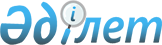 Коммуналдық қазыналық кәсiпорындар өндiретiн және өткізетін тауарлардың (жұмыстардың, көрсетілетін қызметтердің) бағаларын белгілеу туралыҚарағанды облысының әкімдігінің 2022 жылғы 4 наурыздағы № 12/01 қаулысы. Қазақстан Республикасының Әділет министрлігінде 2022 жылғы 14 наурызда № 27097 болып тіркелді.
      Қазақстан Республикасының "Мемлекеттік мүлік туралы" Заңының 156-бабына сәйкес Қарағанды облысының әкімдігі ҚАУЛЫ ЕТЕДІ:
      1. Қосымша білім беру коммуналдық қазыналық кәсiпорындар өндiретiн және өткізетін тауарлардың (жұмыстардың, көрсетілетін қызметтердің) бағалары осы қаулының 1-қосымшасына сәйкес белгіленсін.
      Ескерту. 1-тармақ жаңа редакцияда - Қарағанды облысының әкімдігінің 25.05.2022 № 31/01 қаулысымен (алғашқы ресми жарияланған күнінен кейін күнтізбелік он күн өткен соң қолданысқа енгізіледі).


      1-1. Мектепке дейінгі білім беру коммуналдық қазыналық кәсiпорындар өндiретiн және өткізетін тауарлардың (жұмыстардың, көрсетілетін қызметтердің) бағалары осы қаулының 2-қосымшасына сәйкес белгіленсін.
      Ескерту. Қаулы 1-1-тармақпен толықтырылды - Қарағанды облысының әкімдігінің 25.05.2022 № 31/01 қаулысымен (алғашқы ресми жарияланған күнінен кейін күнтізбелік он күн өткен соң қолданысқа енгізіледі).


      1-2. Техникалық және кәсіптік, орта білімнен кейінгі білім беру коммуналдық қазыналық кәсiпорындар өндiретiн және өткізетін тауарлардың (жұмыстардың, көрсетілетін қызметтердің) бағалары осы қаулының 3-қосымшасына сәйкес белгіленсін.
      Ескерту. Қаулы 1-2-тармақпен толықтырылды - Қарағанды облысының әкімдігінің 02.05.2023 № 28/01 қаулысымен (оның алғашқы ресми жарияланған күнінен кейін күнтізбелік он күн өткен соң қолданысқа енгізіледі).


      2. Осы қаулының орындалуын бақылау облыс әкімінің жетекшілік ететін орынбасарына жүктелсін.
      3. Осы қаулы оның алғашқы ресми жарияланған күнінен кейін күнтізбелік он күн өткен соң қолданысқа енгізіледі. Қосымша білім беру коммуналдық қазыналық кәсіпорындар өндіретін және өткізетін тауарлардың (жұмыстардың, көрсетілетін қызметтердің) бағалары
      Ескерту. 1-қосымша жаңа редакцияда - Қарағанды облысының әкімдігінің 07.11.2023 № 80/01 қаулысымен (оның алғашқы ресми жарияланған күнінен кейін күнтізбелік он күн өткен соң қолданысқа енгізіледі). Мектепке дейінгі білім беру коммуналдық қазыналық кәсіпорындар өндіретін және өткізетін тауарлардың (жұмыстардың, қызметтердің) бағалары
      Ескерту. Қаулы 2-қосымшамен толықтырылды - Қарағанды облысының әкімдігінің 25.05.2022 № 31/01 қаулысымен (алғашқы ресми жарияланған күнінен кейін күнтізбелік он күн өткен соң қолданысқа енгізіледі). Техникалық және кәсіптік, орта білімнен кейінгі білім беру коммуналдық қазыналық кәсiпорындар өндiретiн және өткізетін тауарлардың (жұмыстардың, көрсетілетін қызметтердің) бағалары
      Ескерту. Қаулы 3-қосымшамен толықтырылды - Қарағанды облысының әкімдігінің 02.05.2023 № 28/01 қаулысымен (оның алғашқы ресми жарияланған күнінен кейін күнтізбелік он күн өткен соң қолданысқа енгізіледі; жаңа редакцияда - Қарағанды облысының әкімдігінің 07.11.2023 № 80/01 (оның алғашқы ресми жарияланған күнінен кейін күнтізбелік он күн өткен соң қолданысқа енгізіледі) қаулысымен.
					© 2012. Қазақстан Республикасы Әділет министрлігінің «Қазақстан Республикасының Заңнама және құқықтық ақпарат институты» ШЖҚ РМК
				
      Қарағанды облысының әкімі

Ж. Қасымбек
Қарағанды облысы әкімдігінің
2022 жылғы 4 наурыздағы
№ 12/01
қаулысына 1- қосымша
№ 
Коммуналдық қазыналық кәсіпорынның атауы
Тауардың (жұмыстың, қызметтің) атауы
Өлшем бірлігі
Бір айдағы баға (теңге)
1.
"Қарағанды облысы білім басқармасының Қарағанды қаласы білім бөлімінің "№1 балалар көркемөнер мектебі" коммуналдық мемлекеттік қазыналық кәсіпорыны
Даярлық сыныбы
1 ай
3000
1.
"Қарағанды облысы білім басқармасының Қарағанды қаласы білім бөлімінің "№1 балалар көркемөнер мектебі" коммуналдық мемлекеттік қазыналық кәсіпорыны
Негізгі оқыту сыныбы
1 ай
3000
1.
"Қарағанды облысы білім басқармасының Қарағанды қаласы білім бөлімінің "№1 балалар көркемөнер мектебі" коммуналдық мемлекеттік қазыналық кәсіпорыны
Оқытудың бейіндік сыныбы
1 ай
3000
2.
"Қарағанды облысы білім басқармасының Шахтинск қаласы білім бөлімінің "Әубәкір Ысмайылов атындағы балалар көркем өнер мектебі" коммуналдық мемлекеттік қазыналық кәсіпорыны
Даярлық сыныбы
1 ай
3000
2.
"Қарағанды облысы білім басқармасының Шахтинск қаласы білім бөлімінің "Әубәкір Ысмайылов атындағы балалар көркем өнер мектебі" коммуналдық мемлекеттік қазыналық кәсіпорыны
Негізгі оқыту сыныбы
1 ай
3000
2.
"Қарағанды облысы білім басқармасының Шахтинск қаласы білім бөлімінің "Әубәкір Ысмайылов атындағы балалар көркем өнер мектебі" коммуналдық мемлекеттік қазыналық кәсіпорыны
Оқытудың бейіндік сыныбы
1 ай
3000
3.
"Қарағанды облысы білім басқармасының Қарағанды қаласы білім бөлімінің "№1 балалар өнер мектебі" коммуналдық мемлекеттік қазыналық кәсіпорыны
Аспаптық сынып (фортепиано, ішекті аспаптар, (скрипка, альт, виолончель), қазақ халық аспаптары (домбыра, қобыз, қылқобыз, жетіген, сазсырнай, шертер, сыбызғы), орыс халық аспаптары (домра, балалайка, гитара, баян, аккордеон), үрлемелі (флейта, кларнет, гобой, фагот, саксофон, труба, тромбон, валторна), соқпалы аспаптар
1 ай
3000
3.
"Қарағанды облысы білім басқармасының Қарағанды қаласы білім бөлімінің "№1 балалар өнер мектебі" коммуналдық мемлекеттік қазыналық кәсіпорыны
Вокал сыныбы (ән айту) (жеке ән орындау - академиялық ән айту, эстрадалық вокал, дәстүрлі ән, халықтық ән айту, эстрадалық-джаздық ән айту және басқа)
1 ай
3000
3.
"Қарағанды облысы білім басқармасының Қарағанды қаласы білім бөлімінің "№1 балалар өнер мектебі" коммуналдық мемлекеттік қазыналық кәсіпорыны
Хор сыныбы (хормен ән айту)
1 ай
3000
3.
"Қарағанды облысы білім басқармасының Қарағанды қаласы білім бөлімінің "№1 балалар өнер мектебі" коммуналдық мемлекеттік қазыналық кәсіпорыны
Оркестр сыныбы
1 ай
3000
3.
"Қарағанды облысы білім басқармасының Қарағанды қаласы білім бөлімінің "№1 балалар өнер мектебі" коммуналдық мемлекеттік қазыналық кәсіпорыны
Джаз сыныбы
1 ай
3000
3.
"Қарағанды облысы білім басқармасының Қарағанды қаласы білім бөлімінің "№1 балалар өнер мектебі" коммуналдық мемлекеттік қазыналық кәсіпорыны
Көркемөнер бөлімі: даярлық сыныбы; негізгі оқыту сыныбы; оқытудың бейіндік сыныбы
1 ай
3000
3.
"Қарағанды облысы білім басқармасының Қарағанды қаласы білім бөлімінің "№1 балалар өнер мектебі" коммуналдық мемлекеттік қазыналық кәсіпорыны
Хореография бөлімі
1 ай
3000
3.
"Қарағанды облысы білім басқармасының Қарағанды қаласы білім бөлімінің "№1 балалар өнер мектебі" коммуналдық мемлекеттік қазыналық кәсіпорыны
Театр бөлімі
1 ай
3000
3.
"Қарағанды облысы білім басқармасының Қарағанды қаласы білім бөлімінің "№1 балалар өнер мектебі" коммуналдық мемлекеттік қазыналық кәсіпорыны
Кино өнері бөлімі
1 ай
3000
3.
"Қарағанды облысы білім басқармасының Қарағанды қаласы білім бөлімінің "№1 балалар өнер мектебі" коммуналдық мемлекеттік қазыналық кәсіпорыны
Цирк бөлімі
1 ай
3000
3.
"Қарағанды облысы білім басқармасының Қарағанды қаласы білім бөлімінің "№1 балалар өнер мектебі" коммуналдық мемлекеттік қазыналық кәсіпорыны
Киімді көркемдеп үлгілеу бөлімі
1 ай
3000
3.
"Қарағанды облысы білім басқармасының Қарағанды қаласы білім бөлімінің "№1 балалар өнер мектебі" коммуналдық мемлекеттік қазыналық кәсіпорыны
Қуыршақ театры бөлімі
1 ай
3000
4.
"Қарағанды облысы білім басқармасының Қарағанды қаласы білім бөлімінің "№2 балалар өнер мектебі" коммуналдық мемлекеттік қазыналық кәсіпорыны
Аспаптық сынып (фортепиано, ішекті аспаптар, (скрипка, альт, виолончель), қазақ халық аспаптары (домбыра, қобыз, қылқобыз, жетіген, сазсырнай, шертер, сыбызғы), орыс халық аспаптары (домра, балалайка, гитара, баян, аккордеон), үрлемелі (флейта, кларнет, гобой, фагот, саксофон, труба, тромбон, валторна), соқпалы аспаптар
1 ай
3000
4.
"Қарағанды облысы білім басқармасының Қарағанды қаласы білім бөлімінің "№2 балалар өнер мектебі" коммуналдық мемлекеттік қазыналық кәсіпорыны
Вокал сыныбы (ән айту) (жеке ән орындау - академиялық ән айту, эстрадалық вокал, дәстүрлі ән, халықтық ән айту, эстрадалық-джаздық ән айту және басқа)
1 ай
3000
4.
"Қарағанды облысы білім басқармасының Қарағанды қаласы білім бөлімінің "№2 балалар өнер мектебі" коммуналдық мемлекеттік қазыналық кәсіпорыны
Хор сыныбы (хормен ән айту)
1 ай
3000
4.
"Қарағанды облысы білім басқармасының Қарағанды қаласы білім бөлімінің "№2 балалар өнер мектебі" коммуналдық мемлекеттік қазыналық кәсіпорыны
Оркестр сыныбы
1 ай
3000
4.
"Қарағанды облысы білім басқармасының Қарағанды қаласы білім бөлімінің "№2 балалар өнер мектебі" коммуналдық мемлекеттік қазыналық кәсіпорыны
Джаз сыныбы
1 ай
3000
4.
"Қарағанды облысы білім басқармасының Қарағанды қаласы білім бөлімінің "№2 балалар өнер мектебі" коммуналдық мемлекеттік қазыналық кәсіпорыны
Көркемөнер бөлімі: даярлық сыныбы; негізгі оқыту сыныбы; оқытудың бейіндік сыныбы
1 ай
3000
4.
"Қарағанды облысы білім басқармасының Қарағанды қаласы білім бөлімінің "№2 балалар өнер мектебі" коммуналдық мемлекеттік қазыналық кәсіпорыны
Хореография бөлімі
1 ай
3000
4.
"Қарағанды облысы білім басқармасының Қарағанды қаласы білім бөлімінің "№2 балалар өнер мектебі" коммуналдық мемлекеттік қазыналық кәсіпорыны
Театр бөлімі
1 ай
3000
4.
"Қарағанды облысы білім басқармасының Қарағанды қаласы білім бөлімінің "№2 балалар өнер мектебі" коммуналдық мемлекеттік қазыналық кәсіпорыны
Кино өнері бөлімі
1 ай
3000
4.
"Қарағанды облысы білім басқармасының Қарағанды қаласы білім бөлімінің "№2 балалар өнер мектебі" коммуналдық мемлекеттік қазыналық кәсіпорыны
Цирк бөлімі
1 ай
3000
4.
"Қарағанды облысы білім басқармасының Қарағанды қаласы білім бөлімінің "№2 балалар өнер мектебі" коммуналдық мемлекеттік қазыналық кәсіпорыны
Киімді көркемдеп үлгілеу бөлімі
1 ай
3000
4.
"Қарағанды облысы білім басқармасының Қарағанды қаласы білім бөлімінің "№2 балалар өнер мектебі" коммуналдық мемлекеттік қазыналық кәсіпорыны
Қуыршақ театры бөлімі
1 ай
3000
5.
"Қарағанды облысы білім басқармасының Қарағанды қаласы білім бөлімінің "№3 балалар өнер мектебі" коммуналдық мемлекеттік қазыналық кәсіпорыны
Аспаптық сынып (фортепиано, ішекті аспаптар, (скрипка, альт, виолончель), қазақ халық аспаптары (домбыра, қобыз, қылқобыз, жетіген, сазсырнай, шертер, сыбызғы), орыс халық аспаптары (домра, балалайка, гитара, баян, аккордеон), үрлемелі (флейта, кларнет, гобой, фагот, саксофон, труба, тромбон, валторна), соқпалы аспаптар
1 ай
3000
5.
"Қарағанды облысы білім басқармасының Қарағанды қаласы білім бөлімінің "№3 балалар өнер мектебі" коммуналдық мемлекеттік қазыналық кәсіпорыны
Вокал сыныбы (ән айту) (жеке ән орындау - академиялық ән айту, эстрадалық вокал, дәстүрлі ән, халықтық ән айту, эстрадалық-джаздық ән айту және басқа)
1 ай
3000
5.
"Қарағанды облысы білім басқармасының Қарағанды қаласы білім бөлімінің "№3 балалар өнер мектебі" коммуналдық мемлекеттік қазыналық кәсіпорыны
Хор сыныбы (хормен ән айту)
1 ай
3000
5.
"Қарағанды облысы білім басқармасының Қарағанды қаласы білім бөлімінің "№3 балалар өнер мектебі" коммуналдық мемлекеттік қазыналық кәсіпорыны
Оркестр сыныбы
1 ай
3000
5.
"Қарағанды облысы білім басқармасының Қарағанды қаласы білім бөлімінің "№3 балалар өнер мектебі" коммуналдық мемлекеттік қазыналық кәсіпорыны
Джаз сыныбы
1 ай
3000
5.
"Қарағанды облысы білім басқармасының Қарағанды қаласы білім бөлімінің "№3 балалар өнер мектебі" коммуналдық мемлекеттік қазыналық кәсіпорыны
Көркемөнер бөлімі: даярлық сыныбы; негізгі оқыту сыныбы; оқытудың бейіндік сыныбы
1 ай
3000
5.
"Қарағанды облысы білім басқармасының Қарағанды қаласы білім бөлімінің "№3 балалар өнер мектебі" коммуналдық мемлекеттік қазыналық кәсіпорыны
Хореография бөлімі
1 ай
3000
5.
"Қарағанды облысы білім басқармасының Қарағанды қаласы білім бөлімінің "№3 балалар өнер мектебі" коммуналдық мемлекеттік қазыналық кәсіпорыны
Театр бөлімі
1 ай
3000
5.
"Қарағанды облысы білім басқармасының Қарағанды қаласы білім бөлімінің "№3 балалар өнер мектебі" коммуналдық мемлекеттік қазыналық кәсіпорыны
Кино өнері бөлімі
1 ай
3000
5.
"Қарағанды облысы білім басқармасының Қарағанды қаласы білім бөлімінің "№3 балалар өнер мектебі" коммуналдық мемлекеттік қазыналық кәсіпорыны
Цирк бөлімі
1 ай
3000
5.
"Қарағанды облысы білім басқармасының Қарағанды қаласы білім бөлімінің "№3 балалар өнер мектебі" коммуналдық мемлекеттік қазыналық кәсіпорыны
Киімді көркемдеп үлгілеу бөлімі
1 ай
3000
5.
"Қарағанды облысы білім басқармасының Қарағанды қаласы білім бөлімінің "№3 балалар өнер мектебі" коммуналдық мемлекеттік қазыналық кәсіпорыны
Қуыршақ театры бөлімі
1 ай
3000
6.
"Қарағанды облысы білім басқармасының Саран қаласы білім бөлімінің "Балалар өнер мектебі" коммуналдық мемлекеттік қазыналық кәсіпорыны
Аспаптық сынып (фортепиано, ішекті аспаптар, (скрипка, альт, виолончель), қазақ халық аспаптары (домбыра, қобыз, қылқобыз, жетіген, сазсырнай, шертер, сыбызғы), орыс халық аспаптары (домра, балалайка, гитара, баян, аккордеон), үрлемелі (флейта, кларнет, гобой, фагот, саксофон, труба, тромбон, валторна), соқпалы аспаптар
1 ай
3000
6.
"Қарағанды облысы білім басқармасының Саран қаласы білім бөлімінің "Балалар өнер мектебі" коммуналдық мемлекеттік қазыналық кәсіпорыны
Вокал сыныбы (ән айту) (жеке ән орындау - академиялық ән айту, эстрадалық вокал, дәстүрлі ән, халықтық ән айту, эстрадалық-джаздық ән айту және басқа)
1 ай
3000
6.
"Қарағанды облысы білім басқармасының Саран қаласы білім бөлімінің "Балалар өнер мектебі" коммуналдық мемлекеттік қазыналық кәсіпорыны
Хор сыныбы (хормен ән айту)
1 ай
3000
6.
"Қарағанды облысы білім басқармасының Саран қаласы білім бөлімінің "Балалар өнер мектебі" коммуналдық мемлекеттік қазыналық кәсіпорыны
Оркестр сыныбы
1 ай
3000
6.
"Қарағанды облысы білім басқармасының Саран қаласы білім бөлімінің "Балалар өнер мектебі" коммуналдық мемлекеттік қазыналық кәсіпорыны
Джаз сыныбы
1 ай
3000
6.
"Қарағанды облысы білім басқармасының Саран қаласы білім бөлімінің "Балалар өнер мектебі" коммуналдық мемлекеттік қазыналық кәсіпорыны
Көркемөнер бөлімі: даярлық сыныбы; негізгі оқыту сыныбы; оқытудың бейіндік сыныбы
1 ай
3000
6.
"Қарағанды облысы білім басқармасының Саран қаласы білім бөлімінің "Балалар өнер мектебі" коммуналдық мемлекеттік қазыналық кәсіпорыны
Хореография бөлімі
1 ай
3000
6.
"Қарағанды облысы білім басқармасының Саран қаласы білім бөлімінің "Балалар өнер мектебі" коммуналдық мемлекеттік қазыналық кәсіпорыны
Театр бөлімі
1 ай
3000
6.
"Қарағанды облысы білім басқармасының Саран қаласы білім бөлімінің "Балалар өнер мектебі" коммуналдық мемлекеттік қазыналық кәсіпорыны
Кино өнері бөлімі
1 ай
3000
6.
"Қарағанды облысы білім басқармасының Саран қаласы білім бөлімінің "Балалар өнер мектебі" коммуналдық мемлекеттік қазыналық кәсіпорыны
Цирк бөлімі
1 ай
3000
6.
"Қарағанды облысы білім басқармасының Саран қаласы білім бөлімінің "Балалар өнер мектебі" коммуналдық мемлекеттік қазыналық кәсіпорыны
Киімді көркемдеп үлгілеу бөлімі
1 ай
3000
6.
"Қарағанды облысы білім басқармасының Саран қаласы білім бөлімінің "Балалар өнер мектебі" коммуналдық мемлекеттік қазыналық кәсіпорыны
Қуыршақ театры бөлімі
1 ай
3000
7.
"Қарағанды облысы білім басқармасының Саран қаласы білім бөлімінің "Балалар өнер мектебі" филиалы коммуналдық мемлекеттік қазыналық кәсіпорыны
Аспаптық сынып (фортепиано, ішекті аспаптар, (скрипка, альт, виолончель), қазақ халық аспаптары (домбыра, қобыз, қылқобыз, жетіген, сазсырнай, шертер, сыбызғы), орыс халық аспаптары (домра, балалайка, гитара, баян, аккордеон), үрлемелі (флейта, кларнет, гобой, фагот, саксофон, труба, тромбон, валторна), соқпалы аспаптар
1 ай
3000
7.
"Қарағанды облысы білім басқармасының Саран қаласы білім бөлімінің "Балалар өнер мектебі" филиалы коммуналдық мемлекеттік қазыналық кәсіпорыны
Вокал сыныбы (ән айту) (жеке ән орындау - академиялық ән айту, эстрадалық вокал, дәстүрлі ән, халықтық ән айту, эстрадалық-джаздық ән айту және басқа)
1 ай
3000
7.
"Қарағанды облысы білім басқармасының Саран қаласы білім бөлімінің "Балалар өнер мектебі" филиалы коммуналдық мемлекеттік қазыналық кәсіпорыны
Хор сыныбы (хормен ән айту)
1 ай
3000
7.
"Қарағанды облысы білім басқармасының Саран қаласы білім бөлімінің "Балалар өнер мектебі" филиалы коммуналдық мемлекеттік қазыналық кәсіпорыны
Оркестр сыныбы
1 ай
3000
7.
"Қарағанды облысы білім басқармасының Саран қаласы білім бөлімінің "Балалар өнер мектебі" филиалы коммуналдық мемлекеттік қазыналық кәсіпорыны
Джаз сыныбы
1 ай
3000
7.
"Қарағанды облысы білім басқармасының Саран қаласы білім бөлімінің "Балалар өнер мектебі" филиалы коммуналдық мемлекеттік қазыналық кәсіпорыны
Көркемөнер бөлімі: даярлық сыныбы; негізгі оқыту сыныбы; оқытудың бейіндік сыныбы
1 ай
3000
7.
"Қарағанды облысы білім басқармасының Саран қаласы білім бөлімінің "Балалар өнер мектебі" филиалы коммуналдық мемлекеттік қазыналық кәсіпорыны
Хореография бөлімі
1 ай
3000
7.
"Қарағанды облысы білім басқармасының Саран қаласы білім бөлімінің "Балалар өнер мектебі" филиалы коммуналдық мемлекеттік қазыналық кәсіпорыны
Театр бөлімі
1 ай
3000
7.
"Қарағанды облысы білім басқармасының Саран қаласы білім бөлімінің "Балалар өнер мектебі" филиалы коммуналдық мемлекеттік қазыналық кәсіпорыны
Кино өнері бөлімі
1 ай
3000
7.
"Қарағанды облысы білім басқармасының Саран қаласы білім бөлімінің "Балалар өнер мектебі" филиалы коммуналдық мемлекеттік қазыналық кәсіпорыны
Цирк бөлімі
1 ай
3000
7.
"Қарағанды облысы білім басқармасының Саран қаласы білім бөлімінің "Балалар өнер мектебі" филиалы коммуналдық мемлекеттік қазыналық кәсіпорыны
Киімді көркемдеп үлгілеу бөлімі
1 ай
3000
7.
"Қарағанды облысы білім басқармасының Саран қаласы білім бөлімінің "Балалар өнер мектебі" филиалы коммуналдық мемлекеттік қазыналық кәсіпорыны
Қуыршақ театры бөлімі
1 ай
3000
8.
"Қарағанды облысы білім басқармасының Қарқаралы ауданы білім бөлімінің "Балалар өнер мектебі" коммуналдық мемлекеттік қазыналық кәсіпорыны
Аспаптық сынып (фортепиано, ішекті аспаптар, (скрипка, альт, виолончель), қазақ халық аспаптары (домбыра, қобыз, қылқобыз, жетіген, сазсырнай, шертер, сыбызғы), орыс халық аспаптары (домра, балалайка, гитара, баян, аккордеон), үрлемелі (флейта, кларнет, гобой, фагот, саксофон, труба, тромбон, валторна), соқпалы аспаптар
1 ай
3000
8.
"Қарағанды облысы білім басқармасының Қарқаралы ауданы білім бөлімінің "Балалар өнер мектебі" коммуналдық мемлекеттік қазыналық кәсіпорыны
Вокал сыныбы (ән айту) (жеке ән орындау - академиялық ән айту, эстрадалық вокал, дәстүрлі ән, халықтық ән айту, эстрадалық-джаздық ән айту және басқа)
1 ай
3000
8.
"Қарағанды облысы білім басқармасының Қарқаралы ауданы білім бөлімінің "Балалар өнер мектебі" коммуналдық мемлекеттік қазыналық кәсіпорыны
Хор сыныбы (хормен ән айту)
1 ай
3000
8.
"Қарағанды облысы білім басқармасының Қарқаралы ауданы білім бөлімінің "Балалар өнер мектебі" коммуналдық мемлекеттік қазыналық кәсіпорыны
Оркестр сыныбы
1 ай
3000
8.
"Қарағанды облысы білім басқармасының Қарқаралы ауданы білім бөлімінің "Балалар өнер мектебі" коммуналдық мемлекеттік қазыналық кәсіпорыны
Джаз сыныбы
1 ай
3000
8.
"Қарағанды облысы білім басқармасының Қарқаралы ауданы білім бөлімінің "Балалар өнер мектебі" коммуналдық мемлекеттік қазыналық кәсіпорыны
Көркемөнер бөлімі: даярлық сыныбы; негізгі оқыту сыныбы; оқытудың бейіндік сыныбы
1 ай
3000
8.
"Қарағанды облысы білім басқармасының Қарқаралы ауданы білім бөлімінің "Балалар өнер мектебі" коммуналдық мемлекеттік қазыналық кәсіпорыны
Хореография бөлімі
1 ай
3000
8.
"Қарағанды облысы білім басқармасының Қарқаралы ауданы білім бөлімінің "Балалар өнер мектебі" коммуналдық мемлекеттік қазыналық кәсіпорыны
Театр бөлімі
1 ай
3000
8.
"Қарағанды облысы білім басқармасының Қарқаралы ауданы білім бөлімінің "Балалар өнер мектебі" коммуналдық мемлекеттік қазыналық кәсіпорыны
Кино өнері бөлімі
1 ай
3000
8.
"Қарағанды облысы білім басқармасының Қарқаралы ауданы білім бөлімінің "Балалар өнер мектебі" коммуналдық мемлекеттік қазыналық кәсіпорыны
Цирк бөлімі
1 ай
3000
8.
"Қарағанды облысы білім басқармасының Қарқаралы ауданы білім бөлімінің "Балалар өнер мектебі" коммуналдық мемлекеттік қазыналық кәсіпорыны
Киімді көркемдеп үлгілеу бөлімі
1 ай
3000
8.
"Қарағанды облысы білім басқармасының Қарқаралы ауданы білім бөлімінің "Балалар өнер мектебі" коммуналдық мемлекеттік қазыналық кәсіпорыны
Қуыршақ театры бөлімі
1 ай
3000
9.
"Қарағанды облысы білім басқармасының Қарқаралы ауданы білім бөлімінің "Балалар өнер мектебі" коммуналдық мемлекеттік қазыналық кәсіпорынының филиалдары
Аспаптық сынып (фортепиано, ішекті аспаптар, (скрипка, альт, виолончель), қазақ халық аспаптары (домбыра, қобыз, қылқобыз, жетіген, сазсырнай, шертер, сыбызғы), орыс халық аспаптары (домра, балалайка, гитара, баян, аккордеон), үрлемелі (флейта, кларнет, гобой, фагот, саксофон, труба, тромбон, валторна), соқпалы аспаптар
1 ай
1500
9.
"Қарағанды облысы білім басқармасының Қарқаралы ауданы білім бөлімінің "Балалар өнер мектебі" коммуналдық мемлекеттік қазыналық кәсіпорынының филиалдары
Вокал сыныбы (ән айту) (жеке ән орындау - академиялық ән айту, эстрадалық вокал, дәстүрлі ән, халықтық ән айту, эстрадалық-джаздық ән айту және басқа)
1 ай
1500
9.
"Қарағанды облысы білім басқармасының Қарқаралы ауданы білім бөлімінің "Балалар өнер мектебі" коммуналдық мемлекеттік қазыналық кәсіпорынының филиалдары
Хор сыныбы (хормен ән айту)
1 ай
1500
9.
"Қарағанды облысы білім басқармасының Қарқаралы ауданы білім бөлімінің "Балалар өнер мектебі" коммуналдық мемлекеттік қазыналық кәсіпорынының филиалдары
Оркестр сыныбы
1 ай
1500
9.
"Қарағанды облысы білім басқармасының Қарқаралы ауданы білім бөлімінің "Балалар өнер мектебі" коммуналдық мемлекеттік қазыналық кәсіпорынының филиалдары
Джаз сыныбы
1 ай
1500
9.
"Қарағанды облысы білім басқармасының Қарқаралы ауданы білім бөлімінің "Балалар өнер мектебі" коммуналдық мемлекеттік қазыналық кәсіпорынының филиалдары
Көркемөнер бөлімі: даярлық сыныбы; негізгі оқыту сыныбы; оқытудың бейіндік сыныбы
1 ай
1500
9.
"Қарағанды облысы білім басқармасының Қарқаралы ауданы білім бөлімінің "Балалар өнер мектебі" коммуналдық мемлекеттік қазыналық кәсіпорынының филиалдары
Хореография бөлімі
1 ай
1500
9.
"Қарағанды облысы білім басқармасының Қарқаралы ауданы білім бөлімінің "Балалар өнер мектебі" коммуналдық мемлекеттік қазыналық кәсіпорынының филиалдары
Театр бөлімі
1 ай
1500
9.
"Қарағанды облысы білім басқармасының Қарқаралы ауданы білім бөлімінің "Балалар өнер мектебі" коммуналдық мемлекеттік қазыналық кәсіпорынының филиалдары
Кино өнері бөлімі
1 ай
1500
9.
"Қарағанды облысы білім басқармасының Қарқаралы ауданы білім бөлімінің "Балалар өнер мектебі" коммуналдық мемлекеттік қазыналық кәсіпорынының филиалдары
Цирк бөлімі
1 ай
1500
9.
"Қарағанды облысы білім басқармасының Қарқаралы ауданы білім бөлімінің "Балалар өнер мектебі" коммуналдық мемлекеттік қазыналық кәсіпорынының филиалдары
Киімді көркемдеп үлгілеу бөлімі
1 ай
1500
9.
"Қарағанды облысы білім басқармасының Қарқаралы ауданы білім бөлімінің "Балалар өнер мектебі" коммуналдық мемлекеттік қазыналық кәсіпорынының филиалдары
Қуыршақ театры бөлімі
1 ай
1500
10. 
"Қарағанды облысы білім басқармасының Балқаш қаласы білім бөлімінің "Балалар өнер мектебі" коммуналдық мемлекеттік қазыналық кәсіпорыны
Аспаптық сынып (фортепиано, ішекті аспаптар, (скрипка, альт, виолончель), қазақ халық аспаптары (домбыра, қобыз, қылқобыз, жетіген, сазсырнай, шертер, сыбызғы), орыс халық аспаптары (домра, балалайка, гитара, баян, аккордеон), үрлемелі (флейта, кларнет, гобой, фагот, саксофон, труба, тромбон, валторна), соқпалы аспаптар
1 ай
3000
10. 
"Қарағанды облысы білім басқармасының Балқаш қаласы білім бөлімінің "Балалар өнер мектебі" коммуналдық мемлекеттік қазыналық кәсіпорыны
Вокал сыныбы (ән айту) (жеке ән орындау - академиялық ән айту, эстрадалық вокал, дәстүрлі ән, халықтық ән айту, эстрадалық-джаздық ән айту және басқа)
1 ай
3000
10. 
"Қарағанды облысы білім басқармасының Балқаш қаласы білім бөлімінің "Балалар өнер мектебі" коммуналдық мемлекеттік қазыналық кәсіпорыны
Хор сыныбы (хормен ән айту)
1 ай
3000
10. 
"Қарағанды облысы білім басқармасының Балқаш қаласы білім бөлімінің "Балалар өнер мектебі" коммуналдық мемлекеттік қазыналық кәсіпорыны
Оркестр сыныбы
1 ай
3000
10. 
"Қарағанды облысы білім басқармасының Балқаш қаласы білім бөлімінің "Балалар өнер мектебі" коммуналдық мемлекеттік қазыналық кәсіпорыны
Джаз сыныбы
1 ай
3000
10. 
"Қарағанды облысы білім басқармасының Балқаш қаласы білім бөлімінің "Балалар өнер мектебі" коммуналдық мемлекеттік қазыналық кәсіпорыны
Көркемөнер бөлімі: даярлық сыныбы; негізгі оқыту сыныбы; оқытудың бейіндік сыныбы
1 ай
3000
10. 
"Қарағанды облысы білім басқармасының Балқаш қаласы білім бөлімінің "Балалар өнер мектебі" коммуналдық мемлекеттік қазыналық кәсіпорыны
Хореография бөлімі
1 ай
3000
10. 
"Қарағанды облысы білім басқармасының Балқаш қаласы білім бөлімінің "Балалар өнер мектебі" коммуналдық мемлекеттік қазыналық кәсіпорыны
Театр бөлімі
1 ай
3000
10. 
"Қарағанды облысы білім басқармасының Балқаш қаласы білім бөлімінің "Балалар өнер мектебі" коммуналдық мемлекеттік қазыналық кәсіпорыны
Кино өнері бөлімі
1 ай
3000
10. 
"Қарағанды облысы білім басқармасының Балқаш қаласы білім бөлімінің "Балалар өнер мектебі" коммуналдық мемлекеттік қазыналық кәсіпорыны
Цирк бөлімі
1 ай
3000
10. 
"Қарағанды облысы білім басқармасының Балқаш қаласы білім бөлімінің "Балалар өнер мектебі" коммуналдық мемлекеттік қазыналық кәсіпорыны
Киімді көркемдеп үлгілеу бөлімі
1 ай
3000
10. 
"Қарағанды облысы білім басқармасының Балқаш қаласы білім бөлімінің "Балалар өнер мектебі" коммуналдық мемлекеттік қазыналық кәсіпорыны
Қуыршақ театры бөлімі
1 ай
3000
11.
"Қарағанды облысы білім басқармасының Теміртау қаласы білім бөлімінің
"Ғ.Жұбанова атындағы балалар өнер мектебі" коммуналдық мемлекеттік қазыналық кәсіпорыны
Аспаптық сынып (фортепиано, ішекті аспаптар, (скрипка, альт, виолончель), қазақ халық аспаптары (домбыра, қобыз, қылқобыз, жетіген, сазсырнай, шертер, сыбызғы), орыс халық аспаптары (домра, балалайка, гитара, баян, аккордеон), үрлемелі (флейта, кларнет, гобой, фагот, саксофон, труба, тромбон, валторна), соқпалы аспаптар
1 ай
3000
11.
"Қарағанды облысы білім басқармасының Теміртау қаласы білім бөлімінің
"Ғ.Жұбанова атындағы балалар өнер мектебі" коммуналдық мемлекеттік қазыналық кәсіпорыны
Вокал сыныбы (ән айту) (жеке ән орындау - академиялық ән айту, эстрадалық вокал, дәстүрлі ән, халықтық ән айту, эстрадалық-джаздық ән айту және басқа)
1 ай
3000
11.
"Қарағанды облысы білім басқармасының Теміртау қаласы білім бөлімінің
"Ғ.Жұбанова атындағы балалар өнер мектебі" коммуналдық мемлекеттік қазыналық кәсіпорыны
Хор сыныбы (хормен ән айту)
1 ай
3000
11.
"Қарағанды облысы білім басқармасының Теміртау қаласы білім бөлімінің
"Ғ.Жұбанова атындағы балалар өнер мектебі" коммуналдық мемлекеттік қазыналық кәсіпорыны
Оркестр сыныбы
1 ай
3000
11.
"Қарағанды облысы білім басқармасының Теміртау қаласы білім бөлімінің
"Ғ.Жұбанова атындағы балалар өнер мектебі" коммуналдық мемлекеттік қазыналық кәсіпорыны
Джаз сыныбы
1 ай
3000
11.
"Қарағанды облысы білім басқармасының Теміртау қаласы білім бөлімінің
"Ғ.Жұбанова атындағы балалар өнер мектебі" коммуналдық мемлекеттік қазыналық кәсіпорыны
Көркемөнер бөлімі: даярлық сыныбы; негізгі оқыту сыныбы; оқытудың бейіндік сыныбы
1 ай
3000
11.
"Қарағанды облысы білім басқармасының Теміртау қаласы білім бөлімінің
"Ғ.Жұбанова атындағы балалар өнер мектебі" коммуналдық мемлекеттік қазыналық кәсіпорыны
Хореография бөлімі
1 ай
3000
11.
"Қарағанды облысы білім басқармасының Теміртау қаласы білім бөлімінің
"Ғ.Жұбанова атындағы балалар өнер мектебі" коммуналдық мемлекеттік қазыналық кәсіпорыны
Театр бөлімі
1 ай
3000
11.
"Қарағанды облысы білім басқармасының Теміртау қаласы білім бөлімінің
"Ғ.Жұбанова атындағы балалар өнер мектебі" коммуналдық мемлекеттік қазыналық кәсіпорыны
Кино өнері бөлімі
1 ай
3000
11.
"Қарағанды облысы білім басқармасының Теміртау қаласы білім бөлімінің
"Ғ.Жұбанова атындағы балалар өнер мектебі" коммуналдық мемлекеттік қазыналық кәсіпорыны
Цирк бөлімі
1 ай
3000
11.
"Қарағанды облысы білім басқармасының Теміртау қаласы білім бөлімінің
"Ғ.Жұбанова атындағы балалар өнер мектебі" коммуналдық мемлекеттік қазыналық кәсіпорыны
Киімді көркемдеп үлгілеу бөлімі
1 ай
3000
11.
"Қарағанды облысы білім басқармасының Теміртау қаласы білім бөлімінің
"Ғ.Жұбанова атындағы балалар өнер мектебі" коммуналдық мемлекеттік қазыналық кәсіпорыны
Қуыршақ театры бөлімі
1 ай
3000
12.
"Қарағанды облысы білім басқармасының Абай ауданы білім бөлімінің "Дубовка ауылының балалар өнер мектебі" коммуналдық мемлекеттік қазыналық кәсіпорыны
Аспаптық сынып (фортепиано, ішекті аспаптар, (скрипка, альт, виолончель), қазақ халық аспаптары (домбыра, қобыз, қылқобыз, жетіген, сазсырнай, шертер, сыбызғы), орыс халық аспаптары (домра, балалайка, гитара, баян, аккордеон), үрлемелі (флейта, кларнет, гобой, фагот, саксофон, труба, тромбон, валторна), соқпалы аспаптар
1 ай
1500
12.
"Қарағанды облысы білім басқармасының Абай ауданы білім бөлімінің "Дубовка ауылының балалар өнер мектебі" коммуналдық мемлекеттік қазыналық кәсіпорыны
Вокал сыныбы (ән айту) (жеке ән орындау - академиялық ән айту, эстрадалық вокал, дәстүрлі ән, халықтық ән айту, эстрадалық-джаздық ән айту және басқа)
1 ай
1500
12.
"Қарағанды облысы білім басқармасының Абай ауданы білім бөлімінің "Дубовка ауылының балалар өнер мектебі" коммуналдық мемлекеттік қазыналық кәсіпорыны
Хор сыныбы (хормен ән айту)
1 ай
1500
12.
"Қарағанды облысы білім басқармасының Абай ауданы білім бөлімінің "Дубовка ауылының балалар өнер мектебі" коммуналдық мемлекеттік қазыналық кәсіпорыны
Оркестр сыныбы
1 ай
1500
12.
"Қарағанды облысы білім басқармасының Абай ауданы білім бөлімінің "Дубовка ауылының балалар өнер мектебі" коммуналдық мемлекеттік қазыналық кәсіпорыны
Джаз сыныбы
1 ай
1500
12.
"Қарағанды облысы білім басқармасының Абай ауданы білім бөлімінің "Дубовка ауылының балалар өнер мектебі" коммуналдық мемлекеттік қазыналық кәсіпорыны
Көркемөнер бөлімі: даярлық сыныбы; негізгі оқыту сыныбы; оқытудың бейіндік сыныбы
1 ай
1500
12.
"Қарағанды облысы білім басқармасының Абай ауданы білім бөлімінің "Дубовка ауылының балалар өнер мектебі" коммуналдық мемлекеттік қазыналық кәсіпорыны
Хореография бөлімі
1 ай
1500
12.
"Қарағанды облысы білім басқармасының Абай ауданы білім бөлімінің "Дубовка ауылының балалар өнер мектебі" коммуналдық мемлекеттік қазыналық кәсіпорыны
Театр бөлімі
1 ай
1500
12.
"Қарағанды облысы білім басқармасының Абай ауданы білім бөлімінің "Дубовка ауылының балалар өнер мектебі" коммуналдық мемлекеттік қазыналық кәсіпорыны
Кино өнері бөлімі
1 ай
1500
12.
"Қарағанды облысы білім басқармасының Абай ауданы білім бөлімінің "Дубовка ауылының балалар өнер мектебі" коммуналдық мемлекеттік қазыналық кәсіпорыны
Цирк бөлімі
1 ай
1500
12.
"Қарағанды облысы білім басқармасының Абай ауданы білім бөлімінің "Дубовка ауылының балалар өнер мектебі" коммуналдық мемлекеттік қазыналық кәсіпорыны
Киімді көркемдеп үлгілеу бөлімі
1 ай
1500
12.
"Қарағанды облысы білім басқармасының Абай ауданы білім бөлімінің "Дубовка ауылының балалар өнер мектебі" коммуналдық мемлекеттік қазыналық кәсіпорыны
Қуыршақ театры бөлімі
1 ай
1500
13.
"Қарағанды облысы білім басқармасының Абай ауданы білім бөлімінің "Абай қаласының балалар өнер мектебі" коммуналдық мемлекеттік қазыналық кәсіпорыны
Аспаптық сынып (фортепиано, ішекті аспаптар, (скрипка, альт, виолончель), қазақ халық аспаптары (домбыра, қобыз, қылқобыз, жетіген, сазсырнай, шертер, сыбызғы), орыс халық аспаптары (домра, балалайка, гитара, баян, аккордеон), үрлемелі (флейта, кларнет, гобой, фагот, саксофон, труба, тромбон, валторна), соқпалы аспаптар
1 ай
3000
13.
"Қарағанды облысы білім басқармасының Абай ауданы білім бөлімінің "Абай қаласының балалар өнер мектебі" коммуналдық мемлекеттік қазыналық кәсіпорыны
Вокал сыныбы (ән айту) (жеке ән орындау - академиялық ән айту, эстрадалық вокал, дәстүрлі ән, халықтық ән айту, эстрадалық-джаздық ән айту және басқа)
1 ай
3000
13.
"Қарағанды облысы білім басқармасының Абай ауданы білім бөлімінің "Абай қаласының балалар өнер мектебі" коммуналдық мемлекеттік қазыналық кәсіпорыны
Хор сыныбы (хормен ән айту)
1 ай
3000
13.
"Қарағанды облысы білім басқармасының Абай ауданы білім бөлімінің "Абай қаласының балалар өнер мектебі" коммуналдық мемлекеттік қазыналық кәсіпорыны
Оркестр сыныбы
1 ай
3000
13.
"Қарағанды облысы білім басқармасының Абай ауданы білім бөлімінің "Абай қаласының балалар өнер мектебі" коммуналдық мемлекеттік қазыналық кәсіпорыны
Джаз сыныбы
1 ай
3000
13.
"Қарағанды облысы білім басқармасының Абай ауданы білім бөлімінің "Абай қаласының балалар өнер мектебі" коммуналдық мемлекеттік қазыналық кәсіпорыны
Көркемөнер бөлімі: даярлық сыныбы; негізгі оқыту сыныбы; оқытудың бейіндік сыныбы
1 ай
3000
13.
"Қарағанды облысы білім басқармасының Абай ауданы білім бөлімінің "Абай қаласының балалар өнер мектебі" коммуналдық мемлекеттік қазыналық кәсіпорыны
Хореография бөлімі
1 ай
3000
13.
"Қарағанды облысы білім басқармасының Абай ауданы білім бөлімінің "Абай қаласының балалар өнер мектебі" коммуналдық мемлекеттік қазыналық кәсіпорыны
Театр бөлімі
1 ай
3000
13.
"Қарағанды облысы білім басқармасының Абай ауданы білім бөлімінің "Абай қаласының балалар өнер мектебі" коммуналдық мемлекеттік қазыналық кәсіпорыны
Кино өнері бөлімі
1 ай
3000
13.
"Қарағанды облысы білім басқармасының Абай ауданы білім бөлімінің "Абай қаласының балалар өнер мектебі" коммуналдық мемлекеттік қазыналық кәсіпорыны
Цирк бөлімі
1 ай
3000
13.
"Қарағанды облысы білім басқармасының Абай ауданы білім бөлімінің "Абай қаласының балалар өнер мектебі" коммуналдық мемлекеттік қазыналық кәсіпорыны
Киімді көркемдеп үлгілеу бөлімі
1 ай
3000
13.
"Қарағанды облысы білім басқармасының Абай ауданы білім бөлімінің "Абай қаласының балалар өнер мектебі" коммуналдық мемлекеттік қазыналық кәсіпорыны
Қуыршақ театры бөлімі
1 ай
3000
14.
"Қарағанды облысы білім басқармасының Абай ауданы білім бөлімінің "Шәмші Қалдаяқов атындағы балалар өнер мектебі" коммуналдық мемлекеттік қазыналық кәсіпорыны
Аспаптық сынып (фортепиано, ішекті аспаптар, (скрипка, альт, виолончель), қазақ халық аспаптары (домбыра, қобыз, қылқобыз, жетіген, сазсырнай, шертер, сыбызғы), орыс халық аспаптары (домра, балалайка, гитара, баян, аккордеон), үрлемелі (флейта, кларнет, гобой, фагот, саксофон, труба, тромбон, валторна), соқпалы аспаптар
1 ай
1500
14.
"Қарағанды облысы білім басқармасының Абай ауданы білім бөлімінің "Шәмші Қалдаяқов атындағы балалар өнер мектебі" коммуналдық мемлекеттік қазыналық кәсіпорыны
Вокал сыныбы (ән айту) (жеке ән орындау - академиялық ән айту, эстрадалық вокал, дәстүрлі ән, халықтық ән айту, эстрадалық-джаздық ән айту және басқа)
1 ай
1500
14.
"Қарағанды облысы білім басқармасының Абай ауданы білім бөлімінің "Шәмші Қалдаяқов атындағы балалар өнер мектебі" коммуналдық мемлекеттік қазыналық кәсіпорыны
Хор сыныбы (хормен ән айту)
1 ай
1500
14.
"Қарағанды облысы білім басқармасының Абай ауданы білім бөлімінің "Шәмші Қалдаяқов атындағы балалар өнер мектебі" коммуналдық мемлекеттік қазыналық кәсіпорыны
Оркестр сыныбы
1 ай
1500
14.
"Қарағанды облысы білім басқармасының Абай ауданы білім бөлімінің "Шәмші Қалдаяқов атындағы балалар өнер мектебі" коммуналдық мемлекеттік қазыналық кәсіпорыны
Джаз сыныбы
1 ай
1500
14.
"Қарағанды облысы білім басқармасының Абай ауданы білім бөлімінің "Шәмші Қалдаяқов атындағы балалар өнер мектебі" коммуналдық мемлекеттік қазыналық кәсіпорыны
Көркемөнер бөлімі: даярлық сыныбы; негізгі оқыту сыныбы; оқытудың бейіндік сыныбы
1 ай
1500
14.
"Қарағанды облысы білім басқармасының Абай ауданы білім бөлімінің "Шәмші Қалдаяқов атындағы балалар өнер мектебі" коммуналдық мемлекеттік қазыналық кәсіпорыны
Хореография бөлімі
1 ай
1500
14.
"Қарағанды облысы білім басқармасының Абай ауданы білім бөлімінің "Шәмші Қалдаяқов атындағы балалар өнер мектебі" коммуналдық мемлекеттік қазыналық кәсіпорыны
Театр бөлімі
1 ай
1500
14.
"Қарағанды облысы білім басқармасының Абай ауданы білім бөлімінің "Шәмші Қалдаяқов атындағы балалар өнер мектебі" коммуналдық мемлекеттік қазыналық кәсіпорыны
Кино өнері бөлімі
1 ай
1500
14.
"Қарағанды облысы білім басқармасының Абай ауданы білім бөлімінің "Шәмші Қалдаяқов атындағы балалар өнер мектебі" коммуналдық мемлекеттік қазыналық кәсіпорыны
Цирк бөлімі
1 ай
1500
14.
"Қарағанды облысы білім басқармасының Абай ауданы білім бөлімінің "Шәмші Қалдаяқов атындағы балалар өнер мектебі" коммуналдық мемлекеттік қазыналық кәсіпорыны
Киімді көркемдеп үлгілеу бөлімі
1 ай
1500
14.
"Қарағанды облысы білім басқармасының Абай ауданы білім бөлімінің "Шәмші Қалдаяқов атындағы балалар өнер мектебі" коммуналдық мемлекеттік қазыналық кәсіпорыны
Қуыршақ театры бөлімі
1 ай
1500
15.
"Қарағанды облысы білім басқармасының Ақтоғай ауданы білім бөлімінің "Балалар өнер мектебі" коммуналдық мемлекеттік қазыналық кәсіпорыны
Аспаптық сынып (фортепиано, ішекті аспаптар, (скрипка, альт, виолончель), қазақ халық аспаптары (домбыра, қобыз, қылқобыз, жетіген, сазсырнай, шертер, сыбызғы), орыс халық аспаптары (домра, балалайка, гитара, баян, аккордеон), үрлемелі (флейта, кларнет, гобой, фагот, саксофон, труба, тромбон, валторна), соқпалы аспаптар
1 ай
1500
15.
"Қарағанды облысы білім басқармасының Ақтоғай ауданы білім бөлімінің "Балалар өнер мектебі" коммуналдық мемлекеттік қазыналық кәсіпорыны
Вокал сыныбы (ән айту) (жеке ән орындау - академиялық ән айту, эстрадалық вокал, дәстүрлі ән, халықтық ән айту, эстрадалық-джаздық ән айту және басқа)
1 ай
1500
15.
"Қарағанды облысы білім басқармасының Ақтоғай ауданы білім бөлімінің "Балалар өнер мектебі" коммуналдық мемлекеттік қазыналық кәсіпорыны
Хор сыныбы (хормен ән айту)
1 ай
1500
15.
"Қарағанды облысы білім басқармасының Ақтоғай ауданы білім бөлімінің "Балалар өнер мектебі" коммуналдық мемлекеттік қазыналық кәсіпорыны
Оркестр сыныбы
1 ай
1500
15.
"Қарағанды облысы білім басқармасының Ақтоғай ауданы білім бөлімінің "Балалар өнер мектебі" коммуналдық мемлекеттік қазыналық кәсіпорыны
Джаз сыныбы
1 ай
1500
15.
"Қарағанды облысы білім басқармасының Ақтоғай ауданы білім бөлімінің "Балалар өнер мектебі" коммуналдық мемлекеттік қазыналық кәсіпорыны
Көркем өнер бөлімі: даярлық сыныбы; негізгі оқыту сыныбы; оқытудың бейіндік сыныбы
1 ай
1500
15.
"Қарағанды облысы білім басқармасының Ақтоғай ауданы білім бөлімінің "Балалар өнер мектебі" коммуналдық мемлекеттік қазыналық кәсіпорыны
Хореография бөлімі
1 ай
1500
15.
"Қарағанды облысы білім басқармасының Ақтоғай ауданы білім бөлімінің "Балалар өнер мектебі" коммуналдық мемлекеттік қазыналық кәсіпорыны
Театр бөлімі
1 ай
1500
15.
"Қарағанды облысы білім басқармасының Ақтоғай ауданы білім бөлімінің "Балалар өнер мектебі" коммуналдық мемлекеттік қазыналық кәсіпорыны
Кино өнері бөлімі
1 ай
1500
15.
"Қарағанды облысы білім басқармасының Ақтоғай ауданы білім бөлімінің "Балалар өнер мектебі" коммуналдық мемлекеттік қазыналық кәсіпорыны
Цирк бөлімі
1 ай
1500
15.
"Қарағанды облысы білім басқармасының Ақтоғай ауданы білім бөлімінің "Балалар өнер мектебі" коммуналдық мемлекеттік қазыналық кәсіпорыны
Киімді көркемдеп үлгілеу бөлімі
1 ай
1500
15.
"Қарағанды облысы білім басқармасының Ақтоғай ауданы білім бөлімінің "Балалар өнер мектебі" коммуналдық мемлекеттік қазыналық кәсіпорыны
Қуыршақ театры бөлімі
1 ай
1500
16.
"Қарағанды облысы білім басқармасының Осакаров ауданы білім бөлімінің "Балалар өнер мектебі" коммуналдық мемлекеттік қазыналық кәсіпорыны
Аспаптық сынып (фортепиано, ішекті аспаптар, (скрипка, альт, виолончель), қазақ халық аспаптары (домбыра, қобыз, қылқобыз, жетіген, сазсырнай, шертер, сыбызғы), орыс халық аспаптары (домра, балалайка, гитара, баян, аккордеон), үрлемелі (флейта, кларнет, гобой, фагот, саксофон, труба, тромбон, валторна), соқпалы аспаптар
1 ай
1500
16.
"Қарағанды облысы білім басқармасының Осакаров ауданы білім бөлімінің "Балалар өнер мектебі" коммуналдық мемлекеттік қазыналық кәсіпорыны
Вокал сыныбы (ән айту) (жеке ән орындау - академиялық ән айту, эстрадалық вокал, дәстүрлі ән, халықтық ән айту, эстрадалық-джаздық ән айту және басқа)
1 ай
1500
16.
"Қарағанды облысы білім басқармасының Осакаров ауданы білім бөлімінің "Балалар өнер мектебі" коммуналдық мемлекеттік қазыналық кәсіпорыны
Хор сыныбы (хормен ән айту)
1 ай
1500
16.
"Қарағанды облысы білім басқармасының Осакаров ауданы білім бөлімінің "Балалар өнер мектебі" коммуналдық мемлекеттік қазыналық кәсіпорыны
Оркестр сыныбы
1 ай
1500
16.
"Қарағанды облысы білім басқармасының Осакаров ауданы білім бөлімінің "Балалар өнер мектебі" коммуналдық мемлекеттік қазыналық кәсіпорыны
Джаз сыныбы
1 ай
1500
16.
"Қарағанды облысы білім басқармасының Осакаров ауданы білім бөлімінің "Балалар өнер мектебі" коммуналдық мемлекеттік қазыналық кәсіпорыны
Көркем өнер бөлімі: даярлық сыныбы; негізгі оқыту сыныбы; оқытудың бейіндік сыныбы
1 ай
1500
16.
"Қарағанды облысы білім басқармасының Осакаров ауданы білім бөлімінің "Балалар өнер мектебі" коммуналдық мемлекеттік қазыналық кәсіпорыны
Хореография бөлімі
1 ай
1500
16.
"Қарағанды облысы білім басқармасының Осакаров ауданы білім бөлімінің "Балалар өнер мектебі" коммуналдық мемлекеттік қазыналық кәсіпорыны
Театр бөлімі
1 ай
1500
16.
"Қарағанды облысы білім басқармасының Осакаров ауданы білім бөлімінің "Балалар өнер мектебі" коммуналдық мемлекеттік қазыналық кәсіпорыны
Кино өнері бөлімі
1 ай
1500
16.
"Қарағанды облысы білім басқармасының Осакаров ауданы білім бөлімінің "Балалар өнер мектебі" коммуналдық мемлекеттік қазыналық кәсіпорыны
Цирк бөлімі
1 ай
1500
16.
"Қарағанды облысы білім басқармасының Осакаров ауданы білім бөлімінің "Балалар өнер мектебі" коммуналдық мемлекеттік қазыналық кәсіпорыны
Киімді көркемдеп үлгілеу бөлімі
1 ай
1500
16.
"Қарағанды облысы білім басқармасының Осакаров ауданы білім бөлімінің "Балалар өнер мектебі" коммуналдық мемлекеттік қазыналық кәсіпорыны
Қуыршақ театры бөлімі
1 ай
1500
17.
"Қарағанды облысы білім басқармасының Бұқар Жырау ауданы білім бөлімінің "Мирас" балалар өнер мектебі" коммуналдық мемлекеттік қазыналық кәсіпорыны
Аспаптық сынып (фортепиано, ішекті аспаптар, (скрипка, альт, виолончель), қазақ халық аспаптары (домбыра, қобыз, қылқобыз, жетіген, сазсырнай, шертер, сыбызғы), орыс халық аспаптары (домра, балалайка, гитара, баян, аккордеон), үрлемелі (флейта, кларнет, гобой, фагот, саксофон, труба, тромбон, валторна), соқпалы аспаптар
1 ай
1500
17.
"Қарағанды облысы білім басқармасының Бұқар Жырау ауданы білім бөлімінің "Мирас" балалар өнер мектебі" коммуналдық мемлекеттік қазыналық кәсіпорыны
Вокал сыныбы (ән айту) (жеке ән орындау - академиялық ән айту, эстрадалық вокал, дәстүрлі ән, халықтық ән айту, эстрадалық-джаздық ән айту және басқа)
1 ай
1500
17.
"Қарағанды облысы білім басқармасының Бұқар Жырау ауданы білім бөлімінің "Мирас" балалар өнер мектебі" коммуналдық мемлекеттік қазыналық кәсіпорыны
Хор сыныбы (хормен ән айту)
1 ай
1500
17.
"Қарағанды облысы білім басқармасының Бұқар Жырау ауданы білім бөлімінің "Мирас" балалар өнер мектебі" коммуналдық мемлекеттік қазыналық кәсіпорыны
Оркестр сыныбы
1 ай
1500
17.
"Қарағанды облысы білім басқармасының Бұқар Жырау ауданы білім бөлімінің "Мирас" балалар өнер мектебі" коммуналдық мемлекеттік қазыналық кәсіпорыны
Джаз сыныбы
1 ай
1500
17.
"Қарағанды облысы білім басқармасының Бұқар Жырау ауданы білім бөлімінің "Мирас" балалар өнер мектебі" коммуналдық мемлекеттік қазыналық кәсіпорыны
Көркем өнер бөлімі: даярлық сыныбы; негізгі оқыту сыныбы; оқытудың бейіндік сыныбы
1 ай
1500
17.
"Қарағанды облысы білім басқармасының Бұқар Жырау ауданы білім бөлімінің "Мирас" балалар өнер мектебі" коммуналдық мемлекеттік қазыналық кәсіпорыны
Хореография бөлімі
1 ай
1500
17.
"Қарағанды облысы білім басқармасының Бұқар Жырау ауданы білім бөлімінің "Мирас" балалар өнер мектебі" коммуналдық мемлекеттік қазыналық кәсіпорыны
Театр бөлімі
1 ай
1500
17.
"Қарағанды облысы білім басқармасының Бұқар Жырау ауданы білім бөлімінің "Мирас" балалар өнер мектебі" коммуналдық мемлекеттік қазыналық кәсіпорыны
Кино өнері бөлімі
1 ай
1500
17.
"Қарағанды облысы білім басқармасының Бұқар Жырау ауданы білім бөлімінің "Мирас" балалар өнер мектебі" коммуналдық мемлекеттік қазыналық кәсіпорыны
Цирк бөлімі
1 ай
1500
17.
"Қарағанды облысы білім басқармасының Бұқар Жырау ауданы білім бөлімінің "Мирас" балалар өнер мектебі" коммуналдық мемлекеттік қазыналық кәсіпорыны
Киімді көркемдеп үлгілеу бөлімі
1 ай
1500
17.
"Қарағанды облысы білім басқармасының Бұқар Жырау ауданы білім бөлімінің "Мирас" балалар өнер мектебі" коммуналдық мемлекеттік қазыналық кәсіпорыны
Қуыршақ театры бөлімі
1 ай
1500
18.
"Қарағанды облысы білім басқармасының Қарағанды қаласы білім бөлімінің "№ 1 балалар музыка мектебі" коммуналдық мемлекеттік қазыналық кәсіпорыны
Аспаптық сынып (фортепиано, ішекті аспаптар, (скрипка, альт, виолончель), қазақ халық аспаптары (домбыра, қобыз, қылқобыз, жетіген, сазсырнай, шертер, сыбызғы), орыс халық аспаптары (домра, балалайка, гитара, баян, аккордеон), үрлемелі (флейта, кларнет, гобой, фагот, саксофон, труба, тромбон, валторна), соқпалы аспаптар
1 ай
3000
18.
"Қарағанды облысы білім басқармасының Қарағанды қаласы білім бөлімінің "№ 1 балалар музыка мектебі" коммуналдық мемлекеттік қазыналық кәсіпорыны
Вокал сыныбы (ән айту) (жеке ән орындау - академиялық ән айту, эстрадалық вокал, дәстүрлі ән, халықтық ән айту, эстрадалық-джаздық ән айту және басқа)
1 ай
3000
18.
"Қарағанды облысы білім басқармасының Қарағанды қаласы білім бөлімінің "№ 1 балалар музыка мектебі" коммуналдық мемлекеттік қазыналық кәсіпорыны
Хор сыныбы (хормен ән айту)
1 ай
3000
18.
"Қарағанды облысы білім басқармасының Қарағанды қаласы білім бөлімінің "№ 1 балалар музыка мектебі" коммуналдық мемлекеттік қазыналық кәсіпорыны
Оркестр сыныбы
1 ай
3000
18.
"Қарағанды облысы білім басқармасының Қарағанды қаласы білім бөлімінің "№ 1 балалар музыка мектебі" коммуналдық мемлекеттік қазыналық кәсіпорыны
Джаз сыныбы
1 ай
3000
19.
"Қарағанды облысы білім басқармасының Қарағанды қаласы білім бөлімінің "№2 балалар музыка мектебі" коммуналдық мемлекеттік қазыналық кәсіпорыны
Аспаптық сынып (фортепиано, ішекті аспаптар, (скрипка, альт, виолончель), қазақ халық аспаптары (домбыра, қобыз, қылқобыз, жетіген, сазсырнай, шертер, сыбызғы), орыс халық аспаптары (домра, балалайка, гитара, баян, аккордеон), үрлемелі (флейта, кларнет, гобой, фагот, саксофон, труба, тромбон, валторна), соқпалы аспаптар
1 ай
3000
19.
"Қарағанды облысы білім басқармасының Қарағанды қаласы білім бөлімінің "№2 балалар музыка мектебі" коммуналдық мемлекеттік қазыналық кәсіпорыны
Вокал сыныбы (ән айту) (жеке ән орындау - академиялық ән айту, эстрадалық вокал, дәстүрлі ән, халықтық ән айту, эстрадалық-джаздық ән айту және басқа)
1 ай
3000
19.
"Қарағанды облысы білім басқармасының Қарағанды қаласы білім бөлімінің "№2 балалар музыка мектебі" коммуналдық мемлекеттік қазыналық кәсіпорыны
Хор сыныбы (хормен ән айту)
1 ай
3000
19.
"Қарағанды облысы білім басқармасының Қарағанды қаласы білім бөлімінің "№2 балалар музыка мектебі" коммуналдық мемлекеттік қазыналық кәсіпорыны
Оркестр сыныбы
1 ай
3000
19.
"Қарағанды облысы білім басқармасының Қарағанды қаласы білім бөлімінің "№2 балалар музыка мектебі" коммуналдық мемлекеттік қазыналық кәсіпорыны
Джаз сыныбы
1 ай
3000
20.
"Қарағанды облысы білім басқармасының Қарағанды қаласы білім бөлімінің "№3 балалар музыка мектебі" коммуналдық мемлекеттік қазыналық кәсіпорыны
Аспаптық сынып (фортепиано, ішекті аспаптар, (скрипка, альт, виолончель), қазақ халық аспаптары (домбыра, қобыз, қылқобыз, жетіген, сазсырнай, шертер, сыбызғы), орыс халық аспаптары (домра, балалайка, гитара, баян, аккордеон), үрлемелі (флейта, кларнет, гобой, фагот, саксофон, труба, тромбон, валторна), соқпалы аспаптар
1 ай
3000
20.
"Қарағанды облысы білім басқармасының Қарағанды қаласы білім бөлімінің "№3 балалар музыка мектебі" коммуналдық мемлекеттік қазыналық кәсіпорыны
Вокал сыныбы (ән айту) (жеке ән орындау - академиялық ән айту, эстрадалық вокал, дәстүрлі ән, халықтық ән айту, эстрадалық-джаздық ән айту және басқа)
1 ай
3000
20.
"Қарағанды облысы білім басқармасының Қарағанды қаласы білім бөлімінің "№3 балалар музыка мектебі" коммуналдық мемлекеттік қазыналық кәсіпорыны
Хор сыныбы (хормен ән айту)
1 ай
3000
20.
"Қарағанды облысы білім басқармасының Қарағанды қаласы білім бөлімінің "№3 балалар музыка мектебі" коммуналдық мемлекеттік қазыналық кәсіпорыны
Оркестр сыныбы
1 ай
3000
20.
"Қарағанды облысы білім басқармасының Қарағанды қаласы білім бөлімінің "№3 балалар музыка мектебі" коммуналдық мемлекеттік қазыналық кәсіпорыны
Джаз сыныбы
1 ай
3000
21.
"Қарағанды облысы білім басқармасының Қарағанды қаласы білім бөлімінің "Қасым Аманжолов атындағы балалар музыка мектебі" коммуналдық мемлекеттік қазыналық кәсіпорыны
Аспаптық сынып (фортепиано, ішекті аспаптар, (скрипка, альт, виолончель), қазақ халық аспаптары (домбыра, қобыз, қылқобыз, жетіген, сазсырнай, шертер, сыбызғы), орыс халық аспаптары (домра, балалайка, гитара, баян, аккордеон), үрлемелі (флейта, кларнет, гобой, фагот, саксофон, труба, тромбон, валторна), соқпалы аспаптар
1 ай
3000
21.
"Қарағанды облысы білім басқармасының Қарағанды қаласы білім бөлімінің "Қасым Аманжолов атындағы балалар музыка мектебі" коммуналдық мемлекеттік қазыналық кәсіпорыны
Вокал сыныбы (ән айту) (жеке ән орындау - академиялық ән айту, эстрадалық вокал, дәстүрлі ән, халықтық ән айту, эстрадалық-джаздық ән айту және басқа)
1 ай
3000
21.
"Қарағанды облысы білім басқармасының Қарағанды қаласы білім бөлімінің "Қасым Аманжолов атындағы балалар музыка мектебі" коммуналдық мемлекеттік қазыналық кәсіпорыны
Хор сыныбы (хормен ән айту)
1 ай
3000
21.
"Қарағанды облысы білім басқармасының Қарағанды қаласы білім бөлімінің "Қасым Аманжолов атындағы балалар музыка мектебі" коммуналдық мемлекеттік қазыналық кәсіпорыны
Оркестр сыныбы
1 ай
3000
21.
"Қарағанды облысы білім басқармасының Қарағанды қаласы білім бөлімінің "Қасым Аманжолов атындағы балалар музыка мектебі" коммуналдық мемлекеттік қазыналық кәсіпорыны
Джаз сыныбы
1 ай
3000
22.
"Қарағанды облысы білім басқармасының Теміртау қаласы білім бөлімінің "№ 2 балалар музыка мектебі" коммуналдық мемлекеттік қазыналық кәсіпорыны
Аспаптық сынып (фортепиано, ішекті аспаптар, (скрипка, альт, виолончель), қазақ халық аспаптары (домбыра, қобыз, қылқобыз, жетіген, сазсырнай, шертер, сыбызғы), орыс халық аспаптары (домра, балалайка, гитара, баян, аккордеон), үрлемелі (флейта, кларнет, гобой, фагот, саксофон, труба, тромбон, валторна), соқпалы аспаптар
1 ай
3000
22.
"Қарағанды облысы білім басқармасының Теміртау қаласы білім бөлімінің "№ 2 балалар музыка мектебі" коммуналдық мемлекеттік қазыналық кәсіпорыны
Вокал сыныбы (ән айту) (жеке ән орындау - академиялық ән айту, эстрадалық вокал, дәстүрлі ән, халықтық ән айту, эстрадалық-джаздық ән айту және басқа)
1 ай
3000
22.
"Қарағанды облысы білім басқармасының Теміртау қаласы білім бөлімінің "№ 2 балалар музыка мектебі" коммуналдық мемлекеттік қазыналық кәсіпорыны
Хор сыныбы (хормен ән айту)
1 ай
3000
22.
"Қарағанды облысы білім басқармасының Теміртау қаласы білім бөлімінің "№ 2 балалар музыка мектебі" коммуналдық мемлекеттік қазыналық кәсіпорыны
Оркестр сыныбы
1 ай
3000
22.
"Қарағанды облысы білім басқармасының Теміртау қаласы білім бөлімінің "№ 2 балалар музыка мектебі" коммуналдық мемлекеттік қазыналық кәсіпорыны
Джаз сыныбы
1 ай
3000
23.
"Қарағанды облысы білім басқармасының Шахтинск қаласы білім бөлімінің "Нұрғиса Тілендиев атындағы балалар музыка мектебі" коммуналдық мемлекеттік қазыналық кәсіпорыны
Аспаптық сынып (фортепиано, ішекті аспаптар, (скрипка, альт, виолончель), қазақ халық аспаптары (домбыра, қобыз, қылқобыз, жетіген, сазсырнай, шертер, сыбызғы), орыс халық аспаптары (домра, балалайка, гитара, баян, аккордеон), үрлемелі (флейта, кларнет, гобой, фагот, саксофон, труба, тромбон, валторна), соқпалы аспаптар
1 ай
3000
23.
"Қарағанды облысы білім басқармасының Шахтинск қаласы білім бөлімінің "Нұрғиса Тілендиев атындағы балалар музыка мектебі" коммуналдық мемлекеттік қазыналық кәсіпорыны
Вокал сыныбы (ән айту) (жеке ән орындау - академиялық ән айту, эстрадалық вокал, дәстүрлі ән, халықтық ән айту, эстрадалық-джаздық ән айту және басқа)
1 ай
3000
23.
"Қарағанды облысы білім басқармасының Шахтинск қаласы білім бөлімінің "Нұрғиса Тілендиев атындағы балалар музыка мектебі" коммуналдық мемлекеттік қазыналық кәсіпорыны
Хор сыныбы (хормен ән айту)
1 ай
3000
23.
"Қарағанды облысы білім басқармасының Шахтинск қаласы білім бөлімінің "Нұрғиса Тілендиев атындағы балалар музыка мектебі" коммуналдық мемлекеттік қазыналық кәсіпорыны
Оркестр сыныбы
1 ай
3000
23.
"Қарағанды облысы білім басқармасының Шахтинск қаласы білім бөлімінің "Нұрғиса Тілендиев атындағы балалар музыка мектебі" коммуналдық мемлекеттік қазыналық кәсіпорыны
Джаз сыныбы
1 ай
3000
24.
"Қарағанды облысы білім басқармасының Қарағанды қаласы білім бөлімінің "Оқушылар сарайы" коммуналдық мемлекеттік қазыналық кәсіпорыны
Көркемдік-эстетикалық бағыт: аспапты, вокалдық, хор, Хореографиялық, оркестрлік, театрлық, цирк өнері, киімді көркемді модельдеу, тігу, кестелеу, макраме, тоқыма тоқу, керамика, мүсіндеу, қыш ісі/өнері, металлға, керамикаға, ағашқа, матаға, теріге көркем сурет салу, теріні, металды, ағашты, матаны көркем өңдеу, бейнелеу өнері, сандық өнер және технология, кино өнері, дизайн
1 ай
3000
25.
"Қарағанды облысы білім басқармасының Балхаш қаласы білім бөлімінің "Ағыбай батыр атындағы оқушылар сарайы" коммуналдық мемлекеттік қазыналық кәсіпорыны 
Көркемдік-эстетикалық бағыт: аспапты, вокалдық, хор, Хореографиялық, оркестрлік, театрлық, цирк өнері, киімді көркемді модельдеу, тігу, кестелеу, макраме, тоқыма тоқу, керамика, мүсіндеу, қыш ісі/өнері, металлға, керамикаға, ағашқа, матаға, теріге көркем сурет салу, теріні, металды, ағашты, матаны көркем өңдеу, бейнелеу өнері, сандық өнер және технология, кино өнері, дизайн
1 ай
3000
26.
"Қарағанды облысы білім басқармасының Бұқар Жырау ауданы білім бөлімінің "Руханият" қосымша білім беру орталығы" коммуналдық мемлекеттік қазыналық кәсіпорыны
Аспаптық сынып (фортепиано, ішекті аспаптар, (скрипка, альт, виолончель), қазақ халық аспаптары (домбыра, қобыз, қылқобыз, жетіген, сазсырнай, шертер, сыбызғы), орыс халық аспаптары (домра, балалайка, гитара, баян, аккордеон), үрлемелі (флейта, кларнет, гобой, фагот, саксофон, труба, тромбон, валторна), соқпалы аспаптар
1 ай
1500
26.
"Қарағанды облысы білім басқармасының Бұқар Жырау ауданы білім бөлімінің "Руханият" қосымша білім беру орталығы" коммуналдық мемлекеттік қазыналық кәсіпорыны
Вокал сыныбы (ән айту) (жеке ән орындау - академиялық ән айту, эстрадалық вокал, дәстүрлі ән, халықтық ән айту, эстрадалық-джаздық ән айту және басқа)
1 ай
1500
26.
"Қарағанды облысы білім басқармасының Бұқар Жырау ауданы білім бөлімінің "Руханият" қосымша білім беру орталығы" коммуналдық мемлекеттік қазыналық кәсіпорыны
Хор сыныбы (хормен ән айту)
1 ай
1500
26.
"Қарағанды облысы білім басқармасының Бұқар Жырау ауданы білім бөлімінің "Руханият" қосымша білім беру орталығы" коммуналдық мемлекеттік қазыналық кәсіпорыны
Оркестр сыныбы
1 ай
1500
26.
"Қарағанды облысы білім басқармасының Бұқар Жырау ауданы білім бөлімінің "Руханият" қосымша білім беру орталығы" коммуналдық мемлекеттік қазыналық кәсіпорыны
Джаз сыныбы
1 ай
1500
26.
"Қарағанды облысы білім басқармасының Бұқар Жырау ауданы білім бөлімінің "Руханият" қосымша білім беру орталығы" коммуналдық мемлекеттік қазыналық кәсіпорыны
Көркем өнер бөлімі: даярлдық сыныбы, негізгі оқыту сынгыбы, оқытудың бейіндік сыныбы
1 ай
1500
26.
"Қарағанды облысы білім басқармасының Бұқар Жырау ауданы білім бөлімінің "Руханият" қосымша білім беру орталығы" коммуналдық мемлекеттік қазыналық кәсіпорыны
Хореография бөлімі
1 ай
1500
26.
"Қарағанды облысы білім басқармасының Бұқар Жырау ауданы білім бөлімінің "Руханият" қосымша білім беру орталығы" коммуналдық мемлекеттік қазыналық кәсіпорыны
Театр бөлімі
1 ай
1500
26.
"Қарағанды облысы білім басқармасының Бұқар Жырау ауданы білім бөлімінің "Руханият" қосымша білім беру орталығы" коммуналдық мемлекеттік қазыналық кәсіпорыны
Кино өнері бөлімі
1 ай
1500
26.
"Қарағанды облысы білім басқармасының Бұқар Жырау ауданы білім бөлімінің "Руханият" қосымша білім беру орталығы" коммуналдық мемлекеттік қазыналық кәсіпорыны
Цирк бөлімі
1 ай
1500
26.
"Қарағанды облысы білім басқармасының Бұқар Жырау ауданы білім бөлімінің "Руханият" қосымша білім беру орталығы" коммуналдық мемлекеттік қазыналық кәсіпорыны
Киімді көркемдеп үлгілеу бөлімі
1 ай
1500
26.
"Қарағанды облысы білім басқармасының Бұқар Жырау ауданы білім бөлімінің "Руханият" қосымша білім беру орталығы" коммуналдық мемлекеттік қазыналық кәсіпорыны
Қуыршақ театры бөлімі
1 ай
1500
27.
"Қарағанды облысы білім басқармасының Нұра ауданы білім бөлімінің "Балалар өнер мектебі" коммуналдық мемлекеттік қазыналық кәсіпорыны
Аспаптық сынып (фортепиано, ішекті аспаптар, (скрипка, альт, виолончель), қазақ халық аспаптары (домбыра, қобыз, қылқобыз, жетіген, сазсырнай, шертер, сыбызғы), орыс халық аспаптары (домра, балалайка, гитара, баян, аккордеон), үрлемелі (флейта, кларнет, гобой, фагот, саксофон, труба, тромбон, валторна), соқпалы аспаптар
1 ай
1500
27.
"Қарағанды облысы білім басқармасының Нұра ауданы білім бөлімінің "Балалар өнер мектебі" коммуналдық мемлекеттік қазыналық кәсіпорыны
Вокал сыныбы (ән айту) (жеке ән орындау - академиялық ән айту, эстрадалық вокал, дәстүрлі ән, халықтық ән айту, эстрадалық-джаздық ән айту және басқа)
1 ай
1500
27.
"Қарағанды облысы білім басқармасының Нұра ауданы білім бөлімінің "Балалар өнер мектебі" коммуналдық мемлекеттік қазыналық кәсіпорыны
Хор сыныбы (хормен ән айту)
1 ай
1500
27.
"Қарағанды облысы білім басқармасының Нұра ауданы білім бөлімінің "Балалар өнер мектебі" коммуналдық мемлекеттік қазыналық кәсіпорыны
Оркестр сыныбы
1 ай
1500
27.
"Қарағанды облысы білім басқармасының Нұра ауданы білім бөлімінің "Балалар өнер мектебі" коммуналдық мемлекеттік қазыналық кәсіпорыны
Джаз сыныбы
1 ай
1500
27.
"Қарағанды облысы білім басқармасының Нұра ауданы білім бөлімінің "Балалар өнер мектебі" коммуналдық мемлекеттік қазыналық кәсіпорыны
Көркем өнер бөлімі: даярлық сыныбы, негізгі оқыту сыныбы, оқытудың бейіндік сыныбы
1 ай
1500
27.
"Қарағанды облысы білім басқармасының Нұра ауданы білім бөлімінің "Балалар өнер мектебі" коммуналдық мемлекеттік қазыналық кәсіпорыны
Хореография бөлімі
1 ай
1500
27.
"Қарағанды облысы білім басқармасының Нұра ауданы білім бөлімінің "Балалар өнер мектебі" коммуналдық мемлекеттік қазыналық кәсіпорыны
Театр бөлімі
1 ай
1500
27.
"Қарағанды облысы білім басқармасының Нұра ауданы білім бөлімінің "Балалар өнер мектебі" коммуналдық мемлекеттік қазыналық кәсіпорыны
Кино өнері бөлімі
1 ай
1500
27.
"Қарағанды облысы білім басқармасының Нұра ауданы білім бөлімінің "Балалар өнер мектебі" коммуналдық мемлекеттік қазыналық кәсіпорыны
Цирк бөлімі
1 ай
1500
27.
"Қарағанды облысы білім басқармасының Нұра ауданы білім бөлімінің "Балалар өнер мектебі" коммуналдық мемлекеттік қазыналық кәсіпорыны
Киімді көркемдеп үлгілеу бөлімі
1 ай
1500
27.
"Қарағанды облысы білім басқармасының Нұра ауданы білім бөлімінің "Балалар өнер мектебі" коммуналдық мемлекеттік қазыналық кәсіпорыны
Қуыршақ театры бөлімі
1 ай
1500
28.
"Қарағанды облысы білім басқармасының Бұқар Жырау ауданы білім бөлімінің "Ғабиден Мұстафин атындағы балалар музыка мектебі" коммуналдық мемлекеттік қазыналық кәсіпорыны
Аспаптық сынып (фортепиано, ішекті аспаптар, (скрипка, альт, виолончель), қазақ халық аспаптары (домбыра, қобыз, қылқобыз, жетіген, сазсырнай, шертер, сыбызғы), орыс халық аспаптары (домра, балалайка, гитара, баян, аккордеон), үрлемелі (флейта, кларнет, гобой, фагот, саксофон, труба, тромбон, валторна), соқпалы аспаптар
1 ай
1500
28.
"Қарағанды облысы білім басқармасының Бұқар Жырау ауданы білім бөлімінің "Ғабиден Мұстафин атындағы балалар музыка мектебі" коммуналдық мемлекеттік қазыналық кәсіпорыны
Вокал сыныбы (ән айту) (жеке ән орындау - академиялық ән айту, эстрадалық вокал, дәстүрлі ән, халықтық ән айту, эстрадалық-джаздық ән айту және басқа)
1 ай
1500
28.
"Қарағанды облысы білім басқармасының Бұқар Жырау ауданы білім бөлімінің "Ғабиден Мұстафин атындағы балалар музыка мектебі" коммуналдық мемлекеттік қазыналық кәсіпорыны
Хор сыныбы (хормен ән айту)
1 ай
1500
28.
"Қарағанды облысы білім басқармасының Бұқар Жырау ауданы білім бөлімінің "Ғабиден Мұстафин атындағы балалар музыка мектебі" коммуналдық мемлекеттік қазыналық кәсіпорыны
Оркестр сыныбы
1 ай
1500
28.
"Қарағанды облысы білім басқармасының Бұқар Жырау ауданы білім бөлімінің "Ғабиден Мұстафин атындағы балалар музыка мектебі" коммуналдық мемлекеттік қазыналық кәсіпорыны
Джаз сыныбы
1 ай
1500
28.
"Қарағанды облысы білім басқармасының Бұқар Жырау ауданы білім бөлімінің "Ғабиден Мұстафин атындағы балалар музыка мектебі" коммуналдық мемлекеттік қазыналық кәсіпорыны
Көркем өнер бөлімі: даярлық сыныбы; негізгі оқыту сыныбы; оқытудың бейіндік сыныбы
1 ай
1500
28.
"Қарағанды облысы білім басқармасының Бұқар Жырау ауданы білім бөлімінің "Ғабиден Мұстафин атындағы балалар музыка мектебі" коммуналдық мемлекеттік қазыналық кәсіпорыны
Хореография бөлімі
1 ай
1500
28.
"Қарағанды облысы білім басқармасының Бұқар Жырау ауданы білім бөлімінің "Ғабиден Мұстафин атындағы балалар музыка мектебі" коммуналдық мемлекеттік қазыналық кәсіпорыны
Театр бөлімі
1 ай
1500
28.
"Қарағанды облысы білім басқармасының Бұқар Жырау ауданы білім бөлімінің "Ғабиден Мұстафин атындағы балалар музыка мектебі" коммуналдық мемлекеттік қазыналық кәсіпорыны
Кино өнері бөлімі
1 ай
1500
28.
"Қарағанды облысы білім басқармасының Бұқар Жырау ауданы білім бөлімінің "Ғабиден Мұстафин атындағы балалар музыка мектебі" коммуналдық мемлекеттік қазыналық кәсіпорыны
Цирк бөлімі
1 ай
1500
28.
"Қарағанды облысы білім басқармасының Бұқар Жырау ауданы білім бөлімінің "Ғабиден Мұстафин атындағы балалар музыка мектебі" коммуналдық мемлекеттік қазыналық кәсіпорыны
Киімді көркемдеп үлгілеу бөлімі
1 ай
1500
28.
"Қарағанды облысы білім басқармасының Бұқар Жырау ауданы білім бөлімінің "Ғабиден Мұстафин атындағы балалар музыка мектебі" коммуналдық мемлекеттік қазыналық кәсіпорыны
Қуыршақ театры бөлімі
1 ай
1500
29.
"Қарағанды облысы білім басқармасының Приозерск қаласы білім бөлімінің "Достық" балалар-жасөспірімдер шығармашылық орталығы" коммуналдық мемлекеттік қазыналық кәсіпорыны
Көркемдік-эстетикалық бағыт: вокалдық, хореографиялық, театрлық, сәндік-қолданбалы өнер
1 ай
3000
29.
"Қарағанды облысы білім басқармасының Приозерск қаласы білім бөлімінің "Достық" балалар-жасөспірімдер шығармашылық орталығы" коммуналдық мемлекеттік қазыналық кәсіпорыны
Аспаптық сынып (фортепиано, ішектіаспаптар, (скрипка, альт, виолончель), қазақхалықаспаптары (домбыра, қобыз, қылқобыз, жетіген, сазсырнай, шертер, сыбызғы), орысхалықаспаптары (домра, балалайка, гитара, баян, аккордеон), үрлемелі (флейта, кларнет, гобой, фагот, саксофон, труба, тромбон, валторна), соқпалыаспаптар
1 ай
3000Қарағанды облысы әкімдігінің
2022 жылғы 4 наурыздағы
№ 12/01 қаулысына 2-қосымша
№
Коммуналдық қазыналық кәсіпорынның атауы
Тауарлардың (жұмыстардың, қызметтердің) атауы
Бір айдағы баға (теңге)
1
"Қарағанды облысы білім басқармасының Қарағанды қаласы білім бөлімінің "Гауһар" бөбекжайы" коммуналдық мемлекеттік қазыналық кәсіпорны
Ғылыми-танымдық курстар
1500
1
"Қарағанды облысы білім басқармасының Қарағанды қаласы білім бөлімінің "Гауһар" бөбекжайы" коммуналдық мемлекеттік қазыналық кәсіпорны
Логопедиялық курстар
1500
1
"Қарағанды облысы білім басқармасының Қарағанды қаласы білім бөлімінің "Гауһар" бөбекжайы" коммуналдық мемлекеттік қазыналық кәсіпорны
Көркем-эстетикалық курстар
1500
1
"Қарағанды облысы білім басқармасының Қарағанды қаласы білім бөлімінің "Гауһар" бөбекжайы" коммуналдық мемлекеттік қазыналық кәсіпорны
Спорттық-хореографиялық курстар
1500
2
"Қарағанды облысы білім басқармасының Қарағанды қаласы білім бөлімінің "Гүлдер" бөбекжайы" коммуналдық мемлекеттік қазыналық кәсіпорны
Ғылыми-танымдық курстар
1500
2
"Қарағанды облысы білім басқармасының Қарағанды қаласы білім бөлімінің "Гүлдер" бөбекжайы" коммуналдық мемлекеттік қазыналық кәсіпорны
Логопедиялық курстар
1500
2
"Қарағанды облысы білім басқармасының Қарағанды қаласы білім бөлімінің "Гүлдер" бөбекжайы" коммуналдық мемлекеттік қазыналық кәсіпорны
Көркем-эстетикалық курстар
1500
2
"Қарағанды облысы білім басқармасының Қарағанды қаласы білім бөлімінің "Гүлдер" бөбекжайы" коммуналдық мемлекеттік қазыналық кәсіпорны
Спорттық-хореографиялық курстар
1500
3
"Қарағанды облысы білім басқармасының Қарағанды қаласы білім бөлімінің "Алтын бесік" бөбекжайы" коммуналдық мемлекеттік қазыналық кәсіпорны
Ғылыми-танымдық курстар
1500
3
"Қарағанды облысы білім басқармасының Қарағанды қаласы білім бөлімінің "Алтын бесік" бөбекжайы" коммуналдық мемлекеттік қазыналық кәсіпорны
Логопедиялық курстар
1500
3
"Қарағанды облысы білім басқармасының Қарағанды қаласы білім бөлімінің "Алтын бесік" бөбекжайы" коммуналдық мемлекеттік қазыналық кәсіпорны
Көркем-эстетикалық курстар
1500
3
"Қарағанды облысы білім басқармасының Қарағанды қаласы білім бөлімінің "Алтын бесік" бөбекжайы" коммуналдық мемлекеттік қазыналық кәсіпорны
Спорттық-хореографиялық курстар
1500
4
"Қарағанды облысы білім басқармасының Қарағанды қаласы білім бөлімінің "Гүлнұр" бөбекжайы" коммуналдық мемлекеттік қазыналық кәсіпорны
Ғылыми-танымдық курстар
1500
4
"Қарағанды облысы білім басқармасының Қарағанды қаласы білім бөлімінің "Гүлнұр" бөбекжайы" коммуналдық мемлекеттік қазыналық кәсіпорны
Логопедиялық курстар
1500
4
"Қарағанды облысы білім басқармасының Қарағанды қаласы білім бөлімінің "Гүлнұр" бөбекжайы" коммуналдық мемлекеттік қазыналық кәсіпорны
Көркем-эстетикалық курстар
1500
4
"Қарағанды облысы білім басқармасының Қарағанды қаласы білім бөлімінің "Гүлнұр" бөбекжайы" коммуналдық мемлекеттік қазыналық кәсіпорны
Спорттық-хореографиялық курстар
1500
5
"Қарағанды облысы білім басқармасының Қарағанды қаласы білім бөлімінің "Айгөлек" бөбекжайы" коммуналдық мемлекеттік қазыналық кәсіпорны
Ғылыми-танымдық курстар
1500
5
"Қарағанды облысы білім басқармасының Қарағанды қаласы білім бөлімінің "Айгөлек" бөбекжайы" коммуналдық мемлекеттік қазыналық кәсіпорны
Логопедиялық курстар
1500
5
"Қарағанды облысы білім басқармасының Қарағанды қаласы білім бөлімінің "Айгөлек" бөбекжайы" коммуналдық мемлекеттік қазыналық кәсіпорны
Көркем-эстетикалық курстар
1500
5
"Қарағанды облысы білім басқармасының Қарағанды қаласы білім бөлімінің "Айгөлек" бөбекжайы" коммуналдық мемлекеттік қазыналық кәсіпорны
Спорттық-хореографиялық курстар
1500
6
"Қарағанды облысы білім басқармасының Қарағанды қаласы білім бөлімінің "Ақниет" бөбекжайы" коммуналдық мемлекеттік қазыналық кәсіпорны
Ғылыми-танымдық курстар
1500
6
"Қарағанды облысы білім басқармасының Қарағанды қаласы білім бөлімінің "Ақниет" бөбекжайы" коммуналдық мемлекеттік қазыналық кәсіпорны
Логопедиялық курстар
1500
6
"Қарағанды облысы білім басқармасының Қарағанды қаласы білім бөлімінің "Ақниет" бөбекжайы" коммуналдық мемлекеттік қазыналық кәсіпорны
Көркем-эстетикалық курстар
1500
6
"Қарағанды облысы білім басқармасының Қарағанды қаласы білім бөлімінің "Ақниет" бөбекжайы" коммуналдық мемлекеттік қазыналық кәсіпорны
Спорттық-хореографиялық курстар
1500
7
"Қарағанды облысы білім басқармасының Қарағанды қаласы білім бөлімінің "Думан" бөбекжайы" коммуналдық мемлекеттік қазыналық кәсіпорны
Ғылыми-танымдық курстар
1500
7
"Қарағанды облысы білім басқармасының Қарағанды қаласы білім бөлімінің "Думан" бөбекжайы" коммуналдық мемлекеттік қазыналық кәсіпорны
Логопедиялық курстар
1500
7
"Қарағанды облысы білім басқармасының Қарағанды қаласы білім бөлімінің "Думан" бөбекжайы" коммуналдық мемлекеттік қазыналық кәсіпорны
Көркем-эстетикалық курстар
1500
7
"Қарағанды облысы білім басқармасының Қарағанды қаласы білім бөлімінің "Думан" бөбекжайы" коммуналдық мемлекеттік қазыналық кәсіпорны
Спорттық-хореографиялық курстар
1500
8
"Қарағанды облысы білім басқармасының Қарағанды қаласы білім бөлімінің "Айсұлу" бөбекжайы" коммуналдық мемлекеттік қазыналық кәсіпорны
Ғылыми-танымдық курстар
1500
8
"Қарағанды облысы білім басқармасының Қарағанды қаласы білім бөлімінің "Айсұлу" бөбекжайы" коммуналдық мемлекеттік қазыналық кәсіпорны
Логопедиялық курстар
1500
8
"Қарағанды облысы білім басқармасының Қарағанды қаласы білім бөлімінің "Айсұлу" бөбекжайы" коммуналдық мемлекеттік қазыналық кәсіпорны
Көркем-эстетикалық курстар
1500
8
"Қарағанды облысы білім басқармасының Қарағанды қаласы білім бөлімінің "Айсұлу" бөбекжайы" коммуналдық мемлекеттік қазыналық кәсіпорны
Спорттық-хореографиялық курстар
1500
9
"Қарағанды облысы білім басқармасының Қарағанды қаласы білім бөлімінің "Ертөстік" бөбекжайы" коммуналдық мемлекеттік қазыналық кәсіпорны
Ғылыми-танымдық курстар
1500
9
"Қарағанды облысы білім басқармасының Қарағанды қаласы білім бөлімінің "Ертөстік" бөбекжайы" коммуналдық мемлекеттік қазыналық кәсіпорны
Логопедиялық курстар
1500
9
"Қарағанды облысы білім басқармасының Қарағанды қаласы білім бөлімінің "Ертөстік" бөбекжайы" коммуналдық мемлекеттік қазыналық кәсіпорны
Көркем-эстетикалық курстар
1500
9
"Қарағанды облысы білім басқармасының Қарағанды қаласы білім бөлімінің "Ертөстік" бөбекжайы" коммуналдық мемлекеттік қазыналық кәсіпорны
Спорттық-хореографиялық курстар
1500
10
"Қарағанды облысы білім басқармасының Қарағанды қаласы білім бөлімінің "Ақбөпе" бөбекжайы" коммуналдық мемлекеттік қазыналық кәсіпорны
Ғылыми-танымдық курстар
1500
10
"Қарағанды облысы білім басқармасының Қарағанды қаласы білім бөлімінің "Ақбөпе" бөбекжайы" коммуналдық мемлекеттік қазыналық кәсіпорны
Логопедиялық курстар
1500
10
"Қарағанды облысы білім басқармасының Қарағанды қаласы білім бөлімінің "Ақбөпе" бөбекжайы" коммуналдық мемлекеттік қазыналық кәсіпорны
Көркем-эстетикалық курстар
1500
10
"Қарағанды облысы білім басқармасының Қарағанды қаласы білім бөлімінің "Ақбөпе" бөбекжайы" коммуналдық мемлекеттік қазыналық кәсіпорны
Спорттық-хореографиялық курстар
1500
11
"Қарағанды облысы білім басқармасының Қарағанды қаласы білім бөлімінің "Айгерім" бөбекжайы" коммуналдық мемлекеттік қазыналық кәсіпорны
Ғылыми-танымдық курстар
1500
11
"Қарағанды облысы білім басқармасының Қарағанды қаласы білім бөлімінің "Айгерім" бөбекжайы" коммуналдық мемлекеттік қазыналық кәсіпорны
Логопедиялық курстар
1500
11
"Қарағанды облысы білім басқармасының Қарағанды қаласы білім бөлімінің "Айгерім" бөбекжайы" коммуналдық мемлекеттік қазыналық кәсіпорны
Көркем-эстетикалық курстар
1500
11
"Қарағанды облысы білім басқармасының Қарағанды қаласы білім бөлімінің "Айгерім" бөбекжайы" коммуналдық мемлекеттік қазыналық кәсіпорны
Спорттық-хореографиялық курстар
1500
12
"Қарағанды облысы білім басқармасының Қарағанды қаласы білім бөлімінің "Қарлығаш" бөбекжайы" коммуналдық мемлекеттік қазыналық кәсіпорны
Ғылыми-танымдық курстар
1500
12
"Қарағанды облысы білім басқармасының Қарағанды қаласы білім бөлімінің "Қарлығаш" бөбекжайы" коммуналдық мемлекеттік қазыналық кәсіпорны
Логопедиялық курстар
1500
12
"Қарағанды облысы білім басқармасының Қарағанды қаласы білім бөлімінің "Қарлығаш" бөбекжайы" коммуналдық мемлекеттік қазыналық кәсіпорны
Көркем-эстетикалық курстар
1500
12
"Қарағанды облысы білім басқармасының Қарағанды қаласы білім бөлімінің "Қарлығаш" бөбекжайы" коммуналдық мемлекеттік қазыналық кәсіпорны
Спорттық-хореографиялық курстар
1500
13
"Қарағанды облысы білім басқармасының Қарағанды қаласы білім бөлімінің "Шаңырақ" бөбекжайы" коммуналдық мемлекеттік қазыналық кәсіпорны
Ғылыми-танымдық курстар
1500
13
"Қарағанды облысы білім басқармасының Қарағанды қаласы білім бөлімінің "Шаңырақ" бөбекжайы" коммуналдық мемлекеттік қазыналық кәсіпорны
Логопедиялық курстар
1500
13
"Қарағанды облысы білім басқармасының Қарағанды қаласы білім бөлімінің "Шаңырақ" бөбекжайы" коммуналдық мемлекеттік қазыналық кәсіпорны
Көркем-эстетикалық курстар
1500
13
"Қарағанды облысы білім басқармасының Қарағанды қаласы білім бөлімінің "Шаңырақ" бөбекжайы" коммуналдық мемлекеттік қазыналық кәсіпорны
Спорттық-хореографиялық курстар
1500
14
"Қарағанды облысы білім басқармасының Қарағанды қаласы білім бөлімінің "Бәйтерек" бөбекжайы" коммуналдық мемлекеттік қазыналық кәсіпорны
Ғылыми-танымдық курстар
1500
14
"Қарағанды облысы білім басқармасының Қарағанды қаласы білім бөлімінің "Бәйтерек" бөбекжайы" коммуналдық мемлекеттік қазыналық кәсіпорны
Логопедиялық курстар
1500
14
"Қарағанды облысы білім басқармасының Қарағанды қаласы білім бөлімінің "Бәйтерек" бөбекжайы" коммуналдық мемлекеттік қазыналық кәсіпорны
Көркем-эстетикалық курстар
1500
14
"Қарағанды облысы білім басқармасының Қарағанды қаласы білім бөлімінің "Бәйтерек" бөбекжайы" коммуналдық мемлекеттік қазыналық кәсіпорны
Спорттық-хореографиялық курстар
1500
15
"Қарағанды облысы білім басқармасының Қарағанды қаласы білім бөлімінің "Айналайын" бөбекжайы" коммуналдық мемлекеттік қазыналық кәсіпорны
Ғылыми-танымдық курстар
1500
15
"Қарағанды облысы білім басқармасының Қарағанды қаласы білім бөлімінің "Айналайын" бөбекжайы" коммуналдық мемлекеттік қазыналық кәсіпорны
Логопедиялық курстар
1500
15
"Қарағанды облысы білім басқармасының Қарағанды қаласы білім бөлімінің "Айналайын" бөбекжайы" коммуналдық мемлекеттік қазыналық кәсіпорны
Көркем-эстетикалық курстар
1500
15
"Қарағанды облысы білім басқармасының Қарағанды қаласы білім бөлімінің "Айналайын" бөбекжайы" коммуналдық мемлекеттік қазыналық кәсіпорны
Спорттық-хореографиялық курстар
1500
16
"Қарағанды облысы білім басқармасының Қарағанды қаласы білім бөлімінің "Балдаурен" бөбекжайы" коммуналдық мемлекеттік қазыналық кәсіпорны
Ғылыми-танымдық курстар
1500
16
"Қарағанды облысы білім басқармасының Қарағанды қаласы білім бөлімінің "Балдаурен" бөбекжайы" коммуналдық мемлекеттік қазыналық кәсіпорны
Логопедиялық курстар
1500
16
"Қарағанды облысы білім басқармасының Қарағанды қаласы білім бөлімінің "Балдаурен" бөбекжайы" коммуналдық мемлекеттік қазыналық кәсіпорны
Көркем-эстетикалық курстар
1500
16
"Қарағанды облысы білім басқармасының Қарағанды қаласы білім бөлімінің "Балдаурен" бөбекжайы" коммуналдық мемлекеттік қазыналық кәсіпорны
Спорттық-хореографиялық курстар
1500
17
"Қарағанды облысы білім басқармасының Қарағанды қаласы білім бөлімінің "Толағай" бөбекжайы" коммуналдық мемлекеттік қазыналық кәсіпорны
Ғылыми-танымдық курстар
1500
17
"Қарағанды облысы білім басқармасының Қарағанды қаласы білім бөлімінің "Толағай" бөбекжайы" коммуналдық мемлекеттік қазыналық кәсіпорны
Логопедиялық курстар
1500
17
"Қарағанды облысы білім басқармасының Қарағанды қаласы білім бөлімінің "Толағай" бөбекжайы" коммуналдық мемлекеттік қазыналық кәсіпорны
Көркем-эстетикалық курстар
1500
17
"Қарағанды облысы білім басқармасының Қарағанды қаласы білім бөлімінің "Толағай" бөбекжайы" коммуналдық мемлекеттік қазыналық кәсіпорны
Спорттық-хореографиялық курстар
1500
18
"Қарағанды облысы білім басқармасының Қарағанды қаласы білім бөлімінің "Балапан" бөбекжайы" коммуналдық мемлекеттік қазыналық кәсіпорны
Ғылыми-танымдық курстар
1500
18
"Қарағанды облысы білім басқармасының Қарағанды қаласы білім бөлімінің "Балапан" бөбекжайы" коммуналдық мемлекеттік қазыналық кәсіпорны
Логопедиялық курстар
1500
18
"Қарағанды облысы білім басқармасының Қарағанды қаласы білім бөлімінің "Балапан" бөбекжайы" коммуналдық мемлекеттік қазыналық кәсіпорны
Көркем-эстетикалық курстар
1500
18
"Қарағанды облысы білім басқармасының Қарағанды қаласы білім бөлімінің "Балапан" бөбекжайы" коммуналдық мемлекеттік қазыналық кәсіпорны
Спорттық-хореографиялық курстар
1500
19
"Қарағанды облысы білім басқармасының Қарағанды қаласы білім бөлімінің "Балдырған" бөбекжайы" коммуналдық мемлекеттік қазыналық кәсіпорны
Ғылыми-танымдық курстар
1500
19
"Қарағанды облысы білім басқармасының Қарағанды қаласы білім бөлімінің "Балдырған" бөбекжайы" коммуналдық мемлекеттік қазыналық кәсіпорны
Логопедиялық курстар
1500
19
"Қарағанды облысы білім басқармасының Қарағанды қаласы білім бөлімінің "Балдырған" бөбекжайы" коммуналдық мемлекеттік қазыналық кәсіпорны
Көркем-эстетикалық курстар
1500
19
"Қарағанды облысы білім басқармасының Қарағанды қаласы білім бөлімінің "Балдырған" бөбекжайы" коммуналдық мемлекеттік қазыналық кәсіпорны
Спорттық-хореографиялық курстар
1500
20
"Қарағанды облысы білім басқармасының Қарағанды қаласы білім бөлімінің "Ақбота" бөбекжайы" коммуналдық мемлекеттік қазыналық кәсіпорны
Ғылыми-танымдық курстар
1500
20
"Қарағанды облысы білім басқармасының Қарағанды қаласы білім бөлімінің "Ақбота" бөбекжайы" коммуналдық мемлекеттік қазыналық кәсіпорны
Логопедиялық курстар
1500
20
"Қарағанды облысы білім басқармасының Қарағанды қаласы білім бөлімінің "Ақбота" бөбекжайы" коммуналдық мемлекеттік қазыналық кәсіпорны
Көркем-эстетикалық курстар
1500
20
"Қарағанды облысы білім басқармасының Қарағанды қаласы білім бөлімінің "Ақбота" бөбекжайы" коммуналдық мемлекеттік қазыналық кәсіпорны
Спорттық-хореографиялық курстар
1500
21
"Қарағанды облысы білім басқармасының Қарағанды қаласы білім бөлімінің "Алмагүл" бөбекжайы" коммуналдық мемлекеттік қазыналық кәсіпорны
Ғылыми-танымдық курстар
1500
21
"Қарағанды облысы білім басқармасының Қарағанды қаласы білім бөлімінің "Алмагүл" бөбекжайы" коммуналдық мемлекеттік қазыналық кәсіпорны
Логопедиялық курстар
1500
21
"Қарағанды облысы білім басқармасының Қарағанды қаласы білім бөлімінің "Алмагүл" бөбекжайы" коммуналдық мемлекеттік қазыналық кәсіпорны
Көркем-эстетикалық курстар
1500
21
"Қарағанды облысы білім басқармасының Қарағанды қаласы білім бөлімінің "Алмагүл" бөбекжайы" коммуналдық мемлекеттік қазыналық кәсіпорны
Спорттық-хореографиялық курстар
1500
22
"Қарағанды облысы білім басқармасының Қарағанды қаласы білім бөлімінің "Батыр" санаторлық бөбекжайы" коммуналдық мемлекеттік қазыналық кәсіпорны
Ғылыми-танымдық курстар
1500
22
"Қарағанды облысы білім басқармасының Қарағанды қаласы білім бөлімінің "Батыр" санаторлық бөбекжайы" коммуналдық мемлекеттік қазыналық кәсіпорны
Логопедиялық курстар
1500
22
"Қарағанды облысы білім басқармасының Қарағанды қаласы білім бөлімінің "Батыр" санаторлық бөбекжайы" коммуналдық мемлекеттік қазыналық кәсіпорны
Көркем-эстетикалық курстар
1500
22
"Қарағанды облысы білім басқармасының Қарағанды қаласы білім бөлімінің "Батыр" санаторлық бөбекжайы" коммуналдық мемлекеттік қазыналық кәсіпорны
Спорттық-хореографиялық курстар
1500
23
"Қарағанды облысы білім басқармасының Қарағанды қаласы білім бөлімінің "Балақай" бөбекжайы" коммуналдық мемлекеттік қазыналық кәсіпорны
Ғылыми-танымдық курстар
1500
23
"Қарағанды облысы білім басқармасының Қарағанды қаласы білім бөлімінің "Балақай" бөбекжайы" коммуналдық мемлекеттік қазыналық кәсіпорны
Логопедиялық курстар
1500
23
"Қарағанды облысы білім басқармасының Қарағанды қаласы білім бөлімінің "Балақай" бөбекжайы" коммуналдық мемлекеттік қазыналық кәсіпорны
Көркем-эстетикалық курстар
1500
23
"Қарағанды облысы білім басқармасының Қарағанды қаласы білім бөлімінің "Балақай" бөбекжайы" коммуналдық мемлекеттік қазыналық кәсіпорны
Спорттық-хореографиялық курстар
1500
24
"Қарағанды облысы білім басқармасының Қарағанды қаласы білім бөлімінің "Балауса" бөбекжайы" коммуналдық мемлекеттік қазыналық кәсіпорны
Ғылыми-танымдық курстар
1500
24
"Қарағанды облысы білім басқармасының Қарағанды қаласы білім бөлімінің "Балауса" бөбекжайы" коммуналдық мемлекеттік қазыналық кәсіпорны
Логопедиялық курстар
1500
24
"Қарағанды облысы білім басқармасының Қарағанды қаласы білім бөлімінің "Балауса" бөбекжайы" коммуналдық мемлекеттік қазыналық кәсіпорны
Көркем-эстетикалық курстар
1500
24
"Қарағанды облысы білім басқармасының Қарағанды қаласы білім бөлімінің "Балауса" бөбекжайы" коммуналдық мемлекеттік қазыналық кәсіпорны
Спорттық-хореографиялық курстар
1500
25
"Қарағанды облысы білім басқармасының Қарағанды қаласы білім бөлімінің "Жұлдыз" бөбекжайы" коммуналдық мемлекеттік қазыналық кәсіпорны
Ғылыми-танымдық курстар
1500
25
"Қарағанды облысы білім басқармасының Қарағанды қаласы білім бөлімінің "Жұлдыз" бөбекжайы" коммуналдық мемлекеттік қазыналық кәсіпорны
Логопедиялық курстар
1500
25
"Қарағанды облысы білім басқармасының Қарағанды қаласы білім бөлімінің "Жұлдыз" бөбекжайы" коммуналдық мемлекеттік қазыналық кәсіпорны
Көркем-эстетикалық курстар
1500
25
"Қарағанды облысы білім басқармасының Қарағанды қаласы білім бөлімінің "Жұлдыз" бөбекжайы" коммуналдық мемлекеттік қазыналық кәсіпорны
Спорттық-хореографиялық курстар
1500
26
"Қарағанды облысы білім басқармасының Қарағанды қаласы білім бөлімінің "Бақыт" бөбекжайы" коммуналдық мемлекеттік қазыналық кәсіпорны
Ғылыми-танымдық курстар
1500
26
"Қарағанды облысы білім басқармасының Қарағанды қаласы білім бөлімінің "Бақыт" бөбекжайы" коммуналдық мемлекеттік қазыналық кәсіпорны
Логопедиялық курстар
1500
26
"Қарағанды облысы білім басқармасының Қарағанды қаласы білім бөлімінің "Бақыт" бөбекжайы" коммуналдық мемлекеттік қазыналық кәсіпорны
Көркем-эстетикалық курстар
1500
26
"Қарағанды облысы білім басқармасының Қарағанды қаласы білім бөлімінің "Бақыт" бөбекжайы" коммуналдық мемлекеттік қазыналық кәсіпорны
Спорттық-хореографиялық курстар
1500
27
"Қарағанды облысы білім басқармасының Қарағанды қаласы білім бөлімінің "Мерей" бөбекжайы" коммуналдық мемлекеттік қазыналық кәсіпорны
Ғылыми-танымдық курстар
1500
27
"Қарағанды облысы білім басқармасының Қарағанды қаласы білім бөлімінің "Мерей" бөбекжайы" коммуналдық мемлекеттік қазыналық кәсіпорны
Логопедиялық курстар
1500
27
"Қарағанды облысы білім басқармасының Қарағанды қаласы білім бөлімінің "Мерей" бөбекжайы" коммуналдық мемлекеттік қазыналық кәсіпорны
Көркем-эстетикалық курстар
1500
27
"Қарағанды облысы білім басқармасының Қарағанды қаласы білім бөлімінің "Мерей" бөбекжайы" коммуналдық мемлекеттік қазыналық кәсіпорны
Спорттық-хореографиялық курстар
1500
28
"Қарағанды облысы білім басқармасының Қарағанды қаласы білім бөлімінің "Алпамыс" бөбекжайы" коммуналдық мемлекеттік қазыналық кәсіпорны
Ғылыми-танымдық курстар
1500
28
"Қарағанды облысы білім басқармасының Қарағанды қаласы білім бөлімінің "Алпамыс" бөбекжайы" коммуналдық мемлекеттік қазыналық кәсіпорны
Логопедиялық курстар
1500
28
"Қарағанды облысы білім басқармасының Қарағанды қаласы білім бөлімінің "Алпамыс" бөбекжайы" коммуналдық мемлекеттік қазыналық кәсіпорны
Көркем-эстетикалық курстар
1500
28
"Қарағанды облысы білім басқармасының Қарағанды қаласы білім бөлімінің "Алпамыс" бөбекжайы" коммуналдық мемлекеттік қазыналық кәсіпорны
Спорттық-хореографиялық курстар
1500
29
"Қарағанды облысы білім басқармасының Қарағанды қаласы білім бөлімінің "Қуаныш" бөбекжайы" коммуналдық мемлекеттік қазыналық кәсіпорны
Ғылыми-танымдық курстар
1500
29
"Қарағанды облысы білім басқармасының Қарағанды қаласы білім бөлімінің "Қуаныш" бөбекжайы" коммуналдық мемлекеттік қазыналық кәсіпорны
Логопедиялық курстар
1500
29
"Қарағанды облысы білім басқармасының Қарағанды қаласы білім бөлімінің "Қуаныш" бөбекжайы" коммуналдық мемлекеттік қазыналық кәсіпорны
Көркем-эстетикалық курстар
1500
29
"Қарағанды облысы білім басқармасының Қарағанды қаласы білім бөлімінің "Қуаныш" бөбекжайы" коммуналдық мемлекеттік қазыналық кәсіпорны
Спорттық-хореографиялық курстар
1500
30
"Қарағанды облысы білім басқармасының Қарағанды қаласы білім бөлімінің "Алтынай" бөбекжайы" коммуналдық мемлекеттік қазыналық кәсіпорны
Ғылыми-танымдық курстар
1500
30
"Қарағанды облысы білім басқармасының Қарағанды қаласы білім бөлімінің "Алтынай" бөбекжайы" коммуналдық мемлекеттік қазыналық кәсіпорны
Логопедиялық курстар
1500
30
"Қарағанды облысы білім басқармасының Қарағанды қаласы білім бөлімінің "Алтынай" бөбекжайы" коммуналдық мемлекеттік қазыналық кәсіпорны
Көркем-эстетикалық курстар
1500
30
"Қарағанды облысы білім басқармасының Қарағанды қаласы білім бөлімінің "Алтынай" бөбекжайы" коммуналдық мемлекеттік қазыналық кәсіпорны
Спорттық-хореографиялық курстар
1500
31
"Қарағанды облысы білім басқармасының Қарағанды қаласы білім бөлімінің "Мөлдір" бөбекжайы" коммуналдық мемлекеттік қазыналық кәсіпорны
Ғылыми-танымдық курстар
1500
31
"Қарағанды облысы білім басқармасының Қарағанды қаласы білім бөлімінің "Мөлдір" бөбекжайы" коммуналдық мемлекеттік қазыналық кәсіпорны
Логопедиялық курстар
1500
31
"Қарағанды облысы білім басқармасының Қарағанды қаласы білім бөлімінің "Мөлдір" бөбекжайы" коммуналдық мемлекеттік қазыналық кәсіпорны
Көркем-эстетикалық курстар
1500
31
"Қарағанды облысы білім басқармасының Қарағанды қаласы білім бөлімінің "Мөлдір" бөбекжайы" коммуналдық мемлекеттік қазыналық кәсіпорны
Спорттық-хореографиялық курстар
1500
32
"Қарағанды облысы білім басқармасының Қарағанды қаласы білім бөлімінің "Арман" бөбекжайы" коммуналдық мемлекеттік қазыналық кәсіпорны
Ғылыми-танымдық курстар
1500
32
"Қарағанды облысы білім басқармасының Қарағанды қаласы білім бөлімінің "Арман" бөбекжайы" коммуналдық мемлекеттік қазыналық кәсіпорны
Логопедиялық курстар
1500
32
"Қарағанды облысы білім басқармасының Қарағанды қаласы білім бөлімінің "Арман" бөбекжайы" коммуналдық мемлекеттік қазыналық кәсіпорны
Көркем-эстетикалық курстар
1500
32
"Қарағанды облысы білім басқармасының Қарағанды қаласы білім бөлімінің "Арман" бөбекжайы" коммуналдық мемлекеттік қазыналық кәсіпорны
Спорттық-хореографиялық курстар
1500
33
"Қарағанды облысы білім басқармасының Қараганды қаласы білім бөлімінің "Аяла" бөбекжайы" коммуналдық мемлекеттік қазыналык кәсіпорны
Ғылыми-танымдық курстар
1500
33
"Қарағанды облысы білім басқармасының Қараганды қаласы білім бөлімінің "Аяла" бөбекжайы" коммуналдық мемлекеттік қазыналык кәсіпорны
Логопедиялық курстар
1500
33
"Қарағанды облысы білім басқармасының Қараганды қаласы білім бөлімінің "Аяла" бөбекжайы" коммуналдық мемлекеттік қазыналык кәсіпорны
Көркем-эстетикалық курстар
1500
33
"Қарағанды облысы білім басқармасының Қараганды қаласы білім бөлімінің "Аяла" бөбекжайы" коммуналдық мемлекеттік қазыналык кәсіпорны
Спорттық-хореографиялық курстар
1500
34
"Қарағанды облысы білім басқармасының Қарағанды қаласы білім бөлімінің "Нәзік" бөбекжайы" коммуналдық мемлекеттік қазыналық кәсіпорны
Ғылыми-танымдық курстар
1500
34
"Қарағанды облысы білім басқармасының Қарағанды қаласы білім бөлімінің "Нәзік" бөбекжайы" коммуналдық мемлекеттік қазыналық кәсіпорны
Логопедиялық курстар
1500
34
"Қарағанды облысы білім басқармасының Қарағанды қаласы білім бөлімінің "Нәзік" бөбекжайы" коммуналдық мемлекеттік қазыналық кәсіпорны
Көркем-эстетикалық курстар
1500
34
"Қарағанды облысы білім басқармасының Қарағанды қаласы білім бөлімінің "Нәзік" бөбекжайы" коммуналдық мемлекеттік қазыналық кәсіпорны
Спорттық-хореографиялық курстар
1500
35
"Қарағанды облысы білім басқармасының Қарағанды қаласы білім бөлімінің "Таңшолпан" бөбекжайы" коммуналдық мемлекеттік қазыналық кәсіпорны
Ғылыми-танымдық курстар
1500
35
"Қарағанды облысы білім басқармасының Қарағанды қаласы білім бөлімінің "Таңшолпан" бөбекжайы" коммуналдық мемлекеттік қазыналық кәсіпорны
Логопедиялық курстар
1500
35
"Қарағанды облысы білім басқармасының Қарағанды қаласы білім бөлімінің "Таңшолпан" бөбекжайы" коммуналдық мемлекеттік қазыналық кәсіпорны
Көркем-эстетикалық курстар
1500
35
"Қарағанды облысы білім басқармасының Қарағанды қаласы білім бөлімінің "Таңшолпан" бөбекжайы" коммуналдық мемлекеттік қазыналық кәсіпорны
Спорттық-хореографиялық курстар
1500
36
"Қарағанды облысы білім басқармасының Қарағанды қаласы білім бөлімінің "Алтын сақа" бөбекжайы" коммуналдық мемлекеттік қазыналық кәсіпорны
Ғылыми-танымдық курстар
1500
36
"Қарағанды облысы білім басқармасының Қарағанды қаласы білім бөлімінің "Алтын сақа" бөбекжайы" коммуналдық мемлекеттік қазыналық кәсіпорны
Логопедиялық курстар
1500
36
"Қарағанды облысы білім басқармасының Қарағанды қаласы білім бөлімінің "Алтын сақа" бөбекжайы" коммуналдық мемлекеттік қазыналық кәсіпорны
Көркем-эстетикалық курстар
1500
36
"Қарағанды облысы білім басқармасының Қарағанды қаласы білім бөлімінің "Алтын сақа" бөбекжайы" коммуналдық мемлекеттік қазыналық кәсіпорны
Спорттық-хореографиялық курстар
1500
37
"Қарағанды облысы білім басқармасының Қарағанды қаласы білім бөлімінің "Балбөбек" бөбекжайы" коммуналдық мемлекеттік қазыналық кәсіпорны
Ғылыми-танымдық курстар
1500
37
"Қарағанды облысы білім басқармасының Қарағанды қаласы білім бөлімінің "Балбөбек" бөбекжайы" коммуналдық мемлекеттік қазыналық кәсіпорны
Логопедиялық курстар
1500
37
"Қарағанды облысы білім басқармасының Қарағанды қаласы білім бөлімінің "Балбөбек" бөбекжайы" коммуналдық мемлекеттік қазыналық кәсіпорны
Көркем-эстетикалық курстар
1500
37
"Қарағанды облысы білім басқармасының Қарағанды қаласы білім бөлімінің "Балбөбек" бөбекжайы" коммуналдық мемлекеттік қазыналық кәсіпорны
Спорттық-хореографиялық курстар
1500
38
"Қарағанды облысы білім басқармасының Қарағанды қаласы білім бөлімінің "Еркетай" бөбекжайы" коммуналдық мемлекеттік қазыналық кәсіпорны
Ғылыми-танымдық курстар
1500
38
"Қарағанды облысы білім басқармасының Қарағанды қаласы білім бөлімінің "Еркетай" бөбекжайы" коммуналдық мемлекеттік қазыналық кәсіпорны
Логопедиялық курстар
1500
38
"Қарағанды облысы білім басқармасының Қарағанды қаласы білім бөлімінің "Еркетай" бөбекжайы" коммуналдық мемлекеттік қазыналық кәсіпорны
Көркем-эстетикалық курстар
1500
38
"Қарағанды облысы білім басқармасының Қарағанды қаласы білім бөлімінің "Еркетай" бөбекжайы" коммуналдық мемлекеттік қазыналық кәсіпорны
Спорттық-хореографиялық курстар
1500
39
"Қарағанды облысы білім басқармасының Қарағанды қаласы білім бөлімінің "Тілек" бөбекжайы" коммуналдық мемлекеттік қазыналық кәсіпорны
Ғылыми-танымдық курстар
1500
39
"Қарағанды облысы білім басқармасының Қарағанды қаласы білім бөлімінің "Тілек" бөбекжайы" коммуналдық мемлекеттік қазыналық кәсіпорны
Логопедиялық курстар
1500
39
"Қарағанды облысы білім басқармасының Қарағанды қаласы білім бөлімінің "Тілек" бөбекжайы" коммуналдық мемлекеттік қазыналық кәсіпорны
Көркем-эстетикалық курстар
1500
39
"Қарағанды облысы білім басқармасының Қарағанды қаласы білім бөлімінің "Тілек" бөбекжайы" коммуналдық мемлекеттік қазыналық кәсіпорны
Спорттық-хореографиялық курстар
1500
40
"Қарағанды облысы білім басқармасының Қарағанды қаласы білім бөлімінің "Алданыш" бөбекжайы" коммуналдық мемлекеттік қазыналық кәсіпорны
Ғылыми-танымдық курстар
1500
40
"Қарағанды облысы білім басқармасының Қарағанды қаласы білім бөлімінің "Алданыш" бөбекжайы" коммуналдық мемлекеттік қазыналық кәсіпорны
Логопедиялық курстар
1500
40
"Қарағанды облысы білім басқармасының Қарағанды қаласы білім бөлімінің "Алданыш" бөбекжайы" коммуналдық мемлекеттік қазыналық кәсіпорны
Көркем-эстетикалық курстар
1500
40
"Қарағанды облысы білім басқармасының Қарағанды қаласы білім бөлімінің "Алданыш" бөбекжайы" коммуналдық мемлекеттік қазыналық кәсіпорны
Спорттық-хореографиялық курстар
1500
41
"Қарағанды облысы білім басқармасының Қарағанды қаласы білім бөлімінің "Ертегі" бөбекжайы" коммуналдық мемлекеттік қазыналық кәсіпорны
Ғылыми-танымдық курстар
1500
41
"Қарағанды облысы білім басқармасының Қарағанды қаласы білім бөлімінің "Ертегі" бөбекжайы" коммуналдық мемлекеттік қазыналық кәсіпорны
Логопедиялық курстар
1500
41
"Қарағанды облысы білім басқармасының Қарағанды қаласы білім бөлімінің "Ертегі" бөбекжайы" коммуналдық мемлекеттік қазыналық кәсіпорны
Көркем-эстетикалық курстар
1500
41
"Қарағанды облысы білім басқармасының Қарағанды қаласы білім бөлімінің "Ертегі" бөбекжайы" коммуналдық мемлекеттік қазыналық кәсіпорны
Спорттық-хореографиялық курстар
1500
42
"Қарағанды облысы білім басқармасының Балқаш қаласы білім бөлімінің "Ер Төстік" бөбекжайы" коммуналдық мемлекеттік қазыналық кәсіпорны
Ғылыми-танымдық курстар
1500
42
"Қарағанды облысы білім басқармасының Балқаш қаласы білім бөлімінің "Ер Төстік" бөбекжайы" коммуналдық мемлекеттік қазыналық кәсіпорны
Логопедиялық курстар
1500
42
"Қарағанды облысы білім басқармасының Балқаш қаласы білім бөлімінің "Ер Төстік" бөбекжайы" коммуналдық мемлекеттік қазыналық кәсіпорны
Көркем-эстетикалық курстар
1500
42
"Қарағанды облысы білім басқармасының Балқаш қаласы білім бөлімінің "Ер Төстік" бөбекжайы" коммуналдық мемлекеттік қазыналық кәсіпорны
Спорттық-хореографиялық курстар
1500
43
"Қарағанды облысы білім басқармасының Балқаш қаласы білім бөлімінің "Айгөлек" бөбекжайы" коммуналдық мемлекеттік қазыналық кәсіпорны
Ғылыми-танымдық курстар
1500
43
"Қарағанды облысы білім басқармасының Балқаш қаласы білім бөлімінің "Айгөлек" бөбекжайы" коммуналдық мемлекеттік қазыналық кәсіпорны
Логопедиялық курстар
1500
43
"Қарағанды облысы білім басқармасының Балқаш қаласы білім бөлімінің "Айгөлек" бөбекжайы" коммуналдық мемлекеттік қазыналық кәсіпорны
Көркем-эстетикалық курстар
1500
43
"Қарағанды облысы білім басқармасының Балқаш қаласы білім бөлімінің "Айгөлек" бөбекжайы" коммуналдық мемлекеттік қазыналық кәсіпорны
Спорттық-хореографиялық курстар
1500
44
"Қарағанды облысы білім басқармасының Балқаш қаласы білім бөлімінің "Жұлдыз" бөбекжайы" коммуналдық мемлекеттік қазыналық кәсіпорны
Ғылыми-танымдық курстар
1500
44
"Қарағанды облысы білім басқармасының Балқаш қаласы білім бөлімінің "Жұлдыз" бөбекжайы" коммуналдық мемлекеттік қазыналық кәсіпорны
Логопедиялық курстар
1500
44
"Қарағанды облысы білім басқармасының Балқаш қаласы білім бөлімінің "Жұлдыз" бөбекжайы" коммуналдық мемлекеттік қазыналық кәсіпорны
Көркем-эстетикалық курстар
1500
44
"Қарағанды облысы білім басқармасының Балқаш қаласы білім бөлімінің "Жұлдыз" бөбекжайы" коммуналдық мемлекеттік қазыналық кәсіпорны
Спорттық-хореографиялық курстар
1500
45
"Қарағанды облысы білім басқармасының Балқаш қаласы білім бөлімінің "Бөбек" бөбекжайы" коммуналдық мемлекеттік қазыналық кәсіпорны
Ғылыми-танымдық курстар
1500
45
"Қарағанды облысы білім басқармасының Балқаш қаласы білім бөлімінің "Бөбек" бөбекжайы" коммуналдық мемлекеттік қазыналық кәсіпорны
Логопедиялық курстар
1500
45
"Қарағанды облысы білім басқармасының Балқаш қаласы білім бөлімінің "Бөбек" бөбекжайы" коммуналдық мемлекеттік қазыналық кәсіпорны
Көркем-эстетикалық курстар
1500
45
"Қарағанды облысы білім басқармасының Балқаш қаласы білім бөлімінің "Бөбек" бөбекжайы" коммуналдық мемлекеттік қазыналық кәсіпорны
Спорттық-хореографиялық курстар
1500
46
"Қарағанды облысы білім басқармасының Балқаш қаласы білім бөлімінің "Алпамыс" бөбекжайы" коммуналдық мемлекеттік қазыналық кәсіпорны
Ғылыми-танымдық курстар
1500
46
"Қарағанды облысы білім басқармасының Балқаш қаласы білім бөлімінің "Алпамыс" бөбекжайы" коммуналдық мемлекеттік қазыналық кәсіпорны
Логопедиялық курстар
1500
46
"Қарағанды облысы білім басқармасының Балқаш қаласы білім бөлімінің "Алпамыс" бөбекжайы" коммуналдық мемлекеттік қазыналық кәсіпорны
Көркем-эстетикалық курстар
1500
46
"Қарағанды облысы білім басқармасының Балқаш қаласы білім бөлімінің "Алпамыс" бөбекжайы" коммуналдық мемлекеттік қазыналық кәсіпорны
Спорттық-хореографиялық курстар
1500
47
"Қарағанды облысы білім басқармасының Балқаш қаласы білім бөлімінің "Балауса" бөбекжайы" коммуналдық мемлекеттік қазыналық кәсіпорны
Ғылыми-танымдық курстар
1500
47
"Қарағанды облысы білім басқармасының Балқаш қаласы білім бөлімінің "Балауса" бөбекжайы" коммуналдық мемлекеттік қазыналық кәсіпорны
Логопедиялық курстар
1500
47
"Қарағанды облысы білім басқармасының Балқаш қаласы білім бөлімінің "Балауса" бөбекжайы" коммуналдық мемлекеттік қазыналық кәсіпорны
Көркем-эстетикалық курстар
1500
47
"Қарағанды облысы білім басқармасының Балқаш қаласы білім бөлімінің "Балауса" бөбекжайы" коммуналдық мемлекеттік қазыналық кәсіпорны
Спорттық-хореографиялық курстар
1500
48
"Қарағанды облысы білім басқармасының Балқаш қаласы білім бөлімінің "Айсұлу" бөбекжайы" коммуналдық мемлекеттік қазыналық кәсіпорны
Ғылыми-танымдық курстар
1500
48
"Қарағанды облысы білім басқармасының Балқаш қаласы білім бөлімінің "Айсұлу" бөбекжайы" коммуналдық мемлекеттік қазыналық кәсіпорны
Логопедиялық курстар
1500
48
"Қарағанды облысы білім басқармасының Балқаш қаласы білім бөлімінің "Айсұлу" бөбекжайы" коммуналдық мемлекеттік қазыналық кәсіпорны
Көркем-эстетикалық курстар
1500
48
"Қарағанды облысы білім басқармасының Балқаш қаласы білім бөлімінің "Айсұлу" бөбекжайы" коммуналдық мемлекеттік қазыналық кәсіпорны
Спорттық-хореографиялық курстар
1500
49
"Қарағанды облысы білім басқармасының Балқаш қаласы білім бөлімінің "Балдәурен" бөбекжайы" коммуналдық мемлекеттік қазыналық кәсіпорны
Ғылыми-танымдық курстар
1500
49
"Қарағанды облысы білім басқармасының Балқаш қаласы білім бөлімінің "Балдәурен" бөбекжайы" коммуналдық мемлекеттік қазыналық кәсіпорны
Логопедиялық курстар
1500
49
"Қарағанды облысы білім басқармасының Балқаш қаласы білім бөлімінің "Балдәурен" бөбекжайы" коммуналдық мемлекеттік қазыналық кәсіпорны
Көркем-эстетикалық курстар
1500
49
"Қарағанды облысы білім басқармасының Балқаш қаласы білім бөлімінің "Балдәурен" бөбекжайы" коммуналдық мемлекеттік қазыналық кәсіпорны
Спорттық-хореографиялық курстар
1500
50
"Қарағанды облысы білім басқармасының Балқаш қаласы білім бөлімінің "Балдырған" бөбекжайы" коммуналдық мемлекеттік қазыналық кәсіпорны
Ғылыми-танымдық курстар
1500
50
"Қарағанды облысы білім басқармасының Балқаш қаласы білім бөлімінің "Балдырған" бөбекжайы" коммуналдық мемлекеттік қазыналық кәсіпорны
Логопедиялық курстар
1500
50
"Қарағанды облысы білім басқармасының Балқаш қаласы білім бөлімінің "Балдырған" бөбекжайы" коммуналдық мемлекеттік қазыналық кәсіпорны
Көркем-эстетикалық курстар
1500
50
"Қарағанды облысы білім басқармасының Балқаш қаласы білім бөлімінің "Балдырған" бөбекжайы" коммуналдық мемлекеттік қазыналық кәсіпорны
Спорттық-хореографиялық курстар
1500
51
"Қарағанды облысы білім басқармасының Балқаш қаласы білім бөлімінің "РучеҰк" балабақшасы" коммуналдық мемлекеттік қазыналық кәсіпорны
Ғылыми-танымдық курстар
1500
51
"Қарағанды облысы білім басқармасының Балқаш қаласы білім бөлімінің "РучеҰк" балабақшасы" коммуналдық мемлекеттік қазыналық кәсіпорны
Логопедиялық курстар
1500
51
"Қарағанды облысы білім басқармасының Балқаш қаласы білім бөлімінің "РучеҰк" балабақшасы" коммуналдық мемлекеттік қазыналық кәсіпорны
Көркем-эстетикалық курстар
1500
51
"Қарағанды облысы білім басқармасының Балқаш қаласы білім бөлімінің "РучеҰк" балабақшасы" коммуналдық мемлекеттік қазыналық кәсіпорны
Спорттық-хореографиялық курстар
1500
52
"Қарағанды облысы білім басқармасының Балқаш қаласы білім бөлімінің "Күншуақ" балабақшасы" коммуналдық мемлекеттік қазыналық кәсіпорны
Ғылыми-танымдық курстар
1500
52
"Қарағанды облысы білім басқармасының Балқаш қаласы білім бөлімінің "Күншуақ" балабақшасы" коммуналдық мемлекеттік қазыналық кәсіпорны
Логопедиялық курстар
1500
52
"Қарағанды облысы білім басқармасының Балқаш қаласы білім бөлімінің "Күншуақ" балабақшасы" коммуналдық мемлекеттік қазыналық кәсіпорны
Көркем-эстетикалық курстар
1500
52
"Қарағанды облысы білім басқармасының Балқаш қаласы білім бөлімінің "Күншуақ" балабақшасы" коммуналдық мемлекеттік қазыналық кәсіпорны
Спорттық-хореографиялық курстар
1500
53
"Қарағанды облысы білім басқармасының Балқаш қаласы білім бөлімінің "Таңшолпан" бөбекжайы" коммуналдық мемлекеттік қазыналық кәсіпорны
Ғылыми-танымдық курстар
1500
53
"Қарағанды облысы білім басқармасының Балқаш қаласы білім бөлімінің "Таңшолпан" бөбекжайы" коммуналдық мемлекеттік қазыналық кәсіпорны
Логопедиялық курстар
1500
53
"Қарағанды облысы білім басқармасының Балқаш қаласы білім бөлімінің "Таңшолпан" бөбекжайы" коммуналдық мемлекеттік қазыналық кәсіпорны
Көркем-эстетикалық курстар
1500
53
"Қарағанды облысы білім басқармасының Балқаш қаласы білім бөлімінің "Таңшолпан" бөбекжайы" коммуналдық мемлекеттік қазыналық кәсіпорны
Спорттық-хореографиялық курстар
1500
54
"Қарағанды облысы білім басқармасының Балқаш қаласы білім бөлімінің "Ақбота" бөбекжайы" коммуналдық мемлекеттік қазыналық кәсіпорны
Ғылыми-танымдық курстар
1500
54
"Қарағанды облысы білім басқармасының Балқаш қаласы білім бөлімінің "Ақбота" бөбекжайы" коммуналдық мемлекеттік қазыналық кәсіпорны
Логопедиялық курстар
1500
54
"Қарағанды облысы білім басқармасының Балқаш қаласы білім бөлімінің "Ақбота" бөбекжайы" коммуналдық мемлекеттік қазыналық кәсіпорны
Көркем-эстетикалық курстар
1500
54
"Қарағанды облысы білім басқармасының Балқаш қаласы білім бөлімінің "Ақбота" бөбекжайы" коммуналдық мемлекеттік қазыналық кәсіпорны
Спорттық-хореографиялық курстар
1500
55
"Қарағанды облысы білім басқармасының Балқаш қаласы білім бөлімінің "Балақай" бөбекжайы" коммуналдық мемлекеттік қазыналық кәсіпорны
Ғылыми-танымдық курстар
1500
55
"Қарағанды облысы білім басқармасының Балқаш қаласы білім бөлімінің "Балақай" бөбекжайы" коммуналдық мемлекеттік қазыналық кәсіпорны
Логопедиялық курстар
1500
55
"Қарағанды облысы білім басқармасының Балқаш қаласы білім бөлімінің "Балақай" бөбекжайы" коммуналдық мемлекеттік қазыналық кәсіпорны
Көркем-эстетикалық курстар
1500
55
"Қарағанды облысы білім басқармасының Балқаш қаласы білім бөлімінің "Балақай" бөбекжайы" коммуналдық мемлекеттік қазыналық кәсіпорны
Спорттық-хореографиялық курстар
1500
56
"Қарағанды облысы білім басқармасының Жезқазған қаласы білім бөлімінің "Салтанат" бөбекжайы" коммуналдық мемлекеттік қазыналық кәсіпорны
Ғылыми-танымдық курстар
1500
56
"Қарағанды облысы білім басқармасының Жезқазған қаласы білім бөлімінің "Салтанат" бөбекжайы" коммуналдық мемлекеттік қазыналық кәсіпорны
Логопедиялық курстар
1500
56
"Қарағанды облысы білім басқармасының Жезқазған қаласы білім бөлімінің "Салтанат" бөбекжайы" коммуналдық мемлекеттік қазыналық кәсіпорны
Көркем-эстетикалық курстар
1500
56
"Қарағанды облысы білім басқармасының Жезқазған қаласы білім бөлімінің "Салтанат" бөбекжайы" коммуналдық мемлекеттік қазыналық кәсіпорны
Спорттық-хореографиялық курстар
1500
57
"Қарағанды облысы білім басқармасының Жезқазған қаласы білім бөлімінің "Ертөстік" бөбекжайы" коммуналдық мемлекеттік қазыналық кәсіпорны
Ғылыми-танымдық курстар
1500
57
"Қарағанды облысы білім басқармасының Жезқазған қаласы білім бөлімінің "Ертөстік" бөбекжайы" коммуналдық мемлекеттік қазыналық кәсіпорны
Логопедиялық курстар
1500
57
"Қарағанды облысы білім басқармасының Жезқазған қаласы білім бөлімінің "Ертөстік" бөбекжайы" коммуналдық мемлекеттік қазыналық кәсіпорны
Көркем-эстетикалық курстар
1500
57
"Қарағанды облысы білім басқармасының Жезқазған қаласы білім бөлімінің "Ертөстік" бөбекжайы" коммуналдық мемлекеттік қазыналық кәсіпорны
Спорттық-хореографиялық курстар
1500
58
 "Қарағанды облысы білім басқармасының Жезқазған қаласы білім бөлімінің "Көктем" бөбекжайы" коммуналдық мемлекеттік қазыналық кәсіпорны
Ғылыми-танымдық курстар
1500
58
 "Қарағанды облысы білім басқармасының Жезқазған қаласы білім бөлімінің "Көктем" бөбекжайы" коммуналдық мемлекеттік қазыналық кәсіпорны
Логопедиялық курстар
1500
58
 "Қарағанды облысы білім басқармасының Жезқазған қаласы білім бөлімінің "Көктем" бөбекжайы" коммуналдық мемлекеттік қазыналық кәсіпорны
Көркем-эстетикалық курстар
1500
58
 "Қарағанды облысы білім басқармасының Жезқазған қаласы білім бөлімінің "Көктем" бөбекжайы" коммуналдық мемлекеттік қазыналық кәсіпорны
Спорттық-хореографиялық курстар
1500
59
"Қарағанды облысы білім басқармасының Жезқазған қаласы білім бөлімінің "Родничок" бөбекжайы" коммуналдық мемлекеттік қазыналық кәсіпорны
Ғылыми-танымдық курстар
1500
59
"Қарағанды облысы білім басқармасының Жезқазған қаласы білім бөлімінің "Родничок" бөбекжайы" коммуналдық мемлекеттік қазыналық кәсіпорны
Логопедиялық курстар
1500
59
"Қарағанды облысы білім басқармасының Жезқазған қаласы білім бөлімінің "Родничок" бөбекжайы" коммуналдық мемлекеттік қазыналық кәсіпорны
Көркем-эстетикалық курстар
1500
59
"Қарағанды облысы білім басқармасының Жезқазған қаласы білім бөлімінің "Родничок" бөбекжайы" коммуналдық мемлекеттік қазыналық кәсіпорны
Спорттық-хореографиялық курстар
1500
60
"Қарағанды облысы білім басқармасының Жезқазған қаласы білім бөлімінің "Ұшқын" бөбекжайы" коммуналдық мемлекеттік қазыналық кәсіпорны
Ғылыми-танымдық курстар
1500
60
"Қарағанды облысы білім басқармасының Жезқазған қаласы білім бөлімінің "Ұшқын" бөбекжайы" коммуналдық мемлекеттік қазыналық кәсіпорны
Логопедиялық курстар
1500
60
"Қарағанды облысы білім басқармасының Жезқазған қаласы білім бөлімінің "Ұшқын" бөбекжайы" коммуналдық мемлекеттік қазыналық кәсіпорны
Көркем-эстетикалық курстар
1500
60
"Қарағанды облысы білім басқармасының Жезқазған қаласы білім бөлімінің "Ұшқын" бөбекжайы" коммуналдық мемлекеттік қазыналық кәсіпорны
Спорттық-хореографиялық курстар
1500
61
"Қарағанды облысы білім басқармасының Жезқазған қаласы білім бөлімінің "Арман" бөбекжайы" коммуналдық мемлекеттік қазыналық кәсіпорны
Ғылыми-танымдық курстар
1500
61
"Қарағанды облысы білім басқармасының Жезқазған қаласы білім бөлімінің "Арман" бөбекжайы" коммуналдық мемлекеттік қазыналық кәсіпорны
Логопедиялық курстар
1500
61
"Қарағанды облысы білім басқармасының Жезқазған қаласы білім бөлімінің "Арман" бөбекжайы" коммуналдық мемлекеттік қазыналық кәсіпорны
Көркем-эстетикалық курстар
1500
61
"Қарағанды облысы білім басқармасының Жезқазған қаласы білім бөлімінің "Арман" бөбекжайы" коммуналдық мемлекеттік қазыналық кәсіпорны
Спорттық-хореографиялық курстар
1500
62
"Қарағанды облысы білім басқармасының Жезқазған қаласы білім бөлімінің "Балдырған" бөбекжайы" коммуналдық мемлекеттік қазыналық кәсіпорны
Ғылыми-танымдық курстар
1500
62
"Қарағанды облысы білім басқармасының Жезқазған қаласы білім бөлімінің "Балдырған" бөбекжайы" коммуналдық мемлекеттік қазыналық кәсіпорны
Логопедиялық курстар
1500
62
"Қарағанды облысы білім басқармасының Жезқазған қаласы білім бөлімінің "Балдырған" бөбекжайы" коммуналдық мемлекеттік қазыналық кәсіпорны
Көркем-эстетикалық курстар
1500
62
"Қарағанды облысы білім басқармасының Жезқазған қаласы білім бөлімінің "Балдырған" бөбекжайы" коммуналдық мемлекеттік қазыналық кәсіпорны
Спорттық-хореографиялық курстар
1500
63
"Қарағанды облысы білім басқармасының Жезқазған қаласы білім бөлімінің "Гүлдер" бөбекжайы" коммуналдық мемлекеттік қазыналық кәсіпорны
Ғылыми-танымдық курстар
1500
63
"Қарағанды облысы білім басқармасының Жезқазған қаласы білім бөлімінің "Гүлдер" бөбекжайы" коммуналдық мемлекеттік қазыналық кәсіпорны
Логопедиялық курстар
1500
63
"Қарағанды облысы білім басқармасының Жезқазған қаласы білім бөлімінің "Гүлдер" бөбекжайы" коммуналдық мемлекеттік қазыналық кәсіпорны
Көркем-эстетикалық курстар
1500
63
"Қарағанды облысы білім басқармасының Жезқазған қаласы білім бөлімінің "Гүлдер" бөбекжайы" коммуналдық мемлекеттік қазыналық кәсіпорны
Спорттық-хореографиялық курстар
1500
64
"Қарағанды облысы білім басқармасының Жезқазған қаласы білім бөлімінің "Айналайын" бөбекжайы" коммуналдық мемлекеттік қазыналық кәсіпорны
Ғылыми-танымдық курстар
1500
64
"Қарағанды облысы білім басқармасының Жезқазған қаласы білім бөлімінің "Айналайын" бөбекжайы" коммуналдық мемлекеттік қазыналық кәсіпорны
Логопедиялық курстар
1500
64
"Қарағанды облысы білім басқармасының Жезқазған қаласы білім бөлімінің "Айналайын" бөбекжайы" коммуналдық мемлекеттік қазыналық кәсіпорны
Көркем-эстетикалық курстар
1500
64
"Қарағанды облысы білім басқармасының Жезқазған қаласы білім бөлімінің "Айналайын" бөбекжайы" коммуналдық мемлекеттік қазыналық кәсіпорны
Спорттық-хореографиялық курстар
1500
65
"Қарағанды облысы білім басқармасының Жезқазған қаласы білім бөлімінің "Балауса" бөбекжайы" коммуналдық мемлекеттік қазынылық кәсіпорны
Ғылыми-танымдық курстар
1500
65
"Қарағанды облысы білім басқармасының Жезқазған қаласы білім бөлімінің "Балауса" бөбекжайы" коммуналдық мемлекеттік қазынылық кәсіпорны
Логопедиялық курстар
1500
65
"Қарағанды облысы білім басқармасының Жезқазған қаласы білім бөлімінің "Балауса" бөбекжайы" коммуналдық мемлекеттік қазынылық кәсіпорны
Көркем-эстетикалық курстар
1500
65
"Қарағанды облысы білім басқармасының Жезқазған қаласы білім бөлімінің "Балауса" бөбекжайы" коммуналдық мемлекеттік қазынылық кәсіпорны
Спорттық-хореографиялық курстар
1500
66
"Қарағанды облысы білім басқармасының Жезқазған қаласы білім бөлімінің "Айгөлек" бөбекжайы" коммуналдық мемлекеттік қазыналық кәсіпорны
Ғылыми-танымдық курстар
1500
66
"Қарағанды облысы білім басқармасының Жезқазған қаласы білім бөлімінің "Айгөлек" бөбекжайы" коммуналдық мемлекеттік қазыналық кәсіпорны
Логопедиялық курстар
1500
66
"Қарағанды облысы білім басқармасының Жезқазған қаласы білім бөлімінің "Айгөлек" бөбекжайы" коммуналдық мемлекеттік қазыналық кәсіпорны
Көркем-эстетикалық курстар
1500
66
"Қарағанды облысы білім басқармасының Жезқазған қаласы білім бөлімінің "Айгөлек" бөбекжайы" коммуналдық мемлекеттік қазыналық кәсіпорны
Спорттық-хореографиялық курстар
1500
67
"Қарағанды облысы білім басқармасының Жезқазған қаласы білім бөлімінің "Балбөбек" бөбекжайы" коммуналдық мемлекеттік қазыналық кәсіпорны
Ғылыми-танымдық курстар
1500
67
"Қарағанды облысы білім басқармасының Жезқазған қаласы білім бөлімінің "Балбөбек" бөбекжайы" коммуналдық мемлекеттік қазыналық кәсіпорны
Логопедиялық курстар
1500
67
"Қарағанды облысы білім басқармасының Жезқазған қаласы білім бөлімінің "Балбөбек" бөбекжайы" коммуналдық мемлекеттік қазыналық кәсіпорны
Көркем-эстетикалық курстар
1500
67
"Қарағанды облысы білім басқармасының Жезқазған қаласы білім бөлімінің "Балбөбек" бөбекжайы" коммуналдық мемлекеттік қазыналық кәсіпорны
Спорттық-хореографиялық курстар
1500
68
"Қарағанды облысы білім басқармасының Жезқазған қаласы білім бөлімінің "Тамаша" бөбекжайы" коммуналдық мемлекеттік қазыналық кәсіпорны
Ғылыми-танымдық курстар
1500
68
"Қарағанды облысы білім басқармасының Жезқазған қаласы білім бөлімінің "Тамаша" бөбекжайы" коммуналдық мемлекеттік қазыналық кәсіпорны
Логопедиялық курстар
1500
68
"Қарағанды облысы білім басқармасының Жезқазған қаласы білім бөлімінің "Тамаша" бөбекжайы" коммуналдық мемлекеттік қазыналық кәсіпорны
Көркем-эстетикалық курстар
1500
68
"Қарағанды облысы білім басқармасының Жезқазған қаласы білім бөлімінің "Тамаша" бөбекжайы" коммуналдық мемлекеттік қазыналық кәсіпорны
Спорттық-хореографиялық курстар
1500
69
"Қарағанды облысы білім басқармасының Жезқазған қаласы білім бөлімінің "Айсұлу" бөбекжайы" коммуналдық мемлекеттік қазыналық кәсіпорны
Ғылыми-танымдық курстар
1500
69
"Қарағанды облысы білім басқармасының Жезқазған қаласы білім бөлімінің "Айсұлу" бөбекжайы" коммуналдық мемлекеттік қазыналық кәсіпорны
Логопедиялық курстар
1500
69
"Қарағанды облысы білім басқармасының Жезқазған қаласы білім бөлімінің "Айсұлу" бөбекжайы" коммуналдық мемлекеттік қазыналық кәсіпорны
Көркем-эстетикалық курстар
1500
69
"Қарағанды облысы білім басқармасының Жезқазған қаласы білім бөлімінің "Айсұлу" бөбекжайы" коммуналдық мемлекеттік қазыналық кәсіпорны
Спорттық-хореографиялық курстар
1500
70
"Қарағанды облысы білім басқармасының Қаражал қаласы білім бөлімінің "Улыбка" бөбекжайы" коммуналдық мемлекеттік қазыналық кәсіпорны
Ғылыми-танымдық курстар
1500
70
"Қарағанды облысы білім басқармасының Қаражал қаласы білім бөлімінің "Улыбка" бөбекжайы" коммуналдық мемлекеттік қазыналық кәсіпорны
Логопедиялық курстар
1500
70
"Қарағанды облысы білім басқармасының Қаражал қаласы білім бөлімінің "Улыбка" бөбекжайы" коммуналдық мемлекеттік қазыналық кәсіпорны
Көркем-эстетикалық курстар
1500
70
"Қарағанды облысы білім басқармасының Қаражал қаласы білім бөлімінің "Улыбка" бөбекжайы" коммуналдық мемлекеттік қазыналық кәсіпорны
Спорттық-хореографиялық курстар
1500
71
"Қарағанды облысы білім басқармасының Қаражал қаласы білім бөлімінің "Балдырган" бөбекжайы" коммуналдық мемлекеттік қазыналық кәсіпорны
Ғылыми-танымдық курстар
1500
71
"Қарағанды облысы білім басқармасының Қаражал қаласы білім бөлімінің "Балдырган" бөбекжайы" коммуналдық мемлекеттік қазыналық кәсіпорны
Логопедиялық курстар
1500
71
"Қарағанды облысы білім басқармасының Қаражал қаласы білім бөлімінің "Балдырган" бөбекжайы" коммуналдық мемлекеттік қазыналық кәсіпорны
Көркем-эстетикалық курстар
1500
71
"Қарағанды облысы білім басқармасының Қаражал қаласы білім бөлімінің "Балдырган" бөбекжайы" коммуналдық мемлекеттік қазыналық кәсіпорны
Спорттық-хореографиялық курстар
1500
72
"Қарағанды облысы білім басқармасының Приозерск қаласы білім бөлімінің "Айналайын" бөбекжайы" коммуналдық мемлекеттік қазыналық кәсіпорны
Ғылыми-танымдық курстар
1500
72
"Қарағанды облысы білім басқармасының Приозерск қаласы білім бөлімінің "Айналайын" бөбекжайы" коммуналдық мемлекеттік қазыналық кәсіпорны
Логопедиялық курстар
1500
72
"Қарағанды облысы білім басқармасының Приозерск қаласы білім бөлімінің "Айналайын" бөбекжайы" коммуналдық мемлекеттік қазыналық кәсіпорны
Көркем-эстетикалық курстар
1500
72
"Қарағанды облысы білім басқармасының Приозерск қаласы білім бөлімінің "Айналайын" бөбекжайы" коммуналдық мемлекеттік қазыналық кәсіпорны
Спорттық-хореографиялық курстар
1500
73
"Қарағанды облысы білім басқармасының Приозерск қаласы білім бөлімінің "Балбөбек" бөбекжайы" коммуналдық мемлекеттік қазыналық кәсіпорны
Ғылыми-танымдық курстар
1500
73
"Қарағанды облысы білім басқармасының Приозерск қаласы білім бөлімінің "Балбөбек" бөбекжайы" коммуналдық мемлекеттік қазыналық кәсіпорны
Логопедиялық курстар
1500
73
"Қарағанды облысы білім басқармасының Приозерск қаласы білім бөлімінің "Балбөбек" бөбекжайы" коммуналдық мемлекеттік қазыналық кәсіпорны
Көркем-эстетикалық курстар
1500
73
"Қарағанды облысы білім басқармасының Приозерск қаласы білім бөлімінің "Балбөбек" бөбекжайы" коммуналдық мемлекеттік қазыналық кәсіпорны
Спорттық-хореографиялық курстар
1500
74
"Қарағанды облысы білім басқармасының Приозерск қаласы білім бөлімінің "Балақай" бөбекжайы" коммуналдық мемлекеттік қазыналық кәсіпорны
Ғылыми-танымдық курстар
1500
74
"Қарағанды облысы білім басқармасының Приозерск қаласы білім бөлімінің "Балақай" бөбекжайы" коммуналдық мемлекеттік қазыналық кәсіпорны
Логопедиялық курстар
1500
74
"Қарағанды облысы білім басқармасының Приозерск қаласы білім бөлімінің "Балақай" бөбекжайы" коммуналдық мемлекеттік қазыналық кәсіпорны
Көркем-эстетикалық курстар
1500
74
"Қарағанды облысы білім басқармасының Приозерск қаласы білім бөлімінің "Балақай" бөбекжайы" коммуналдық мемлекеттік қазыналық кәсіпорны
Спорттық-хореографиялық курстар
1500
75
"Қарағанды облысы білім басқармасының Саран қаласы білім бөлімінің "Сәуле" бөбекжайы" коммуналдық мемлекеттік қазыналық кәсіпорны
Ғылыми-танымдық курстар
1500
75
"Қарағанды облысы білім басқармасының Саран қаласы білім бөлімінің "Сәуле" бөбекжайы" коммуналдық мемлекеттік қазыналық кәсіпорны
Логопедиялық курстар
1500
75
"Қарағанды облысы білім басқармасының Саран қаласы білім бөлімінің "Сәуле" бөбекжайы" коммуналдық мемлекеттік қазыналық кәсіпорны
Көркем-эстетикалық курстар
1500
75
"Қарағанды облысы білім басқармасының Саран қаласы білім бөлімінің "Сәуле" бөбекжайы" коммуналдық мемлекеттік қазыналық кәсіпорны
Спорттық-хореографиялық курстар
1500
76
 "Қарағанды облысы білім басқармасының Саран қаласы білім бөлімінің "БерҰзка" бөбекжайы" коммуналдық мемлекеттік қазыналық кәсіпорны
Ғылыми-танымдық курстар
1500
76
 "Қарағанды облысы білім басқармасының Саран қаласы білім бөлімінің "БерҰзка" бөбекжайы" коммуналдық мемлекеттік қазыналық кәсіпорны
Логопедиялық курстар
1500
76
 "Қарағанды облысы білім басқармасының Саран қаласы білім бөлімінің "БерҰзка" бөбекжайы" коммуналдық мемлекеттік қазыналық кәсіпорны
Көркем-эстетикалық курстар
1500
76
 "Қарағанды облысы білім басқармасының Саран қаласы білім бөлімінің "БерҰзка" бөбекжайы" коммуналдық мемлекеттік қазыналық кәсіпорны
Спорттық-хореографиялық курстар
1500
77
"Қарағанды облысы білім басқармасының Саран қаласы білім бөлімінің "Колокольчик" бөбекжайы" коммуналдық мемлекеттік қазыналық кәсіпорны
Ғылыми-танымдық курстар
1500
77
"Қарағанды облысы білім басқармасының Саран қаласы білім бөлімінің "Колокольчик" бөбекжайы" коммуналдық мемлекеттік қазыналық кәсіпорны
Логопедиялық курстар
1500
77
"Қарағанды облысы білім басқармасының Саран қаласы білім бөлімінің "Колокольчик" бөбекжайы" коммуналдық мемлекеттік қазыналық кәсіпорны
Көркем-эстетикалық курстар
1500
77
"Қарағанды облысы білім басқармасының Саран қаласы білім бөлімінің "Колокольчик" бөбекжайы" коммуналдық мемлекеттік қазыналық кәсіпорны
Спорттық-хореографиялық курстар
1500
78
"Қарағанды облысы білім басқармасының Саран қаласы білім бөлімінің "Балғын" бөбекжайы" коммуналдық мемлекеттік қазыналық кәсіпорны
Ғылыми-танымдық курстар
1500
78
"Қарағанды облысы білім басқармасының Саран қаласы білім бөлімінің "Балғын" бөбекжайы" коммуналдық мемлекеттік қазыналық кәсіпорны
Логопедиялық курстар
1500
78
"Қарағанды облысы білім басқармасының Саран қаласы білім бөлімінің "Балғын" бөбекжайы" коммуналдық мемлекеттік қазыналық кәсіпорны
Көркем-эстетикалық курстар
1500
78
"Қарағанды облысы білім басқармасының Саран қаласы білім бөлімінің "Балғын" бөбекжайы" коммуналдық мемлекеттік қазыналық кәсіпорны
Спорттық-хореографиялық курстар
1500
79
"Қарағанды облысы білім басқармасының Саран қаласы білім бөлімінің "АлҰнушка" бөбекжайы" коммуналдық мемлекеттік қазыналық кәсіпорны
Ғылыми-танымдық курстар
1500
79
"Қарағанды облысы білім басқармасының Саран қаласы білім бөлімінің "АлҰнушка" бөбекжайы" коммуналдық мемлекеттік қазыналық кәсіпорны
Логопедиялық курстар
1500
79
"Қарағанды облысы білім басқармасының Саран қаласы білім бөлімінің "АлҰнушка" бөбекжайы" коммуналдық мемлекеттік қазыналық кәсіпорны
Көркем-эстетикалық курстар
1500
79
"Қарағанды облысы білім басқармасының Саран қаласы білім бөлімінің "АлҰнушка" бөбекжайы" коммуналдық мемлекеттік қазыналық кәсіпорны
Спорттық-хореографиялық курстар
1500
80
"Қарағанды облысы білім басқармасының Саран қаласы білім бөлімінің "Колобок" бөбекжайы" коммуналдық мемлекеттік қазыналық кәсіпорны
Ғылыми-танымдық курстар
1500
80
"Қарағанды облысы білім басқармасының Саран қаласы білім бөлімінің "Колобок" бөбекжайы" коммуналдық мемлекеттік қазыналық кәсіпорны
Логопедиялық курстар
1500
80
"Қарағанды облысы білім басқармасының Саран қаласы білім бөлімінің "Колобок" бөбекжайы" коммуналдық мемлекеттік қазыналық кәсіпорны
Көркем-эстетикалық курстар
1500
80
"Қарағанды облысы білім басқармасының Саран қаласы білім бөлімінің "Колобок" бөбекжайы" коммуналдық мемлекеттік қазыналық кәсіпорны
Спорттық-хореографиялық курстар
1500
81
"Қарағанды облысы білім басқармасының Саран қаласы білім бөлімінің "Малыш" бөбекжайы" коммуналдық мемлекеттік қазыналық кәсіпорны
Ғылыми-танымдық курстар
1500
81
"Қарағанды облысы білім басқармасының Саран қаласы білім бөлімінің "Малыш" бөбекжайы" коммуналдық мемлекеттік қазыналық кәсіпорны
Логопедиялық курстар
1500
81
"Қарағанды облысы білім басқармасының Саран қаласы білім бөлімінің "Малыш" бөбекжайы" коммуналдық мемлекеттік қазыналық кәсіпорны
Көркем-эстетикалық курстар
1500
81
"Қарағанды облысы білім басқармасының Саран қаласы білім бөлімінің "Малыш" бөбекжайы" коммуналдық мемлекеттік қазыналық кәсіпорны
Спорттық-хореографиялық курстар
1500
82
"Қарағанды облысы білім басқармасының Сәтбаев қаласының білім бөлімінің "Балақай" бөбекжайы" коммуналдық мемлекеттік қазыналық кәсіпорны
Ғылыми-танымдық курстар
1500
82
"Қарағанды облысы білім басқармасының Сәтбаев қаласының білім бөлімінің "Балақай" бөбекжайы" коммуналдық мемлекеттік қазыналық кәсіпорны
Логопедиялық курстар
1500
82
"Қарағанды облысы білім басқармасының Сәтбаев қаласының білім бөлімінің "Балақай" бөбекжайы" коммуналдық мемлекеттік қазыналық кәсіпорны
Көркем-эстетикалық курстар
1500
82
"Қарағанды облысы білім басқармасының Сәтбаев қаласының білім бөлімінің "Балақай" бөбекжайы" коммуналдық мемлекеттік қазыналық кәсіпорны
Спорттық-хореографиялық курстар
1500
83
"Қарағанды облысы білім басқармасының Сәтбаев қаласы білім бөлімінің "Гүлдер" бөбекжайы" коммуналдық мемлекеттік қазыналық кәсіпорны
Ғылыми-танымдық курстар
1500
83
"Қарағанды облысы білім басқармасының Сәтбаев қаласы білім бөлімінің "Гүлдер" бөбекжайы" коммуналдық мемлекеттік қазыналық кәсіпорны
Логопедиялық курстар
1500
83
"Қарағанды облысы білім басқармасының Сәтбаев қаласы білім бөлімінің "Гүлдер" бөбекжайы" коммуналдық мемлекеттік қазыналық кәсіпорны
Көркем-эстетикалық курстар
1500
83
"Қарағанды облысы білім басқармасының Сәтбаев қаласы білім бөлімінің "Гүлдер" бөбекжайы" коммуналдық мемлекеттік қазыналық кәсіпорны
Спорттық-хореографиялық курстар
1500
84
"Қарағанды облысы білім басқармасының Сәтбаев қаласы білім бөлімінің "Қызыл телпек" бөбекжайы" коммуналдық мемлекеттік қазыналық кәсіпорны
Ғылыми-танымдық курстар
1500
84
"Қарағанды облысы білім басқармасының Сәтбаев қаласы білім бөлімінің "Қызыл телпек" бөбекжайы" коммуналдық мемлекеттік қазыналық кәсіпорны
Логопедиялық курстар
1500
84
"Қарағанды облысы білім басқармасының Сәтбаев қаласы білім бөлімінің "Қызыл телпек" бөбекжайы" коммуналдық мемлекеттік қазыналық кәсіпорны
Көркем-эстетикалық курстар
1500
84
"Қарағанды облысы білім басқармасының Сәтбаев қаласы білім бөлімінің "Қызыл телпек" бөбекжайы" коммуналдық мемлекеттік қазыналық кәсіпорны
Спорттық-хореографиялық курстар
1500
85
"Қарағанды облысы білім басқармасының Сәтбаев қаласы білім бөлімінің "Ертегі" бөбекжайы" коммуналдық мемлекеттік қазыналық кәсіпорны 
Ғылыми-танымдық курстар
1500
85
"Қарағанды облысы білім басқармасының Сәтбаев қаласы білім бөлімінің "Ертегі" бөбекжайы" коммуналдық мемлекеттік қазыналық кәсіпорны 
Логопедиялық курстар
1500
85
"Қарағанды облысы білім басқармасының Сәтбаев қаласы білім бөлімінің "Ертегі" бөбекжайы" коммуналдық мемлекеттік қазыналық кәсіпорны 
Көркем-эстетикалық курстар
1500
85
"Қарағанды облысы білім басқармасының Сәтбаев қаласы білім бөлімінің "Ертегі" бөбекжайы" коммуналдық мемлекеттік қазыналық кәсіпорны 
Спорттық-хореографиялық курстар
1500
86
"Қарағанды облысы білім басқармасының Сәтбаев қаласы білім бөлімінің "Балдырған" бөбекжайы" коммуналдық мемлекеттік қазыналық кәсіпорны
Ғылыми-танымдық курстар
1500
86
"Қарағанды облысы білім басқармасының Сәтбаев қаласы білім бөлімінің "Балдырған" бөбекжайы" коммуналдық мемлекеттік қазыналық кәсіпорны
Логопедиялық курстар
1500
86
"Қарағанды облысы білім басқармасының Сәтбаев қаласы білім бөлімінің "Балдырған" бөбекжайы" коммуналдық мемлекеттік қазыналық кәсіпорны
Көркем-эстетикалық курстар
1500
86
"Қарағанды облысы білім басқармасының Сәтбаев қаласы білім бөлімінің "Балдырған" бөбекжайы" коммуналдық мемлекеттік қазыналық кәсіпорны
Спорттық-хореографиялық курстар
1500
87
"Қарағанды облысы білім басқармасының Сәтбаев қаласының білім бөлімінің "Қарлығаш" бөбекжайы" коммуналдық мемлекеттік қазыналық кәсіпорны
Ғылыми-танымдық курстар
1500
87
"Қарағанды облысы білім басқармасының Сәтбаев қаласының білім бөлімінің "Қарлығаш" бөбекжайы" коммуналдық мемлекеттік қазыналық кәсіпорны
Логопедиялық курстар
1500
87
"Қарағанды облысы білім басқармасының Сәтбаев қаласының білім бөлімінің "Қарлығаш" бөбекжайы" коммуналдық мемлекеттік қазыналық кәсіпорны
Көркем-эстетикалық курстар
1500
87
"Қарағанды облысы білім басқармасының Сәтбаев қаласының білім бөлімінің "Қарлығаш" бөбекжайы" коммуналдық мемлекеттік қазыналық кәсіпорны
Спорттық-хореографиялық курстар
1500
88
"Қарағанды облысы білім басқармасының Сәтбаев қаласы білім бөлімінің "Балдәурен" бөбекжайы" коммуналдық мемлекеттік қазыналық кәсіпорны
Ғылыми-танымдық курстар
1500
88
"Қарағанды облысы білім басқармасының Сәтбаев қаласы білім бөлімінің "Балдәурен" бөбекжайы" коммуналдық мемлекеттік қазыналық кәсіпорны
Логопедиялық курстар
1500
88
"Қарағанды облысы білім басқармасының Сәтбаев қаласы білім бөлімінің "Балдәурен" бөбекжайы" коммуналдық мемлекеттік қазыналық кәсіпорны
Көркем-эстетикалық курстар
1500
88
"Қарағанды облысы білім басқармасының Сәтбаев қаласы білім бөлімінің "Балдәурен" бөбекжайы" коммуналдық мемлекеттік қазыналық кәсіпорны
Спорттық-хореографиялық курстар
1500
89
"Қарағанды облысы білім басқармасының Сәтбаев қаласы білім бөлімінің "Балапан" бөбекжайы" коммуналдық мемлекеттік қазыналық кәсіпорны
Ғылыми-танымдық курстар
1500
89
"Қарағанды облысы білім басқармасының Сәтбаев қаласы білім бөлімінің "Балапан" бөбекжайы" коммуналдық мемлекеттік қазыналық кәсіпорны
Логопедиялық курстар
1500
89
"Қарағанды облысы білім басқармасының Сәтбаев қаласы білім бөлімінің "Балапан" бөбекжайы" коммуналдық мемлекеттік қазыналық кәсіпорны
Көркем-эстетикалық курстар
1500
89
"Қарағанды облысы білім басқармасының Сәтбаев қаласы білім бөлімінің "Балапан" бөбекжайы" коммуналдық мемлекеттік қазыналық кәсіпорны
Спорттық-хореографиялық курстар
1500
90
"Қарағанды облысы білім басқармасының Сәтбаев қаласы білім бөлімінің "Күншуақ" бөбекжайы" коммуналдық мемлекеттік қазыналық кәсіпорны
Ғылыми-танымдық курстар
1500
90
"Қарағанды облысы білім басқармасының Сәтбаев қаласы білім бөлімінің "Күншуақ" бөбекжайы" коммуналдық мемлекеттік қазыналық кәсіпорны
Логопедиялық курстар
1500
90
"Қарағанды облысы білім басқармасының Сәтбаев қаласы білім бөлімінің "Күншуақ" бөбекжайы" коммуналдық мемлекеттік қазыналық кәсіпорны
Көркем-эстетикалық курстар
1500
90
"Қарағанды облысы білім басқармасының Сәтбаев қаласы білім бөлімінің "Күншуақ" бөбекжайы" коммуналдық мемлекеттік қазыналық кәсіпорны
Спорттық-хореографиялық курстар
1500
91
"Қарағанды облысы білім басқармасының Сәтбаев қаласы білім бөлімінің "Ақбота" бөбекжайы" коммуналдық мемлекеттік қазыналық кәсіпорны
Ғылыми-танымдық курстар
1500
91
"Қарағанды облысы білім басқармасының Сәтбаев қаласы білім бөлімінің "Ақбота" бөбекжайы" коммуналдық мемлекеттік қазыналық кәсіпорны
Логопедиялық курстар
1500
91
"Қарағанды облысы білім басқармасының Сәтбаев қаласы білім бөлімінің "Ақбота" бөбекжайы" коммуналдық мемлекеттік қазыналық кәсіпорны
Көркем-эстетикалық курстар
1500
91
"Қарағанды облысы білім басқармасының Сәтбаев қаласы білім бөлімінің "Ақбота" бөбекжайы" коммуналдық мемлекеттік қазыналық кәсіпорны
Спорттық-хореографиялық курстар
1500
92
"Қарағанды облысы білім басқармасының Сәтбаев қаласы білім бөлімінің "Алпамыс" бөбекжайы" коммуналдық мемлекеттік қазыналық кәсіпорны
Ғылыми-танымдық курстар
1500
92
"Қарағанды облысы білім басқармасының Сәтбаев қаласы білім бөлімінің "Алпамыс" бөбекжайы" коммуналдық мемлекеттік қазыналық кәсіпорны
Логопедиялық курстар
1500
92
"Қарағанды облысы білім басқармасының Сәтбаев қаласы білім бөлімінің "Алпамыс" бөбекжайы" коммуналдық мемлекеттік қазыналық кәсіпорны
Көркем-эстетикалық курстар
1500
92
"Қарағанды облысы білім басқармасының Сәтбаев қаласы білім бөлімінің "Алпамыс" бөбекжайы" коммуналдық мемлекеттік қазыналық кәсіпорны
Спорттық-хореографиялық курстар
1500
93
"Қарағанды облысы білім басқармасының Сәтбаев қаласы білім бөлімінің "Құлыншақ" бөбекжайы" коммуналдық мемлекеттік қазыналық кәсіпорны
Ғылыми-танымдық курстар
1500
93
"Қарағанды облысы білім басқармасының Сәтбаев қаласы білім бөлімінің "Құлыншақ" бөбекжайы" коммуналдық мемлекеттік қазыналық кәсіпорны
Логопедиялық курстар
1500
93
"Қарағанды облысы білім басқармасының Сәтбаев қаласы білім бөлімінің "Құлыншақ" бөбекжайы" коммуналдық мемлекеттік қазыналық кәсіпорны
Көркем-эстетикалық курстар
1500
93
"Қарағанды облысы білім басқармасының Сәтбаев қаласы білім бөлімінің "Құлыншақ" бөбекжайы" коммуналдық мемлекеттік қазыналық кәсіпорны
Спорттық-хореографиялық курстар
1500
94
"Қарағанды облысы білім басқармасының Сәтбаев қаласы білім бөлімінің "Айналайын" бөбекжайы" коммуналдық мемлекеттік қазыналық кәсіпорны
Ғылыми-танымдық курстар
1500
94
"Қарағанды облысы білім басқармасының Сәтбаев қаласы білім бөлімінің "Айналайын" бөбекжайы" коммуналдық мемлекеттік қазыналық кәсіпорны
Логопедиялық курстар
1500
94
"Қарағанды облысы білім басқармасының Сәтбаев қаласы білім бөлімінің "Айналайын" бөбекжайы" коммуналдық мемлекеттік қазыналық кәсіпорны
Көркем-эстетикалық курстар
1500
94
"Қарағанды облысы білім басқармасының Сәтбаев қаласы білім бөлімінің "Айналайын" бөбекжайы" коммуналдық мемлекеттік қазыналық кәсіпорны
Спорттық-хореографиялық курстар
1500
95
"Қарағанды облысы білім басқармасының Сәтбаев қаласы білім бөлімінің "Нұрбөбек" бөбекжайы" коммуналдық мемлекеттік қазыналық кәсіпорны
Ғылыми-танымдық курстар
1500
95
"Қарағанды облысы білім басқармасының Сәтбаев қаласы білім бөлімінің "Нұрбөбек" бөбекжайы" коммуналдық мемлекеттік қазыналық кәсіпорны
Логопедиялық курстар
1500
95
"Қарағанды облысы білім басқармасының Сәтбаев қаласы білім бөлімінің "Нұрбөбек" бөбекжайы" коммуналдық мемлекеттік қазыналық кәсіпорны
Көркем-эстетикалық курстар
1500
95
"Қарағанды облысы білім басқармасының Сәтбаев қаласы білім бөлімінің "Нұрбөбек" бөбекжайы" коммуналдық мемлекеттік қазыналық кәсіпорны
Спорттық-хореографиялық курстар
1500
96
"Қарағанды облысы білім басқармасының Теміртау қаласы білім бөлімінің "Ұяша" бөбекжайы" коммуналдық мемлекеттік қазыналық кәсіпорны
Ғылыми-танымдық курстар
1500
96
"Қарағанды облысы білім басқармасының Теміртау қаласы білім бөлімінің "Ұяша" бөбекжайы" коммуналдық мемлекеттік қазыналық кәсіпорны
Логопедиялық курстар
1500
96
"Қарағанды облысы білім басқармасының Теміртау қаласы білім бөлімінің "Ұяша" бөбекжайы" коммуналдық мемлекеттік қазыналық кәсіпорны
Көркем-эстетикалық курстар
1500
96
"Қарағанды облысы білім басқармасының Теміртау қаласы білім бөлімінің "Ұяша" бөбекжайы" коммуналдық мемлекеттік қазыналық кәсіпорны
Спорттық-хореографиялық курстар
1500
97
"Қарағанды облысы білім басқармасының Теміртау қаласы білім бөлімінің "Ақтілек" бөбекжайы" коммуналдық мемлекеттік қазыналық кәсіпорны
Ғылыми-танымдық курстар
1500
97
"Қарағанды облысы білім басқармасының Теміртау қаласы білім бөлімінің "Ақтілек" бөбекжайы" коммуналдық мемлекеттік қазыналық кәсіпорны
Логопедиялық курстар
1500
97
"Қарағанды облысы білім басқармасының Теміртау қаласы білім бөлімінің "Ақтілек" бөбекжайы" коммуналдық мемлекеттік қазыналық кәсіпорны
Көркем-эстетикалық курстар
1500
97
"Қарағанды облысы білім басқармасының Теміртау қаласы білім бөлімінің "Ақтілек" бөбекжайы" коммуналдық мемлекеттік қазыналық кәсіпорны
Спорттық-хореографиялық курстар
1500
98
"Қарағанды облысы білім басқармасының Теміртау қаласы білім бөлімінің "Қуаныш" бөбекжайы" коммуналдық мемлекеттік қазыналық кәсіпорны
Ғылыми-танымдық курстар
1500
98
"Қарағанды облысы білім басқармасының Теміртау қаласы білім бөлімінің "Қуаныш" бөбекжайы" коммуналдық мемлекеттік қазыналық кәсіпорны
Логопедиялық курстар
1500
98
"Қарағанды облысы білім басқармасының Теміртау қаласы білім бөлімінің "Қуаныш" бөбекжайы" коммуналдық мемлекеттік қазыналық кәсіпорны
Көркем-эстетикалық курстар
1500
98
"Қарағанды облысы білім басқармасының Теміртау қаласы білім бөлімінің "Қуаныш" бөбекжайы" коммуналдық мемлекеттік қазыналық кәсіпорны
Спорттық-хореографиялық курстар
1500
99
"Қарағанды облысы білім басқармасының Теміртау қаласы білім бөлімінің "Волшебный замок" бөбекжайы" коммуналдық мемлекеттік қазыналық кәсіпорны
Ғылыми-танымдық курстар
1500
99
"Қарағанды облысы білім басқармасының Теміртау қаласы білім бөлімінің "Волшебный замок" бөбекжайы" коммуналдық мемлекеттік қазыналық кәсіпорны
Логопедиялық курстар
1500
99
"Қарағанды облысы білім басқармасының Теміртау қаласы білім бөлімінің "Волшебный замок" бөбекжайы" коммуналдық мемлекеттік қазыналық кәсіпорны
Көркем-эстетикалық курстар
1500
99
"Қарағанды облысы білім басқармасының Теміртау қаласы білім бөлімінің "Волшебный замок" бөбекжайы" коммуналдық мемлекеттік қазыналық кәсіпорны
Спорттық-хореографиялық курстар
1500
1.100
"Қарағанды облысы білім басқармасының Теміртау қаласы білім бөлімінің "Аққу" бөбекжайы" коммуналдық мемлекеттік қазыналық кәсіпорны
Ғылыми-танымдық курстар
1500
1.100
"Қарағанды облысы білім басқармасының Теміртау қаласы білім бөлімінің "Аққу" бөбекжайы" коммуналдық мемлекеттік қазыналық кәсіпорны
Логопедиялық курстар
1500
1.100
"Қарағанды облысы білім басқармасының Теміртау қаласы білім бөлімінің "Аққу" бөбекжайы" коммуналдық мемлекеттік қазыналық кәсіпорны
Көркем-эстетикалық курстар
1500
1.100
"Қарағанды облысы білім басқармасының Теміртау қаласы білім бөлімінің "Аққу" бөбекжайы" коммуналдық мемлекеттік қазыналық кәсіпорны
Спорттық-хореографиялық курстар
1500
101
"Қарағанды облысы білім басқармасының Теміртау қаласы білім бөлімінің "Алтынай" бөбекжайы" коммуналдық мемлекеттік қазыналық кәсіпорны
Ғылыми-танымдық курстар
1500
101
"Қарағанды облысы білім басқармасының Теміртау қаласы білім бөлімінің "Алтынай" бөбекжайы" коммуналдық мемлекеттік қазыналық кәсіпорны
Логопедиялық курстар
1500
101
"Қарағанды облысы білім басқармасының Теміртау қаласы білім бөлімінің "Алтынай" бөбекжайы" коммуналдық мемлекеттік қазыналық кәсіпорны
Көркем-эстетикалық курстар
1500
101
"Қарағанды облысы білім басқармасының Теміртау қаласы білім бөлімінің "Алтынай" бөбекжайы" коммуналдық мемлекеттік қазыналық кәсіпорны
Спорттық-хореографиялық курстар
1500
102
"Қарағанды облысы білім басқармасының Теміртау қаласы білім бөлімінің "Әдемі" балабақшасы" коммуналдық мемлекеттік қазыналық кәсіпорны
Ғылыми-танымдық курстар
1500
102
"Қарағанды облысы білім басқармасының Теміртау қаласы білім бөлімінің "Әдемі" балабақшасы" коммуналдық мемлекеттік қазыналық кәсіпорны
Логопедиялық курстар
1500
102
"Қарағанды облысы білім басқармасының Теміртау қаласы білім бөлімінің "Әдемі" балабақшасы" коммуналдық мемлекеттік қазыналық кәсіпорны
Көркем-эстетикалық курстар
1500
102
"Қарағанды облысы білім басқармасының Теміртау қаласы білім бөлімінің "Әдемі" балабақшасы" коммуналдық мемлекеттік қазыналық кәсіпорны
Спорттық-хореографиялық курстар
1500
103
"Қарағанды облысы білім басқармасының Теміртау қаласы білім бөлімінің "Кораблик" бөбекжайы" коммуналдық мемлекеттік қазыналық кәсіпорны
Ғылыми-танымдық курстар
1500
103
"Қарағанды облысы білім басқармасының Теміртау қаласы білім бөлімінің "Кораблик" бөбекжайы" коммуналдық мемлекеттік қазыналық кәсіпорны
Логопедиялық курстар
1500
103
"Қарағанды облысы білім басқармасының Теміртау қаласы білім бөлімінің "Кораблик" бөбекжайы" коммуналдық мемлекеттік қазыналық кәсіпорны
Көркем-эстетикалық курстар
1500
103
"Қарағанды облысы білім басқармасының Теміртау қаласы білім бөлімінің "Кораблик" бөбекжайы" коммуналдық мемлекеттік қазыналық кәсіпорны
Спорттық-хореографиялық курстар
1500
104
"Қарағанды облысы білім басқармасының Теміртау қаласы білім бөлімінің "Самал" бөбекжайы" коммуналдық мемлекеттiк қазыналық кәсiпорны
Ғылыми-танымдық курстар
1500
104
"Қарағанды облысы білім басқармасының Теміртау қаласы білім бөлімінің "Самал" бөбекжайы" коммуналдық мемлекеттiк қазыналық кәсiпорны
Логопедиялық курстар
1500
104
"Қарағанды облысы білім басқармасының Теміртау қаласы білім бөлімінің "Самал" бөбекжайы" коммуналдық мемлекеттiк қазыналық кәсiпорны
Көркем-эстетикалық курстар
1500
104
"Қарағанды облысы білім басқармасының Теміртау қаласы білім бөлімінің "Самал" бөбекжайы" коммуналдық мемлекеттiк қазыналық кәсiпорны
Спорттық-хореографиялық курстар
1500
105
"Қарағанды облысы білім басқармасының Теміртау қаласы білім бөлімінің "Гүлдер" бөбекжайы" коммуналдық мемлекеттік қазыналық кәсіпорны
Ғылыми-танымдық курстар
1500
105
"Қарағанды облысы білім басқармасының Теміртау қаласы білім бөлімінің "Гүлдер" бөбекжайы" коммуналдық мемлекеттік қазыналық кәсіпорны
Логопедиялық курстар
1500
105
"Қарағанды облысы білім басқармасының Теміртау қаласы білім бөлімінің "Гүлдер" бөбекжайы" коммуналдық мемлекеттік қазыналық кәсіпорны
Көркем-эстетикалық курстар
1500
105
"Қарағанды облысы білім басқармасының Теміртау қаласы білім бөлімінің "Гүлдер" бөбекжайы" коммуналдық мемлекеттік қазыналық кәсіпорны
Спорттық-хореографиялық курстар
1500
106
"Қарағанды облысы білім басқармасының Теміртау қаласы білім бөлімінің "Ақбота" бөбекжайы" коммуналдық мемлекеттік қазыналық кәсіпорны
Ғылыми-танымдық курстар
1500
106
"Қарағанды облысы білім басқармасының Теміртау қаласы білім бөлімінің "Ақбота" бөбекжайы" коммуналдық мемлекеттік қазыналық кәсіпорны
Логопедиялық курстар
1500
106
"Қарағанды облысы білім басқармасының Теміртау қаласы білім бөлімінің "Ақбота" бөбекжайы" коммуналдық мемлекеттік қазыналық кәсіпорны
Көркем-эстетикалық курстар
1500
106
"Қарағанды облысы білім басқармасының Теміртау қаласы білім бөлімінің "Ақбота" бөбекжайы" коммуналдық мемлекеттік қазыналық кәсіпорны
Спорттық-хореографиялық курстар
1500
107
"Қарағанды облысы білім басқармасының Теміртау қаласы білім бөлімінің "Қарлығаш" бөбекжайы" коммуналдық мемлекеттік қазыналық кәсіпорны
Ғылыми-танымдық курстар
1500
107
"Қарағанды облысы білім басқармасының Теміртау қаласы білім бөлімінің "Қарлығаш" бөбекжайы" коммуналдық мемлекеттік қазыналық кәсіпорны
Логопедиялық курстар
1500
107
"Қарағанды облысы білім басқармасының Теміртау қаласы білім бөлімінің "Қарлығаш" бөбекжайы" коммуналдық мемлекеттік қазыналық кәсіпорны
Көркем-эстетикалық курстар
1500
107
"Қарағанды облысы білім басқармасының Теміртау қаласы білім бөлімінің "Қарлығаш" бөбекжайы" коммуналдық мемлекеттік қазыналық кәсіпорны
Спорттық-хореографиялық курстар
1500
108
"Қарағанды облысы білім басқармасының Теміртау қаласы білім бөлімінің "Айгөлек" балабақшасы" коммуналдық мемлекеттік қазыналық кәсіпорны
Ғылыми-танымдық курстар
1500
108
"Қарағанды облысы білім басқармасының Теміртау қаласы білім бөлімінің "Айгөлек" балабақшасы" коммуналдық мемлекеттік қазыналық кәсіпорны
Логопедиялық курстар
1500
108
"Қарағанды облысы білім басқармасының Теміртау қаласы білім бөлімінің "Айгөлек" балабақшасы" коммуналдық мемлекеттік қазыналық кәсіпорны
Көркем-эстетикалық курстар
1500
108
"Қарағанды облысы білім басқармасының Теміртау қаласы білім бөлімінің "Айгөлек" балабақшасы" коммуналдық мемлекеттік қазыналық кәсіпорны
Спорттық-хореографиялық курстар
1500
109
"Қарағанды облысы білім басқармасының Теміртау қаласы білім бөлімінің "Таңшолпан" бөбекжайы" коммуналдық мемлекеттік қазыналық кәсіпорны
Ғылыми-танымдық курстар
1500
109
"Қарағанды облысы білім басқармасының Теміртау қаласы білім бөлімінің "Таңшолпан" бөбекжайы" коммуналдық мемлекеттік қазыналық кәсіпорны
Логопедиялық курстар
1500
109
"Қарағанды облысы білім басқармасының Теміртау қаласы білім бөлімінің "Таңшолпан" бөбекжайы" коммуналдық мемлекеттік қазыналық кәсіпорны
Көркем-эстетикалық курстар
1500
109
"Қарағанды облысы білім басқармасының Теміртау қаласы білім бөлімінің "Таңшолпан" бөбекжайы" коммуналдық мемлекеттік қазыналық кәсіпорны
Спорттық-хореографиялық курстар
1500
110
"Қарағанды облысы білім басқармасының Теміртау қаласы білім бөлімінің "Әйгерім" бөбекжайы" коммуналдық мемлекеттік қазыналық кәсіпорны
Ғылыми-танымдық курстар
1500
110
"Қарағанды облысы білім басқармасының Теміртау қаласы білім бөлімінің "Әйгерім" бөбекжайы" коммуналдық мемлекеттік қазыналық кәсіпорны
Логопедиялық курстар
1500
110
"Қарағанды облысы білім басқармасының Теміртау қаласы білім бөлімінің "Әйгерім" бөбекжайы" коммуналдық мемлекеттік қазыналық кәсіпорны
Көркем-эстетикалық курстар
1500
110
"Қарағанды облысы білім басқармасының Теміртау қаласы білім бөлімінің "Әйгерім" бөбекжайы" коммуналдық мемлекеттік қазыналық кәсіпорны
Спорттық-хореографиялық курстар
1500
111
"Қарағанды облысы білім басқармасының Теміртау қаласы білім бөлімінің "Дельфинчик" бөбекжайы" коммуналдық мемлекеттік қазыналық кәсіпорны
Ғылыми-танымдық курстар
1500
111
"Қарағанды облысы білім басқармасының Теміртау қаласы білім бөлімінің "Дельфинчик" бөбекжайы" коммуналдық мемлекеттік қазыналық кәсіпорны
Логопедиялық курстар
1500
111
"Қарағанды облысы білім басқармасының Теміртау қаласы білім бөлімінің "Дельфинчик" бөбекжайы" коммуналдық мемлекеттік қазыналық кәсіпорны
Көркем-эстетикалық курстар
1500
111
"Қарағанды облысы білім басқармасының Теміртау қаласы білім бөлімінің "Дельфинчик" бөбекжайы" коммуналдық мемлекеттік қазыналық кәсіпорны
Спорттық-хореографиялық курстар
1500
112
"Қарағанды облысы білім басқармасының Теміртау қаласы білім бөлімінің "Сәуле" бөбекжайы" коммуналдық мемлекеттік қазыналық кәсіпорны
Ғылыми-танымдық курстар
1500
112
"Қарағанды облысы білім басқармасының Теміртау қаласы білім бөлімінің "Сәуле" бөбекжайы" коммуналдық мемлекеттік қазыналық кәсіпорны
Логопедиялық курстар
1500
112
"Қарағанды облысы білім басқармасының Теміртау қаласы білім бөлімінің "Сәуле" бөбекжайы" коммуналдық мемлекеттік қазыналық кәсіпорны
Көркем-эстетикалық курстар
1500
112
"Қарағанды облысы білім басқармасының Теміртау қаласы білім бөлімінің "Сәуле" бөбекжайы" коммуналдық мемлекеттік қазыналық кәсіпорны
Спорттық-хореографиялық курстар
1500
113
"Қарағанды облысы білім басқармасының Теміртау қаласы білім бөлімінің "Айсұлу" балабақшасы" коммуналдық мемлекеттік қазыналық кәсіпорны
Ғылыми-танымдық курстар
1500
113
"Қарағанды облысы білім басқармасының Теміртау қаласы білім бөлімінің "Айсұлу" балабақшасы" коммуналдық мемлекеттік қазыналық кәсіпорны
Логопедиялық курстар
1500
113
"Қарағанды облысы білім басқармасының Теміртау қаласы білім бөлімінің "Айсұлу" балабақшасы" коммуналдық мемлекеттік қазыналық кәсіпорны
Көркем-эстетикалық курстар
1500
113
"Қарағанды облысы білім басқармасының Теміртау қаласы білім бөлімінің "Айсұлу" балабақшасы" коммуналдық мемлекеттік қазыналық кәсіпорны
Спорттық-хореографиялық курстар
1500
2.114
"Қарағанды облысы білім басқармасының Теміртау қаласы білім бөлімінің "Балдырған" бөбекжайы" коммуналдық мемлекеттік қазыналық кәсіпорны
Ғылыми-танымдық курстар
1500
2.114
"Қарағанды облысы білім басқармасының Теміртау қаласы білім бөлімінің "Балдырған" бөбекжайы" коммуналдық мемлекеттік қазыналық кәсіпорны
Логопедиялық курстар
1500
2.114
"Қарағанды облысы білім басқармасының Теміртау қаласы білім бөлімінің "Балдырған" бөбекжайы" коммуналдық мемлекеттік қазыналық кәсіпорны
Көркем-эстетикалық курстар
1500
2.114
"Қарағанды облысы білім басқармасының Теміртау қаласы білім бөлімінің "Балдырған" бөбекжайы" коммуналдық мемлекеттік қазыналық кәсіпорны
Спорттық-хореографиялық курстар
1500
115
"Қарағанды облысы білім басқармасының Теміртау қаласы білім бөлімінің "Балбөбек" бөбекжайы" коммуналдық мемлекеттік қазыналық кәсіпорны
Ғылыми-танымдық курстар
1500
115
"Қарағанды облысы білім басқармасының Теміртау қаласы білім бөлімінің "Балбөбек" бөбекжайы" коммуналдық мемлекеттік қазыналық кәсіпорны
Логопедиялық курстар
1500
115
"Қарағанды облысы білім басқармасының Теміртау қаласы білім бөлімінің "Балбөбек" бөбекжайы" коммуналдық мемлекеттік қазыналық кәсіпорны
Көркем-эстетикалық курстар
1500
115
"Қарағанды облысы білім басқармасының Теміртау қаласы білім бөлімінің "Балбөбек" бөбекжайы" коммуналдық мемлекеттік қазыналық кәсіпорны
Спорттық-хореографиялық курстар
1500
116
"Қарағанды облысы білім басқармасының Теміртау қаласы білім бөлімінің "Жұлдыз" бөбекжайы" коммуналдық мемлекеттік қазыналық кәсіпорны
Ғылыми-танымдық курстар
1500
116
"Қарағанды облысы білім басқармасының Теміртау қаласы білім бөлімінің "Жұлдыз" бөбекжайы" коммуналдық мемлекеттік қазыналық кәсіпорны
Логопедиялық курстар
1500
116
"Қарағанды облысы білім басқармасының Теміртау қаласы білім бөлімінің "Жұлдыз" бөбекжайы" коммуналдық мемлекеттік қазыналық кәсіпорны
Көркем-эстетикалық курстар
1500
116
"Қарағанды облысы білім басқармасының Теміртау қаласы білім бөлімінің "Жұлдыз" бөбекжайы" коммуналдық мемлекеттік қазыналық кәсіпорны
Спорттық-хореографиялық курстар
1500
117
"Қарағанды облысы білім басқармасының Теміртау қаласы білім бөлімінің "Нұрай" бөбекжайы" коммуналдық мемлекеттік қазыналық кәсіпорны
Ғылыми-танымдық курстар
1500
117
"Қарағанды облысы білім басқармасының Теміртау қаласы білім бөлімінің "Нұрай" бөбекжайы" коммуналдық мемлекеттік қазыналық кәсіпорны
Логопедиялық курстар
1500
117
"Қарағанды облысы білім басқармасының Теміртау қаласы білім бөлімінің "Нұрай" бөбекжайы" коммуналдық мемлекеттік қазыналық кәсіпорны
Көркем-эстетикалық курстар
1500
117
"Қарағанды облысы білім басқармасының Теміртау қаласы білім бөлімінің "Нұрай" бөбекжайы" коммуналдық мемлекеттік қазыналық кәсіпорны
Спорттық-хореографиялық курстар
1500
118
"Қарағанды облысы білім басқармасының Шахтинск қаласы білім бөлімінің "Салтанат" бөбекжайы" коммуналдық мемлекеттік қазыналық кәсіпорны
Ғылыми-танымдық курстар
1500
118
"Қарағанды облысы білім басқармасының Шахтинск қаласы білім бөлімінің "Салтанат" бөбекжайы" коммуналдық мемлекеттік қазыналық кәсіпорны
Логопедиялық курстар
1500
118
"Қарағанды облысы білім басқармасының Шахтинск қаласы білім бөлімінің "Салтанат" бөбекжайы" коммуналдық мемлекеттік қазыналық кәсіпорны
Көркем-эстетикалық курстар
1500
118
"Қарағанды облысы білім басқармасының Шахтинск қаласы білім бөлімінің "Салтанат" бөбекжайы" коммуналдық мемлекеттік қазыналық кәсіпорны
Спорттық-хореографиялық курстар
1500
119
"Қарағанды облысы білім басқармасының Шахтинск қаласы білім бөлімінің "Снегурочка" бөбекжайы" коммуналдық мемлекеттік қазыналық кәсіпорны
Ғылыми-танымдық курстар
1500
119
"Қарағанды облысы білім басқармасының Шахтинск қаласы білім бөлімінің "Снегурочка" бөбекжайы" коммуналдық мемлекеттік қазыналық кәсіпорны
Логопедиялық курстар
1500
119
"Қарағанды облысы білім басқармасының Шахтинск қаласы білім бөлімінің "Снегурочка" бөбекжайы" коммуналдық мемлекеттік қазыналық кәсіпорны
Көркем-эстетикалық курстар
1500
119
"Қарағанды облысы білім басқармасының Шахтинск қаласы білім бөлімінің "Снегурочка" бөбекжайы" коммуналдық мемлекеттік қазыналық кәсіпорны
Спорттық-хореографиялық курстар
1500
120
"Қарағанды облысы білім басқармасының Шахтинск қаласы білім бөлімінің "Қарлығаш" бөбекжайы" коммуналдық мемлекеттік қазыналық кәсіпорны
Ғылыми-танымдық курстар
1500
120
"Қарағанды облысы білім басқармасының Шахтинск қаласы білім бөлімінің "Қарлығаш" бөбекжайы" коммуналдық мемлекеттік қазыналық кәсіпорны
Логопедиялық курстар
1500
120
"Қарағанды облысы білім басқармасының Шахтинск қаласы білім бөлімінің "Қарлығаш" бөбекжайы" коммуналдық мемлекеттік қазыналық кәсіпорны
Көркем-эстетикалық курстар
1500
120
"Қарағанды облысы білім басқармасының Шахтинск қаласы білім бөлімінің "Қарлығаш" бөбекжайы" коммуналдық мемлекеттік қазыналық кәсіпорны
Спорттық-хореографиялық курстар
1500
121
"Қарағанды облысы білім басқармасының Шахтинск қаласы білім бөлімінің "Еркетай" бөбекжайы" коммуналдық мемлекеттік қазыналық кәсіпорны
Ғылыми-танымдық курстар
1500
121
"Қарағанды облысы білім басқармасының Шахтинск қаласы білім бөлімінің "Еркетай" бөбекжайы" коммуналдық мемлекеттік қазыналық кәсіпорны
Логопедиялық курстар
1500
121
"Қарағанды облысы білім басқармасының Шахтинск қаласы білім бөлімінің "Еркетай" бөбекжайы" коммуналдық мемлекеттік қазыналық кәсіпорны
Көркем-эстетикалық курстар
1500
121
"Қарағанды облысы білім басқармасының Шахтинск қаласы білім бөлімінің "Еркетай" бөбекжайы" коммуналдық мемлекеттік қазыналық кәсіпорны
Спорттық-хореографиялық курстар
1500
122
"Қарағанды облысы білім басқармасының Шахтинск қаласы білім бөлімінің "Гүлдер" бөбекжайы" коммуналдық мемлекеттік қазыналық кәсіпорны
Ғылыми-танымдық курстар
1500
122
"Қарағанды облысы білім басқармасының Шахтинск қаласы білім бөлімінің "Гүлдер" бөбекжайы" коммуналдық мемлекеттік қазыналық кәсіпорны
Логопедиялық курстар
1500
122
"Қарағанды облысы білім басқармасының Шахтинск қаласы білім бөлімінің "Гүлдер" бөбекжайы" коммуналдық мемлекеттік қазыналық кәсіпорны
Көркем-эстетикалық курстар
1500
122
"Қарағанды облысы білім басқармасының Шахтинск қаласы білім бөлімінің "Гүлдер" бөбекжайы" коммуналдық мемлекеттік қазыналық кәсіпорны
Спорттық-хореографиялық курстар
1500
123
"Қарағанды облысы білім басқармасының Шахтинск қаласы білім бөлімінің "Ботагоз" бөбекжайы" коммуналдық мемлекеттік қазыналық кәсіпорны
Ғылыми-танымдық курстар
1500
123
"Қарағанды облысы білім басқармасының Шахтинск қаласы білім бөлімінің "Ботагоз" бөбекжайы" коммуналдық мемлекеттік қазыналық кәсіпорны
Логопедиялық курстар
1500
123
"Қарағанды облысы білім басқармасының Шахтинск қаласы білім бөлімінің "Ботагоз" бөбекжайы" коммуналдық мемлекеттік қазыналық кәсіпорны
Көркем-эстетикалық курстар
1500
123
"Қарағанды облысы білім басқармасының Шахтинск қаласы білім бөлімінің "Ботагоз" бөбекжайы" коммуналдық мемлекеттік қазыналық кәсіпорны
Спорттық-хореографиялық курстар
1500
124
"Қарағанды облысы білім басқармасының Шахтинск қаласы білім бөлімінің "АлҰнка" бөбекжайы" коммуналдық мемлекеттік қазыналық кәсіпорны
Ғылыми-танымдық курстар
1500
124
"Қарағанды облысы білім басқармасының Шахтинск қаласы білім бөлімінің "АлҰнка" бөбекжайы" коммуналдық мемлекеттік қазыналық кәсіпорны
Логопедиялық курстар
1500
124
"Қарағанды облысы білім басқармасының Шахтинск қаласы білім бөлімінің "АлҰнка" бөбекжайы" коммуналдық мемлекеттік қазыналық кәсіпорны
Көркем-эстетикалық курстар
1500
124
"Қарағанды облысы білім басқармасының Шахтинск қаласы білім бөлімінің "АлҰнка" бөбекжайы" коммуналдық мемлекеттік қазыналық кәсіпорны
Спорттық-хореографиялық курстар
1500
125
"Қарағанды облысы білім басқармасының Шахтинск қаласы білім бөлімінің "БерҰзка" бөбекжайы" коммуналдық мемлекеттік қазыналық кәсіпорны
Ғылыми-танымдық курстар
1500
125
"Қарағанды облысы білім басқармасының Шахтинск қаласы білім бөлімінің "БерҰзка" бөбекжайы" коммуналдық мемлекеттік қазыналық кәсіпорны
Логопедиялық курстар
1500
125
"Қарағанды облысы білім басқармасының Шахтинск қаласы білім бөлімінің "БерҰзка" бөбекжайы" коммуналдық мемлекеттік қазыналық кәсіпорны
Көркем-эстетикалық курстар
1500
125
"Қарағанды облысы білім басқармасының Шахтинск қаласы білім бөлімінің "БерҰзка" бөбекжайы" коммуналдық мемлекеттік қазыналық кәсіпорны
Спорттық-хореографиялық курстар
1500
126
"Қарағанды облысы білім басқармасының Абай ауданы білім бөлімінің "Солнышко" бөбекжайы" коммуналдық мемлекеттік қазыналық кәсіпорны
Ғылыми-танымдық курстар
1500
126
"Қарағанды облысы білім басқармасының Абай ауданы білім бөлімінің "Солнышко" бөбекжайы" коммуналдық мемлекеттік қазыналық кәсіпорны
Логопедиялық курстар
1500
126
"Қарағанды облысы білім басқармасының Абай ауданы білім бөлімінің "Солнышко" бөбекжайы" коммуналдық мемлекеттік қазыналық кәсіпорны
Көркем-эстетикалық курстар
1500
126
"Қарағанды облысы білім басқармасының Абай ауданы білім бөлімінің "Солнышко" бөбекжайы" коммуналдық мемлекеттік қазыналық кәсіпорны
Спорттық-хореографиялық курстар
1500
127
"Қарағанды облысы білім басқармасының Абай ауданы білім бөлімінің "Аққу" бөбекжайы" коммуналдық мемлекеттік қазыналық кәсіпорны
Ғылыми-танымдық курстар
1500
127
"Қарағанды облысы білім басқармасының Абай ауданы білім бөлімінің "Аққу" бөбекжайы" коммуналдық мемлекеттік қазыналық кәсіпорны
Логопедиялық курстар
1500
127
"Қарағанды облысы білім басқармасының Абай ауданы білім бөлімінің "Аққу" бөбекжайы" коммуналдық мемлекеттік қазыналық кәсіпорны
Көркем-эстетикалық курстар
1500
127
"Қарағанды облысы білім басқармасының Абай ауданы білім бөлімінің "Аққу" бөбекжайы" коммуналдық мемлекеттік қазыналық кәсіпорны
Спорттық-хореографиялық курстар
1500
128
"Қарағанды облысы білім басқармасының Абай ауданы білім бөлімінің "Золушка" бөбекжайы" коммуналдық мемлекеттік қазыналық кәсіпорны
Ғылыми-танымдық курстар
1500
128
"Қарағанды облысы білім басқармасының Абай ауданы білім бөлімінің "Золушка" бөбекжайы" коммуналдық мемлекеттік қазыналық кәсіпорны
Логопедиялық курстар
1500
128
"Қарағанды облысы білім басқармасының Абай ауданы білім бөлімінің "Золушка" бөбекжайы" коммуналдық мемлекеттік қазыналық кәсіпорны
Көркем-эстетикалық курстар
1500
128
"Қарағанды облысы білім басқармасының Абай ауданы білім бөлімінің "Золушка" бөбекжайы" коммуналдық мемлекеттік қазыналық кәсіпорны
Спорттық-хореографиялық курстар
1500
129
"Қарағанды облысы білім басқармасының Абай ауданы білім бөлімінің "Болашақ әлемі" бөбекжайы" коммуналдық мемлекеттік қазыналық кәсіпорны
Ғылыми-танымдық курстар
1500
129
"Қарағанды облысы білім басқармасының Абай ауданы білім бөлімінің "Болашақ әлемі" бөбекжайы" коммуналдық мемлекеттік қазыналық кәсіпорны
Логопедиялық курстар
1500
129
"Қарағанды облысы білім басқармасының Абай ауданы білім бөлімінің "Болашақ әлемі" бөбекжайы" коммуналдық мемлекеттік қазыналық кәсіпорны
Көркем-эстетикалық курстар
1500
129
"Қарағанды облысы білім басқармасының Абай ауданы білім бөлімінің "Болашақ әлемі" бөбекжайы" коммуналдық мемлекеттік қазыналық кәсіпорны
Спорттық-хореографиялық курстар
1500
130
"Қарағанды облысы білім басқармасының Абай ауданы білім бөлімінің "Балдәурен" бөбекжайы" коммуналдық мемлекеттік қазыналық кәсіпорны
Ғылыми-танымдық курстар
1500
130
"Қарағанды облысы білім басқармасының Абай ауданы білім бөлімінің "Балдәурен" бөбекжайы" коммуналдық мемлекеттік қазыналық кәсіпорны
Логопедиялық курстар
1500
130
"Қарағанды облысы білім басқармасының Абай ауданы білім бөлімінің "Балдәурен" бөбекжайы" коммуналдық мемлекеттік қазыналық кәсіпорны
Көркем-эстетикалық курстар
1500
130
"Қарағанды облысы білім басқармасының Абай ауданы білім бөлімінің "Балдәурен" бөбекжайы" коммуналдық мемлекеттік қазыналық кәсіпорны
Спорттық-хореографиялық курстар
1500
131
"Қарағанды облысы білім басқармасының Абай ауданы білім бөлімінің "Айналайын" бөбекжайы" коммуналдық мемлекеттік қазыналық кәсіпорны
Ғылыми-танымдық курстар
1500
131
"Қарағанды облысы білім басқармасының Абай ауданы білім бөлімінің "Айналайын" бөбекжайы" коммуналдық мемлекеттік қазыналық кәсіпорны
Логопедиялық курстар
1500
131
"Қарағанды облысы білім басқармасының Абай ауданы білім бөлімінің "Айналайын" бөбекжайы" коммуналдық мемлекеттік қазыналық кәсіпорны
Көркем-эстетикалық курстар
1500
131
"Қарағанды облысы білім басқармасының Абай ауданы білім бөлімінің "Айналайын" бөбекжайы" коммуналдық мемлекеттік қазыналық кәсіпорны
Спорттық-хореографиялық курстар
1500
132
"Қарағанды облысы білім басқармасының Абай ауданы білім бөлімінің "Ақерке" бөбекжайы" коммуналдық мемлекеттік қазыналық кәсіпорны
Ғылыми-танымдық курстар
1500
132
"Қарағанды облысы білім басқармасының Абай ауданы білім бөлімінің "Ақерке" бөбекжайы" коммуналдық мемлекеттік қазыналық кәсіпорны
Логопедиялық курстар
1500
132
"Қарағанды облысы білім басқармасының Абай ауданы білім бөлімінің "Ақерке" бөбекжайы" коммуналдық мемлекеттік қазыналық кәсіпорны
Көркем-эстетикалық курстар
1500
132
"Қарағанды облысы білім басқармасының Абай ауданы білім бөлімінің "Ақерке" бөбекжайы" коммуналдық мемлекеттік қазыналық кәсіпорны
Спорттық-хореографиялық курстар
1500
133
"Қарағанды облысы білім басқармасының Абай ауданы білім бөлімінің "Балбөбек" бөбекжайы" коммуналдық мемлекеттік қазыналық кәсіпорны
Ғылыми-танымдық курстар
1500
133
"Қарағанды облысы білім басқармасының Абай ауданы білім бөлімінің "Балбөбек" бөбекжайы" коммуналдық мемлекеттік қазыналық кәсіпорны
Логопедиялық курстар
1500
133
"Қарағанды облысы білім басқармасының Абай ауданы білім бөлімінің "Балбөбек" бөбекжайы" коммуналдық мемлекеттік қазыналық кәсіпорны
Көркем-эстетикалық курстар
1500
133
"Қарағанды облысы білім басқармасының Абай ауданы білім бөлімінің "Балбөбек" бөбекжайы" коммуналдық мемлекеттік қазыналық кәсіпорны
Спорттық-хореографиялық курстар
1500
134
"Қарағанды облысы білім басқармасының Абай ауданы білім бөлімінің "Ақбота" бөбекжайы" коммуналдық мемлекеттік қазыналық кәсіпорны
Ғылыми-танымдық курстар
1500
134
"Қарағанды облысы білім басқармасының Абай ауданы білім бөлімінің "Ақбота" бөбекжайы" коммуналдық мемлекеттік қазыналық кәсіпорны
Логопедиялық курстар
1500
134
"Қарағанды облысы білім басқармасының Абай ауданы білім бөлімінің "Ақбота" бөбекжайы" коммуналдық мемлекеттік қазыналық кәсіпорны
Көркем-эстетикалық курстар
1500
134
"Қарағанды облысы білім басқармасының Абай ауданы білім бөлімінің "Ақбота" бөбекжайы" коммуналдық мемлекеттік қазыналық кәсіпорны
Спорттық-хореографиялық курстар
1500
135
"Қарағанды облысы білім басқармасының Ақтоғай ауданы білім бөлімінің "Аққыз" бөбекжайы" коммуналдық мемлекеттік қазыналық кәсіпорны
Ғылыми-танымдық курстар
1500
135
"Қарағанды облысы білім басқармасының Ақтоғай ауданы білім бөлімінің "Аққыз" бөбекжайы" коммуналдық мемлекеттік қазыналық кәсіпорны
Логопедиялық курстар
1500
135
"Қарағанды облысы білім басқармасының Ақтоғай ауданы білім бөлімінің "Аққыз" бөбекжайы" коммуналдық мемлекеттік қазыналық кәсіпорны
Көркем-эстетикалық курстар
1500
135
"Қарағанды облысы білім басқармасының Ақтоғай ауданы білім бөлімінің "Аққыз" бөбекжайы" коммуналдық мемлекеттік қазыналық кәсіпорны
Спорттық-хореографиялық курстар
1500
136
"Қарағанды облысы білім басқармасының Ақтоғай ауданы білім бөлімінің "Айгөлек" бөбекжайы" коммуналдық мемлекеттік қазыналық кәсіпорны
Ғылыми-танымдық курстар
1500
136
"Қарағанды облысы білім басқармасының Ақтоғай ауданы білім бөлімінің "Айгөлек" бөбекжайы" коммуналдық мемлекеттік қазыналық кәсіпорны
Логопедиялық курстар
1500
136
"Қарағанды облысы білім басқармасының Ақтоғай ауданы білім бөлімінің "Айгөлек" бөбекжайы" коммуналдық мемлекеттік қазыналық кәсіпорны
Көркем-эстетикалық курстар
1500
136
"Қарағанды облысы білім басқармасының Ақтоғай ауданы білім бөлімінің "Айгөлек" бөбекжайы" коммуналдық мемлекеттік қазыналық кәсіпорны
Спорттық-хореографиялық курстар
1500
137
"Қарағанды облысы білім басқармасының Бұқар-Жырау ауданы білім бөлімінің "Балдәурен" бөбекжайы" коммуналдық мемлекеттік қазыналық кәсіпорны
Ғылыми-танымдық курстар
1500
137
"Қарағанды облысы білім басқармасының Бұқар-Жырау ауданы білім бөлімінің "Балдәурен" бөбекжайы" коммуналдық мемлекеттік қазыналық кәсіпорны
Логопедиялық курстар
1500
137
"Қарағанды облысы білім басқармасының Бұқар-Жырау ауданы білім бөлімінің "Балдәурен" бөбекжайы" коммуналдық мемлекеттік қазыналық кәсіпорны
Көркем-эстетикалық курстар
1500
137
"Қарағанды облысы білім басқармасының Бұқар-Жырау ауданы білім бөлімінің "Балдәурен" бөбекжайы" коммуналдық мемлекеттік қазыналық кәсіпорны
Спорттық-хореографиялық курстар
1500
138
"Қарағанды облысы білім басқармасының Бұқар-Жырау ауданы білім бөлімінің "Ақбота" бөбекжайы" коммуналдық мемлекеттік қазыналық кәсіпорны
Ғылыми-танымдық курстар
1500
138
"Қарағанды облысы білім басқармасының Бұқар-Жырау ауданы білім бөлімінің "Ақбота" бөбекжайы" коммуналдық мемлекеттік қазыналық кәсіпорны
Логопедиялық курстар
1500
138
"Қарағанды облысы білім басқармасының Бұқар-Жырау ауданы білім бөлімінің "Ақбота" бөбекжайы" коммуналдық мемлекеттік қазыналық кәсіпорны
Көркем-эстетикалық курстар
1500
138
"Қарағанды облысы білім басқармасының Бұқар-Жырау ауданы білім бөлімінің "Ақбота" бөбекжайы" коммуналдық мемлекеттік қазыналық кәсіпорны
Спорттық-хореографиялық курстар
1500
139
"Қарағанды облысы білім басқармасының Бұқар-Жырау ауданы білім бөлімінің "Айналайын" бөбекжайы" коммуналдық мемлекеттік қазыналық кәсіпорны
Ғылыми-танымдық курстар
1500
139
"Қарағанды облысы білім басқармасының Бұқар-Жырау ауданы білім бөлімінің "Айналайын" бөбекжайы" коммуналдық мемлекеттік қазыналық кәсіпорны
Логопедиялық курстар
1500
139
"Қарағанды облысы білім басқармасының Бұқар-Жырау ауданы білім бөлімінің "Айналайын" бөбекжайы" коммуналдық мемлекеттік қазыналық кәсіпорны
Көркем-эстетикалық курстар
1500
139
"Қарағанды облысы білім басқармасының Бұқар-Жырау ауданы білім бөлімінің "Айналайын" бөбекжайы" коммуналдық мемлекеттік қазыналық кәсіпорны
Спорттық-хореографиялық курстар
1500
140
"Қарағанды облысы білім басқармасының Бұқар-Жырау ауданы білім бөлімінің "Аққу" бөбекжайы" коммуналдық мемлекеттік қазыналық кәсіпорны
Ғылыми-танымдық курстар
1500
140
"Қарағанды облысы білім басқармасының Бұқар-Жырау ауданы білім бөлімінің "Аққу" бөбекжайы" коммуналдық мемлекеттік қазыналық кәсіпорны
Логопедиялық курстар
1500
140
"Қарағанды облысы білім басқармасының Бұқар-Жырау ауданы білім бөлімінің "Аққу" бөбекжайы" коммуналдық мемлекеттік қазыналық кәсіпорны
Көркем-эстетикалық курстар
1500
140
"Қарағанды облысы білім басқармасының Бұқар-Жырау ауданы білім бөлімінің "Аққу" бөбекжайы" коммуналдық мемлекеттік қазыналық кәсіпорны
Спорттық-хореографиялық курстар
1500
141
"Қарағанды облысы білім басқармасының Бұқар-Жырау ауданы білім бөлімінің "Балдырған" бөбекжайы" коммуналдық мемлекеттік қазыналық кәсіпорны
Ғылыми-танымдық курстар
1500
141
"Қарағанды облысы білім басқармасының Бұқар-Жырау ауданы білім бөлімінің "Балдырған" бөбекжайы" коммуналдық мемлекеттік қазыналық кәсіпорны
Логопедиялық курстар
1500
141
"Қарағанды облысы білім басқармасының Бұқар-Жырау ауданы білім бөлімінің "Балдырған" бөбекжайы" коммуналдық мемлекеттік қазыналық кәсіпорны
Көркем-эстетикалық курстар
1500
141
"Қарағанды облысы білім басқармасының Бұқар-Жырау ауданы білім бөлімінің "Балдырған" бөбекжайы" коммуналдық мемлекеттік қазыналық кәсіпорны
Спорттық-хореографиялық курстар
1500
142
"Қарағанды облысы білім басқармасының Бұқар-Жырау ауданы білім бөлімінің "Росинка" бөбекжайы" коммуналдық мемлекеттік қазыналық кәсіпорны
Ғылыми-танымдық курстар
1500
142
"Қарағанды облысы білім басқармасының Бұқар-Жырау ауданы білім бөлімінің "Росинка" бөбекжайы" коммуналдық мемлекеттік қазыналық кәсіпорны
Логопедиялық курстар
1500
142
"Қарағанды облысы білім басқармасының Бұқар-Жырау ауданы білім бөлімінің "Росинка" бөбекжайы" коммуналдық мемлекеттік қазыналық кәсіпорны
Көркем-эстетикалық курстар
1500
142
"Қарағанды облысы білім басқармасының Бұқар-Жырау ауданы білім бөлімінің "Росинка" бөбекжайы" коммуналдық мемлекеттік қазыналық кәсіпорны
Спорттық-хореографиялық курстар
1500
143
"Қарағанды облысы білім басқармасының Бұқар-Жырау ауданы білім бөлімінің "Аяла" бөбекжайы" коммуналдық мемлекеттік қазыналық кәсіпорны
Ғылыми-танымдық курстар
1500
143
"Қарағанды облысы білім басқармасының Бұқар-Жырау ауданы білім бөлімінің "Аяла" бөбекжайы" коммуналдық мемлекеттік қазыналық кәсіпорны
Логопедиялық курстар
1500
143
"Қарағанды облысы білім басқармасының Бұқар-Жырау ауданы білім бөлімінің "Аяла" бөбекжайы" коммуналдық мемлекеттік қазыналық кәсіпорны
Көркем-эстетикалық курстар
1500
143
"Қарағанды облысы білім басқармасының Бұқар-Жырау ауданы білім бөлімінің "Аяла" бөбекжайы" коммуналдық мемлекеттік қазыналық кәсіпорны
Спорттық-хореографиялық курстар
1500
144
"Қарағанды облысы білім басқармасының Жаңаарқа ауданы білім бөлімінің "Балдырған" бөбекжайы" коммуналдық мемлекеттік қазыналық кәсіпорны
Ғылыми-танымдық курстар
1500
144
"Қарағанды облысы білім басқармасының Жаңаарқа ауданы білім бөлімінің "Балдырған" бөбекжайы" коммуналдық мемлекеттік қазыналық кәсіпорны
Логопедиялық курстар
1500
144
"Қарағанды облысы білім басқармасының Жаңаарқа ауданы білім бөлімінің "Балдырған" бөбекжайы" коммуналдық мемлекеттік қазыналық кәсіпорны
Көркем-эстетикалық курстар
1500
144
"Қарағанды облысы білім басқармасының Жаңаарқа ауданы білім бөлімінің "Балдырған" бөбекжайы" коммуналдық мемлекеттік қазыналық кәсіпорны
Спорттық-хореографиялық курстар
1500
145
"Қарағанды облысы білім басқармасының Жаңаарқа ауданы білім бөлімінің "Ер Төстік" бөбекжайы" коммуналдық мемлекеттік қазыналық кәсіпорны
Ғылыми-танымдық курстар
1500
145
"Қарағанды облысы білім басқармасының Жаңаарқа ауданы білім бөлімінің "Ер Төстік" бөбекжайы" коммуналдық мемлекеттік қазыналық кәсіпорны
Логопедиялық курстар
1500
145
"Қарағанды облысы білім басқармасының Жаңаарқа ауданы білім бөлімінің "Ер Төстік" бөбекжайы" коммуналдық мемлекеттік қазыналық кәсіпорны
Көркем-эстетикалық курстар
1500
145
"Қарағанды облысы білім басқармасының Жаңаарқа ауданы білім бөлімінің "Ер Төстік" бөбекжайы" коммуналдық мемлекеттік қазыналық кәсіпорны
Спорттық-хореографиялық курстар
1500
146
"Қарағанды облысы білім басқармасының Жаңаарқа ауданы білім бөлімінің "Қарлығаш" бөбекжайы" коммуналдық мемлекеттік қазыналық кәсіпорны
Ғылыми-танымдық курстар
1500
146
"Қарағанды облысы білім басқармасының Жаңаарқа ауданы білім бөлімінің "Қарлығаш" бөбекжайы" коммуналдық мемлекеттік қазыналық кәсіпорны
Логопедиялық курстар
1500
146
"Қарағанды облысы білім басқармасының Жаңаарқа ауданы білім бөлімінің "Қарлығаш" бөбекжайы" коммуналдық мемлекеттік қазыналық кәсіпорны
Көркем-эстетикалық курстар
1500
146
"Қарағанды облысы білім басқармасының Жаңаарқа ауданы білім бөлімінің "Қарлығаш" бөбекжайы" коммуналдық мемлекеттік қазыналық кәсіпорны
Спорттық-хореографиялық курстар
1500
147
"Қарағанды облысы білім басқармасының Жаңаарқа ауданы білім бөлімінің "Ақерке" бөбекжайы" коммуналдық мемлекеттік қазыналық кәсіпорны
Ғылыми-танымдық курстар
1500
147
"Қарағанды облысы білім басқармасының Жаңаарқа ауданы білім бөлімінің "Ақерке" бөбекжайы" коммуналдық мемлекеттік қазыналық кәсіпорны
Логопедиялық курстар
1500
147
"Қарағанды облысы білім басқармасының Жаңаарқа ауданы білім бөлімінің "Ақерке" бөбекжайы" коммуналдық мемлекеттік қазыналық кәсіпорны
Көркем-эстетикалық курстар
1500
147
"Қарағанды облысы білім басқармасының Жаңаарқа ауданы білім бөлімінің "Ақерке" бөбекжайы" коммуналдық мемлекеттік қазыналық кәсіпорны
Спорттық-хореографиялық курстар
1500
148
"Қарағанды облысы білім басқармасының Жаңаарқа ауданы білім бөлімінің "Құлыншақ" бөбекжайы" коммуналдық мемлекеттік қазыналық кәсіпорны
Ғылыми-танымдық курстар
1500
148
"Қарағанды облысы білім басқармасының Жаңаарқа ауданы білім бөлімінің "Құлыншақ" бөбекжайы" коммуналдық мемлекеттік қазыналық кәсіпорны
Логопедиялық курстар
1500
148
"Қарағанды облысы білім басқармасының Жаңаарқа ауданы білім бөлімінің "Құлыншақ" бөбекжайы" коммуналдық мемлекеттік қазыналық кәсіпорны
Көркем-эстетикалық курстар
1500
148
"Қарағанды облысы білім басқармасының Жаңаарқа ауданы білім бөлімінің "Құлыншақ" бөбекжайы" коммуналдық мемлекеттік қазыналық кәсіпорны
Спорттық-хореографиялық курстар
1500
149
"Қарағанды облысы білім басқармасының Жаңаарқа ауданы білім бөлімінің "Еркетай" бөбекжайы" коммуналдық мемлекеттік қазыналық кәсіпорны
Ғылыми-танымдық курстар
1500
149
"Қарағанды облысы білім басқармасының Жаңаарқа ауданы білім бөлімінің "Еркетай" бөбекжайы" коммуналдық мемлекеттік қазыналық кәсіпорны
Логопедиялық курстар
1500
149
"Қарағанды облысы білім басқармасының Жаңаарқа ауданы білім бөлімінің "Еркетай" бөбекжайы" коммуналдық мемлекеттік қазыналық кәсіпорны
Көркем-эстетикалық курстар
1500
149
"Қарағанды облысы білім басқармасының Жаңаарқа ауданы білім бөлімінің "Еркетай" бөбекжайы" коммуналдық мемлекеттік қазыналық кәсіпорны
Спорттық-хореографиялық курстар
1500
150
"Қарағанды облысы білім басқармасының Қарқаралы ауданы білім бөлімінің Қарқаралы қаласының "Еркетай" бөбекжайы" коммуналдық мемлекеттік қазыналық кәсіпорны
Ғылыми-танымдық курстар
1500
150
"Қарағанды облысы білім басқармасының Қарқаралы ауданы білім бөлімінің Қарқаралы қаласының "Еркетай" бөбекжайы" коммуналдық мемлекеттік қазыналық кәсіпорны
Логопедиялық курстар
1500
150
"Қарағанды облысы білім басқармасының Қарқаралы ауданы білім бөлімінің Қарқаралы қаласының "Еркетай" бөбекжайы" коммуналдық мемлекеттік қазыналық кәсіпорны
Көркем-эстетикалық курстар
1500
150
"Қарағанды облысы білім басқармасының Қарқаралы ауданы білім бөлімінің Қарқаралы қаласының "Еркетай" бөбекжайы" коммуналдық мемлекеттік қазыналық кәсіпорны
Спорттық-хореографиялық курстар
1500
151
"Қарағанды облысы білім басқармасының Қарқаралы ауданы білім бөлімінің Қарқаралы қаласының "Жас терек" бөбекжайы" коммуналдық мемлекеттік қазыналық кәсіпорны
Ғылыми-танымдық курстар
1500
151
"Қарағанды облысы білім басқармасының Қарқаралы ауданы білім бөлімінің Қарқаралы қаласының "Жас терек" бөбекжайы" коммуналдық мемлекеттік қазыналық кәсіпорны
Логопедиялық курстар
1500
151
"Қарағанды облысы білім басқармасының Қарқаралы ауданы білім бөлімінің Қарқаралы қаласының "Жас терек" бөбекжайы" коммуналдық мемлекеттік қазыналық кәсіпорны
Көркем-эстетикалық курстар
1500
151
"Қарағанды облысы білім басқармасының Қарқаралы ауданы білім бөлімінің Қарқаралы қаласының "Жас терек" бөбекжайы" коммуналдық мемлекеттік қазыналық кәсіпорны
Спорттық-хореографиялық курстар
1500
152
"Қарағанды облысы білім басқармасының Қарқаралы ауданы білім бөлімінің Егіндібұлақ ауылының "Айгөлек" бөбекжайы" коммуналдық мемлекеттік қазыналық кәсіпорны
Ғылыми-танымдық курстар
1500
152
"Қарағанды облысы білім басқармасының Қарқаралы ауданы білім бөлімінің Егіндібұлақ ауылының "Айгөлек" бөбекжайы" коммуналдық мемлекеттік қазыналық кәсіпорны
Логопедиялық курстар
1500
152
"Қарағанды облысы білім басқармасының Қарқаралы ауданы білім бөлімінің Егіндібұлақ ауылының "Айгөлек" бөбекжайы" коммуналдық мемлекеттік қазыналық кәсіпорны
Көркем-эстетикалық курстар
1500
152
"Қарағанды облысы білім басқармасының Қарқаралы ауданы білім бөлімінің Егіндібұлақ ауылының "Айгөлек" бөбекжайы" коммуналдық мемлекеттік қазыналық кәсіпорны
Спорттық-хореографиялық курстар
1500
153
"Қарағанды облысы білім басқармасының Қарқаралы ауданы білім бөлімінің Қарағайлы кентінің "Балдырған" балабақшасы" коммуналдық мемлекеттік қазыналық кәсіпорны
Ғылыми-танымдық курстар
1500
153
"Қарағанды облысы білім басқармасының Қарқаралы ауданы білім бөлімінің Қарағайлы кентінің "Балдырған" балабақшасы" коммуналдық мемлекеттік қазыналық кәсіпорны
Логопедиялық курстар
1500
153
"Қарағанды облысы білім басқармасының Қарқаралы ауданы білім бөлімінің Қарағайлы кентінің "Балдырған" балабақшасы" коммуналдық мемлекеттік қазыналық кәсіпорны
Көркем-эстетикалық курстар
1500
153
"Қарағанды облысы білім басқармасының Қарқаралы ауданы білім бөлімінің Қарағайлы кентінің "Балдырған" балабақшасы" коммуналдық мемлекеттік қазыналық кәсіпорны
Спорттық-хореографиялық курстар
1500
154
"Қарағанды облысы білім басқармасының Нұра ауданы білім бөлімінің "Алтын дән" бөбекжайы" коммуналдық мемлекеттік қазыналық кәсіпорны
Ғылыми-танымдық курстар
1500
154
"Қарағанды облысы білім басқармасының Нұра ауданы білім бөлімінің "Алтын дән" бөбекжайы" коммуналдық мемлекеттік қазыналық кәсіпорны
Логопедиялық курстар
1500
154
"Қарағанды облысы білім басқармасының Нұра ауданы білім бөлімінің "Алтын дән" бөбекжайы" коммуналдық мемлекеттік қазыналық кәсіпорны
Көркем-эстетикалық курстар
1500
154
"Қарағанды облысы білім басқармасының Нұра ауданы білім бөлімінің "Алтын дән" бөбекжайы" коммуналдық мемлекеттік қазыналық кәсіпорны
Спорттық-хореографиялық курстар
1500
155
"Қарағанды облысы білім басқармасының Нұра ауданы білім бөлімінің "Балбөбек" бөбекжайы" коммуналдық мемлекеттік қазыналық кәсіпорны
Ғылыми-танымдық курстар
1500
155
"Қарағанды облысы білім басқармасының Нұра ауданы білім бөлімінің "Балбөбек" бөбекжайы" коммуналдық мемлекеттік қазыналық кәсіпорны
Логопедиялық курстар
1500
155
"Қарағанды облысы білім басқармасының Нұра ауданы білім бөлімінің "Балбөбек" бөбекжайы" коммуналдық мемлекеттік қазыналық кәсіпорны
Көркем-эстетикалық курстар
1500
155
"Қарағанды облысы білім басқармасының Нұра ауданы білім бөлімінің "Балбөбек" бөбекжайы" коммуналдық мемлекеттік қазыналық кәсіпорны
Спорттық-хореографиялық курстар
1500
156
"Қарағанды облысы білім басқармасының Нұра ауданы білім бөлімінің "Алтын бесік" бөбекжайы" коммуналдық мемлекеттік қазыналық кәсіпорны
Ғылыми-танымдық курстар
1500
156
"Қарағанды облысы білім басқармасының Нұра ауданы білім бөлімінің "Алтын бесік" бөбекжайы" коммуналдық мемлекеттік қазыналық кәсіпорны
Логопедиялық курстар
1500
156
"Қарағанды облысы білім басқармасының Нұра ауданы білім бөлімінің "Алтын бесік" бөбекжайы" коммуналдық мемлекеттік қазыналық кәсіпорны
Көркем-эстетикалық курстар
1500
156
"Қарағанды облысы білім басқармасының Нұра ауданы білім бөлімінің "Алтын бесік" бөбекжайы" коммуналдық мемлекеттік қазыналық кәсіпорны
Спорттық-хореографиялық курстар
1500
157
"Қарағанды облысы білім басқармасының Осакаров ауданы білім бөлімінің "Балдырган" бөбекжайы" коммуналдық мемлекеттік қазыналық кәсіпорны
Ғылыми-танымдық курстар
1500
157
"Қарағанды облысы білім басқармасының Осакаров ауданы білім бөлімінің "Балдырган" бөбекжайы" коммуналдық мемлекеттік қазыналық кәсіпорны
Логопедиялық курстар
1500
157
"Қарағанды облысы білім басқармасының Осакаров ауданы білім бөлімінің "Балдырган" бөбекжайы" коммуналдық мемлекеттік қазыналық кәсіпорны
Көркем-эстетикалық курстар
1500
157
"Қарағанды облысы білім басқармасының Осакаров ауданы білім бөлімінің "Балдырган" бөбекжайы" коммуналдық мемлекеттік қазыналық кәсіпорны
Спорттық-хореографиялық курстар
1500
158
"Қарағанды облысы білім басқармасының Осакаров ауданы білім бөлімінің "Нурай" бөбекжайы" коммуналдық мемлекеттік қазыналық кәсіпорны
Ғылыми-танымдық курстар
1500
158
"Қарағанды облысы білім басқармасының Осакаров ауданы білім бөлімінің "Нурай" бөбекжайы" коммуналдық мемлекеттік қазыналық кәсіпорны
Логопедиялық курстар
1500
158
"Қарағанды облысы білім басқармасының Осакаров ауданы білім бөлімінің "Нурай" бөбекжайы" коммуналдық мемлекеттік қазыналық кәсіпорны
Көркем-эстетикалық курстар
1500
158
"Қарағанды облысы білім басқармасының Осакаров ауданы білім бөлімінің "Нурай" бөбекжайы" коммуналдық мемлекеттік қазыналық кәсіпорны
Спорттық-хореографиялық курстар
1500
159
"Қарағанды облысы білім басқармасының Осакаров ауданы білім бөлімінің "Жулдыз" бөбекжайы" коммуналдық мемлекеттік қазыналық кәсіпорны
Ғылыми-танымдық курстар
1500
159
"Қарағанды облысы білім басқармасының Осакаров ауданы білім бөлімінің "Жулдыз" бөбекжайы" коммуналдық мемлекеттік қазыналық кәсіпорны
Логопедиялық курстар
1500
159
"Қарағанды облысы білім басқармасының Осакаров ауданы білім бөлімінің "Жулдыз" бөбекжайы" коммуналдық мемлекеттік қазыналық кәсіпорны
Көркем-эстетикалық курстар
1500
159
"Қарағанды облысы білім басқармасының Осакаров ауданы білім бөлімінің "Жулдыз" бөбекжайы" коммуналдық мемлекеттік қазыналық кәсіпорны
Спорттық-хореографиялық курстар
1500
160
"Қарағанды облысы білім басқармасының Осакаров ауданы білім бөлімінің "Балапан" бөбекжайы" коммуналдық мемлекеттік қазыналық кәсіпорны
Ғылыми-танымдық курстар
1500
160
"Қарағанды облысы білім басқармасының Осакаров ауданы білім бөлімінің "Балапан" бөбекжайы" коммуналдық мемлекеттік қазыналық кәсіпорны
Логопедиялық курстар
1500
160
"Қарағанды облысы білім басқармасының Осакаров ауданы білім бөлімінің "Балапан" бөбекжайы" коммуналдық мемлекеттік қазыналық кәсіпорны
Көркем-эстетикалық курстар
1500
160
"Қарағанды облысы білім басқармасының Осакаров ауданы білім бөлімінің "Балапан" бөбекжайы" коммуналдық мемлекеттік қазыналық кәсіпорны
Спорттық-хореографиялық курстар
1500
161
"Қарағанды облысы білім басқармасының Осакаров ауданы білім бөлімінің "Айголек" бөбекжайы" коммуналдық мемлекеттік қазыналық кәсіпорны
Ғылыми-танымдық курстар
1500
161
"Қарағанды облысы білім басқармасының Осакаров ауданы білім бөлімінің "Айголек" бөбекжайы" коммуналдық мемлекеттік қазыналық кәсіпорны
Логопедиялық курстар
1500
161
"Қарағанды облысы білім басқармасының Осакаров ауданы білім бөлімінің "Айголек" бөбекжайы" коммуналдық мемлекеттік қазыналық кәсіпорны
Көркем-эстетикалық курстар
1500
161
"Қарағанды облысы білім басқармасының Осакаров ауданы білім бөлімінің "Айголек" бөбекжайы" коммуналдық мемлекеттік қазыналық кәсіпорны
Спорттық-хореографиялық курстар
1500
162
"Қарағанды облысы білім басқармасының Ұлытау ауданы білім бөлімінің "Өркен" бөбекжайы" коммуналдық мемлекеттік қазыналық кәсіпорны
Ғылыми-танымдық курстар
1500
162
"Қарағанды облысы білім басқармасының Ұлытау ауданы білім бөлімінің "Өркен" бөбекжайы" коммуналдық мемлекеттік қазыналық кәсіпорны
Логопедиялық курстар
1500
162
"Қарағанды облысы білім басқармасының Ұлытау ауданы білім бөлімінің "Өркен" бөбекжайы" коммуналдық мемлекеттік қазыналық кәсіпорны
Көркем-эстетикалық курстар
1500
162
"Қарағанды облысы білім басқармасының Ұлытау ауданы білім бөлімінің "Өркен" бөбекжайы" коммуналдық мемлекеттік қазыналық кәсіпорны
Спорттық-хореографиялық курстар
1500
163
"Қарағанды облысы білім басқармасының Ұлытау ауданы білім бөлімінің "Балбұлақ" бөбекжайы" коммуналдық мемлекеттік қазыналық кәсіпорны
Ғылыми-танымдық курстар
1500
163
"Қарағанды облысы білім басқармасының Ұлытау ауданы білім бөлімінің "Балбұлақ" бөбекжайы" коммуналдық мемлекеттік қазыналық кәсіпорны
Логопедиялық курстар
1500
163
"Қарағанды облысы білім басқармасының Ұлытау ауданы білім бөлімінің "Балбұлақ" бөбекжайы" коммуналдық мемлекеттік қазыналық кәсіпорны
Көркем-эстетикалық курстар
1500
163
"Қарағанды облысы білім басқармасының Ұлытау ауданы білім бөлімінің "Балбұлақ" бөбекжайы" коммуналдық мемлекеттік қазыналық кәсіпорны
Спорттық-хореографиялық курстар
1500
164
"Қарағанды облысы білім басқармасының Ұлытау ауданы білім бөлімінің "Айгөлек" бөбекжайы" коммуналдық мемлекеттік қазыналық кәсіпорны
Ғылыми-танымдық курстар
1500
164
"Қарағанды облысы білім басқармасының Ұлытау ауданы білім бөлімінің "Айгөлек" бөбекжайы" коммуналдық мемлекеттік қазыналық кәсіпорны
Логопедиялық курстар
1500
164
"Қарағанды облысы білім басқармасының Ұлытау ауданы білім бөлімінің "Айгөлек" бөбекжайы" коммуналдық мемлекеттік қазыналық кәсіпорны
Көркем-эстетикалық курстар
1500
164
"Қарағанды облысы білім басқармасының Ұлытау ауданы білім бөлімінің "Айгөлек" бөбекжайы" коммуналдық мемлекеттік қазыналық кәсіпорны
Спорттық-хореографиялық курстар
1500
165
"Қарағанды облысы білім басқармасының Ұлытау ауданы білім бөлімінің "Таңшолпан" бөбекжайы" коммуналдық мемлекеттік қазыналық кәсіпорны
Ғылыми-танымдық курстар
1500
165
"Қарағанды облысы білім басқармасының Ұлытау ауданы білім бөлімінің "Таңшолпан" бөбекжайы" коммуналдық мемлекеттік қазыналық кәсіпорны
Логопедиялық курстар
1500
165
"Қарағанды облысы білім басқармасының Ұлытау ауданы білім бөлімінің "Таңшолпан" бөбекжайы" коммуналдық мемлекеттік қазыналық кәсіпорны
Көркем-эстетикалық курстар
1500
165
"Қарағанды облысы білім басқармасының Ұлытау ауданы білім бөлімінің "Таңшолпан" бөбекжайы" коммуналдық мемлекеттік қазыналық кәсіпорны
Спорттық-хореографиялық курстар
1500
166
"Қарағанды облысы білім басқармасының Ұлытау ауданы білім бөлімінің "Балдәурен" бөбекжайы" коммуналдық мемлекеттік қазыналық кәсіпорны
Ғылыми-танымдық курстар
1500
166
"Қарағанды облысы білім басқармасының Ұлытау ауданы білім бөлімінің "Балдәурен" бөбекжайы" коммуналдық мемлекеттік қазыналық кәсіпорны
Логопедиялық курстар
1500
166
"Қарағанды облысы білім басқармасының Ұлытау ауданы білім бөлімінің "Балдәурен" бөбекжайы" коммуналдық мемлекеттік қазыналық кәсіпорны
Көркем-эстетикалық курстар
1500
166
"Қарағанды облысы білім басқармасының Ұлытау ауданы білім бөлімінің "Балдәурен" бөбекжайы" коммуналдық мемлекеттік қазыналық кәсіпорны
Спорттық-хореографиялық курстар
1500
167
"Қарағанды облысы білім басқармасының Ұлытау ауданы білім бөлімінің "Ертөстік" бөбекжайы" коммуналдық мемлекеттік қазыналық кәсіпорны
Ғылыми-танымдық курстар
1500
167
"Қарағанды облысы білім басқармасының Ұлытау ауданы білім бөлімінің "Ертөстік" бөбекжайы" коммуналдық мемлекеттік қазыналық кәсіпорны
Логопедиялық курстар
1500
167
"Қарағанды облысы білім басқармасының Ұлытау ауданы білім бөлімінің "Ертөстік" бөбекжайы" коммуналдық мемлекеттік қазыналық кәсіпорны
Көркем-эстетикалық курстар
1500
167
"Қарағанды облысы білім басқармасының Ұлытау ауданы білім бөлімінің "Ертөстік" бөбекжайы" коммуналдық мемлекеттік қазыналық кәсіпорны
Спорттық-хореографиялық курстар
1500
168
"Қарағанды облысы білім басқармасының Шет ауданы білім бөлімінің "Нұрдәулет" бөбекжайы" коммуналдық мемлекеттік қазыналық кәсіпорны
Ғылыми-танымдық курстар
1500
168
"Қарағанды облысы білім басқармасының Шет ауданы білім бөлімінің "Нұрдәулет" бөбекжайы" коммуналдық мемлекеттік қазыналық кәсіпорны
Логопедиялық курстар
1500
168
"Қарағанды облысы білім басқармасының Шет ауданы білім бөлімінің "Нұрдәулет" бөбекжайы" коммуналдық мемлекеттік қазыналық кәсіпорны
Көркем-эстетикалық курстар
1500
168
"Қарағанды облысы білім басқармасының Шет ауданы білім бөлімінің "Нұрдәулет" бөбекжайы" коммуналдық мемлекеттік қазыналық кәсіпорны
Спорттық-хореографиялық курстар
1500
169
"Қарағанды облысы білім басқармасының Шет ауданы білім бөлімінің "Балдырған" бөбекжайы" коммуналдық мемлекеттік қазыналық кәсіпорны
Ғылыми-танымдық курстар
1500
169
"Қарағанды облысы білім басқармасының Шет ауданы білім бөлімінің "Балдырған" бөбекжайы" коммуналдық мемлекеттік қазыналық кәсіпорны
Логопедиялық курстар
1500
169
"Қарағанды облысы білім басқармасының Шет ауданы білім бөлімінің "Балдырған" бөбекжайы" коммуналдық мемлекеттік қазыналық кәсіпорны
Көркем-эстетикалық курстар
1500
169
"Қарағанды облысы білім басқармасының Шет ауданы білім бөлімінің "Балдырған" бөбекжайы" коммуналдық мемлекеттік қазыналық кәсіпорны
Спорттық-хореографиялық курстар
1500
170
"Қарағанды облысы білім басқармасының Шет ауданы білім бөлімінің "Балбөбек" бөбекжайы" коммуналдық мемлекеттік қазыналық кәсіпорны
Ғылыми-танымдық курстар
1500
170
"Қарағанды облысы білім басқармасының Шет ауданы білім бөлімінің "Балбөбек" бөбекжайы" коммуналдық мемлекеттік қазыналық кәсіпорны
Логопедиялық курстар
1500
170
"Қарағанды облысы білім басқармасының Шет ауданы білім бөлімінің "Балбөбек" бөбекжайы" коммуналдық мемлекеттік қазыналық кәсіпорны
Көркем-эстетикалық курстар
1500
170
"Қарағанды облысы білім басқармасының Шет ауданы білім бөлімінің "Балбөбек" бөбекжайы" коммуналдық мемлекеттік қазыналық кәсіпорны
Спорттық-хореографиялық курстар
1500
171
"Қарағанды облысы білім басқармасының Шет ауданы білім бөлімінің "Нұршуақ" бөбекжайы" коммуналдық мемлекеттік қазыналық кәсіпорны
Ғылыми-танымдық курстар
1500
171
"Қарағанды облысы білім басқармасының Шет ауданы білім бөлімінің "Нұршуақ" бөбекжайы" коммуналдық мемлекеттік қазыналық кәсіпорны
Логопедиялық курстар
1500
171
"Қарағанды облысы білім басқармасының Шет ауданы білім бөлімінің "Нұршуақ" бөбекжайы" коммуналдық мемлекеттік қазыналық кәсіпорны
Көркем-эстетикалық курстар
1500
171
"Қарағанды облысы білім басқармасының Шет ауданы білім бөлімінің "Нұршуақ" бөбекжайы" коммуналдық мемлекеттік қазыналық кәсіпорны
Спорттық-хореографиялық курстар
1500
172
"Қарағанды облысы білім басқармасының Шет ауданы білім бөлімінің "Ақбота" бөбекжайы" коммуналдық мемлекеттік қазыналық кәсіпорны
Ғылыми-танымдық курстар
1500
172
"Қарағанды облысы білім басқармасының Шет ауданы білім бөлімінің "Ақбота" бөбекжайы" коммуналдық мемлекеттік қазыналық кәсіпорны
Логопедиялық курстар
1500
172
"Қарағанды облысы білім басқармасының Шет ауданы білім бөлімінің "Ақбота" бөбекжайы" коммуналдық мемлекеттік қазыналық кәсіпорны
Көркем-эстетикалық курстар
1500
172
"Қарағанды облысы білім басқармасының Шет ауданы білім бөлімінің "Ақбота" бөбекжайы" коммуналдық мемлекеттік қазыналық кәсіпорны
Спорттық-хореографиялық курстар
1500
173
"Қарағанды облысы білім басқармасының Шет ауданы білім бөлімінің "Балдәурен" бөбекжайы" коммуналдық мемлекеттік қазыналық кәсіпорны
Ғылыми-танымдық курстар
1500
173
"Қарағанды облысы білім басқармасының Шет ауданы білім бөлімінің "Балдәурен" бөбекжайы" коммуналдық мемлекеттік қазыналық кәсіпорны
Логопедиялық курстар
1500
173
"Қарағанды облысы білім басқармасының Шет ауданы білім бөлімінің "Балдәурен" бөбекжайы" коммуналдық мемлекеттік қазыналық кәсіпорны
Көркем-эстетикалық курстар
1500
173
"Қарағанды облысы білім басқармасының Шет ауданы білім бөлімінің "Балдәурен" бөбекжайы" коммуналдық мемлекеттік қазыналық кәсіпорны
Спорттық-хореографиялық курстар
1500Қарағанды облысы әкімдігінің
2022 жылғы 4 наурыздағы
№ 12/01
қаулысына 3-қосымша
№
Коммуналдық қазыналық кәсіпорынның атауы
Тауардың (жұмыстың, көрсетілетін қызметтің) атауы
Мерзімі немесе өлшем бірлігі
Бағасы (теңгемен)
1
Қарағанды облысының білім басқармасының "Қарағанды техника-құрылыс колледжі" коммуналдық мемлекеттік қазыналық кәсіпорыны
Мамандарды даярлау (күндізгі оқу нысаны)
1 жыл
220000
1
Қарағанды облысының білім басқармасының "Қарағанды техника-құрылыс колледжі" коммуналдық мемлекеттік қазыналық кәсіпорыны
Мамандарды даярлау (сырттай оқыту нысаны)
1 жыл
120000
1
Қарағанды облысының білім басқармасының "Қарағанды техника-құрылыс колледжі" коммуналдық мемлекеттік қазыналық кәсіпорыны
Жатақханада тұру
1 ай
15000
1
Қарағанды облысының білім басқармасының "Қарағанды техника-құрылыс колледжі" коммуналдық мемлекеттік қазыналық кәсіпорыны
"В" санатындағы жүргізушілерді даярлау курстары (жеңіл автомобильдер)
2,5 ай
25000
1
Қарағанды облысының білім басқармасының "Қарағанды техника-құрылыс колледжі" коммуналдық мемлекеттік қазыналық кәсіпорыны
"B,C1" санатындағы жүргізушілерді даярлау курстары (тіркемесі бар жеңіл және жүк автомашиналары)
3,5 ай
35000
1
Қарағанды облысының білім басқармасының "Қарағанды техника-құрылыс колледжі" коммуналдық мемлекеттік қазыналық кәсіпорыны
"Ғимараттар мен құрылыстарды салу және пайдалану:тас қалаушы; сылақшы" мамандықтары бойынша курстар
1 ай
35000
1
Қарағанды облысының білім басқармасының "Қарағанды техника-құрылыс колледжі" коммуналдық мемлекеттік қазыналық кәсіпорыны
"Дәнекерлеу ісі (түрлері бойынша): электр газбен дәнекерлеуші" мамандығы бойынша курстар
1 ай
35000
1
Қарағанды облысының білім басқармасының "Қарағанды техника-құрылыс колледжі" коммуналдық мемлекеттік қазыналық кәсіпорыны
"Тұрғын үй-коммуналдық шаруашылық объектілерінің инженерлік жүйелерін монтаждау және пайдалану: слесарь; сантехник" мамандықтары бойынша курстар
1 ай
35000
1
Қарағанды облысының білім басқармасының "Қарағанды техника-құрылыс колледжі" коммуналдық мемлекеттік қазыналық кәсіпорыны
"Жиһаз өндірісі:жиһаз жинақтаушы" мамандығы бойынша курстар
1 ай
35000
1
Қарағанды облысының білім басқармасының "Қарағанды техника-құрылыс колледжі" коммуналдық мемлекеттік қазыналық кәсіпорыны
"Сәндік-қолданбалы өнер және халық қолөнері (бейіні бойынша): көркемөнер бұйымдарын жасаушы" мамандығы бойынша курстар 
1 ай
35000
1
Қарағанды облысының білім басқармасының "Қарағанды техника-құрылыс колледжі" коммуналдық мемлекеттік қазыналық кәсіпорыны
"Электромеханикалық жабдыққа техникалық қызмет көрсету, жөндеу және пайдалану: электр жабдықтарын монтаждаушы" мамандығы бойынша курстар
1 ай
35000
1
Қарағанды облысының білім басқармасының "Қарағанды техника-құрылыс колледжі" коммуналдық мемлекеттік қазыналық кәсіпорыны
Жеке сабақтар немесе Автокад 2Д бағдарламасы бойынша шағын топта
36 сағат
25000
1
Қарағанды облысының білім басқармасының "Қарағанды техника-құрылыс колледжі" коммуналдық мемлекеттік қазыналық кәсіпорыны
Жеке сабақтар немесе Автокад 2Д бағдарламасы бойынша шағын топта
40 сағат
35000
1
Қарағанды облысының білім басқармасының "Қарағанды техника-құрылыс колледжі" коммуналдық мемлекеттік қазыналық кәсіпорыны
Сәулет-жобалау курстары
40 сағат
130000
1
Қарағанды облысының білім басқармасының "Қарағанды техника-құрылыс колледжі" коммуналдық мемлекеттік қазыналық кәсіпорыны
Графикалық редактор курстары
36 сағат
25000
1
Қарағанды облысының білім басқармасының "Қарағанды техника-құрылыс колледжі" коммуналдық мемлекеттік қазыналық кәсіпорыны
Қысқа мерзімді графикалық дизайн курстары
18 сағат
27000
1
Қарағанды облысының білім басқармасының "Қарағанды техника-құрылыс колледжі" коммуналдық мемлекеттік қазыналық кәсіпорыны
Камера параметрлерінің негіздері бойынша курстар
18 сағат
27000
1
Қарағанды облысының білім басқармасының "Қарағанды техника-құрылыс колледжі" коммуналдық мемлекеттік қазыналық кәсіпорыны
Бейне түсіру және монтаждау курстары
18 сағат
45000
1
Қарағанды облысының білім басқармасының "Қарағанды техника-құрылыс колледжі" коммуналдық мемлекеттік қазыналық кәсіпорыны
3Д прототиптеу курстары
18 сағат
27000
1
Қарағанды облысының білім басқармасының "Қарағанды техника-құрылыс колледжі" коммуналдық мемлекеттік қазыналық кәсіпорыны
ЗД принтерді пайдалану және оны орнату курстары
10 сағат
25000
1
Қарағанды облысының білім басқармасының "Қарағанды техника-құрылыс колледжі" коммуналдық мемлекеттік қазыналық кәсіпорыны
Робототехника курстары
10 сағат
15000
1
Қарағанды облысының білім басқармасының "Қарағанды техника-құрылыс колледжі" коммуналдық мемлекеттік қазыналық кәсіпорыны
Инклюзивті білім беру бойынша оқыту семинары
36 сағат
15000
1
Қарағанды облысының білім басқармасының "Қарағанды техника-құрылыс колледжі" коммуналдық мемлекеттік қазыналық кәсіпорыны
Беттеу және бағдарламалау курстары
40 сағат
30000
1
Қарағанды облысының білім басқармасының "Қарағанды техника-құрылыс колледжі" коммуналдық мемлекеттік қазыналық кәсіпорыны
 фанера (3 мм), мата, органикалық шыны, роумарк. теріге және басқа материалдарда лазерлік кесу
Шаршы сантиметр
200
1
Қарағанды облысының білім басқармасының "Қарағанды техника-құрылыс колледжі" коммуналдық мемлекеттік қазыналық кәсіпорыны
Фанера гравюрасы (3 мм). ағаш, картон, органикалық шыны, Былғары және басқа материалдар
Шаршы сантиметр
15
1
Қарағанды облысының білім басқармасының "Қарағанды техника-құрылыс колледжі" коммуналдық мемлекеттік қазыналық кәсіпорыны
Фанерадан (3 мм), картоннан, органикалық шыныдан, былғарыдан және басқа материалдардан кәдесый өнімдерін жасау. Өлшемі 10х10х6 см
Шаршы сантиметр
1000
1
Қарағанды облысының білім басқармасының "Қарағанды техника-құрылыс колледжі" коммуналдық мемлекеттік қазыналық кәсіпорыны
Жақтау жасау
дана
1600
1
Қарағанды облысының білім басқармасының "Қарағанды техника-құрылыс колледжі" коммуналдық мемлекеттік қазыналық кәсіпорыны
Кенепке басып шығару
дана
4400
1
Қарағанды облысының білім басқармасының "Қарағанды техника-құрылыс колледжі" коммуналдық мемлекеттік қазыналық кәсіпорыны
Баннерге (интерьерлік) басып шығару 
дана
3500
1
Қарағанды облысының білім басқармасының "Қарағанды техника-құрылыс колледжі" коммуналдық мемлекеттік қазыналық кәсіпорыны
Пленкаға (интерьерлік) басып шығару 
дана
3500
1
Қарағанды облысының білім басқармасының "Қарағанды техника-құрылыс колледжі" коммуналдық мемлекеттік қазыналық кәсіпорыны
Кружкаларға басып шығару
дана
1700
1
Қарағанды облысының білім басқармасының "Қарағанды техника-құрылыс колледжі" коммуналдық мемлекеттік қазыналық кәсіпорыны
Табақтарға басып шығару
дана
2200
1
Қарағанды облысының білім басқармасының "Қарағанды техника-құрылыс колледжі" коммуналдық мемлекеттік қазыналық кәсіпорыны
Футболкалар, жалаушаларға басып шығару
дана
3500
1
Қарағанды облысының білім басқармасының "Қарағанды техника-құрылыс колледжі" коммуналдық мемлекеттік қазыналық кәсіпорыны
Дизайнын дайындау
дана
2500
1
Қарағанды облысының білім басқармасының "Қарағанды техника-құрылыс колледжі" коммуналдық мемлекеттік қазыналық кәсіпорыны
Фото қағазға басып шығару
дана
2200
1
Қарағанды облысының білім басқармасының "Қарағанды техника-құрылыс колледжі" коммуналдық мемлекеттік қазыналық кәсіпорыны
Пәтерлер мен жеке үйлердің дизайн-жобаларын дайындау
дана
3500
1
Қарағанды облысының білім басқармасының "Қарағанды техника-құрылыс колледжі" коммуналдық мемлекеттік қазыналық кәсіпорыны
Оқу кабинеттерінің дизайн-жобаларын дайындау
дана
2000
1
Қарағанды облысының білім басқармасының "Қарағанды техника-құрылыс колледжі" коммуналдық мемлекеттік қазыналық кәсіпорыны
Мерекелік фотоаймақтарды безендіру
дана
2000
1
Қарағанды облысының білім басқармасының "Қарағанды техника-құрылыс колледжі" коммуналдық мемлекеттік қазыналық кәсіпорыны
Салтанатты іс-шараларға арналған залдарды безендіру
шаршы метр
1500
1
Қарағанды облысының білім басқармасының "Қарағанды техника-құрылыс колледжі" коммуналдық мемлекеттік қазыналық кәсіпорыны
Қызметтердің күрделілігіне байланысты пәтерлерді кілтке алып жөндеу
шаршы метр
24000
1
Қарағанды облысының білім басқармасының "Қарағанды техника-құрылыс колледжі" коммуналдық мемлекеттік қазыналық кәсіпорыны
өрескел сылақ
Шаршы метр 
2100
1
Қарағанды облысының білім басқармасының "Қарағанды техника-құрылыс колледжі" коммуналдық мемлекеттік қазыналық кәсіпорыны
"Венециандық сылақпен" жұмыс
Шаршы метр
5500
1
Қарағанды облысының білім басқармасының "Қарағанды техника-құрылыс колледжі" коммуналдық мемлекеттік қазыналық кәсіпорыны
"Леонардо" сылағымен жұмыс
Шаршы метр
3200
1
Қарағанды облысының білім басқармасының "Қарағанды техника-құрылыс колледжі" коммуналдық мемлекеттік қазыналық кәсіпорыны
"Травертин" сылағымен жұмыс
Шаршы метр 
2100
1
Қарағанды облысының білім басқармасының "Қарағанды техника-құрылыс колледжі" коммуналдық мемлекеттік қазыналық кәсіпорыны
Балалардың ойын алаңдарына арналған кіші архитектуралық формаларды дайындау
Шаршы метр 
1500
1
Қарағанды облысының білім басқармасының "Қарағанды техника-құрылыс колледжі" коммуналдық мемлекеттік қазыналық кәсіпорыны
Сөре жасау
Шаршы метр
5500
1
Қарағанды облысының білім басқармасының "Қарағанды техника-құрылыс колледжі" коммуналдық мемлекеттік қазыналық кәсіпорыны
Металл және ағаштан жасалған лофт стиліндегі үстел 
Шаршы метр
5500
1
Қарағанды облысының білім басқармасының "Қарағанды техника-құрылыс колледжі" коммуналдық мемлекеттік қазыналық кәсіпорыны
Металл және ағаштан жасалған лофт стиліндегі орындық 
Шаршы метр
4500
1
Қарағанды облысының білім басқармасының "Қарағанды техника-құрылыс колледжі" коммуналдық мемлекеттік қазыналық кәсіпорыны
Металл және ағаштан жиһаз жасау
Шаршы метр
12000
1
Қарағанды облысының білім басқармасының "Қарағанды техника-құрылыс колледжі" коммуналдық мемлекеттік қазыналық кәсіпорыны
Ламинатталған бөлшектер тақтасынан жасалған студиялық мольберт
Дана 
12000
1
Қарағанды облысының білім басқармасының "Қарағанды техника-құрылыс колледжі" коммуналдық мемлекеттік қазыналық кәсіпорыны
Ағаштан жасалған кенеп зембілі
Дана 
2000
1
Қарағанды облысының білім басқармасының "Қарағанды техника-құрылыс колледжі" коммуналдық мемлекеттік қазыналық кәсіпорыны
Металдан жасалған ойын алаңына арналған қоршаулар
Шаршы метр
5400
1
Қарағанды облысының білім басқармасының "Қарағанды техника-құрылыс колледжі" коммуналдық мемлекеттік қазыналық кәсіпорыны
Металл есіктер
шаршы метр 
6100
1
Қарағанды облысының білім басқармасының "Қарағанды техника-құрылыс колледжі" коммуналдық мемлекеттік қазыналық кәсіпорыны
Қақпалар, қоршаулар
Шаршы метр 
9200
1
Қарағанды облысының білім басқармасының "Қарағанды техника-құрылыс колледжі" коммуналдық мемлекеттік қазыналық кәсіпорыны
Гүл құмыраларына арналған демеуіштер
Шаршы метр 
5500
1
Қарағанды облысының білім басқармасының "Қарағанды техника-құрылыс колледжі" коммуналдық мемлекеттік қазыналық кәсіпорыны
Металдан жасалган мангал 
Шаршы метр
230000
1
Қарағанды облысының білім басқармасының "Қарағанды техника-құрылыс колледжі" коммуналдық мемлекеттік қазыналық кәсіпорыны
Сағаты бар журнал үстелі
Шаршы метр
160000
1
Қарағанды облысының білім басқармасының "Қарағанды техника-құрылыс колледжі" коммуналдық мемлекеттік қазыналық кәсіпорыны
Іске асыру: кешенді түскі ас
дана
1100
1
Қарағанды облысының білім басқармасының "Қарағанды техника-құрылыс колледжі" коммуналдық мемлекеттік қазыналық кәсіпорыны
Іске асыру: сорпалар
400 грамм
300
1
Қарағанды облысының білім басқармасының "Қарағанды техника-құрылыс колледжі" коммуналдық мемлекеттік қазыналық кәсіпорыны
Іске асыру: салаттар
100 грамм
200
1
Қарағанды облысының білім басқармасының "Қарағанды техника-құрылыс колледжі" коммуналдық мемлекеттік қазыналық кәсіпорыны
Іске асыру: пицца
дана
250
1
Қарағанды облысының білім басқармасының "Қарағанды техника-құрылыс колледжі" коммуналдық мемлекеттік қазыналық кәсіпорыны
Іске асыру: нанға оралған шұжық 
дана
200
1
Қарағанды облысының білім басқармасының "Қарағанды техника-құрылыс колледжі" коммуналдық мемлекеттік қазыналық кәсіпорыны
Іске асыру: самса
дана
230
1
Қарағанды облысының білім басқармасының "Қарағанды техника-құрылыс колледжі" коммуналдық мемлекеттік қазыналық кәсіпорыны
Іске асыру: тоқаш (картоппен, орамжапырақпен)
дана
160
1
Қарағанды облысының білім басқармасының "Қарағанды техника-құрылыс колледжі" коммуналдық мемлекеттік қазыналық кәсіпорыны
Іске асыру: сүзбе қосылған нан жаймасы
дана
200
1
Қарағанды облысының білім басқармасының "Қарағанды техника-құрылыс колледжі" коммуналдық мемлекеттік қазыналық кәсіпорыны
Іске асыру: майлы тоқаштар
дана
170
1
Қарағанды облысының білім басқармасының "Қарағанды техника-құрылыс колледжі" коммуналдық мемлекеттік қазыналық кәсіпорыны
Такаш (алмамен)
Дана
200
1
Қарағанды облысының білім басқармасының "Қарағанды техника-құрылыс колледжі" коммуналдық мемлекеттік қазыналық кәсіпорыны
Шай
200 мг
100
1
Қарағанды облысының білім басқармасының "Қарағанды техника-құрылыс колледжі" коммуналдық мемлекеттік қазыналық кәсіпорыны
Кофе
200 мг
100
2
Қарағанды облысының білім басқармасының "Қарағанды көлік-технологиялық колледжі" коммуналдық мемлекеттік қазыналық кәсіпорыны
Жүріс бөлігінің диагностикасы
дана
500
2
Қарағанды облысының білім басқармасының "Қарағанды көлік-технологиялық колледжі" коммуналдық мемлекеттік қазыналық кәсіпорыны
Жүріс бөлігін жөндеу
дана
5000
2
Қарағанды облысының білім басқармасының "Қарағанды көлік-технологиялық колледжі" коммуналдық мемлекеттік қазыналық кәсіпорыны
Бағдаршамды реттеу
дана
2500
2
Қарағанды облысының білім басқармасының "Қарағанды көлік-технологиялық колледжі" коммуналдық мемлекеттік қазыналық кәсіпорыны
Сканердің көмегімен диагностика
дана
2500
2
Қарағанды облысының білім басқармасының "Қарағанды көлік-технологиялық колледжі" коммуналдық мемлекеттік қазыналық кәсіпорыны
Мотор сынағышымен диагностика
дана
4500
2
Қарағанды облысының білім басқармасының "Қарағанды көлік-технологиялық колледжі" коммуналдық мемлекеттік қазыналық кәсіпорыны
Қолмен беріліс қорабын жетек дискісін ауыстыру
дана
5000
2
Қарағанды облысының білім басқармасының "Қарағанды көлік-технологиялық колледжі" коммуналдық мемлекеттік қазыналық кәсіпорыны
Қолмен беріліс қорабын ауыстыру
дана
5000
2
Қарағанды облысының білім басқармасының "Қарағанды көлік-технологиялық колледжі" коммуналдық мемлекеттік қазыналық кәсіпорыны
Автоматты беріліс қорабын ауыстыру
дана
20000
2
Қарағанды облысының білім басқармасының "Қарағанды көлік-технологиялық колледжі" коммуналдық мемлекеттік қазыналық кәсіпорыны
Қолмен беріліс қорабын қысу мойынтірегін ауыстыру 
дана
5000
2
Қарағанды облысының білім басқармасының "Қарағанды көлік-технологиялық колледжі" коммуналдық мемлекеттік қазыналық кәсіпорыны
Тең бұрыштық жылдамдықтардың топсасының гранатасын ауыстыру
дана
2000
2
Қарағанды облысының білім басқармасының "Қарағанды көлік-технологиялық колледжі" коммуналдық мемлекеттік қазыналық кәсіпорыны
Жетек ауыстыру
дана
2000
2
Қарағанды облысының білім басқармасының "Қарағанды көлік-технологиялық колледжі" коммуналдық мемлекеттік қазыналық кәсіпорыны
Аспалы мойынтіректі ауыстыру
дана
3000
2
Қарағанды облысының білім басқармасының "Қарағанды көлік-технологиялық колледжі" коммуналдық мемлекеттік қазыналық кәсіпорыны
Рульдік штанганы ауыстыру
дана
500
2
Қарағанды облысының білім басқармасының "Қарағанды көлік-технологиялық колледжі" коммуналдық мемлекеттік қазыналық кәсіпорыны
Тұтқаны ауыстыру
дана
1500
2
Қарағанды облысының білім басқармасының "Қарағанды көлік-технологиялық колледжі" коммуналдық мемлекеттік қазыналық кәсіпорыны
Тежегіш жастықшаларды ауыстыру
дана
1000
2
Қарағанды облысының білім басқармасының "Қарағанды көлік-технологиялық колледжі" коммуналдық мемлекеттік қазыналық кәсіпорыны
Тежегіш шлангіні ауыстыру
дана
1000
2
Қарағанды облысының білім басқармасының "Қарағанды көлік-технологиялық колледжі" коммуналдық мемлекеттік қазыналық кәсіпорыны
Рульдік рельсті ауыстыру
дана
5000
2
Қарағанды облысының білім басқармасының "Қарағанды көлік-технологиялық колледжі" коммуналдық мемлекеттік қазыналық кәсіпорыны
Қозғалтқышты ауыстыру
дана
20000
2
Қарағанды облысының білім басқармасының "Қарағанды көлік-технологиялық колледжі" коммуналдық мемлекеттік қазыналық кәсіпорыны
Цилиндрдегі қысуды өлшеу
дана
500
2
Қарағанды облысының білім басқармасының "Қарағанды көлік-технологиялық колледжі" коммуналдық мемлекеттік қазыналық кәсіпорыны
Газ тарату механизмінің белдігін ауыстыру
дана
10000
2
Қарағанды облысының білім басқармасының "Қарағанды көлік-технологиялық колледжі" коммуналдық мемлекеттік қазыналық кәсіпорыны
Газ тарату механизмінің тізбегін ауыстыру
дана
25000
2
Қарағанды облысының білім басқармасының "Қарағанды көлік-технологиялық колледжі" коммуналдық мемлекеттік қазыналық кәсіпорыны
Клапан қақпағының тығыздағышын ауыстыру
дана
2000
2
Қарағанды облысының білім басқармасының "Қарағанды көлік-технологиялық колледжі" коммуналдық мемлекеттік қазыналық кәсіпорыны
Блок басының тығыздағышын ауыстыру
дана
5000
2
Қарағанды облысының білім басқармасының "Қарағанды көлік-технологиялық колледжі" коммуналдық мемлекеттік қазыналық кәсіпорыны
Турбинаны ауыстыру
дана
2000
2
Қарағанды облысының білім басқармасының "Қарағанды көлік-технологиялық колледжі" коммуналдық мемлекеттік қазыналық кәсіпорыны
Тежегіш дискіні ауыстыру
дана
1000
2
Қарағанды облысының білім басқармасының "Қарағанды көлік-технологиялық колледжі" коммуналдық мемлекеттік қазыналық кәсіпорыны
Құрылғының көмегімен автомобиль суспензиясын бөлшектеу және құрастыру
дана
1500
2
Қарағанды облысының білім басқармасының "Қарағанды көлік-технологиялық колледжі" коммуналдық мемлекеттік қазыналық кәсіпорыны
Хаб мойынтіректерін ауыстыру
дана
1500
2
Қарағанды облысының білім басқармасының "Қарағанды көлік-технологиялық колледжі" коммуналдық мемлекеттік қазыналық кәсіпорыны
Құлау мен конвергенцияны орнату
дана
4500
2
Қарағанды облысының білім басқармасының "Қарағанды көлік-технологиялық колледжі" коммуналдық мемлекеттік қазыналық кәсіпорыны
Қолмен беріліс қорабының немесе ішкі жану қозғалтқышының майын ауыстыру
дана
2000
2
Қарағанды облысының білім басқармасының "Қарағанды көлік-технологиялық колледжі" коммуналдық мемлекеттік қазыналық кәсіпорыны
Негізгі радиаторды ауыстыру
дана
2500
2
Қарағанды облысының білім басқармасының "Қарағанды көлік-технологиялық колледжі" коммуналдық мемлекеттік қазыналық кәсіпорыны
Радиаторды ауыстыру салонды жылыту
дана
5000
2
Қарағанды облысының білім басқармасының "Қарағанды көлік-технологиялық колледжі" коммуналдық мемлекеттік қазыналық кәсіпорыны
Құбырларды ауыстыру
дана
800
2
Қарағанды облысының білім басқармасының "Қарағанды көлік-технологиялық колледжі" коммуналдық мемлекеттік қазыналық кәсіпорыны
Салқындату жүйесіндегі ағынды жою
дана
1000
2
Қарағанды облысының білім басқармасының "Қарағанды көлік-технологиялық колледжі" коммуналдық мемлекеттік қазыналық кәсіпорыны
Салқындату сорғысын ауыстыру
дана
3000
2
Қарағанды облысының білім басқармасының "Қарағанды көлік-технологиялық колледжі" коммуналдық мемлекеттік қазыналық кәсіпорыны
Термостатты ауыстыру
дана
3000
2
Қарағанды облысының білім басқармасының "Қарағанды көлік-технологиялық колледжі" коммуналдық мемлекеттік қазыналық кәсіпорыны
Дыбысты өшіргішті ауыстыру
дана
2000
2
Қарағанды облысының білім басқармасының "Қарағанды көлік-технологиялық колледжі" коммуналдық мемлекеттік қазыналық кәсіпорыны
Түтіксіз шинаны ауыстыру және дөңгелекті теңестіру
дана
1000
2
Қарағанды облысының білім басқармасының "Қарағанды көлік-технологиялық колледжі" коммуналдық мемлекеттік қазыналық кәсіпорыны
Дөңгелекті теңестіру
дана
500
2
Қарағанды облысының білім басқармасының "Қарағанды көлік-технологиялық колледжі" коммуналдық мемлекеттік қазыналық кәсіпорыны
Дөңгелекті орнату
дана
200
2
Қарағанды облысының білім басқармасының "Қарағанды көлік-технологиялық колледжі" коммуналдық мемлекеттік қазыналық кәсіпорыны
Болат дискілерді өңдеу
дана
500
2
Қарағанды облысының білім басқармасының "Қарағанды көлік-технологиялық колледжі" коммуналдық мемлекеттік қазыналық кәсіпорыны
Құйылған дискілерді өңдеу
дана
2500
2
Қарағанды облысының білім басқармасының "Қарағанды көлік-технологиялық колледжі" коммуналдық мемлекеттік қазыналық кәсіпорыны
Доңғалақты ауыстыру
дана
100
2
Қарағанды облысының білім басқармасының "Қарағанды көлік-технологиялық колледжі" коммуналдық мемлекеттік қазыналық кәсіпорыны
Вулканизация
дана
1000
2
Қарағанды облысының білім басқармасының "Қарағанды көлік-технологиялық колледжі" коммуналдық мемлекеттік қазыналық кәсіпорыны
Құлыпқа қарсы тежеу жүйесін ауыстыру
дана
2000
2
Қарағанды облысының білім басқармасының "Қарағанды көлік-технологиялық колледжі" коммуналдық мемлекеттік қазыналық кәсіпорыны
Шығын материалдарын қоспай автокөлікті толық бояу
дана
50000
2
Қарағанды облысының білім басқармасының "Қарағанды көлік-технологиялық колледжі" коммуналдық мемлекеттік қазыналық кәсіпорыны
Бояу камерасын жалға беру
1 caғат
8000
2
Қарағанды облысының білім басқармасының "Қарағанды көлік-технологиялық колледжі" коммуналдық мемлекеттік қазыналық кәсіпорыны
Шығын материалдарын қоспай автокөлікті толық бояуға дайындау
дана
80000
2
Қарағанды облысының білім басқармасының "Қарағанды көлік-технологиялық колледжі" коммуналдық мемлекеттік қазыналық кәсіпорыны
Шанақтың бөлек алынып тасталған бөлігін шығын материалдарын қоспай бояу
дана
15000
2
Қарағанды облысының білім басқармасының "Қарағанды көлік-технологиялық колледжі" коммуналдық мемлекеттік қазыналық кәсіпорыны
Шығын материалдарын қоспай жеке алынған шанақ бөлшектерін дайындау және сырлау
дана
30000
2
Қарағанды облысының білім басқармасының "Қарағанды көлік-технологиялық колледжі" коммуналдық мемлекеттік қазыналық кәсіпорыны
Шанақ бөлшектерін түзету
дана
5000
2
Қарағанды облысының білім басқармасының "Қарағанды көлік-технологиялық колледжі" коммуналдық мемлекеттік қазыналық кәсіпорыны
Аккумуляторды қуаттау
дана
1000
2
Қарағанды облысының білім басқармасының "Қарағанды көлік-технологиялық колледжі" коммуналдық мемлекеттік қазыналық кәсіпорыны
Аккумуляторға қызмет көрсету
дана
1500
2
Қарағанды облысының білім басқармасының "Қарағанды көлік-технологиялық колледжі" коммуналдық мемлекеттік қазыналық кәсіпорыны
Аккумуляторды ауыстыру
дана
1000
2
Қарағанды облысының білім басқармасының "Қарағанды көлік-технологиялық колледжі" коммуналдық мемлекеттік қазыналық кәсіпорыны
Генераторды ауыстыру
дана
2000
2
Қарағанды облысының білім басқармасының "Қарағанды көлік-технологиялық колледжі" коммуналдық мемлекеттік қазыналық кәсіпорыны
Генераторды жөндеу және сынау
дана
4000
2
Қарағанды облысының білім басқармасының "Қарағанды көлік-технологиялық колледжі" коммуналдық мемлекеттік қазыналық кәсіпорыны
Стартерді ауыстыру
дана
2000
2
Қарағанды облысының білім басқармасының "Қарағанды көлік-технологиялық колледжі" коммуналдық мемлекеттік қазыналық кәсіпорыны
Стартерді жөндеу және сынау
дана
4000
2
Қарағанды облысының білім басқармасының "Қарағанды көлік-технологиялық колледжі" коммуналдық мемлекеттік қазыналық кәсіпорыны
Жарықтандыру шамдарын ауыстыру 
дана
500
2
Қарағанды облысының білім басқармасының "Қарағанды көлік-технологиялық колледжі" коммуналдық мемлекеттік қазыналық кәсіпорыны
Сақтандырғыштарды ауыстыру
дана
300
2
Қарағанды облысының білім басқармасының "Қарағанды көлік-технологиялық колледжі" коммуналдық мемлекеттік қазыналық кәсіпорыны
Сымды ауыстыру
дана
500
2
Қарағанды облысының білім басқармасының "Қарағанды көлік-технологиялық колледжі" коммуналдық мемлекеттік қазыналық кәсіпорыны
Сымдарды дәнекерлеу
дана
500
2
Қарағанды облысының білім басқармасының "Қарағанды көлік-технологиялық колледжі" коммуналдық мемлекеттік қазыналық кәсіпорыны
Ашу және жабу дабылын орнату
дана
10000
2
Қарағанды облысының білім басқармасының "Қарағанды көлік-технологиялық колледжі" коммуналдық мемлекеттік қазыналық кәсіпорыны
Оттегі датчигін орнату
дана
1000
2
Қарағанды облысының білім басқармасының "Қарағанды көлік-технологиялық колледжі" коммуналдық мемлекеттік қазыналық кәсіпорыны
Иінді білік датчигін орнату
дана
1000
2
Қарағанды облысының білім басқармасының "Қарағанды көлік-технологиялық колледжі" коммуналдық мемлекеттік қазыналық кәсіпорыны
Детонация датчигін орнату
дана
1000
2
Қарағанды облысының білім басқармасының "Қарағанды көлік-технологиялық колледжі" коммуналдық мемлекеттік қазыналық кәсіпорыны
Білік датчигін орнату
дана
500
2
Қарағанды облысының білім басқармасының "Қарағанды көлік-технологиялық колледжі" коммуналдық мемлекеттік қазыналық кәсіпорыны
Электрондық басқару блогын орнату 
дана
2000
2
Қарағанды облысының білім басқармасының "Қарағанды көлік-технологиялық колледжі" коммуналдық мемлекеттік қазыналық кәсіпорыны
Клаксондарды ауыстыру
дана
1000
2
Қарағанды облысының білім басқармасының "Қарағанды көлік-технологиялық колледжі" коммуналдық мемлекеттік қазыналық кәсіпорыны
Автомагнитолла орнату
дана
2500
2
Қарағанды облысының білім басқармасының "Қарағанды көлік-технологиялық колледжі" коммуналдық мемлекеттік қазыналық кәсіпорыны
Акустикалық жүйелерді орнату
дана
2000
2
Қарағанды облысының білім басқармасының "Қарағанды көлік-технологиялық колледжі" коммуналдық мемлекеттік қазыналық кәсіпорыны
Тізбектегі үзілістерді жою бойынша жұмыстар
дана
1500
2
Қарағанды облысының білім басқармасының "Қарағанды көлік-технологиялық колледжі" коммуналдық мемлекеттік қазыналық кәсіпорыны
Автоматты іске қосу және дабыл орнату
дана
20000
2
Қарағанды облысының білім басқармасының "Қарағанды көлік-технологиялық колледжі" коммуналдық мемлекеттік қазыналық кәсіпорыны
Автоматты іске қосуды орнату
дана
2000
2
Қарағанды облысының білім басқармасының "Қарағанды көлік-технологиялық колледжі" коммуналдық мемлекеттік қазыналық кәсіпорыны
Қосымша жарықтандыруды орнату
дана
1000
2
Қарағанды облысының білім басқармасының "Қарағанды көлік-технологиялық колледжі" коммуналдық мемлекеттік қазыналық кәсіпорыны
Фараны орнату
дана
1000
2
Қарағанды облысының білім басқармасының "Қарағанды көлік-технологиялық колледжі" коммуналдық мемлекеттік қазыналық кәсіпорыны
Тұманға қарсы шамды орнату
дана
1000
2
Қарағанды облысының білім басқармасының "Қарағанды көлік-технологиялық колледжі" коммуналдық мемлекеттік қазыналық кәсіпорыны
Артқы камераны орнату
дана
1500
2
Қарағанды облысының білім басқармасының "Қарағанды көлік-технологиялық колледжі" коммуналдық мемлекеттік қазыналық кәсіпорыны
Автотұрақтарды орнату
жинақ
3000
2
Қарағанды облысының білім басқармасының "Қарағанды көлік-технологиялық колледжі" коммуналдық мемлекеттік қазыналық кәсіпорыны
Қалақ қосқышын орнату
дана
2000
2
Қарағанды облысының білім басқармасының "Қарағанды көлік-технологиялық колледжі" коммуналдық мемлекеттік қазыналық кәсіпорыны
Электр ажыратқыш пернелерін ауыстыру
дана
1000
2
Қарағанды облысының білім басқармасының "Қарағанды көлік-технологиялық колледжі" коммуналдық мемлекеттік қазыналық кәсіпорыны
Терезе көтергішті ауыстыру
дана
3000
2
Қарағанды облысының білім басқармасының "Қарағанды көлік-технологиялық колледжі" коммуналдық мемлекеттік қазыналық кәсіпорыны
Электр айнасын ауыстыру және орнату
дана
2000
2
Қарағанды облысының білім басқармасының "Қарағанды көлік-технологиялық колледжі" коммуналдық мемлекеттік қазыналық кәсіпорыны
Орталық құлып компрессорын ауыстыру және орнату
дана
2000
2
Қарағанды облысының білім басқармасының "Қарағанды көлік-технологиялық колледжі" коммуналдық мемлекеттік қазыналық кәсіпорыны
Бензин қозғалтқыштарының отын сорғысын ауыстыру
дана
3000
2
Қарағанды облысының білім басқармасының "Қарағанды көлік-технологиялық колледжі" коммуналдық мемлекеттік қазыналық кәсіпорыны
Жоғары вольтты сымдарды ауыстыру
дана
1000
2
Қарағанды облысының білім басқармасының "Қарағанды көлік-технологиялық колледжі" коммуналдық мемлекеттік қазыналық кәсіпорыны
Шамды ауыстыру
дана
500
2
Қарағанды облысының білім басқармасының "Қарағанды көлік-технологиялық колледжі" коммуналдық мемлекеттік қазыналық кәсіпорыны
Люктің электр қозғалтқышын ауыстыру
дана
2000
2
Қарағанды облысының білім басқармасының "Қарағанды көлік-технологиялық колледжі" коммуналдық мемлекеттік қазыналық кәсіпорыны
Тұтану катушкасын ауыстыру
дана
800
2
Қарағанды облысының білім басқармасының "Қарағанды көлік-технологиялық колледжі" коммуналдық мемлекеттік қазыналық кәсіпорыны
Байланыс тобын ауыстыру
дана
2000
2
Қарағанды облысының білім басқармасының "Қарағанды көлік-технологиялық колледжі" коммуналдық мемлекеттік қазыналық кәсіпорыны
Автокөліктің жүксалғышына электр жетегі мен жақындатқышты орнату
дана
5000
2
Қарағанды облысының білім басқармасының "Қарағанды көлік-технологиялық колледжі" коммуналдық мемлекеттік қазыналық кәсіпорыны
Салқындатқыштың температура датчигін ауыстыру
дана
500
2
Қарағанды облысының білім басқармасының "Қарағанды көлік-технологиялық колледжі" коммуналдық мемлекеттік қазыналық кәсіпорыны
Май қысымының датчигін ауыстыру
дана
500
2
Қарағанды облысының білім басқармасының "Қарағанды көлік-технологиялық колледжі" коммуналдық мемлекеттік қазыналық кәсіпорыны
Дроссель датчигін ауыстыру
дана
500
2
Қарағанды облысының білім басқармасының "Қарағанды көлік-технологиялық колледжі" коммуналдық мемлекеттік қазыналық кәсіпорыны
Электрондық дроссельді орнату
дана
2000
2
Қарағанды облысының білім басқармасының "Қарағанды көлік-технологиялық колледжі" коммуналдық мемлекеттік қазыналық кәсіпорыны
Датчикті беріліс қорабындағы магниттік ротормен ауыстыру
дана
1000
2
Қарағанды облысының білім басқармасының "Қарағанды көлік-технологиялық колледжі" коммуналдық мемлекеттік қазыналық кәсіпорыны
Ауа ағынының датчигін ауыстыру
дана
1000
2
Қарағанды облысының білім басқармасының "Қарағанды көлік-технологиялық колледжі" коммуналдық мемлекеттік қазыналық кәсіпорыны
Дөнгелек бұрышының датчигін ауыстыру
дана
800
2
Қарағанды облысының білім басқармасының "Қарағанды көлік-технологиялық колледжі" коммуналдық мемлекеттік қазыналық кәсіпорыны
Контактісіз тұтану жүйесін орнату
жинақ
3000
2
Қарағанды облысының білім басқармасының "Қарағанды көлік-технологиялық колледжі" коммуналдық мемлекеттік қазыналық кәсіпорыны
Қосқыштарды ауыстыру
дана
1000
2
Қарағанды облысының білім басқармасының "Қарағанды көлік-технологиялық колледжі" коммуналдық мемлекеттік қазыналық кәсіпорыны
Фаркоп электриктерін қосу
дана
3000
2
Қарағанды облысының білім басқармасының "Қарағанды көлік-технологиялық колледжі" коммуналдық мемлекеттік қазыналық кәсіпорыны
Тұтану қосқышын ауыстыру
дана
2000
2
Қарағанды облысының білім басқармасының "Қарағанды көлік-технологиялық колледжі" коммуналдық мемлекеттік қазыналық кәсіпорыны
Құлыпқа қарсы тежеу жүйесінің датчигін ауыстыру
дана
1000
2
Қарағанды облысының білім басқармасының "Қарағанды көлік-технологиялық колледжі" коммуналдық мемлекеттік қазыналық кәсіпорыны
Стапельде жұмыс істеу
сағат
3000
2
Қарағанды облысының білім басқармасының "Қарағанды көлік-технологиялық колледжі" коммуналдық мемлекеттік қазыналық кәсіпорыны
Табалдырықтарды ауыстыру
дана
5000
2
Қарағанды облысының білім басқармасының "Қарағанды көлік-технологиялық колледжі" коммуналдық мемлекеттік қазыналық кәсіпорыны
Шанақ бөлшектерін ауыстыру
дана
3000
2
Қарағанды облысының білім басқармасының "Қарағанды көлік-технологиялық колледжі" коммуналдық мемлекеттік қазыналық кәсіпорыны
Шанақ тіректерін ауыстыру
дана
10000
2
Қарағанды облысының білім басқармасының "Қарағанды көлік-технологиялық колледжі" коммуналдық мемлекеттік қазыналық кәсіпорыны
Орындықтарды ауыстыру
дана
1000
2
Қарағанды облысының білім басқармасының "Қарағанды көлік-технологиялық колледжі" коммуналдық мемлекеттік қазыналық кәсіпорыны
Есікті реттеу
дана
1000
2
Қарағанды облысының білім басқармасының "Қарағанды көлік-технологиялық колледжі" коммуналдық мемлекеттік қазыналық кәсіпорыны
Механикалық сызғышты пайдаланып геометриялық параметрлерді анықтау
дана
2000
2
Қарағанды облысының білім басқармасының "Қарағанды көлік-технологиялық колледжі" коммуналдық мемлекеттік қазыналық кәсіпорыны
Спойлерді орнату
дана
2000
2
Қарағанды облысының білім басқармасының "Қарағанды көлік-технологиялық колледжі" коммуналдық мемлекеттік қазыналық кәсіпорыны
Ветровикті орнату
дана
1000
2
Қарағанды облысының білім басқармасының "Қарағанды көлік-технологиялық колледжі" коммуналдық мемлекеттік қазыналық кәсіпорыны
Мухобойникті орнату
дана
1000
2
Қарағанды облысының білім басқармасының "Қарағанды көлік-технологиялық колледжі" коммуналдық мемлекеттік қазыналық кәсіпорыны
Кенгурятникті орнату
дана
3000
2
Қарағанды облысының білім басқармасының "Қарағанды көлік-технологиялық колледжі" коммуналдық мемлекеттік қазыналық кәсіпорыны
Шатырға жүксалғышты орнату
дана
2000
2
Қарағанды облысының білім басқармасының "Қарағанды көлік-технологиялық колледжі" коммуналдық мемлекеттік қазыналық кәсіпорыны
Бамперді орнату
дана
1500
2
Қарағанды облысының білім басқармасының "Қарағанды көлік-технологиялық колледжі" коммуналдық мемлекеттік қазыналық кәсіпорыны
Толшинометрмен бояу жабынының қалыңдығын анықтау
дана
2000
2
Қарағанды облысының білім басқармасының "Қарағанды көлік-технологиялық колледжі" коммуналдық мемлекеттік қазыналық кәсіпорыны
Түсті спектрофотометрмен анықтау
дана
500
2
Қарағанды облысының білім басқармасының "Қарағанды көлік-технологиялық колледжі" коммуналдық мемлекеттік қазыналық кәсіпорыны
Каталог бойынша түсті анықтау
дана
500
2
Қарағанды облысының білім басқармасының "Қарағанды көлік-технологиялық колледжі" коммуналдық мемлекеттік қазыналық кәсіпорыны
Бояуды дайындау
литр
6000
2
Қарағанды облысының білім басқармасының "Қарағанды көлік-технологиялық колледжі" коммуналдық мемлекеттік қазыналық кәсіпорыны
Асылып тұрған күйі тежегіш дискін жону
дана
1500
2
Қарағанды облысының білім басқармасының "Қарағанды көлік-технологиялық колледжі" коммуналдық мемлекеттік қазыналық кәсіпорыны
Кондиционерді толтыру
дана
3500
2
Қарағанды облысының білім басқармасының "Қарағанды көлік-технологиялық колледжі" коммуналдық мемлекеттік қазыналық кәсіпорыны
Кондиционер компрессорын ауыстыру
дана
2000
2
Қарағанды облысының білім басқармасының "Қарағанды көлік-технологиялық колледжі" коммуналдық мемлекеттік қазыналық кәсіпорыны
Кондиционерлеу жүйенің тығыздығын қалпына келтіру 
дана
2000
2
Қарағанды облысының білім басқармасының "Қарағанды көлік-технологиялық колледжі" коммуналдық мемлекеттік қазыналық кәсіпорыны
Жүкті қатармен көтеру 
көтеру
500
2
Қарағанды облысының білім басқармасының "Қарағанды көлік-технологиялық колледжі" коммуналдық мемлекеттік қазыналық кәсіпорыны
Домкратпен көтеру
дана
200
2
Қарағанды облысының білім басқармасының "Қарағанды көлік-технологиялық колледжі" коммуналдық мемлекеттік қазыналық кәсіпорыны
Шаңсорғышты пайдалану
дана
500
2
Қарағанды облысының білім басқармасының "Қарағанды көлік-технологиялық колледжі" коммуналдық мемлекеттік қазыналық кәсіпорыны
Қосалқы токарлық жұмыстар
дана
500
2
Қарағанды облысының білім басқармасының "Қарағанды көлік-технологиялық колледжі" коммуналдық мемлекеттік қазыналық кәсіпорыны
Қосалқы дәнекерлеу жұмыстары
дана
500
3
Қарағанды облысының білім басқармасының "Болат Әбдікәрімов атындағы Нұра көпсалалы колледжі" коммуналдық мемлекеттік қазыналық кәсіпорыны
Қоқыс шығару
1 сағат
3000
3
Қарағанды облысының білім басқармасының "Болат Әбдікәрімов атындағы Нұра көпсалалы колледжі" коммуналдық мемлекеттік қазыналық кәсіпорыны
Жатақханада тұру
1 ай
20000
3
Қарағанды облысының білім басқармасының "Болат Әбдікәрімов атындағы Нұра көпсалалы колледжі" коммуналдық мемлекеттік қазыналық кәсіпорыны
"Қазандық қондырғысының операторы" мамандығы бойынша курсы
1 ай
61243
4
Қарағанды облысының білім басқармасының "Мыңжасар Әдекенов атындағы Қарқаралы ауылшаруашылық колледжі" коммуналдық мемлекеттік қазыналық кәсіпорыны
Мамандарды даярлау (сырттай оқыту нысаны)
1 жыл
120000
4
Қарағанды облысының білім басқармасының "Мыңжасар Әдекенов атындағы Қарқаралы ауылшаруашылық колледжі" коммуналдық мемлекеттік қазыналық кәсіпорыны
Жатақханада тұру
1 ай
20000
5
Қарағанды облысының білім басқармасының "Қарағанды жоғары политехникалық колледжі" коммуналдық мемлекеттік қазыналық кәсіпорыны
Портфолио және басқа да электрондық құжаттарды жасау
дана
30 000
5
Қарағанды облысының білім басқармасының "Қарағанды жоғары политехникалық колледжі" коммуналдық мемлекеттік қазыналық кәсіпорыны
Интернет желілерін монтаждау және баптау
дана
20 000
5
Қарағанды облысының білім басқармасының "Қарағанды жоғары политехникалық колледжі" коммуналдық мемлекеттік қазыналық кәсіпорыны
Шиналарды монтаждау қызметтері
дана
5 000
5
Қарағанды облысының білім басқармасының "Қарағанды жоғары политехникалық колледжі" коммуналдық мемлекеттік қазыналық кәсіпорыны
Автомобильдердің компьютерлік диагностикасы
дана
4 000
5
Қарағанды облысының білім басқармасының "Қарағанды жоғары политехникалық колледжі" коммуналдық мемлекеттік қазыналық кәсіпорыны
Жүріс бөлігінің диагностикасы
дана
500
5
Қарағанды облысының білім басқармасының "Қарағанды жоғары политехникалық колледжі" коммуналдық мемлекеттік қазыналық кәсіпорыны
Жүріс бөлігін жөндеу
дана
5000
5
Қарағанды облысының білім басқармасының "Қарағанды жоғары политехникалық колледжі" коммуналдық мемлекеттік қазыналық кәсіпорыны
Бағдаршамды реттеу
дана
2500
5
Қарағанды облысының білім басқармасының "Қарағанды жоғары политехникалық колледжі" коммуналдық мемлекеттік қазыналық кәсіпорыны
Берілістерді механикалық қайта қосу қорабының дискісін ауыстыру
дана
5000
5
Қарағанды облысының білім басқармасының "Қарағанды жоғары политехникалық колледжі" коммуналдық мемлекеттік қазыналық кәсіпорыны
Берілістерді механикалық қайта қосу қорабын ауыстыру
дана
5000
5
Қарағанды облысының білім басқармасының "Қарағанды жоғары политехникалық колледжі" коммуналдық мемлекеттік қазыналық кәсіпорыны
Берілістерді автоматты қайта қосу қорабын ауыстыру
дана
20000
5
Қарағанды облысының білім басқармасының "Қарағанды жоғары политехникалық колледжі" коммуналдық мемлекеттік қазыналық кәсіпорыны
Берілістерді механикалық қайта қосу қорабының қысқыш мойынтірегін ауыстыру
дана
5000
5
Қарағанды облысының білім басқармасының "Қарағанды жоғары политехникалық колледжі" коммуналдық мемлекеттік қазыналық кәсіпорыны
Түйіспелі гранатаны тең бұрыштық жылдамдықпен ауыстыру
дана
2000
5
Қарағанды облысының білім басқармасының "Қарағанды жоғары политехникалық колледжі" коммуналдық мемлекеттік қазыналық кәсіпорыны
Жетекті ауыстыру
дана
2000
5
Қарағанды облысының білім басқармасының "Қарағанды жоғары политехникалық колледжі" коммуналдық мемлекеттік қазыналық кәсіпорыны
Аспалы мойынтіректі ауыстыру
дана
3000
5
Қарағанды облысының білім басқармасының "Қарағанды жоғары политехникалық колледжі" коммуналдық мемлекеттік қазыналық кәсіпорыны
Рульдік тартқышты ауыстыру
дана
500
5
Қарағанды облысының білім басқармасының "Қарағанды жоғары политехникалық колледжі" коммуналдық мемлекеттік қазыналық кәсіпорыны
Тұтқаны ауыстыру
дана
1500
5
Қарағанды облысының білім басқармасының "Қарағанды жоғары политехникалық колледжі" коммуналдық мемлекеттік қазыналық кәсіпорыны
Тежегіш жастықшаларды ауыстыру
дана
1000
5
Қарағанды облысының білім басқармасының "Қарағанды жоғары политехникалық колледжі" коммуналдық мемлекеттік қазыналық кәсіпорыны
Хаб мойынтіректерін ауыстыру
дана
1500
5
Қарағанды облысының білім басқармасының "Қарағанды жоғары политехникалық колледжі" коммуналдық мемлекеттік қазыналық кәсіпорыны
Құлау мен конвергенцияны орнату
дана
4500
5
Қарағанды облысының білім басқармасының "Қарағанды жоғары политехникалық колледжі" коммуналдық мемлекеттік қазыналық кәсіпорыны
Берілістерді механикалық қайта қосу қорабының немесе ішкі жану қозғалтқышының майын ауыстыру
дана
2000
5
Қарағанды облысының білім басқармасының "Қарағанды жоғары политехникалық колледжі" коммуналдық мемлекеттік қазыналық кәсіпорыны
Негізгі радиаторды ауыстыру
дана
2500
5
Қарағанды облысының білім басқармасының "Қарағанды жоғары политехникалық колледжі" коммуналдық мемлекеттік қазыналық кәсіпорыны
Салонды жылыту радиаторын ауыстыру
дана
5000
5
Қарағанды облысының білім басқармасының "Қарағанды жоғары политехникалық колледжі" коммуналдық мемлекеттік қазыналық кәсіпорыны
Құбырларды ауыстыру
дана
800
5
Қарағанды облысының білім басқармасының "Қарағанды жоғары политехникалық колледжі" коммуналдық мемлекеттік қазыналық кәсіпорыны
Салқындату жүйесіндегі ағынды жою
дана
1000
5
Қарағанды облысының білім басқармасының "Қарағанды жоғары политехникалық колледжі" коммуналдық мемлекеттік қазыналық кәсіпорыны
Салқындату сорғысын ауыстыру
дана
3000
5
Қарағанды облысының білім басқармасының "Қарағанды жоғары политехникалық колледжі" коммуналдық мемлекеттік қазыналық кәсіпорыны
Термостатты ауыстыру
дана
3000
5
Қарағанды облысының білім басқармасының "Қарағанды жоғары политехникалық колледжі" коммуналдық мемлекеттік қазыналық кәсіпорыны
Дыбыс өшіргішті ауыстыру
дана
2000
5
Қарағанды облысының білім басқармасының "Қарағанды жоғары политехникалық колледжі" коммуналдық мемлекеттік қазыналық кәсіпорыны
"В" санатындағы жүргізушілерді даярлау курстары (жеңіл автомобильдер)
2,5 ай
30 000
5
Қарағанды облысының білім басқармасының "Қарағанды жоғары политехникалық колледжі" коммуналдық мемлекеттік қазыналық кәсіпорыны
"B,C1" санатындағы жүргізушілерді даярлау курстары (тіркемесі бар жеңіл және жүк автомашиналары)
3,5 ай
40 000
5
Қарағанды облысының білім басқармасының "Қарағанды жоғары политехникалық колледжі" коммуналдық мемлекеттік қазыналық кәсіпорыны
Компьютерлік техникаға қызмет көрсету курстары
72 сағат
35 000
5
Қарағанды облысының білім басқармасының "Қарағанды жоғары политехникалық колледжі" коммуналдық мемлекеттік қазыналық кәсіпорыны
Интерактивті сабақтар құру
72 сағат
35 000
5
Қарағанды облысының білім басқармасының "Қарағанды жоғары политехникалық колледжі" коммуналдық мемлекеттік қазыналық кәсіпорыны
"Жаңадан бастаушыларға арналған Автокад" курстары
48 сағат
30 000
5
Қарағанды облысының білім басқармасының "Қарағанды жоғары политехникалық колледжі" коммуналдық мемлекеттік қазыналық кәсіпорыны
Мехатроника бойынша курстар
72 сағат
45 000
5
Қарағанды облысының білім басқармасының "Қарағанды жоғары политехникалық колледжі" коммуналдық мемлекеттік қазыналық кәсіпорыны
Флаинг роботс бойынша курстар
36 сағат
25 000
5
Қарағанды облысының білім басқармасының "Қарағанды жоғары политехникалық колледжі" коммуналдық мемлекеттік қазыналық кәсіпорыны
Тірі қалу дағдылары лагері бойынша курстар
90 сағат
90 000
5
Қарағанды облысының білім басқармасының "Қарағанды жоғары политехникалық колледжі" коммуналдық мемлекеттік қазыналық кәсіпорыны
Компьютерлік автодиагностика курстары
72 сағат
35 000
5
Қарағанды облысының білім басқармасының "Қарағанды жоғары политехникалық колледжі" коммуналдық мемлекеттік қазыналық кәсіпорыны
Дизель шебері бойынша курстар
72 сағат
40 000
5
Қарағанды облысының білім басқармасының "Қарағанды жоғары политехникалық колледжі" коммуналдық мемлекеттік қазыналық кәсіпорыны
Маршруттау және коммуникация курстары
72 сағат
33 000
5
Қарағанды облысының білім басқармасының "Қарағанды жоғары политехникалық колледжі" коммуналдық мемлекеттік қазыналық кәсіпорыны
Компас 3Д жұмыс негіздері бойынша курстар
36 сағат
20 000
5
Қарағанды облысының білім басқармасының "Қарағанды жоғары политехникалық колледжі" коммуналдық мемлекеттік қазыналық кәсіпорыны
сПландағы жұмыс негіздері бойынша курстар
36 сағат
20 000
5
Қарағанды облысының білім басқармасының "Қарағанды жоғары политехникалық колледжі" коммуналдық мемлекеттік қазыналық кәсіпорыны
Электр монтаждау курстары
72 сағат
210 000
5
Қарағанды облысының білім басқармасының "Қарағанды жоғары политехникалық колледжі" коммуналдық мемлекеттік қазыналық кәсіпорыны
Алғашқы медициналық көмек көрсету курстары
18 сағат
10 000
5
Қарағанды облысының білім басқармасының "Қарағанды жоғары политехникалық колледжі" коммуналдық мемлекеттік қазыналық кәсіпорыны
Электр қауіпсіздігі курстары
72 сағат
35 000
5
Қарағанды облысының білім басқармасының "Қарағанды жоғары политехникалық колледжі" коммуналдық мемлекеттік қазыналық кәсіпорыны
Өнеркәсіптік бағдарламаланатын логикалық контроллерлер курстары
72 сағат
55 000
5
Қарағанды облысының білім басқармасының "Қарағанды жоғары политехникалық колледжі" коммуналдық мемлекеттік қазыналық кәсіпорыны
Пайтон курстары басынан бастап
72 сағат
35 000
5
Қарағанды облысының білім басқармасының "Қарағанды жоғары политехникалық колледжі" коммуналдық мемлекеттік қазыналық кәсіпорыны
Веб-дизайн және даму курстары
72 сағат
40 000
5
Қарағанды облысының білім басқармасының "Қарағанды жоғары политехникалық колледжі" коммуналдық мемлекеттік қазыналық кәсіпорыны
Графикалық редакторлардағы жұмыс курстары
72 сағат
50 000
5
Қарағанды облысының білім басқармасының "Қарағанды жоғары политехникалық колледжі" коммуналдық мемлекеттік қазыналық кәсіпорыны
Бим-жобалау технологиялары бойынша курстар
72 сағат
70 000
5
Қарағанды облысының білім басқармасының "Қарағанды жоғары политехникалық колледжі" коммуналдық мемлекеттік қазыналық кәсіпорыны
Прототиптеу негіздері бойынша курстар
36 сағат
30 000
5
Қарағанды облысының білім басқармасының "Қарағанды жоғары политехникалық колледжі" коммуналдық мемлекеттік қазыналық кәсіпорыны
А4 ақ-қара түсте басып шығару
1 бет
25
5
Қарағанды облысының білім басқармасының "Қарағанды жоғары политехникалық колледжі" коммуналдық мемлекеттік қазыналық кәсіпорыны
А3 ақ-қара түсте басып шығару
1 бет
50
5
Қарағанды облысының білім басқармасының "Қарағанды жоғары политехникалық колледжі" коммуналдық мемлекеттік қазыналық кәсіпорыны
А4 2 бет жақта ақ-қара түсте басып шығару
1 бет
60
5
Қарағанды облысының білім басқармасының "Қарағанды жоғары политехникалық колледжі" коммуналдық мемлекеттік қазыналық кәсіпорыны
А3 2 бет жақта ақ-қара түсте басып шығару
1 бет
100
5
Қарағанды облысының білім басқармасының "Қарағанды жоғары политехникалық колледжі" коммуналдық мемлекеттік қазыналық кәсіпорыны
А4 түрлі-түсті басып шығару
1 бет
100
5
Қарағанды облысының білім басқармасының "Қарағанды жоғары политехникалық колледжі" коммуналдық мемлекеттік қазыналық кәсіпорыны
А3 түрлі-түсті басып шығару
1 бет
190
5
Қарағанды облысының білім басқармасының "Қарағанды жоғары политехникалық колледжі" коммуналдық мемлекеттік қазыналық кәсіпорыны
Жұмсақ мұқаба
дана
200
5
Қарағанды облысының білім басқармасының "Қарағанды жоғары политехникалық колледжі" коммуналдық мемлекеттік қазыналық кәсіпорыны
Серіпелі металл мұқаба 
дана
180
5
Қарағанды облысының білім басқармасының "Қарағанды жоғары политехникалық колледжі" коммуналдық мемлекеттік қазыналық кәсіпорыны
Фотография басып шығару
1 дана
100
5
Қарағанды облысының білім басқармасының "Қарағанды жоғары политехникалық колледжі" коммуналдық мемлекеттік қазыналық кәсіпорыны
3Д басып шығару
1 дана
100
5
Қарағанды облысының білім басқармасының "Қарағанды жоғары политехникалық колледжі" коммуналдық мемлекеттік қазыналық кәсіпорыны
УФ қағазда басып шығару
шаршы метр
7000
5
Қарағанды облысының білім басқармасының "Қарағанды жоғары политехникалық колледжі" коммуналдық мемлекеттік қазыналық кәсіпорыны
УФ матада басып шығару
шаршы метр
7500
5
Қарағанды облысының білім басқармасының "Қарағанды жоғары политехникалық колледжі" коммуналдық мемлекеттік қазыналық кәсіпорыны
УФ металлда басып шығару
шаршы метр
10000
5
Қарағанды облысының білім басқармасының "Қарағанды жоғары политехникалық колледжі" коммуналдық мемлекеттік қазыналық кәсіпорыны
А4 күңгірт түрде басып шығару
1 бет
300
5
Қарағанды облысының білім басқармасының "Қарағанды жоғары политехникалық колледжі" коммуналдық мемлекеттік қазыналық кәсіпорыны
А4 жылтыр түрде басып шығару
1 бет
300
5
Қарағанды облысының білім басқармасының "Қарағанды жоғары политехникалық колледжі" коммуналдық мемлекеттік қазыналық кәсіпорыны
Мамандарды даярлау (күндізгі оқу: қолданбалы бакалавриат, 10320200 "Төтенше жағдайда қорғау", 10320100 "Өрт қауіпсіздігі")
1 жыл
325 000
5
Қарағанды облысының білім басқармасының "Қарағанды жоғары политехникалық колледжі" коммуналдық мемлекеттік қазыналық кәсіпорыны
Мамандар даярлау (күндізгі оқу бөлімі)
1 жыл
300 000
5
Қарағанды облысының білім басқармасының "Қарағанды жоғары политехникалық колледжі" коммуналдық мемлекеттік қазыналық кәсіпорыны
Мамандар даярлау (сырттай оқу бөлімі)
1 жыл
250 000
5
Қарағанды облысының білім басқармасының "Қарағанды жоғары политехникалық колледжі" коммуналдық мемлекеттік қазыналық кәсіпорыны
0508000 "Тамақтануды ұйымдастыру" мамандығы бойынша курстар
3 ай
60 000
5
Қарағанды облысының білім басқармасының "Қарағанды жоғары политехникалық колледжі" коммуналдық мемлекеттік қазыналық кәсіпорыны
0508000 "Тамақтануды ұйымдастыру" мамандығы бойынша қайта даярлау және біліктілікті арттыру курстары
1 ай
20 000
5
Қарағанды облысының білім басқармасының "Қарағанды жоғары политехникалық колледжі" коммуналдық мемлекеттік қазыналық кәсіпорыны
"Жастар үй" жастар жатақханасында тұру (студенттер) 
1 ай
15 000
5
Қарағанды облысының білім басқармасының "Қарағанды жоғары политехникалық колледжі" коммуналдық мемлекеттік қазыналық кәсіпорыны
"Жастар үй" жастар жатақханасында тұру (шағын бөлме)
1 ай
30 000
5
Қарағанды облысының білім басқармасының "Қарағанды жоғары политехникалық колледжі" коммуналдық мемлекеттік қазыналық кәсіпорыны
"Жастар үй" жастар жатақханасында тұру (2 бөлмелі)
1 ай
50 000
5
Қарағанды облысының білім басқармасының "Қарағанды жоғары политехникалық колледжі" коммуналдық мемлекеттік қазыналық кәсіпорыны
"Жастар үй" жастар жатақханасында тұру (отбасылық бөлме)
1 ай
40 000
5
Қарағанды облысының білім басқармасының "Қарағанды жоғары политехникалық колледжі" коммуналдық мемлекеттік қазыналық кәсіпорыны
Костенко көшесі, 11 мекен-жайы бойынша жатақханада тұру 
1 ай
10 000
6
Қарағанды облысының білім басқармасының "Қарағанды жоғары гуманитарлық колледжі" коммуналдық мемлекеттік қазыналық кәсіпорыны
Қазақстан Республикасы Мемлекеттік рәміздеріне арналған көркем - безендірілген стендтік конструкциялар
дана
150000
6
Қарағанды облысының білім басқармасының "Қарағанды жоғары гуманитарлық колледжі" коммуналдық мемлекеттік қазыналық кәсіпорыны
Есіктерге арналған тақтайшалар
дана
500
6
Қарағанды облысының білім басқармасының "Қарағанды жоғары гуманитарлық колледжі" коммуналдық мемлекеттік қазыналық кәсіпорыны
Гардероб пен кілттерге арналған нөмірлер
дана
150
6
Қарағанды облысының білім басқармасының "Қарағанды жоғары гуманитарлық колледжі" коммуналдық мемлекеттік қазыналық кәсіпорыны
3Д фрезерлік станок қызметтері
шаршы метр
5000
6
Қарағанды облысының білім басқармасының "Қарағанды жоғары гуманитарлық колледжі" коммуналдық мемлекеттік қазыналық кәсіпорыны
Ламинатталған бөлшектер тақтасының үстелі
дана
15000
6
Қарағанды облысының білім басқармасының "Қарағанды жоғары гуманитарлық колледжі" коммуналдық мемлекеттік қазыналық кәсіпорыны
Тартпасы мен есігі бар үстел
дана
6000
6
Қарағанды облысының білім басқармасының "Қарағанды жоғары гуманитарлық колледжі" коммуналдық мемлекеттік қазыналық кәсіпорыны
Ламинатталған ағаш-жоңқа тақтасынан жасалған екі тұғырлы кескіш үстел
дана
70000
6
Қарағанды облысының білім басқармасының "Қарағанды жоғары гуманитарлық колледжі" коммуналдық мемлекеттік қазыналық кәсіпорыны
Ағаш ұсталық жұмыс үстелі
дана
60000
6
Қарағанды облысының білім басқармасының "Қарағанды жоғары гуманитарлық колледжі" коммуналдық мемлекеттік қазыналық кәсіпорыны
Домбыра пернелеріне арналған тиек тіреуші
дана
80
6
Қарағанды облысының білім басқармасының "Қарағанды жоғары гуманитарлық колледжі" коммуналдық мемлекеттік қазыналық кәсіпорыны
Виолончельге арналған пернелік тіреуіш
дана
35000
6
Қарағанды облысының білім басқармасының "Қарағанды жоғары гуманитарлық колледжі" коммуналдық мемлекеттік қазыналық кәсіпорыны
Скрипкаға арналған пернелік тіреуіш
дана
3000
6
Қарағанды облысының білім басқармасының "Қарағанды жоғары гуманитарлық колледжі" коммуналдық мемлекеттік қазыналық кәсіпорыны
Шкаф жиһазын құрастыру курстары
2 ай
35000
6
Қарағанды облысының білім басқармасының "Қарағанды жоғары гуманитарлық колледжі" коммуналдық мемлекеттік қазыналық кәсіпорыны
Интерьер дизайнері курсы
3 ай
50000
6
Қарағанды облысының білім басқармасының "Қарағанды жоғары гуманитарлық колледжі" коммуналдық мемлекеттік қазыналық кәсіпорыны
"Эссе жазуды қалай үйренуге болады" курстары
18 сағат
6 000
6
Қарағанды облысының білім басқармасының "Қарағанды жоғары гуманитарлық колледжі" коммуналдық мемлекеттік қазыналық кәсіпорыны
Мектепке дейінгі тәрбиешілерге мектеп жасына дейінгі балалардың коммуникативтік дағдыларын дамыту бойынша курстар
24 сағат
10000
6
Қарағанды облысының білім басқармасының "Қарағанды жоғары гуманитарлық колледжі" коммуналдық мемлекеттік қазыналық кәсіпорыны
"Батик және киіз басу өнері" курстары
18 сағат
10000
6
Қарағанды облысының білім басқармасының "Қарағанды жоғары гуманитарлық колледжі" коммуналдық мемлекеттік қазыналық кәсіпорыны
Фотошоп негіздері
18 сағат
25000
6
Қарағанды облысының білім басқармасының "Қарағанды жоғары гуманитарлық колледжі" коммуналдық мемлекеттік қазыналық кәсіпорыны
Жеке вокалдық (аспаптық ) нөмір
1 нөмір
3000
6
Қарағанды облысының білім басқармасының "Қарағанды жоғары гуманитарлық колледжі" коммуналдық мемлекеттік қазыналық кәсіпорыны
Мерекелік іс-шараға арналған концерт (оркестр, музыкалық нөмірлер, жүргізушілер)
12 нөмір
30000
6
Қарағанды облысының білім басқармасының "Қарағанды жоғары гуманитарлық колледжі" коммуналдық мемлекеттік қазыналық кәсіпорыны
Холстқа басып шығару
шаршы метр
5500
6
Қарағанды облысының білім басқармасының "Қарағанды жоғары гуманитарлық колледжі" коммуналдық мемлекеттік қазыналық кәсіпорыны
Баннерге басып шығару (интерьер)
шаршы метр
3000
6
Қарағанды облысының білім басқармасының "Қарағанды жоғары гуманитарлық колледжі" коммуналдық мемлекеттік қазыналық кәсіпорыны
Пленкада басып шығару
шаршы метр
3000
6
Қарағанды облысының білім басқармасының "Қарағанды жоғары гуманитарлық колледжі" коммуналдық мемлекеттік қазыналық кәсіпорыны
Кружкаларға басып шығару
шаршы метр
1500
6
Қарағанды облысының білім басқармасының "Қарағанды жоғары гуманитарлық колледжі" коммуналдық мемлекеттік қазыналық кәсіпорыны
Табақтарға басып шығару
шаршы метр
2000
6
Қарағанды облысының білім басқармасының "Қарағанды жоғары гуманитарлық колледжі" коммуналдық мемлекеттік қазыналық кәсіпорыны
Футболкаларға, жалаушаларға басып шығару
шаршы метр
4200
6
Қарағанды облысының білім басқармасының "Қарағанды жоғары гуманитарлық колледжі" коммуналдық мемлекеттік қазыналық кәсіпорыны
Басып шығаруға арналған дизайнды әзірлеу
шаршы метр
5000
6
Қарағанды облысының білім басқармасының "Қарағанды жоғары гуманитарлық колледжі" коммуналдық мемлекеттік қазыналық кәсіпорыны
Фотоқағазға басып шығару
шаршы метр
3000
6
Қарағанды облысының білім басқармасының "Қарағанды жоғары гуманитарлық колледжі" коммуналдық мемлекеттік қазыналық кәсіпорыны
Ақпараттық стендтер дайындау (5 миллиметрлік, 8 миллиметрлік пластик)
шаршы метр
8500
6
Қарағанды облысының білім басқармасының "Қарағанды жоғары гуманитарлық колледжі" коммуналдық мемлекеттік қазыналық кәсіпорыны
Грамоталарды А4 форматында басып шығару
дана
500
6
Қарағанды облысының білім басқармасының "Қарағанды жоғары гуманитарлық колледжі" коммуналдық мемлекеттік қазыналық кәсіпорыны
Кітаптарды, журналдарды және газеттерді кәсіби беттеу
дана
30000
6
Қарағанды облысының білім басқармасының "Қарағанды жоғары гуманитарлық колледжі" коммуналдық мемлекеттік қазыналық кәсіпорыны
Кенепте майлы сурет
дана
50 000
6
Қарағанды облысының білім басқармасының "Қарағанды жоғары гуманитарлық колледжі" коммуналдық мемлекеттік қазыналық кәсіпорыны
Маска тігу
дана
500
6
Қарағанды облысының білім басқармасының "Қарағанды жоғары гуманитарлық колледжі" коммуналдық мемлекеттік қазыналық кәсіпорыны
Алжапқыш тігу
дана
1000
6
Қарағанды облысының білім басқармасының "Қарағанды жоғары гуманитарлық колледжі" коммуналдық мемлекеттік қазыналық кәсіпорыны
Балаларға арналған ұлттық стильдегі желеткалар
дана
5000
6
Қарағанды облысының білім басқармасының "Қарағанды жоғары гуманитарлық колледжі" коммуналдық мемлекеттік қазыналық кәсіпорыны
01120100 Мектепке дейінгі тәрбие және оқыту
1 жыл
195000
6
Қарағанды облысының білім басқармасының "Қарағанды жоғары гуманитарлық колледжі" коммуналдық мемлекеттік қазыналық кәсіпорыны
01140100 Бастауыш оқытудың педагогикасы мен әдістемесі
1 жыл
195000
6
Қарағанды облысының білім басқармасының "Қарағанды жоғары гуманитарлық колледжі" коммуналдық мемлекеттік қазыналық кәсіпорыны
01140500 Дене тәрбиесі және спорт
1 жыл
195000
6
Қарағанды облысының білім басқармасының "Қарағанды жоғары гуманитарлық колледжі" коммуналдық мемлекеттік қазыналық кәсіпорыны
01140300 Көркем еңбек
1 жыл
195000
6
Қарағанды облысының білім басқармасының "Қарағанды жоғары гуманитарлық колледжі" коммуналдық мемлекеттік қазыналық кәсіпорыны
01140600 Негізгі орта білім беру тілі мен әдебиетін оқытудың педагогикасы мен әдістемесі: қазақ тілі мен әдебиеті пәнінің мұғалімі;шет тілі мұғалімі,
1 жыл
195000
6
Қарағанды облысының білім басқармасының "Қарағанды жоғары гуманитарлық колледжі" коммуналдық мемлекеттік қазыналық кәсіпорыны
01120100 Мектепке дейінгі тәрбие және оқыту қолданбалы бакалавры
1 жыл
195000
6
Қарағанды облысының білім басқармасының "Қарағанды жоғары гуманитарлық колледжі" коммуналдық мемлекеттік қазыналық кәсіпорыны
01140100 Бастауыш білім беру педагогикасы мен әдістемесінің қолданбалы бакалавры
1 жыл
195000
7
Қарағанды облысының білім басқармасының "Әлихан Мусин атындағы Балқаш гуманитарлы -техникалық колледжі" коммуналдық мемлекеттік қазыналық кәсіпорыны
Мамандарды даярлау (күндізгі оқу нысаны)
1 жыл
200 000
7
Қарағанды облысының білім басқармасының "Әлихан Мусин атындағы Балқаш гуманитарлы -техникалық колледжі" коммуналдық мемлекеттік қазыналық кәсіпорыны
Мамандарды даярлау (сырттай оқыту нысаны)
1 жыл
220 000
7
Қарағанды облысының білім басқармасының "Әлихан Мусин атындағы Балқаш гуманитарлы -техникалық колледжі" коммуналдық мемлекеттік қазыналық кәсіпорыны
Мамандарды даярлау (оқытудың қысқартылған-сырттай түрі)
1 жыл
250 000
7
Қарағанды облысының білім басқармасының "Әлихан Мусин атындағы Балқаш гуманитарлы -техникалық колледжі" коммуналдық мемлекеттік қазыналық кәсіпорыны
Вагондарды жөндеу жөніндегі слесарь мамандығы бойынша курстар
144 сағат
28000
7
Қарағанды облысының білім басқармасының "Әлихан Мусин атындағы Балқаш гуманитарлы -техникалық колледжі" коммуналдық мемлекеттік қазыналық кәсіпорыны
Сызбаны басып шығару
дана
700
7
Қарағанды облысының білім басқармасының "Әлихан Мусин атындағы Балқаш гуманитарлы -техникалық колледжі" коммуналдық мемлекеттік қазыналық кәсіпорыны
Фото қағазға басып шығару
дана
300
7
Қарағанды облысының білім басқармасының "Әлихан Мусин атындағы Балқаш гуманитарлы -техникалық колледжі" коммуналдық мемлекеттік қазыналық кәсіпорыны
Түптеу
дана
350
7
Қарағанды облысының білім басқармасының "Әлихан Мусин атындағы Балқаш гуманитарлы -техникалық колледжі" коммуналдық мемлекеттік қазыналық кәсіпорыны
Көшірме
дана
30
7
Қарағанды облысының білім басқармасының "Әлихан Мусин атындағы Балқаш гуманитарлы -техникалық колледжі" коммуналдық мемлекеттік қазыналық кәсіпорыны
Басып шығару түсті, ақ қара
дана
30
7
Қарағанды облысының білім басқармасының "Әлихан Мусин атындағы Балқаш гуманитарлы -техникалық колледжі" коммуналдық мемлекеттік қазыналық кәсіпорыны
Сканерлеу
дана
30
7
Қарағанды облысының білім басқармасының "Әлихан Мусин атындағы Балқаш гуманитарлы -техникалық колледжі" коммуналдық мемлекеттік қазыналық кәсіпорыны
Киізден әмиян жасау
дана
1100
7
Қарағанды облысының білім басқармасының "Әлихан Мусин атындағы Балқаш гуманитарлы -техникалық колледжі" коммуналдық мемлекеттік қазыналық кәсіпорыны
Киізден косметикалық сөмке жасау
дана
1400
7
Қарағанды облысының білім басқармасының "Әлихан Мусин атындағы Балқаш гуманитарлы -техникалық колледжі" коммуналдық мемлекеттік қазыналық кәсіпорыны
Киізден көзілдірік қапшығын жасау
дана
1500
7
Қарағанды облысының білім басқармасының "Әлихан Мусин атындағы Балқаш гуманитарлы -техникалық колледжі" коммуналдық мемлекеттік қазыналық кәсіпорыны
Киізден ұялы телефон қапшықтарын жасау
дана
1500
7
Қарағанды облысының білім басқармасының "Әлихан Мусин атындағы Балқаш гуманитарлы -техникалық колледжі" коммуналдық мемлекеттік қазыналық кәсіпорыны
Матадан шопер жасау
дана
2500
7
Қарағанды облысының білім басқармасының "Әлихан Мусин атындағы Балқаш гуманитарлы -техникалық колледжі" коммуналдық мемлекеттік қазыналық кәсіпорыны
Дизайнын дайындау
дана
3000
8
Қарағанды облысының білім басқармасының "Қарағанды теміржол колледжі" коммуналдық мемлекеттік қазыналық кәсіпорыны
Локомотив машинисіне арналған курстар
6 ай
121000
8
Қарағанды облысының білім басқармасының "Қарағанды теміржол колледжі" коммуналдық мемлекеттік қазыналық кәсіпорыны
Локомотив машинисінің көмекшісі курстары
3 ай
81000
8
Қарағанды облысының білім басқармасының "Қарағанды теміржол колледжі" коммуналдық мемлекеттік қазыналық кәсіпорыны
Пойыз құрастырушы курстары
2 ай
60 000
8
Қарағанды облысының білім басқармасының "Қарағанды теміржол колледжі" коммуналдық мемлекеттік қазыналық кәсіпорыны
Жүк және багажды қабылдау-тапсыру курстары
3 ай
81000
8
Қарағанды облысының білім басқармасының "Қарағанды теміржол колледжі" коммуналдық мемлекеттік қазыналық кәсіпорыны
Багаж, тауар кассиріне арналған курстар
3ай
81000
8
Қарағанды облысының білім басқармасының "Қарағанды теміржол колледжі" коммуналдық мемлекеттік қазыналық кәсіпорыны
4,5 санатты теміржол станциясы бойынша кезекшіге арналған курстар
3 ай
81000
8
Қарағанды облысының білім басқармасының "Қарағанды теміржол колледжі" коммуналдық мемлекеттік қазыналық кәсіпорыны
Жылжымалы құрамды (тепловоз, электровоз, жүк және жолаушылар вагоны) жөндеу бойынша слесарьға арналған курстар
3 ай
81000
8
Қарағанды облысының білім басқармасының "Қарағанды теміржол колледжі" коммуналдық мемлекеттік қазыналық кәсіпорыны
"Технологиялық процестерді автоматтандыру және басқару” мамандығы бойынша курстар (бейіні бойынша) "Бақылау өлшеу аспаптары мен автоматикаға қызмет көрсету және жөндеу жөніндегі слесарь
2 ай
50000
8
Қарағанды облысының білім басқармасының "Қарағанды теміржол колледжі" коммуналдық мемлекеттік қазыналық кәсіпорыны
Жатақханада тұру
1 ай
5000
8
Қарағанды облысының білім басқармасының "Қарағанды теміржол колледжі" коммуналдық мемлекеттік қазыналық кәсіпорыны
Мамандарды даярлау (күндізгі оқу нысаны)
1 жыл
250000
8
Қарағанды облысының білім басқармасының "Қарағанды теміржол колледжі" коммуналдық мемлекеттік қазыналық кәсіпорыны
Мамандарды даярлау (сырттай оқыту нысаны)
1 жыл
200000
8
Қарағанды облысының білім басқармасының "Қарағанды теміржол колледжі" коммуналдық мемлекеттік қазыналық кәсіпорыны
Мамандарды даярлау (сырттай оқыту нысаны) жалғастырушы
1 жыл
280000
8
Қарағанды облысының білім басқармасының "Қарағанды теміржол колледжі" коммуналдық мемлекеттік қазыналық кәсіпорыны
"Вагондарды тексеруші-жөндеуші" мамандығы бойынша біліктілікті арттыру курстары
36 сағат
20000
8
Қарағанды облысының білім басқармасының "Қарағанды теміржол колледжі" коммуналдық мемлекеттік қазыналық кәсіпорыны
Теміржол көлігіндегі еңбекті қорғау және қауіпсіздік курстары
36 сағат
20000
8
Қарағанды облысының білім басқармасының "Қарағанды теміржол колледжі" коммуналдық мемлекеттік қазыналық кәсіпорыны
"Жылжымалы құрам слесары" мамандығы бойынша біліктілікті арттыру курстары
72 сағат
35000
8
Қарағанды облысының білім басқармасының "Қарағанды теміржол колледжі" коммуналдық мемлекеттік қазыналық кәсіпорыны
Алғашқы медициналық көмек көрсету курстары
18 сағат
10 000
8
Қарағанды облысының білім басқармасының "Қарағанды теміржол колледжі" коммуналдық мемлекеттік қазыналық кәсіпорыны
Дабыл, орталықтандыру және құлыптау құрылғыларының сенімділігі мен үздіксіз жұмысын қамтамасыз ету туралы курстар
72 сағат
35000
8
Қарағанды облысының білім басқармасының "Қарағанды теміржол колледжі" коммуналдық мемлекеттік қазыналық кәсіпорыны
Пойыздардың қозғалысын диспетчерлік басқару және бақылау жүйесінің біліктілігін арттыру курсы 
72 сағат
35000
9
Қарағанды облысының білім басқармасының "Абай көпсалалы колледжі" коммуналдық мемлекеттік қазыналық кәсіпорыны
Жер жырту қызметі
гектар
20000
9
Қарағанды облысының білім басқармасының "Абай көпсалалы колледжі" коммуналдық мемлекеттік қазыналық кәсіпорыны
Отырғызу қызметі
гектар
20000
9
Қарағанды облысының білім басқармасының "Абай көпсалалы колледжі" коммуналдық мемлекеттік қазыналық кәсіпорыны
Жасанды өсіру қызметі
гектар
15000
9
Қарағанды облысының білім басқармасының "Абай көпсалалы колледжі" коммуналдық мемлекеттік қазыналық кәсіпорыны
Суару қызметі
гектар
30000
9
Қарағанды облысының білім басқармасының "Абай көпсалалы колледжі" коммуналдық мемлекеттік қазыналық кәсіпорыны
Іске асыру: картоп
килограмм
120
9
Қарағанды облысының білім басқармасының "Абай көпсалалы колледжі" коммуналдық мемлекеттік қазыналық кәсіпорыны
Іске асыру: арпа
килограмм
140
9
Қарағанды облысының білім басқармасының "Абай көпсалалы колледжі" коммуналдық мемлекеттік қазыналық кәсіпорыны
Іске асыру: қырыққабат
килограмм
120
9
Қарағанды облысының білім басқармасының "Абай көпсалалы колледжі" коммуналдық мемлекеттік қазыналық кәсіпорыны
Іске асыру: сәбіз
килограмм
120
9
Қарағанды облысының білім басқармасының "Абай көпсалалы колледжі" коммуналдық мемлекеттік қазыналық кәсіпорыны
Іске асыру: Көпжылдық шөптердің пішені
тонна
50000
9
Қарағанды облысының білім басқармасының "Абай көпсалалы колледжі" коммуналдық мемлекеттік қазыналық кәсіпорыны
"Ауыл шаруашылығын механикаландыру: тракторшы; ауыл шаруашылығы өндірісінің машинисі" мамандықтары бойынша курстар
3 ай
70000
9
Қарағанды облысының білім басқармасының "Абай көпсалалы колледжі" коммуналдық мемлекеттік қазыналық кәсіпорыны
08410100 "Ветеринария"
1 жыл
140000
9
Қарағанды облысының білім басқармасының "Абай көпсалалы колледжі" коммуналдық мемлекеттік қазыналық кәсіпорыны
07161600 "Ауыл шаруашылығын механикаландыру"
1 жыл
140000
9
Қарағанды облысының білім басқармасының "Абай көпсалалы колледжі" коммуналдық мемлекеттік қазыналық кәсіпорыны
08110100 "Агрономия"
1 жыл
140000
9
Қарағанды облысының білім басқармасының "Абай көпсалалы колледжі" коммуналдық мемлекеттік қазыналық кәсіпорыны
07240100 "Пайдалы қазбалар кен орындарын жерасты игеру"
1 жыл
140000
9
Қарағанды облысының білім басқармасының "Абай көпсалалы колледжі" коммуналдық мемлекеттік қазыналық кәсіпорыны
071307000 "Электромеханикалық жабдыққа техникалық қызмет көрсету, жөндеу және пайдалану"
1 жыл
140000
9
Қарағанды облысының білім басқармасының "Абай көпсалалы колледжі" коммуналдық мемлекеттік қазыналық кәсіпорыны
07320100 "Ғимараттар мен құрылыстарды салу және пайдалану"
1 жыл
140000
9
Қарағанды облысының білім басқармасының "Абай көпсалалы колледжі" коммуналдық мемлекеттік қазыналық кәсіпорыны
07161300 "Автомобиль көлігіне техникалық қызмет көрсету, жөндеу және пайдалану"
1 жыл
140000
9
Қарағанды облысының білім басқармасының "Абай көпсалалы колледжі" коммуналдық мемлекеттік қазыналық кәсіпорыны
04110100 "Есеп және аудит"
1 жыл
140000
9
Қарағанды облысының білім басқармасының "Абай көпсалалы колледжі" коммуналдық мемлекеттік қазыналық кәсіпорыны
01120100 "Мектепке дейінгі тәрбие және оқыту"
1 жыл
140000
9
Қарағанды облысының білім басқармасының "Абай көпсалалы колледжі" коммуналдық мемлекеттік қазыналық кәсіпорыны
08410100 "Ветеринария"
1 жыл
180000
9
Қарағанды облысының білім басқармасының "Абай көпсалалы колледжі" коммуналдық мемлекеттік қазыналық кәсіпорыны
10320200 "Төтенше жағдайларда қорғау"
1 жыл
180000
10
Қарағанды облысының білім басқармасының "Қарағанды технология және сервис колледжі" коммуналдық мемлекеттік қазыналық кәсіпорыны
Тігін шеберханасының қызметтері 1 жабдықты жалға алу
1 апта
25000
10
Қарағанды облысының білім басқармасының "Қарағанды технология және сервис колледжі" коммуналдық мемлекеттік қазыналық кәсіпорыны
Тігін қызметтері
1 бұйым
100000
10
Қарағанды облысының білім басқармасының "Қарағанды технология және сервис колледжі" коммуналдық мемлекеттік қазыналық кәсіпорыны
Кесте тігуге арналған машиналық файлды әзірлеу
шаршы сантиметр
45
10
Қарағанды облысының білім басқармасының "Қарағанды технология және сервис колледжі" коммуналдық мемлекеттік қазыналық кәсіпорыны
Лазерлік кесу фанера, мата, органикалық шыны, роумарк, акрил, Поливинилхлорид
пикометр
45
10
Қарағанды облысының білім басқармасының "Қарағанды технология және сервис колледжі" коммуналдық мемлекеттік қазыналық кәсіпорыны
Фанера гравюрасы, ағаш, картон, пластик, органикалық шыны, былғары
Шаршы сантиметр
40
10
Қарағанды облысының білім басқармасының "Қарағанды технология және сервис колледжі" коммуналдық мемлекеттік қазыналық кәсіпорыны
Киім үлгісін жасау (күрделілігіне байланысты)
1 жинақ
30000
10
Қарағанды облысының білім басқармасының "Қарағанды технология және сервис колледжі" коммуналдық мемлекеттік қазыналық кәсіпорыны
Тұрмыстық техниканы жөндеу қызметтері (күрделілігіне қарай материалдың құнынсыз)
1 бірлік
50000
10
Қарағанды облысының білім басқармасының "Қарағанды технология және сервис колледжі" коммуналдық мемлекеттік қазыналық кәсіпорыны
Шаштараз қызметтері
дана
50000
10
Қарағанды облысының білім басқармасының "Қарағанды технология және сервис колледжі" коммуналдық мемлекеттік қазыналық кәсіпорыны
Маникюр 
қызмет
10000
10
Қарағанды облысының білім басқармасының "Қарағанды технология және сервис колледжі" коммуналдық мемлекеттік қазыналық кәсіпорыны
Макияж
қызмет
10000
10
Қарағанды облысының білім басқармасының "Қарағанды технология және сервис колледжі" коммуналдық мемлекеттік қазыналық кәсіпорыны
Қастарды түзету
қызмет
2000
10
Қарағанды облысының білім басқармасының "Қарағанды технология және сервис колледжі" коммуналдық мемлекеттік қазыналық кәсіпорыны
Қастарды бояу
қызмет
2000
10
Қарағанды облысының білім басқармасының "Қарағанды технология және сервис колледжі" коммуналдық мемлекеттік қазыналық кәсіпорыны
Қастарды ламинаттау
қызмет
8000
10
Қарағанды облысының білім басқармасының "Қарағанды технология және сервис колледжі" коммуналдық мемлекеттік қазыналық кәсіпорыны
Аяқ киім шеберханасының қызметтері (күрделілігіне қарай материалдың құнын есептемегенде)
дана
50000
10
Қарағанды облысының білім басқармасының "Қарағанды технология және сервис колледжі" коммуналдық мемлекеттік қазыналық кәсіпорыны
Іс жүргізу қызметтері
дана
100000
10
Қарағанды облысының білім басқармасының "Қарағанды технология және сервис колледжі" коммуналдық мемлекеттік қазыналық кәсіпорыны
Оқыту семинарларының қызметтері
1 күн
15000
10
Қарағанды облысының білім басқармасының "Қарағанды технология және сервис колледжі" коммуналдық мемлекеттік қазыналық кәсіпорыны
Техникалық және кәсіптік, орта білімнен кейінгі білімі бар мамандарды мамандығы бойынша даярлау (күндізгі оқу нысаны)
1 жыл
250000
10
Қарағанды облысының білім басқармасының "Қарағанды технология және сервис колледжі" коммуналдық мемлекеттік қазыналық кәсіпорыны
Техникалық және кәсіптік, орта білімнен кейінгі білімі бар мамандарды мамандығы бойынша даярлау (сырттай немесе қашықтықтан оқыту нысаны)
1 жыл
260000
10
Қарағанды облысының білім басқармасының "Қарағанды технология және сервис колледжі" коммуналдық мемлекеттік қазыналық кәсіпорыны
Тігінші курстары
3 ай
180000
10
Қарағанды облысының білім басқармасының "Қарағанды технология және сервис колледжі" коммуналдық мемлекеттік қазыналық кәсіпорыны
Сәнгер-кескіш курстары
3 ай
180000
10
Қарағанды облысының білім басқармасының "Қарағанды технология және сервис колледжі" коммуналдық мемлекеттік қазыналық кәсіпорыны
Кесте тігу курстары
3 ай
180000
10
Қарағанды облысының білім басқармасының "Қарағанды технология және сервис колледжі" коммуналдық мемлекеттік қазыналық кәсіпорыны
Вилком бағдарламасы бойынша кәсіби кесте курстары
1ай
120000
10
Қарағанды облысының білім басқармасының "Қарағанды технология және сервис колледжі" коммуналдық мемлекеттік қазыналық кәсіпорыны
Маникюр курстары
1ай
70000
10
Қарағанды облысының білім басқармасының "Қарағанды технология және сервис колледжі" коммуналдық мемлекеттік қазыналық кәсіпорыны
Шаштараз-стилист курстары
3 ай
180000
10
Қарағанды облысының білім басқармасының "Қарағанды технология және сервис колледжі" коммуналдық мемлекеттік қазыналық кәсіпорыны
Аяқ киімді жөндеу курстары
3 ай
180000
10
Қарағанды облысының білім басқармасының "Қарағанды технология және сервис колледжі" коммуналдық мемлекеттік қазыналық кәсіпорыны
Іс қағаздарын жүргізу курстары
2 апта
60 000
10
Қарағанды облысының білім басқармасының "Қарағанды технология және сервис колледжі" коммуналдық мемлекеттік қазыналық кәсіпорыны
Тігінші курстары
1 ай
60000
10
Қарағанды облысының білім басқармасының "Қарағанды технология және сервис колледжі" коммуналдық мемлекеттік қазыналық кәсіпорыны
АЖЖ бағдарламасы бойынша әйелдер киімін Компьютерлік жобалау курстары-графис
2 ай
200000
10
Қарағанды облысының білім басқармасының "Қарағанды технология және сервис колледжі" коммуналдық мемлекеттік қазыналық кәсіпорыны
Шанышқы бағдарламасы бойынша кәсіби кесте курстары
2 ай
200000
10
Қарағанды облысының білім басқармасының "Қарағанды технология және сервис колледжі" коммуналдық мемлекеттік қазыналық кәсіпорыны
Компьютерлік графика редакторына курстар
2 апта
60 000
10
Қарағанды облысының білім басқармасының "Қарағанды технология және сервис колледжі" коммуналдық мемлекеттік қазыналық кәсіпорыны
Қысқа мерзімді Графикалық дизайн курстары
2 апта
60 000
10
Қарағанды облысының білім басқармасының "Қарағанды технология және сервис колледжі" коммуналдық мемлекеттік қазыналық кәсіпорыны
Қазақ тілі бойынша оқыту курстары
1 сағат
2000
10
Қарағанды облысының білім басқармасының "Қарағанды технология және сервис колледжі" коммуналдық мемлекеттік қазыналық кәсіпорыны
"Мультимедиялық монтаждау" бойынша курстар
1 сағат
2000
10
Қарағанды облысының білім басқармасының "Қарағанды технология және сервис колледжі" коммуналдық мемлекеттік қазыналық кәсіпорыны
Ағылшын тілін үйрену клубы "Ағылшын клубы"
1 сағат
2000
10
Қарағанды облысының білім басқармасының "Қарағанды технология және сервис колледжі" коммуналдық мемлекеттік қазыналық кәсіпорыны
Мектеп оқушылары мен колледж студенттеріне физика пәнінен дайындық
1 сағат
3000
10
Қарағанды облысының білім басқармасының "Қарағанды технология және сервис колледжі" коммуналдық мемлекеттік қазыналық кәсіпорыны
Әлемдік тарих курсы
1 сағат
3000
10
Қарағанды облысының білім басқармасының "Қарағанды технология және сервис колледжі" коммуналдық мемлекеттік қазыналық кәсіпорыны
Бейне монтаж курстары
1 сағат
3000
10
Қарағанды облысының білім басқармасының "Қарағанды технология және сервис колледжі" коммуналдық мемлекеттік қазыналық кәсіпорыны
Ұлттық бірыңғай тестілеуге математика бойынша дайындық
1 сағат
3000
10
Қарағанды облысының білім басқармасының "Қарағанды технология және сервис колледжі" коммуналдық мемлекеттік қазыналық кәсіпорыны
Ұлттық ойындар курстары
1 сағат
3000
10
Қарағанды облысының білім басқармасының "Қарағанды технология және сервис колледжі" коммуналдық мемлекеттік қазыналық кәсіпорыны
Фитнес клубындағы сабақтар
1 сағат
1000
10
Қарағанды облысының білім басқармасының "Қарағанды технология және сервис колледжі" коммуналдық мемлекеттік қазыналық кәсіпорыны
Психологтың қызметтері
1 сағат
5000
10
Қарағанды облысының білім басқармасының "Қарағанды технология және сервис колледжі" коммуналдық мемлекеттік қазыналық кәсіпорыны
Түрлі іс-шараларды (семенарлар, кеңес, спорттық жарыстар, конференциялар) ұйымдастыру және өткізу
1 сағат
10000
11
Қарағанды облысының білім басқармасының "Шахтинск технологиялық колледжі" коммуналдық мемлекеттік қазыналық кәсіпорыны
"Шахтинск технологиялық колледжі" коммуналдық мемлекеттік қазыналық кәсіпорны студенттері үшін "В" санатындағы жүргізушілерді даярлау және қайта даярлау курстары
2,5 ай
40 000
11
Қарағанды облысының білім басқармасының "Шахтинск технологиялық колледжі" коммуналдық мемлекеттік қазыналық кәсіпорыны
Жеке тұлғаларға арналған "В" санатындағы жүргізушілерді даярлау және қайта даярлау курстары
2,5 ай
50 000
11
Қарағанды облысының білім басқармасының "Шахтинск технологиялық колледжі" коммуналдық мемлекеттік қазыналық кәсіпорыны
"Шахтинск технологиялық колледжі" коммуналдық мемлекеттік қазыналық кәсіпорнының студенттеріне арналған "ВС1" санатындағы жүргізушілерді даярлау және қайта даярлау курстары"
3,5 ай
138 000
11
Қарағанды облысының білім басқармасының "Шахтинск технологиялық колледжі" коммуналдық мемлекеттік қазыналық кәсіпорыны
"Шахтинск технологиялық колледжі" коммуналдық мемлекеттік қазыналық кәсіпорнының студенттеріне арналған "С" санатты жүргізушілерді даярлау және қайта даярлау курстары
3,5 ай
123 000
11
Қарағанды облысының білім басқармасының "Шахтинск технологиялық колледжі" коммуналдық мемлекеттік қазыналық кәсіпорыны
"Жерасты электрослесары; жерасты тау-кен монтажшысы" мамандықтар бойынша курстар
6 ай
65 000
11
Қарағанды облысының білім басқармасының "Шахтинск технологиялық колледжі" коммуналдық мемлекеттік қазыналық кәсіпорыны
Аспазшы курстары
3 ай
45 000
11
Қарағанды облысының білім басқармасының "Шахтинск технологиялық колледжі" коммуналдық мемлекеттік қазыналық кәсіпорыны
Автокөлікті жөндеу бойынша слесарь мамандығы курстары
3 ай
45 000
11
Қарағанды облысының білім басқармасының "Шахтинск технологиялық колледжі" коммуналдық мемлекеттік қазыналық кәсіпорыны
Электр газбен дәнекерлеуші мамандығы бойынша курстар
3 ай
45 000
11
Қарағанды облысының білім басқармасының "Шахтинск технологиялық колледжі" коммуналдық мемлекеттік қазыналық кәсіпорыны
"Аспаз" мамандығы бойынша біліктілікті арттыру
1 ай
35 000
11
Қарағанды облысының білім басқармасының "Шахтинск технологиялық колледжі" коммуналдық мемлекеттік қазыналық кәсіпорыны
"Автокөлікті жөндеу слесарі" мамандығы бойынша біліктілікті арттыру
1 ай
35 000
11
Қарағанды облысының білім басқармасының "Шахтинск технологиялық колледжі" коммуналдық мемлекеттік қазыналық кәсіпорыны
"Есеп және аудит: экономист; бухгалтер" мамандығы бойынша оқыту
1 жыл
140 000
11
Қарағанды облысының білім басқармасының "Шахтинск технологиялық колледжі" коммуналдық мемлекеттік қазыналық кәсіпорыны
Кәсіптік оқыту (салалар бойынша): өндірістік оқыту шебері, техник-технолог
1 жыл
140 000
11
Қарағанды облысының білім басқармасының "Шахтинск технологиялық колледжі" коммуналдық мемлекеттік қазыналық кәсіпорыны
Электромеханикалық жабдыққа техникалық қызмет көрсету, жөндеу және пайдалану: техник; электромеханик,
1 жыл
180 000
11
Қарағанды облысының білім басқармасының "Шахтинск технологиялық колледжі" коммуналдық мемлекеттік қазыналық кәсіпорыны
"Төтенше жағдайларда қорғау (бейіні бойынша): техник" мамандығы бойынша оқыту 
1 жыл
220 000
11
Қарағанды облысының білім басқармасының "Шахтинск технологиялық колледжі" коммуналдық мемлекеттік қазыналық кәсіпорыны
"Электрондық құралдар және құрылғылар: техник" мамандығы бойынша оқыту 
1 жыл
140 000
11
Қарағанды облысының білім басқармасының "Шахтинск технологиялық колледжі" коммуналдық мемлекеттік қазыналық кәсіпорыны
"Газбен жабдықтау жүйелерінің жабдықтарын монтаждау және пайдалану: газ объектілерінің жабдықтарын пайдалану технигі" мамандығы бойынша оқыту 
1 жыл
180 000
11
Қарағанды облысының білім басқармасының "Шахтинск технологиялық колледжі" коммуналдық мемлекеттік қазыналық кәсіпорыны
"Сандық техник: техник; электронщик" мамандығы бойынша оқыту 
1 жыл
140 000
11
Қарағанды облысының білім басқармасының "Шахтинск технологиялық колледжі" коммуналдық мемлекеттік қазыналық кәсіпорыны
"Есептеу техникасы және ақпараттық желілер (түрлері бойынша): желілік және жүйелік әкімшілендіру әдістері" мамандығы бойынша оқыту 
1 жыл
140 000
11
Қарағанды облысының білім басқармасының "Шахтинск технологиялық колледжі" коммуналдық мемлекеттік қазыналық кәсіпорыны
"Есептеу техникасы және бағдарламалық қамтамасыз ету: жүйелік әкімшілендіру технигі" мамандығы бойынша оқыту 
1 жыл
140 000
11
Қарағанды облысының білім басқармасының "Шахтинск технологиялық колледжі" коммуналдық мемлекеттік қазыналық кәсіпорыны
"Пайдалы қазбалардың кен орындарын жер астында өңдеу: техник; технолог" мамандығы бойынша оқыту 
1 жыл
140 000
11
Қарағанды облысының білім басқармасының "Шахтинск технологиялық колледжі" коммуналдық мемлекеттік қазыналық кәсіпорыны
Іске асыру: тұшпара (сиыр және шошқа еті)
1 килограмм
2 175
11
Қарағанды облысының білім басқармасының "Шахтинск технологиялық колледжі" коммуналдық мемлекеттік қазыналық кәсіпорыны
Іске асыру: тұшпара (сиыр еті мен тауық еті)
1 килограмм
1 890
11
Қарағанды облысының білім басқармасының "Шахтинск технологиялық колледжі" коммуналдық мемлекеттік қазыналық кәсіпорыны
Іске асыру: сүзбе қосылған тұшпара
1 килограмм
1 400
11
Қарағанды облысының білім басқармасының "Шахтинск технологиялық колледжі" коммуналдық мемлекеттік қазыналық кәсіпорыны
Іске асыру: картоп қосылған тұшпара
1 килограмм
735
11
Қарағанды облысының білім басқармасының "Шахтинск технологиялық колледжі" коммуналдық мемлекеттік қазыналық кәсіпорыны
Іске асыру: сүзбе қосылған тұшпара
1 килограмм
1 400
11
Қарағанды облысының білім басқармасының "Шахтинск технологиялық колледжі" коммуналдық мемлекеттік қазыналық кәсіпорыны
Іске асыру: сүзбе құймақ
1 дана
200
11
Қарағанды облысының білім басқармасының "Шахтинск технологиялық колледжі" коммуналдық мемлекеттік қазыналық кәсіпорыны
Іске асыру: манты
1 дана
300
11
Қарағанды облысының білім басқармасының "Шахтинск технологиялық колледжі" коммуналдық мемлекеттік қазыналық кәсіпорыны
Іске асыру: чебуректер 
1 дана
250
11
Қарағанды облысының білім басқармасының "Шахтинск технологиялық колледжі" коммуналдық мемлекеттік қазыналық кәсіпорыны
Іске асыру: учпучмак
1 дана
200
11
Қарағанды облысының білім басқармасының "Шахтинск технологиялық колледжі" коммуналдық мемлекеттік қазыналық кәсіпорыны
Радиотехника және телекоммуникация қызметтері
дана
40000
11
Қарағанды облысының білім басқармасының "Шахтинск технологиялық колледжі" коммуналдық мемлекеттік қазыналық кәсіпорыны
Механикалық беріліс қорабын ауыстыру
дана
18 000
11
Қарағанды облысының білім басқармасының "Шахтинск технологиялық колледжі" коммуналдық мемлекеттік қазыналық кәсіпорыны
Автоматты беріліс қорабын ауыстыру
дана
30 000
11
Қарағанды облысының білім басқармасының "Шахтинск технологиялық колледжі" коммуналдық мемлекеттік қазыналық кәсіпорыны
Ішкі жану қозғалтқышын жөндеу
дана
60 000
11
Қарағанды облысының білім басқармасының "Шахтинск технологиялық колледжі" коммуналдық мемлекеттік қазыналық кәсіпорыны
Жылыту радиаторын ауыстыру
дана
25 000
12
Қарағанды облысының білім басқармасының "Теміртау кәсіптік-техникалық колледж" коммуналдық мемлекеттік қазыналық кәсіпорыны
"В" санатындағы жүргізушілерді даярлау курстары (жеңіл автомобильдер)
2,5 ай
25000
12
Қарағанды облысының білім басқармасының "Теміртау кәсіптік-техникалық колледж" коммуналдық мемлекеттік қазыналық кәсіпорыны
"B,C1" санатындағы жүргізушілерді даярлау курстары (тіркемесі бар жеңіл және жүк автомашиналары)
3,5 ай
35000
12
Қарағанды облысының білім басқармасының "Теміртау кәсіптік-техникалық колледж" коммуналдық мемлекеттік қазыналық кәсіпорыны
"Тамақтандыруды ұйымдастыру: аспаз,кондитер" мамандықтары бойынша курстар
3 ай
35000
12
Қарағанды облысының білім басқармасының "Теміртау кәсіптік-техникалық колледж" коммуналдық мемлекеттік қазыналық кәсіпорыны
Іске асыру: тоқаштар
килограмм
90
12
Қарағанды облысының білім басқармасының "Теміртау кәсіптік-техникалық колледж" коммуналдық мемлекеттік қазыналық кәсіпорыны
Іске асыру: бәліштер
дана
130
12
Қарағанды облысының білім басқармасының "Теміртау кәсіптік-техникалық колледж" коммуналдық мемлекеттік қазыналық кәсіпорыны
Іске асыру: қамырдағы шұжықтар
дана
180
12
Қарағанды облысының білім басқармасының "Теміртау кәсіптік-техникалық колледж" коммуналдық мемлекеттік қазыналық кәсіпорыны
Іске асыру: пицца
дана
200
12
Қарағанды облысының білім басқармасының "Теміртау кәсіптік-техникалық колледж" коммуналдық мемлекеттік қазыналық кәсіпорыны
Іске асыру: чебуректер
дана
150
12
Қарағанды облысының білім басқармасының "Теміртау кәсіптік-техникалық колледж" коммуналдық мемлекеттік қазыналық кәсіпорыны
Іске асыру: тұшпара
1 килограмм
2000
12
Қарағанды облысының білім басқармасының "Теміртау кәсіптік-техникалық колледж" коммуналдық мемлекеттік қазыналық кәсіпорыны
Іске асыру: манта
1 килограмм
2000
12
Қарағанды облысының білім басқармасының "Теміртау кәсіптік-техникалық колледж" коммуналдық мемлекеттік қазыналық кәсіпорыны
Іске асыру: тұшпара 
1 килограмм
1500
12
Қарағанды облысының білім басқармасының "Теміртау кәсіптік-техникалық колледж" коммуналдық мемлекеттік қазыналық кәсіпорыны
Іске асыру: тефтели
1 килограмм
1200
12
Қарағанды облысының білім басқармасының "Теміртау кәсіптік-техникалық колледж" коммуналдық мемлекеттік қазыналық кәсіпорыны
Іске асыру: бисквит орама
дана
1300
12
Қарағанды облысының білім басқармасының "Теміртау кәсіптік-техникалық колледж" коммуналдық мемлекеттік қазыналық кәсіпорыны
Іске асыру: толтырылған шағын пирогтар
дана
200
12
Қарағанды облысының білім басқармасының "Теміртау кәсіптік-техникалық колледж" коммуналдық мемлекеттік қазыналық кәсіпорыны
Іске асыру: чизкейк
дана
1200
12
Қарағанды облысының білім басқармасының "Теміртау кәсіптік-техникалық колледж" коммуналдық мемлекеттік қазыналық кәсіпорыны
Іске асыру: тирамису
дана
600
12
Қарағанды облысының білім басқармасының "Теміртау кәсіптік-техникалық колледж" коммуналдық мемлекеттік қазыналық кәсіпорыны
Іске асыру: хачапури
дана
2000
12
Қарағанды облысының білім басқармасының "Теміртау кәсіптік-техникалық колледж" коммуналдық мемлекеттік қазыналық кәсіпорыны
Іске асыру: көкнәр багеті
дана
280
12
Қарағанды облысының білім басқармасының "Теміртау кәсіптік-техникалық колледж" коммуналдық мемлекеттік қазыналық кәсіпорыны
Іске асыру: пончиктер
дана
80
12
Қарағанды облысының білім басқармасының "Теміртау кәсіптік-техникалық колледж" коммуналдық мемлекеттік қазыналық кәсіпорыны
Іске асыру: бауырсақтар
1 килограмм
1800
12
Қарағанды облысының білім басқармасының "Теміртау кәсіптік-техникалық колледж" коммуналдық мемлекеттік қазыналық кәсіпорыны
Ерлердің шашын қию
дана
1500
12
Қарағанды облысының білім басқармасының "Теміртау кәсіптік-техникалық колледж" коммуналдық мемлекеттік қазыналық кәсіпорыны
Әйелдердің шашын қию
дана
2000
12
Қарағанды облысының білім басқармасының "Теміртау кәсіптік-техникалық колледж" коммуналдық мемлекеттік қазыналық кәсіпорыны
Материалдардың құнын есепке алмағанда шашты әсемдеу 
дана
3000
12
Қарағанды облысының білім басқармасының "Теміртау кәсіптік-техникалық колледж" коммуналдық мемлекеттік қазыналық кәсіпорыны
Автокранның қызметтері: тиеу-түсіру жұмыстары
дана
45000
12
Қарағанды облысының білім басқармасының "Теміртау кәсіптік-техникалық колледж" коммуналдық мемлекеттік қазыналық кәсіпорыны
"Аспаз, кондитер, даяшы, наубайшы" мамандықтары бойынша дайындық және қайта даярлау курстары
3 ай
45 000
12
Қарағанды облысының білім басқармасының "Теміртау кәсіптік-техникалық колледж" коммуналдық мемлекеттік қазыналық кәсіпорыны
Жүріс бөлігінің диагностикасы
дана
1000
12
Қарағанды облысының білім басқармасының "Теміртау кәсіптік-техникалық колледж" коммуналдық мемлекеттік қазыналық кәсіпорыны
Жүріс бөлігін жөндеу
дана
5000
12
Қарағанды облысының білім басқармасының "Теміртау кәсіптік-техникалық колледж" коммуналдық мемлекеттік қазыналық кәсіпорыны
Газ тарату механизмінің белдігін ауыстыру
дана
10000
12
Қарағанды облысының білім басқармасының "Теміртау кәсіптік-техникалық колледж" коммуналдық мемлекеттік қазыналық кәсіпорыны
Газ тарату механизмінің тізбегін ауыстыру
дана
25000
12
Қарағанды облысының білім басқармасының "Теміртау кәсіптік-техникалық колледж" коммуналдық мемлекеттік қазыналық кәсіпорыны
Домкратпен көтеру
дана
500
12
Қарағанды облысының білім басқармасының "Теміртау кәсіптік-техникалық колледж" коммуналдық мемлекеттік қазыналық кәсіпорыны
Қолмен беріліс қорабын ауыстыру
дана
5000
12
Қарағанды облысының білім басқармасының "Теміртау кәсіптік-техникалық колледж" коммуналдық мемлекеттік қазыналық кәсіпорыны
Автоматты беріліс қорабын ауыстыру
дана
20000
12
Қарағанды облысының білім басқармасының "Теміртау кәсіптік-техникалық колледж" коммуналдық мемлекеттік қазыналық кәсіпорыны
Жатақханада тұру
1 ай
10000
12
Қарағанды облысының білім басқармасының "Теміртау кәсіптік-техникалық колледж" коммуналдық мемлекеттік қазыналық кәсіпорыны
Асхананың сауда алаңын жалға беру, банкеттер, еске алу кештері және т.б.
1 адам басына
1000
13
Қарағанды облысының білім басқармасының "Қарағанды тамақтану және сервис колледжі" коммуналдық мемлекеттік қазыналық кәсіпорыны
Іске асыру: қамыр
килограмм
1100
13
Қарағанды облысының білім басқармасының "Қарағанды тамақтану және сервис колледжі" коммуналдық мемлекеттік қазыналық кәсіпорыны
Іске асыру: бәліштер
дана
150
13
Қарағанды облысының білім басқармасының "Қарағанды тамақтану және сервис колледжі" коммуналдық мемлекеттік қазыналық кәсіпорыны
Іске асыру: чебуректер
дана
150
13
Қарағанды облысының білім басқармасының "Қарағанды тамақтану және сервис колледжі" коммуналдық мемлекеттік қазыналық кәсіпорыны
Іске асыру: тоқаштар
дана
90
13
Қарағанды облысының білім басқармасының "Қарағанды тамақтану және сервис колледжі" коммуналдық мемлекеттік қазыналық кәсіпорыны
Іске асыру: қамырдағы шұжықтар
дана
130
13
Қарағанды облысының білім басқармасының "Қарағанды тамақтану және сервис колледжі" коммуналдық мемлекеттік қазыналық кәсіпорыны
Іске асыру: пицца
дана
130
13
Қарағанды облысының білім басқармасының "Қарағанды тамақтану және сервис колледжі" коммуналдық мемлекеттік қазыналық кәсіпорыны
Іске асыру: тұшпара
1 килограмм
2000
13
Қарағанды облысының білім басқармасының "Қарағанды тамақтану және сервис колледжі" коммуналдық мемлекеттік қазыналық кәсіпорыны
Іске асыру: манта
1 килограмм
2000
13
Қарағанды облысының білім басқармасының "Қарағанды тамақтану және сервис колледжі" коммуналдық мемлекеттік қазыналық кәсіпорыны
Іске асыру: хинкали
1 килограмм
1800
13
Қарағанды облысының білім басқармасының "Қарағанды тамақтану және сервис колледжі" коммуналдық мемлекеттік қазыналық кәсіпорыны
Іске асыру: пигоди
1 килограмм
1500
13
Қарағанды облысының білім басқармасының "Қарағанды тамақтану және сервис колледжі" коммуналдық мемлекеттік қазыналық кәсіпорыны
Іске асыру: бисквит орамы
дана
1300
13
Қарағанды облысының білім басқармасының "Қарағанды тамақтану және сервис колледжі" коммуналдық мемлекеттік қазыналық кәсіпорыны
Іске асыру: толтырылған шағын пирогтар
дана
200
13
Қарағанды облысының білім басқармасының "Қарағанды тамақтану және сервис колледжі" коммуналдық мемлекеттік қазыналық кәсіпорыны
Іске асыру: чизкейк
дана
1200
13
Қарағанды облысының білім басқармасының "Қарағанды тамақтану және сервис колледжі" коммуналдық мемлекеттік қазыналық кәсіпорыны
Іске асыру: тирамису
дана
600
13
Қарағанды облысының білім басқармасының "Қарағанды тамақтану және сервис колледжі" коммуналдық мемлекеттік қазыналық кәсіпорыны
Іске асыру: хачапури
дана
2000
13
Қарағанды облысының білім басқармасының "Қарағанды тамақтану және сервис колледжі" коммуналдық мемлекеттік қазыналық кәсіпорыны
Іске асыру: көкнәр багеті
дана
280
13
Қарағанды облысының білім басқармасының "Қарағанды тамақтану және сервис колледжі" коммуналдық мемлекеттік қазыналық кәсіпорыны
Іске асыру: пончиктер
дана
80
13
Қарағанды облысының білім басқармасының "Қарағанды тамақтану және сервис колледжі" коммуналдық мемлекеттік қазыналық кәсіпорыны
Іске асыру: бауырсақ
1 килограмм
1800
13
Қарағанды облысының білім басқармасының "Қарағанды тамақтану және сервис колледжі" коммуналдық мемлекеттік қазыналық кәсіпорыны
"Аспаз, кондитер, наубайхана" мамандықтар бойынша дайындық және қайта даярлау курстары
3 ай
100 000
13
Қарағанды облысының білім басқармасының "Қарағанды тамақтану және сервис колледжі" коммуналдық мемлекеттік қазыналық кәсіпорыны
Техникалық және кәсіптік, орта білімнен кейінгі білімі бар мамандарды мамандық бойынша даярлау (күндізгі оқу нысаны)
1 жыл
215 000 теңге
13
Қарағанды облысының білім басқармасының "Қарағанды тамақтану және сервис колледжі" коммуналдық мемлекеттік қазыналық кәсіпорыны
Техникалық және кәсіптік, орта білімнен кейінгі білімі бар мамандарды мамандық бойынша даярлау (сырттай немесе қашықтықтан оқыту) 
1 жыл
160 000 теңге
13
Қарағанды облысының білім басқармасының "Қарағанды тамақтану және сервис колледжі" коммуналдық мемлекеттік қазыналық кәсіпорыны
"Балалар және диеталық тамақтану" курстары
2 апта
20 000 теңге
13
Қарағанды облысының білім басқармасының "Қарағанды тамақтану және сервис колледжі" коммуналдық мемлекеттік қазыналық кәсіпорыны
"Аспаз" мамандығы бойынша біліктілікті арттыру курстары
1 ай
45000 теңге
13
Қарағанды облысының білім басқармасының "Қарағанды тамақтану және сервис колледжі" коммуналдық мемлекеттік қазыналық кәсіпорыны
"Наубайхана" мамандығы бойынша біліктілікті арттыру курстары
1 ай
45 000 теңге
13
Қарағанды облысының білім басқармасының "Қарағанды тамақтану және сервис колледжі" коммуналдық мемлекеттік қазыналық кәсіпорыны
"Кондитер" мамандығы бойынша біліктілікті арттыру курстары
1 ай
45 000 теңге
13
Қарағанды облысының білім басқармасының "Қарағанды тамақтану және сервис колледжі" коммуналдық мемлекеттік қазыналық кәсіпорыны
Іс-шараларды өткізу орнын қамтамасыз ету (шеберлік сағаттары, кәсіби жарыстар, демонстрациялық емтихан, жаттығу алаңы)
1 күн
5000 теңге
13
Қарағанды облысының білім басқармасының "Қарағанды тамақтану және сервис колледжі" коммуналдық мемлекеттік қазыналық кәсіпорыны
"Кейтеринг" көшпелі қызмет көрсету
1 адам
10 000 тг
13
Қарағанды облысының білім басқармасының "Қарағанды тамақтану және сервис колледжі" коммуналдық мемлекеттік қазыналық кәсіпорыны
Үйдегі іс-шараларға тамақ дайындау қызметі
1 адам
20 000 тг
14
Қарағанды облысының білім басқармасының "Тәттімбет атындағы Қарағанды өнер колледжі" коммуналдық мемлекеттік қазыналық кәсіпорыны
Фортепианоны оқыту
1 жыл
428000
14
Қарағанды облысының білім басқармасының "Тәттімбет атындағы Қарағанды өнер колледжі" коммуналдық мемлекеттік қазыналық кәсіпорыны
Классикалық вокалды оқыту
1 жыл
340000
14
Қарағанды облысының білім басқармасының "Тәттімбет атындағы Қарағанды өнер колледжі" коммуналдық мемлекеттік қазыналық кәсіпорыны
Үрмелі және эстрадалық аспаптарды оқыту
1 жыл
315000
14
Қарағанды облысының білім басқармасының "Тәттімбет атындағы Қарағанды өнер колледжі" коммуналдық мемлекеттік қазыналық кәсіпорыны
Хореографияны оқыту 
1 жыл
182000
14
Қарағанды облысының білім басқармасының "Тәттімбет атындағы Қарағанды өнер колледжі" коммуналдық мемлекеттік қазыналық кәсіпорыны
Халық аспаптарын оқыту
1 жыл
380000
14
Қарағанды облысының білім басқармасының "Тәттімбет атындағы Қарағанды өнер колледжі" коммуналдық мемлекеттік қазыналық кәсіпорыны
Жалпы театрландырылған қойылымдардың режиссері мамандығы бойынша оқыту
1 жыл
182000
14
Қарағанды облысының білім басқармасының "Тәттімбет атындағы Қарағанды өнер колледжі" коммуналдық мемлекеттік қазыналық кәсіпорыны
Кітапхана ісі бойынша оқыту
1 жыл
135000
14
Қарағанды облысының білім басқармасының "Тәттімбет атындағы Қарағанды өнер колледжі" коммуналдық мемлекеттік қазыналық кәсіпорыны
Домбырамен ән айту бойынша оқыту
1 жыл
345000
14
Қарағанды облысының білім басқармасының "Тәттімбет атындағы Қарағанды өнер колледжі" коммуналдық мемлекеттік қазыналық кәсіпорыны
Эстрадалық вокал бойынша оқыту
1 жыл
325000
14
Қарағанды облысының білім басқармасының "Тәттімбет атындағы Қарағанды өнер колледжі" коммуналдық мемлекеттік қазыналық кәсіпорыны
Музыка теориясы бойынша оқыту
1 жыл
260000
14
Қарағанды облысының білім басқармасының "Тәттімбет атындағы Қарағанды өнер колледжі" коммуналдық мемлекеттік қазыналық кәсіпорыны
Музыкалық комедия театрының әртісі мамандығы бойынша оқыту
1 жыл
225000
14
Қарағанды облысының білім басқармасының "Тәттімбет атындағы Қарағанды өнер колледжі" коммуналдық мемлекеттік қазыналық кәсіпорыны
Би ансамблінің әртісі мамандығы бойынша оқыту
1 жыл
182000
14
Қарағанды облысының білім басқармасының "Тәттімбет атындағы Қарағанды өнер колледжі" коммуналдық мемлекеттік қазыналық кәсіпорыны
Хор дирижері бойынша оқыту
1 жыл
320000
14
Қарағанды облысының білім басқармасының "Тәттімбет атындағы Қарағанды өнер колледжі" коммуналдық мемлекеттік қазыналық кәсіпорыны
Драма театрының әртісі мамандығы бойынша оқыту
1 жыл
182000
14
Қарағанды облысының білім басқармасының "Тәттімбет атындағы Қарағанды өнер колледжі" коммуналдық мемлекеттік қазыналық кәсіпорыны
Сәндік қолданбалы өнер
1 жыл
182000
14
Қарағанды облысының білім басқармасының "Тәттімбет атындағы Қарағанды өнер колледжі" коммуналдық мемлекеттік қазыналық кәсіпорыны
Театрландырылған қойылымдардың режиссері мамандығы бойынша оқыту
1 жыл
135000
14
Қарағанды облысының білім басқармасының "Тәттімбет атындағы Қарағанды өнер колледжі" коммуналдық мемлекеттік қазыналық кәсіпорыны
Кітапхана ісі мамандығы бойынша оқыту
1 жыл
128000
14
Қарағанды облысының білім басқармасының "Тәттімбет атындағы Қарағанды өнер колледжі" коммуналдық мемлекеттік қазыналық кәсіпорыны
Қазақ халық ісі бөлімі шығармашылық курсы
1 ай
3 000
14
Қарағанды облысының білім басқармасының "Тәттімбет атындағы Қарағанды өнер колледжі" коммуналдық мемлекеттік қазыналық кәсіпорыны
Фортепиано шығармашылық курсы
1 ай
3 000
14
Қарағанды облысының білім басқармасының "Тәттімбет атындағы Қарағанды өнер колледжі" коммуналдық мемлекеттік қазыналық кәсіпорыны
Хор дирижері шығармашылық курсы
1 ай
3 000
14
Қарағанды облысының білім басқармасының "Тәттімбет атындағы Қарағанды өнер колледжі" коммуналдық мемлекеттік қазыналық кәсіпорыны
Домбырамен ән айту шығармашылық курсы
1 ай
3 000
14
Қарағанды облысының білім басқармасының "Тәттімбет атындағы Қарағанды өнер колледжі" коммуналдық мемлекеттік қазыналық кәсіпорыны
Эстрадалық вокал шығармашылық курсы
1 ай
3 000
14
Қарағанды облысының білім басқармасының "Тәттімбет атындағы Қарағанды өнер колледжі" коммуналдық мемлекеттік қазыналық кәсіпорыны
Академиялық ән айту шығармашылық курсы
1 ай
3 000
14
Қарағанды облысының білім басқармасының "Тәттімбет атындағы Қарағанды өнер колледжі" коммуналдық мемлекеттік қазыналық кәсіпорыны
Үрмелі аспаптар бөлімі шығармашылық курсы
1 ай
3 000
14
Қарағанды облысының білім басқармасының "Тәттімбет атындағы Қарағанды өнер колледжі" коммуналдық мемлекеттік қазыналық кәсіпорыны
Ішекті бөлім шығармашылық курсы
1 ай
3 000
14
Қарағанды облысының білім басқармасының "Тәттімбет атындағы Қарағанды өнер колледжі" коммуналдық мемлекеттік қазыналық кәсіпорыны
Музыка теориясы курсы
1 ай
3 000
15
Қарағанды облысының білім басқармасының "Қарағанды агротехникалық колледжі" коммуналдық мемлекеттік қазыналық кәсіпорыны
"Автомобиль көлігіне техникалық қызмет көрсету, жөндеу және пайдалану: автокөлік жөндеу слесары; көлікті жөндеу шебері" мамандықтары бойынша курстар
2 ай
30 000
15
Қарағанды облысының білім басқармасының "Қарағанды агротехникалық колледжі" коммуналдық мемлекеттік қазыналық кәсіпорыны
"Дәнекерлеу ісі: электргазбен дәнекерлеуші" мамандығы бойынша курстар
2 ай
35 000
15
Қарағанды облысының білім басқармасының "Қарағанды агротехникалық колледжі" коммуналдық мемлекеттік қазыналық кәсіпорыны
"Тамақтандыруды ұйымдастыру: аспаз; кондитер" мамандықтары бойынша курстар
2 ай
30 000
15
Қарағанды облысының білім басқармасының "Қарағанды агротехникалық колледжі" коммуналдық мемлекеттік қазыналық кәсіпорыны
Ауыл шаруашылығын механикаландыру: "А,В,Г" санатындағы тракторшы-машиниске арналған курстар (дөңгелекті және шынжыр табанды трактор және механикалық беріліс қорабы бар өздігінен жүретін машиналар)
2 ай
35 000
15
Қарағанды облысының білім басқармасының "Қарағанды агротехникалық колледжі" коммуналдық мемлекеттік қазыналық кәсіпорыны
"В" санатындағы жүргізушілерді даярлау курстары (жеңіл автомобильдер)
2,5 ай
32 000
15
Қарағанды облысының білім басқармасының "Қарағанды агротехникалық колледжі" коммуналдық мемлекеттік қазыналық кәсіпорыны
"B,C1" санатындағы жүргізушілерді даярлау курстары (тіркемесі бар жеңіл және жүк автомашиналары)
3,5 ай
42 000
15
Қарағанды облысының білім басқармасының "Қарағанды агротехникалық колледжі" коммуналдық мемлекеттік қазыналық кәсіпорыны
Дәнекерлеу 
дана
200000
15
Қарағанды облысының білім басқармасының "Қарағанды агротехникалық колледжі" коммуналдық мемлекеттік қазыналық кәсіпорыны
Металл есіктерді 
дана
70 000
15
Қарағанды облысының білім басқармасының "Қарағанды агротехникалық колледжі" коммуналдық мемлекеттік қазыналық кәсіпорыны
Қақпаларды, қоршауларды 
дана
120 000
15
Қарағанды облысының білім басқармасының "Қарағанды агротехникалық колледжі" коммуналдық мемлекеттік қазыналық кәсіпорыны
Гүл құмыраларының тұғырын 
дана
5 500
15
Қарағанды облысының білім басқармасының "Қарағанды агротехникалық колледжі" коммуналдық мемлекеттік қазыналық кәсіпорыны
Терезелерге торларды 
дана
15 000
15
Қарағанды облысының білім басқармасының "Қарағанды агротехникалық колледжі" коммуналдық мемлекеттік қазыналық кәсіпорыны
Кешенді түскі ас:
дана
1000
15
Қарағанды облысының білім басқармасының "Қарағанды агротехникалық колледжі" коммуналдық мемлекеттік қазыналық кәсіпорыны
Сорпалар
400 грамм
250
15
Қарағанды облысының білім басқармасының "Қарағанды агротехникалық колледжі" коммуналдық мемлекеттік қазыналық кәсіпорыны
Салаттар
100 грамм
150
15
Қарағанды облысының білім басқармасының "Қарағанды агротехникалық колледжі" коммуналдық мемлекеттік қазыналық кәсіпорыны
Іске асыру: тұшпара (сиыр және шошқа еті)
1 килограмм
2 175
15
Қарағанды облысының білім басқармасының "Қарағанды агротехникалық колледжі" коммуналдық мемлекеттік қазыналық кәсіпорыны
Іске асыру: тұшпара (сиыр еті мен тауық еті)
1 килограмм
1 890
15
Қарағанды облысының білім басқармасының "Қарағанды агротехникалық колледжі" коммуналдық мемлекеттік қазыналық кәсіпорыны
Іске асыру: сүзбе қосылған тұшпара
1 килограмм
1 400
15
Қарағанды облысының білім басқармасының "Қарағанды агротехникалық колледжі" коммуналдық мемлекеттік қазыналық кәсіпорыны
Іске асыру: картоп қосылған тұшпара
1 килограмм
735
15
Қарағанды облысының білім басқармасының "Қарағанды агротехникалық колледжі" коммуналдық мемлекеттік қазыналық кәсіпорыны
Іске асыру: сүзбе қосылған тұшпара
1 килограмм
1 400
15
Қарағанды облысының білім басқармасының "Қарағанды агротехникалық колледжі" коммуналдық мемлекеттік қазыналық кәсіпорыны
Іске асыру: сүзбе құймақ
1 дана
200
15
Қарағанды облысының білім басқармасының "Қарағанды агротехникалық колледжі" коммуналдық мемлекеттік қазыналық кәсіпорыны
Іске асыру: манты
1 дана
300
15
Қарағанды облысының білім басқармасының "Қарағанды агротехникалық колледжі" коммуналдық мемлекеттік қазыналық кәсіпорыны
Іске асыру: чебуректер 
1 дана
250
15
Қарағанды облысының білім басқармасының "Қарағанды агротехникалық колледжі" коммуналдық мемлекеттік қазыналық кәсіпорыны
Іске асыру: учпучмак
1 дана
200
15
Қарағанды облысының білім басқармасының "Қарағанды агротехникалық колледжі" коммуналдық мемлекеттік қазыналық кәсіпорыны
 Жатақханасында тұру (студенттер) 
1 ай
15 000
15
Қарағанды облысының білім басқармасының "Қарағанды агротехникалық колледжі" коммуналдық мемлекеттік қазыналық кәсіпорыны
Қоқысты, қарды, қожды шығару қызметі: тиеу; шығару
сағат
6 000
15
Қарағанды облысының білім басқармасының "Қарағанды агротехникалық колледжі" коммуналдық мемлекеттік қазыналық кәсіпорыны
Жер жырту және тырмалау қызметтері
гектар
7 000
15
Қарағанды облысының білім басқармасының "Қарағанды агротехникалық колледжі" коммуналдық мемлекеттік қазыналық кәсіпорыны
Механикалық беріліс қорабын ауыстыру
дана
5000
15
Қарағанды облысының білім басқармасының "Қарағанды агротехникалық колледжі" коммуналдық мемлекеттік қазыналық кәсіпорыны
Автоматты беріліс қорабын ауыстыру
дана
20000
15
Қарағанды облысының білім басқармасының "Қарағанды агротехникалық колледжі" коммуналдық мемлекеттік қазыналық кәсіпорыны
Клапан қақпағының тығыздағышын ауыстыру
дана
2000
15
Қарағанды облысының білім басқармасының "Қарағанды агротехникалық колледжі" коммуналдық мемлекеттік қазыналық кәсіпорыны
Блок басының тығыздағышын ауыстыру
дана
5000
15
Қарағанды облысының білім басқармасының "Қарағанды агротехникалық колледжі" коммуналдық мемлекеттік қазыналық кәсіпорыны
Турбинаны ауыстыру
дана
2000
15
Қарағанды облысының білім басқармасының "Қарағанды агротехникалық колледжі" коммуналдық мемлекеттік қазыналық кәсіпорыны
Тежегіш дискіні ауыстыру
дана
1000
15
Қарағанды облысының білім басқармасының "Қарағанды агротехникалық колледжі" коммуналдық мемлекеттік қазыналық кәсіпорыны
Құрылғының көмегімен автомобиль суспензиясын бөлшектеу және құрастыру
дана
1500
15
Қарағанды облысының білім басқармасының "Қарағанды агротехникалық колледжі" коммуналдық мемлекеттік қазыналық кәсіпорыны
Хаб мойынтіректерін ауыстыру
дана
1500
15
Қарағанды облысының білім басқармасының "Қарағанды агротехникалық колледжі" коммуналдық мемлекеттік қазыналық кәсіпорыны
Құлау мен конвергенцияны орнату
дана
4500
15
Қарағанды облысының білім басқармасының "Қарағанды агротехникалық колледжі" коммуналдық мемлекеттік қазыналық кәсіпорыны
Қолмен беріліс қорабының немесе ішкі жану қозғалтқышының майын ауыстыру
дана
2000
15
Қарағанды облысының білім басқармасының "Қарағанды агротехникалық колледжі" коммуналдық мемлекеттік қазыналық кәсіпорыны
Негізгі радиаторды ауыстыру
дана
2500
15
Қарағанды облысының білім басқармасының "Қарағанды агротехникалық колледжі" коммуналдық мемлекеттік қазыналық кәсіпорыны
Радиаторды ауыстыру салонды жылыту
дана
5000
15
Қарағанды облысының білім басқармасының "Қарағанды агротехникалық колледжі" коммуналдық мемлекеттік қазыналық кәсіпорыны
Құбырларды ауыстыру
дана
800
15
Қарағанды облысының білім басқармасының "Қарағанды агротехникалық колледжі" коммуналдық мемлекеттік қазыналық кәсіпорыны
Салқындату жүйесіндегі ағынды жою
дана
1000
15
Қарағанды облысының білім басқармасының "Қарағанды агротехникалық колледжі" коммуналдық мемлекеттік қазыналық кәсіпорыны
Салқындату сорғысын ауыстыру
дана
3000
15
Қарағанды облысының білім басқармасының "Қарағанды агротехникалық колледжі" коммуналдық мемлекеттік қазыналық кәсіпорыны
Термостатты ауыстыру
дана
3000
15
Қарағанды облысының білім басқармасының "Қарағанды агротехникалық колледжі" коммуналдық мемлекеттік қазыналық кәсіпорыны
Дыбысты өшіргішті ауыстыру
дана
2000
15
Қарағанды облысының білім басқармасының "Қарағанды агротехникалық колледжі" коммуналдық мемлекеттік қазыналық кәсіпорыны
Түтіксіз шинаны ауыстыру және дөңгелекті теңестіру
дана
1000
15
Қарағанды облысының білім басқармасының "Қарағанды агротехникалық колледжі" коммуналдық мемлекеттік қазыналық кәсіпорыны
Дөңгелекті теңестіру
дана
500
15
Қарағанды облысының білім басқармасының "Қарағанды агротехникалық колледжі" коммуналдық мемлекеттік қазыналық кәсіпорыны
Дөңгелекті орнату
дана
200
15
Қарағанды облысының білім басқармасының "Қарағанды агротехникалық колледжі" коммуналдық мемлекеттік қазыналық кәсіпорыны
Болат дискілерді өңдеу
дана
500
15
Қарағанды облысының білім басқармасының "Қарағанды агротехникалық колледжі" коммуналдық мемлекеттік қазыналық кәсіпорыны
Құйылған дискілерді өңдеу
дана
2500
15
Қарағанды облысының білім басқармасының "Қарағанды агротехникалық колледжі" коммуналдық мемлекеттік қазыналық кәсіпорыны
Доңғалақты ауыстыру
дана
100
15
Қарағанды облысының білім басқармасының "Қарағанды агротехникалық колледжі" коммуналдық мемлекеттік қазыналық кәсіпорыны
Вулканизация
дана
1000
15
Қарағанды облысының білім басқармасының "Қарағанды агротехникалық колледжі" коммуналдық мемлекеттік қазыналық кәсіпорыны
Автокөлікті шығын материалдарын қоспай толық бояу 
дана
50000
15
Қарағанды облысының білім басқармасының "Қарағанды агротехникалық колледжі" коммуналдық мемлекеттік қазыналық кәсіпорыны
Автокөлікті шығын материалдарын қоспай толық бояуға дайындау 
дана
80000
16
Қарағанды облысының білім басқармасының "Абай Құнанбаев атындағы Саран жоғары гуманитарлық техникалық колледжі" коммуналдық мемлекеттік қазыналық кәсіпорыны
Педагогикалық мамандықтар бойынша мамандар даярлау (күндізгі оқу нысаны)
1 жыл
235 000
16
Қарағанды облысының білім басқармасының "Абай Құнанбаев атындағы Саран жоғары гуманитарлық техникалық колледжі" коммуналдық мемлекеттік қазыналық кәсіпорыны
Техникалық мамандықтар бойынша мамандар даярлау (күндізгі оқу нысаны)
1 жыл
235 000
16
Қарағанды облысының білім басқармасының "Абай Құнанбаев атындағы Саран жоғары гуманитарлық техникалық колледжі" коммуналдық мемлекеттік қазыналық кәсіпорыны
Қолданбалы бакалавр (күндізгі оқу нысаны) мамандығы бойынша мамандар даярлау
1 жыл
235 000
16
Қарағанды облысының білім басқармасының "Абай Құнанбаев атындағы Саран жоғары гуманитарлық техникалық колледжі" коммуналдық мемлекеттік қазыналық кәсіпорыны
Техникалық мамандықтар бойынша колледж студенттеріне қосымша қысқа мерзімді курс оқыту
4 ай
35 000
16
Қарағанды облысының білім басқармасының "Абай Құнанбаев атындағы Саран жоғары гуманитарлық техникалық колледжі" коммуналдық мемлекеттік қазыналық кәсіпорыны
Педагогикалық мамандықтар бойынша колледж студенттеріне қосымша қысқа мерзімді курс оқыту
4 ай
35 000
16
Қарағанды облысының білім басқармасының "Абай Құнанбаев атындағы Саран жоғары гуманитарлық техникалық колледжі" коммуналдық мемлекеттік қазыналық кәсіпорыны
Мамандарды даярлау (сырттай оқыту нысаны)
1 жыл
170 000
16
Қарағанды облысының білім басқармасының "Абай Құнанбаев атындағы Саран жоғары гуманитарлық техникалық колледжі" коммуналдық мемлекеттік қазыналық кәсіпорыны
"Автодело" дайындық курстарында оқыту
3 ай
35 000
16
Қарағанды облысының білім басқармасының "Абай Құнанбаев атындағы Саран жоғары гуманитарлық техникалық колледжі" коммуналдық мемлекеттік қазыналық кәсіпорыны
Жатақханада тұру құны (1 төсек-орын)
бір адамға бір күн
700
16
Қарағанды облысының білім басқармасының "Абай Құнанбаев атындағы Саран жоғары гуманитарлық техникалық колледжі" коммуналдық мемлекеттік қазыналық кәсіпорыны
Мектеп оқушыларына арналған ұзартылған күн тобы
1 ай
20282
17
Қарағанды облысының білім басқармасының "Теміртау жоғары политехникалық колледжі" коммуналдық мемлекеттік қазыналық кәсіпорыны
Техникалық мамандықтар бойынша мамандар даярлау (күндізгі оқу нысаны)
1 жыл
243 000
17
Қарағанды облысының білім басқармасының "Теміртау жоғары политехникалық колледжі" коммуналдық мемлекеттік қазыналық кәсіпорыны
"Есептеу техникасы және ақпараттық желілер" техникалық мамандықтары бойынша мамандарды даярлау (күндізгі оқу нысаны)
1 жыл
254 000
17
Қарағанды облысының білім басқармасының "Теміртау жоғары политехникалық колледжі" коммуналдық мемлекеттік қазыналық кәсіпорыны
Гуманитарлық мамандықтар бойынша мамандар даярлау (күндізгі оқу нысаны)
1 жыл
230 000
17
Қарағанды облысының білім басқармасының "Теміртау жоғары политехникалық колледжі" коммуналдық мемлекеттік қазыналық кәсіпорыны
Техникалық мамандықтар бойынша мамандар даярлау (сырттай оқыту нысаны) жаңа қабылдау
1 жыл
160 000
17
Қарағанды облысының білім басқармасының "Теміртау жоғары политехникалық колледжі" коммуналдық мемлекеттік қазыналық кәсіпорыны
Техникалық мамандықтар бойынша мамандарды даярлау (сырттай оқыту нысаны) жалғастырушы
1 жыл
241 000
17
Қарағанды облысының білім басқармасының "Теміртау жоғары политехникалық колледжі" коммуналдық мемлекеттік қазыналық кәсіпорыны
Техникалық мамандықтар бойынша мамандар даярлау (сырттай оқыту нысаны) жалғастырушы-Есептеу техникасы және ақпараттық желілер
1 жыл
252 000
17
Қарағанды облысының білім басқармасының "Теміртау жоғары политехникалық колледжі" коммуналдық мемлекеттік қазыналық кәсіпорыны
Техникалық мамандықтар бойынша мамандар даярлау (сырттай оқыту нысаны) жалғастырушы-7110400 зертханалық технология
1 жыл
221 000
17
Қарағанды облысының білім басқармасының "Теміртау жоғары политехникалық колледжі" коммуналдық мемлекеттік қазыналық кәсіпорыны
Гуманитарлық мамандықтар бойынша мамандар даярлау, жалғастырушы
1 жыл
228 000
17
Қарағанды облысының білім басқармасының "Теміртау жоғары политехникалық колледжі" коммуналдық мемлекеттік қазыналық кәсіпорыны
Техникалық мамандықтар бойынша мамандарды даярлау (сырттай оқыту нысаны), жалғастырушы
1 жыл
221 000
17
Қарағанды облысының білім басқармасының "Теміртау жоғары политехникалық колледжі" коммуналдық мемлекеттік қазыналық кәсіпорыны
Техникалық мамандықтар бойынша қосымша курстарда оқыту
1 ай
35 000
17
Қарағанды облысының білім басқармасының "Теміртау жоғары политехникалық колледжі" коммуналдық мемлекеттік қазыналық кәсіпорыны
Ұйымдастыру техникасын жөндеу, диагностикалау және басқа да қызметтер
дана
5000
17
Қарағанды облысының білім басқармасының "Теміртау жоғары политехникалық колледжі" коммуналдық мемлекеттік қазыналық кәсіпорыны
Металл өңдеу бойынша қызметтер (сандық басқарылатын токарлық және фрезерлік станоктарда бөлшектерді дайындау және қалпына келтіру)
дана
5000
17
Қарағанды облысының білім басқармасының "Теміртау жоғары политехникалық колледжі" коммуналдық мемлекеттік қазыналық кәсіпорыны
Жатақханада тұру құны (1 төсек-орын)
бір адамға бір күн
700
18
Қарағанды облысының білім басқармасының "Ақтоғай аграрлық-техникалық колледжі" коммуналдық мемлекеттік қазыналық кәсіпорыны
"B,C1" санатындағы жүргізушілерді даярлау курстары (тіркемесі бар жеңіл және жүк автомашиналары)
3,5 ай
35000
18
Қарағанды облысының білім басқармасының "Ақтоғай аграрлық-техникалық колледжі" коммуналдық мемлекеттік қазыналық кәсіпорыны
Ауыл шаруашылығын механикаландыру: "А,В" санатындағы тракторшы-машиниске арналған курстар (дөңгелекті және шынжыр табанды трактор
2 ай
25000
18
Қарағанды облысының білім басқармасының "Ақтоғай аграрлық-техникалық колледжі" коммуналдық мемлекеттік қазыналық кәсіпорыны
"Дәнекерлеу ісі (түрлері бойынша): электр газбен дәнекерлеуші" мамандығы бойынша курстар
1 ай
20000
18
Қарағанды облысының білім басқармасының "Ақтоғай аграрлық-техникалық колледжі" коммуналдық мемлекеттік қазыналық кәсіпорыны
Доңғалақты ауыстыру
дана
200
18
Қарағанды облысының білім басқармасының "Ақтоғай аграрлық-техникалық колледжі" коммуналдық мемлекеттік қазыналық кәсіпорыны
Вулканизация
дана
1000
19
Қарағанды облысының білім басқармасының "Бұқар жырау агротехникалық колледжі" коммуналдық мемлекеттік қазыналық кәсіпорны
Іске асыру: қамыр
килограмм
1100
19
Қарағанды облысының білім басқармасының "Бұқар жырау агротехникалық колледжі" коммуналдық мемлекеттік қазыналық кәсіпорны
Іске асыру: бәліштер
дана
200
19
Қарағанды облысының білім басқармасының "Бұқар жырау агротехникалық колледжі" коммуналдық мемлекеттік қазыналық кәсіпорны
Іске асыру: чебуректер
дана
200
19
Қарағанды облысының білім басқармасының "Бұқар жырау агротехникалық колледжі" коммуналдық мемлекеттік қазыналық кәсіпорны
Іске асыру: тоқаштар
дана
100
19
Қарағанды облысының білім басқармасының "Бұқар жырау агротехникалық колледжі" коммуналдық мемлекеттік қазыналық кәсіпорны
Іске асыру: пицца
дана
200
19
Қарағанды облысының білім басқармасының "Бұқар жырау агротехникалық колледжі" коммуналдық мемлекеттік қазыналық кәсіпорны
Іске асыру: бидай
килограмм
87
19
Қарағанды облысының білім басқармасының "Бұқар жырау агротехникалық колледжі" коммуналдық мемлекеттік қазыналық кәсіпорны
Іске асыру: пияз, аскөк, ақжелкен
килограмм
1500
19
Қарағанды облысының білім басқармасының "Бұқар жырау агротехникалық колледжі" коммуналдық мемлекеттік қазыналық кәсіпорны
Іске асыру: құс еті 
килограмм
2500
19
Қарағанды облысының білім басқармасының "Бұқар жырау агротехникалық колледжі" коммуналдық мемлекеттік қазыналық кәсіпорны
Іске асыру: тауық жұмыртқасы 
ондық
500
19
Қарағанды облысының білім басқармасының "Бұқар жырау агротехникалық колледжі" коммуналдық мемлекеттік қазыналық кәсіпорны
Ауыл шаруашылығын механикаландыру: "А,В,Г" санатындағы құқықтарға арналған тракторшы-машинистке арналған курстар (Доңғалақты және шынжыр табанды трактор және механикалық беріліс қорабы бар өздігінен жүретін машиналар)
2 ай
35 000
19
Қарағанды облысының білім басқармасының "Бұқар жырау агротехникалық колледжі" коммуналдық мемлекеттік қазыналық кәсіпорны
"В" санатындағы жүргізушілерді даярлау курстары (жеңіл автомобильдер)
2,5 ай
32 000
19
Қарағанды облысының білім басқармасының "Бұқар жырау агротехникалық колледжі" коммуналдық мемлекеттік қазыналық кәсіпорны
"B,C1" санатындағы жүргізушілерді даярлау курстары (тіркемесі бар жеңіл және жүк автомашиналары)
3,5 ай
42 000
19
Қарағанды облысының білім басқармасының "Бұқар жырау агротехникалық колледжі" коммуналдық мемлекеттік қазыналық кәсіпорны
Қоқысты, қарды, қожды шығару қызметі: тиеу; шығару
сағат
6 000
19
Қарағанды облысының білім басқармасының "Бұқар жырау агротехникалық колледжі" коммуналдық мемлекеттік қазыналық кәсіпорны
Жер жырту және тырмалау қызметтері
гектар
7 000
19
Қарағанды облысының білім басқармасының "Бұқар жырау агротехникалық колледжі" коммуналдық мемлекеттік қазыналық кәсіпорны
Шиналарды монтаждау қызметтері
дана
5 000
19
Қарағанды облысының білім басқармасының "Бұқар жырау агротехникалық колледжі" коммуналдық мемлекеттік қазыналық кәсіпорны
Көшірме
бет
20
19
Қарағанды облысының білім басқармасының "Бұқар жырау агротехникалық колледжі" коммуналдық мемлекеттік қазыналық кәсіпорны
Ақ-қара түсте басып шығару
бет
20
19
Қарағанды облысының білім басқармасының "Бұқар жырау агротехникалық колледжі" коммуналдық мемлекеттік қазыналық кәсіпорны
Түрлі түсте басып шығару
бет
50
19
Қарағанды облысының білім басқармасының "Бұқар жырау агротехникалық колледжі" коммуналдық мемлекеттік қазыналық кәсіпорны
Мәтін теру
бет
200
19
Қарағанды облысының білім басқармасының "Бұқар жырау агротехникалық колледжі" коммуналдық мемлекеттік қазыналық кәсіпорны
Жолаушылар автотасымалдары
сағат
15000
20
Қарағанды облысының білім басқармасының "Қарағанды тау-кен индустриялық колледжі” коммуналдық мемлекеттік қазыналық кәсіпорны
Мамандарды даярлау (күндізгі оқу нысаны)
1жыл
180000
20
Қарағанды облысының білім басқармасының "Қарағанды тау-кен индустриялық колледжі” коммуналдық мемлекеттік қазыналық кәсіпорны
Мамандарды даярлау (сырттай оқыту нысаны)
1 жыл
120000
20
Қарағанды облысының білім басқармасының "Қарағанды тау-кен индустриялық колледжі” коммуналдық мемлекеттік қазыналық кәсіпорны
"Технологиялық процестерді автоматтандыру және басқару" мамандығы бойынша курстар (бейіні бойынша) "Бақылау өлшеу аспаптары мен автоматикаға қызмет көрсету және жөндеу жөніндегі слесарь
2 ай
50000
20
Қарағанды облысының білім басқармасының "Қарағанды тау-кен индустриялық колледжі” коммуналдық мемлекеттік қазыналық кәсіпорны
"Дәнекерлеу дело (түрлері бойынша) мамандығы бойынша курстар: электр газбен дәнекерлеуші"
2 ай
50000
20
Қарағанды облысының білім басқармасының "Қарағанды тау-кен индустриялық колледжі” коммуналдық мемлекеттік қазыналық кәсіпорны
"Жерасты тау-кен жұмысшысы (ЖТКЖ)" мамандығы бойынша курстар
3 ай
65000
20
Қарағанды облысының білім басқармасының "Қарағанды тау-кен индустриялық колледжі” коммуналдық мемлекеттік қазыналық кәсіпорны
"Ғимараттар мен құрылыстарды салу және пайдалану" мамандығы бойынша курстар: "Құрылыс жұмыстарының шебері"
1 ай
25000
20
Қарағанды облысының білім басқармасының "Қарағанды тау-кен индустриялық колледжі” коммуналдық мемлекеттік қазыналық кәсіпорны
B, C1 санаты бойынша жүргізушілерді даярлау курстары
1 ай
25000
20
Қарағанды облысының білім басқармасының "Қарағанды тау-кен индустриялық колледжі” коммуналдық мемлекеттік қазыналық кәсіпорны
Электромеханикалық жабдыққа техникалық қызмет көрсету, жөндеу және пайдалану (түрлері мен салалары бойынша): электр жабдықтарын монтаждаушы.
2 ай
50000
20
Қарағанды облысының білім басқармасының "Қарағанды тау-кен индустриялық колледжі” коммуналдық мемлекеттік қазыналық кәсіпорны
Мамандықтар бойынша курстар: Жерасты электр слесарі; Жерасты тау-кен монтажшысы
6 ай
65000
20
Қарағанды облысының білім басқармасының "Қарағанды тау-кен индустриялық колледжі” коммуналдық мемлекеттік қазыналық кәсіпорны
Жобалау қызметі бойынша ұйымдастыру бойынша кеңес беру
1 сағат
3000
20
Қарағанды облысының білім басқармасының "Қарағанды тау-кен индустриялық колледжі” коммуналдық мемлекеттік қазыналық кәсіпорны
Жеке психоконсультация
1 сағат
6000
20
Қарағанды облысының білім басқармасының "Қарағанды тау-кен индустриялық колледжі” коммуналдық мемлекеттік қазыналық кәсіпорны
Қазақ тілі бойынша оқыту курстары
1 сағат
2000
20
Қарағанды облысының білім басқармасының "Қарағанды тау-кен индустриялық колледжі” коммуналдық мемлекеттік қазыналық кәсіпорны
Инклюзивті білім беру бойынша оқыту семинары
36 сағат
15000
20
Қарағанды облысының білім басқармасының "Қарағанды тау-кен индустриялық колледжі” коммуналдық мемлекеттік қазыналық кәсіпорны
Жылыту радиаторын ауыстыру
дана
25 000
20
Қарағанды облысының білім басқармасының "Қарағанды тау-кен индустриялық колледжі” коммуналдық мемлекеттік қазыналық кәсіпорны
Портфолио және басқа да электрондық құжаттарды жасау
дана
30 000
20
Қарағанды облысының білім басқармасының "Қарағанды тау-кен индустриялық колледжі” коммуналдық мемлекеттік қазыналық кәсіпорны
Электр монтаждау курстары
72 сағат
210 000
20
Қарағанды облысының білім басқармасының "Қарағанды тау-кен индустриялық колледжі” коммуналдық мемлекеттік қазыналық кәсіпорны
Электр қауіпсіздігі курстары
72 сағат
35 000
20
Қарағанды облысының білім басқармасының "Қарағанды тау-кен индустриялық колледжі” коммуналдық мемлекеттік қазыналық кәсіпорны
Грамоталарды А4 форматында басып шығару
дана
500
20
Қарағанды облысының білім басқармасының "Қарағанды тау-кен индустриялық колледжі” коммуналдық мемлекеттік қазыналық кәсіпорны
Гардероб пен кілттерге арналған нөмірлер
дана
150
20
Қарағанды облысының білім басқармасының "Қарағанды тау-кен индустриялық колледжі” коммуналдық мемлекеттік қазыналық кәсіпорны
Интернет желілерін монтаждау және баптау
дана
20 000
20
Қарағанды облысының білім басқармасының "Қарағанды тау-кен индустриялық колледжі” коммуналдық мемлекеттік қазыналық кәсіпорны
Созылу (кермелі) төбелер қызметі
шаршы метр.
2500
20
Қарағанды облысының білім басқармасының "Қарағанды тау-кен индустриялық колледжі” коммуналдық мемлекеттік қазыналық кәсіпорны
Ішкі және кіреберіс есіктерді орнату
дана
15000
20
Қарағанды облысының білім басқармасының "Қарағанды тау-кен индустриялық колледжі” коммуналдық мемлекеттік қазыналық кәсіпорны
Құрылыс қызметтері
қызмет
200000
20
Қарағанды облысының білім басқармасының "Қарағанды тау-кен индустриялық колледжі” коммуналдық мемлекеттік қазыналық кәсіпорны
Жиһаз қызметтері
қызмет
200000
20
Қарағанды облысының білім басқармасының "Қарағанды тау-кен индустриялық колледжі” коммуналдық мемлекеттік қазыналық кәсіпорны
Сөре жасау
дана
65000
20
Қарағанды облысының білім басқармасының "Қарағанды тау-кен индустриялық колледжі” коммуналдық мемлекеттік қазыналық кәсіпорны
Тұсқағазды желімдеужәне монтаждау 
шаршы метр
1500
20
Қарағанды облысының білім басқармасының "Қарағанды тау-кен индустриялық колледжі” коммуналдық мемлекеттік қазыналық кәсіпорны
Металл және ағаштан жасалған лофт стиліндегі үстел
дана
12000
20
Қарағанды облысының білім басқармасының "Қарағанды тау-кен индустриялық колледжі” коммуналдық мемлекеттік қазыналық кәсіпорны
Металл және ағаштан жасалған лофт стиліндегі орындық
дана
10000
20
Қарағанды облысының білім басқармасының "Қарағанды тау-кен индустриялық колледжі” коммуналдық мемлекеттік қазыналық кәсіпорны
Металл және ағаштан жасалған лифт стиліндегі жиһаз жасау
дана
100000
20
Қарағанды облысының білім басқармасының "Қарағанды тау-кен индустриялық колледжі” коммуналдық мемлекеттік қазыналық кәсіпорны
Ламинатталған бөлшектер тақтасынан жасалған студиялық мольберд
дана
12000
20
Қарағанды облысының білім басқармасының "Қарағанды тау-кен индустриялық колледжі” коммуналдық мемлекеттік қазыналық кәсіпорны
Оқушылар партасы
дана
19000
20
Қарағанды облысының білім басқармасының "Қарағанды тау-кен индустриялық колледжі” коммуналдық мемлекеттік қазыналық кәсіпорны
Оқушылар орындықтары
дана
9000
20
Қарағанды облысының білім басқармасының "Қарағанды тау-кен индустриялық колледжі” коммуналдық мемлекеттік қазыналық кәсіпорны
Ағаштан жасалған кенеп зембілі
дана
2000
20
Қарағанды облысының білім басқармасының "Қарағанды тау-кен индустриялық колледжі” коммуналдық мемлекеттік қазыналық кәсіпорны
Электромонтаждау жұмыстары
қызмет
200000
20
Қарағанды облысының білім басқармасының "Қарағанды тау-кен индустриялық колледжі” коммуналдық мемлекеттік қазыналық кәсіпорны
Дәнекерлеу жұмыстары
қызмет
200000
20
Қарағанды облысының білім басқармасының "Қарағанды тау-кен индустриялық колледжі” коммуналдық мемлекеттік қазыналық кәсіпорны
Металлдан жасалған ойын алаңына арналған қоршаулар
дана
70000
20
Қарағанды облысының білім басқармасының "Қарағанды тау-кен индустриялық колледжі” коммуналдық мемлекеттік қазыналық кәсіпорны
Балалар әткеншегі
дана
70000
20
Қарағанды облысының білім басқармасының "Қарағанды тау-кен индустриялық колледжі” коммуналдық мемлекеттік қазыналық кәсіпорны
Көше турниктері
дана
50000
20
Қарағанды облысының білім басқармасының "Қарағанды тау-кен индустриялық колледжі” коммуналдық мемлекеттік қазыналық кәсіпорны
Үй мен спортзалға арналған турниктер
дана
25000
20
Қарағанды облысының білім басқармасының "Қарағанды тау-кен индустриялық колледжі” коммуналдық мемлекеттік қазыналық кәсіпорны
Металл есіктер
дана
70000
20
Қарағанды облысының білім басқармасының "Қарағанды тау-кен индустриялық колледжі” коммуналдық мемлекеттік қазыналық кәсіпорны
Қақпалар, қоршаулар
дана
120000
20
Қарағанды облысының білім басқармасының "Қарағанды тау-кен индустриялық колледжі” коммуналдық мемлекеттік қазыналық кәсіпорны
Гүл құмыраларын қойғыштар
дана
5500
20
Қарағанды облысының білім басқармасының "Қарағанды тау-кен индустриялық колледжі” коммуналдық мемлекеттік қазыналық кәсіпорны
Мангал
дана
200000
20
Қарағанды облысының білім басқармасының "Қарағанды тау-кен индустриялық колледжі” коммуналдық мемлекеттік қазыналық кәсіпорны
Қоқыс тастайтын жәшік жасау
дана
13000
20
Қарағанды облысының білім басқармасының "Қарағанды тау-кен индустриялық колледжі” коммуналдық мемлекеттік қазыналық кәсіпорны
Көше дүкендері
дана
60000
20
Қарағанды облысының білім басқармасының "Қарағанды тау-кен индустриялық колледжі” коммуналдық мемлекеттік қазыналық кәсіпорны
5 орындық велосипед тұрағы
дана
70000
20
Қарағанды облысының білім басқармасының "Қарағанды тау-кен индустриялық колледжі” коммуналдық мемлекеттік қазыналық кәсіпорны
Терезелерге торларды соғу
дана
15 000
20
Қарағанды облысының білім басқармасының "Қарағанды тау-кен индустриялық колледжі” коммуналдық мемлекеттік қазыналық кәсіпорны
Сағаты бар журнал үстелі
дана
150000
20
Қарағанды облысының білім басқармасының "Қарағанды тау-кен индустриялық колледжі” коммуналдық мемлекеттік қазыналық кәсіпорны
10 адамнан тұратын оқу шахтасына экскурсия өткізу
қызмет
10000
21
Қарағанды облысының білім басқармасының "Балқаш колледж сервисі" коммуналдық мемлекеттік қазыналық кәсіпорыны
Жатақханада тұру
1 ай
10000
21
Қарағанды облысының білім басқармасының "Балқаш колледж сервисі" коммуналдық мемлекеттік қазыналық кәсіпорыны
Мамандарды даярлау: 10130300 Тамақтандыруды ұйымдастыру 3W10130302 Аспазшы
1 жыл
140 000
21
Қарағанды облысының білім басқармасының "Балқаш колледж сервисі" коммуналдық мемлекеттік қазыналық кәсіпорыны
Көшірме
дана
30
21
Қарағанды облысының білім басқармасының "Балқаш колледж сервисі" коммуналдық мемлекеттік қазыналық кәсіпорыны
Басып шығару түсті, ақ қара
дана
30
21
Қарағанды облысының білім басқармасының "Балқаш колледж сервисі" коммуналдық мемлекеттік қазыналық кәсіпорыны
Сканерлеу
дана
30
21
Қарағанды облысының білім басқармасының "Балқаш колледж сервисі" коммуналдық мемлекеттік қазыналық кәсіпорыны
Мамандықтары бойынша курстар "Шаштараз"
3 ай
50 000
21
Қарағанды облысының білім басқармасының "Балқаш колледж сервисі" коммуналдық мемлекеттік қазыналық кәсіпорыны
Мамандықтары бойынша курстар "Аспаз"
3 ай
50 000
21
Қарағанды облысының білім басқармасының "Балқаш колледж сервисі" коммуналдық мемлекеттік қазыналық кәсіпорыны
Қысқа шашқа сәндеу
дана
2 000
21
Қарағанды облысының білім басқармасының "Балқаш колледж сервисі" коммуналдық мемлекеттік қазыналық кәсіпорыны
Шығармашылық бояу (бояудың құнын есепке алмағанда)
дана
10 000
21
Қарағанды облысының білім басқармасының "Балқаш колледж сервисі" коммуналдық мемлекеттік қазыналық кәсіпорыны
Бояу (бояудың құнын есепке алмағанда)
дана
7 000
21
Қарағанды облысының білім басқармасының "Балқаш колледж сервисі" коммуналдық мемлекеттік қазыналық кәсіпорыны
Спа процедуралары (дәрі-дәрмектердің құнын есепке алмағанда)
дана
2500
21
Қарағанды облысының білім басқармасының "Балқаш колледж сервисі" коммуналдық мемлекеттік қазыналық кәсіпорыны
Аппараттық маникюр
дана
3000
21
Қарағанды облысының білім басқармасының "Балқаш колледж сервисі" коммуналдық мемлекеттік қазыналық кәсіпорыны
Гельді тырнақ жабыны
дана
4000
21
Қарағанды облысының білім басқармасының "Балқаш колледж сервисі" коммуналдық мемлекеттік қазыналық кәсіпорыны
Тырнақ өсіру
дана
4500
21
Қарағанды облысының білім басқармасының "Балқаш колледж сервисі" коммуналдық мемлекеттік қазыналық кәсіпорыны
Макияж
дана
4000
21
Қарағанды облысының білім басқармасының "Балқаш колледж сервисі" коммуналдық мемлекеттік қазыналық кәсіпорыны
Қастарды түзету
дана
1000
21
Қарағанды облысының білім басқармасының "Балқаш колледж сервисі" коммуналдық мемлекеттік қазыналық кәсіпорыны
Қасты бояу
дана
3000
21
Қарағанды облысының білім басқармасының "Балқаш колледж сервисі" коммуналдық мемлекеттік қазыналық кәсіпорыны
Қастарды ламинаттау
дана
2500
21
Қарағанды облысының білім басқармасының "Балқаш колледж сервисі" коммуналдық мемлекеттік қазыналық кәсіпорыны
Қасты өсіру
дана
10 000
21
Қарағанды облысының білім басқармасының "Балқаш колледж сервисі" коммуналдық мемлекеттік қазыналық кәсіпорыны
Ерлердің шашын қию
дана
2000
21
Қарағанды облысының білім басқармасының "Балқаш колледж сервисі" коммуналдық мемлекеттік қазыналық кәсіпорыны
Әйелдердің шашын қию
дана
2000
21
Қарағанды облысының білім басқармасының "Балқаш колледж сервисі" коммуналдық мемлекеттік қазыналық кәсіпорыны
Балалар шашын қию
дана
1000
21
Қарағанды облысының білім басқармасының "Балқаш колледж сервисі" коммуналдық мемлекеттік қазыналық кәсіпорыны
Мелированый шаш (матералдын құнын есептемегенде)
дана
5000
21
Қарағанды облысының білім басқармасының "Балқаш колледж сервисі" коммуналдық мемлекеттік қазыналық кәсіпорыны
Тұрмыстық техниканы жөндеу қызметтері
дана
16000
21
Қарағанды облысының білім басқармасының "Балқаш колледж сервисі" коммуналдық мемлекеттік қазыналық кәсіпорыны
Іске асыру: кешенді түскі ас
дана
850
21
Қарағанды облысының білім басқармасының "Балқаш колледж сервисі" коммуналдық мемлекеттік қазыналық кәсіпорыны
Іске асыру: сорпалар
400 грамм
300
21
Қарағанды облысының білім басқармасының "Балқаш колледж сервисі" коммуналдық мемлекеттік қазыналық кәсіпорыны
Іске асыру: салаттар
100 грамм
200
21
Қарағанды облысының білім басқармасының "Балқаш колледж сервисі" коммуналдық мемлекеттік қазыналық кәсіпорыны
Іске асыру: тоқаштар
дана
150
21
Қарағанды облысының білім басқармасының "Балқаш колледж сервисі" коммуналдық мемлекеттік қазыналық кәсіпорыны
Іске асыру: чебуректер
дана
170
21
Қарағанды облысының білім басқармасының "Балқаш колледж сервисі" коммуналдық мемлекеттік қазыналық кәсіпорыны
Іске асыру: бисквит орама
дана
1300
21
Қарағанды облысының білім басқармасының "Балқаш колледж сервисі" коммуналдық мемлекеттік қазыналық кәсіпорыны
Іске асыру: пончиктер
дана
80
21
Қарағанды облысының білім басқармасының "Балқаш колледж сервисі" коммуналдық мемлекеттік қазыналық кәсіпорыны
Іске асыру: бауырсақтар
1 килограмм
1800
21
Қарағанды облысының білім басқармасының "Балқаш колледж сервисі" коммуналдық мемлекеттік қазыналық кәсіпорыны
Іске асыру: құймақ
1 дана
120
22
Қарағанды облысының білім басқармасының "Қазақстан Республикасының "Халық қаһарманы" Рақымжан Қошқарбаев атындағы Балқаш техникалық колледжі" коммуналдық мемлекеттік қазыналық кәсіпорыны
"Дәнекерлеу ісі (түрлері бойынша); Электргазымен дәнекерлеуші" қысқамерзімді курсы
3 ай
50 000
22
Қарағанды облысының білім басқармасының "Қазақстан Республикасының "Халық қаһарманы" Рақымжан Қошқарбаев атындағы Балқаш техникалық колледжі" коммуналдық мемлекеттік қазыналық кәсіпорыны
"Электр жабдықтары (түрлері және салалары бойынша); Электромонтер (түрлері және салалары бойынша)" қысқамерзімді курсы 
3 ай
50 000
22
Қарағанды облысының білім басқармасының "Қазақстан Республикасының "Халық қаһарманы" Рақымжан Қошқарбаев атындағы Балқаш техникалық колледжі" коммуналдық мемлекеттік қазыналық кәсіпорыны
"Ғимараттар мен құрылыстарды салу және пайдалану; Кең бейінді құрылыс жұмыстарының шебері" қысқамерзімді курсы
3 ай
50 000
22
Қарағанды облысының білім басқармасының "Қазақстан Республикасының "Халық қаһарманы" Рақымжан Қошқарбаев атындағы Балқаш техникалық колледжі" коммуналдық мемлекеттік қазыналық кәсіпорыны
"Жүк көтергіш машиналар мен көліктер; Кранмашинесі (түрлері бойынша)" қысқамерзімді курсы
3 ай
50 000
22
Қарағанды облысының білім басқармасының "Қазақстан Республикасының "Халық қаһарманы" Рақымжан Қошқарбаев атындағы Балқаш техникалық колледжі" коммуналдық мемлекеттік қазыналық кәсіпорыны
"Автомобиль көлігіне техникалық қызмет көрсету, жөндеу, пайдалану; Автомобиль жөндеу слесарі" қысқамерзімді курсы
3 ай
50 000
22
Қарағанды облысының білім басқармасының "Қазақстан Республикасының "Халық қаһарманы" Рақымжан Қошқарбаев атындағы Балқаш техникалық колледжі" коммуналдық мемлекеттік қазыналық кәсіпорыны
"Жүк көтергіш машиналар мен көліктер; Кранмашинесі (түрлері бойынша)" қысқамерзімді курсы
1 жыл
180 000
22
Қарағанды облысының білім басқармасының "Қазақстан Республикасының "Халық қаһарманы" Рақымжан Қошқарбаев атындағы Балқаш техникалық колледжі" коммуналдық мемлекеттік қазыналық кәсіпорыны
Балға өндіру
дана
1000
22
Қарағанды облысының білім басқармасының "Қазақстан Республикасының "Халық қаһарманы" Рақымжан Қошқарбаев атындағы Балқаш техникалық колледжі" коммуналдық мемлекеттік қазыналық кәсіпорыны
Кілттер өндіру
дана
500
22
Қарағанды облысының білім басқармасының "Қазақстан Республикасының "Халық қаһарманы" Рақымжан Қошқарбаев атындағы Балқаш техникалық колледжі" коммуналдық мемлекеттік қазыналық кәсіпорыны
Тістеуік өндіру
дана
500
22
Қарағанды облысының білім басқармасының "Қазақстан Республикасының "Халық қаһарманы" Рақымжан Қошқарбаев атындағы Балқаш техникалық колледжі" коммуналдық мемлекеттік қазыналық кәсіпорыны
Тырма өндіру
дана
1500
22
Қарағанды облысының білім басқармасының "Қазақстан Республикасының "Халық қаһарманы" Рақымжан Қошқарбаев атындағы Балқаш техникалық колледжі" коммуналдық мемлекеттік қазыналық кәсіпорыны
Шымшуыр екі түрлі өндіру
дана
1500
22
Қарағанды облысының білім басқармасының "Қазақстан Республикасының "Халық қаһарманы" Рақымжан Қошқарбаев атындағы Балқаш техникалық колледжі" коммуналдық мемлекеттік қазыналық кәсіпорыны
Көсеу өндіру
дана
800
22
Қарағанды облысының білім басқармасының "Қазақстан Республикасының "Халық қаһарманы" Рақымжан Қошқарбаев атындағы Балқаш техникалық колледжі" коммуналдық мемлекеттік қазыналық кәсіпорыны
Ағаш орындық өндіру
дана
3000
22
Қарағанды облысының білім басқармасының "Қазақстан Республикасының "Халық қаһарманы" Рақымжан Қошқарбаев атындағы Балқаш техникалық колледжі" коммуналдық мемлекеттік қазыналық кәсіпорыны
Киім ілгіш өндіру
дана
1000
22
Қарағанды облысының білім басқармасының "Қазақстан Республикасының "Халық қаһарманы" Рақымжан Қошқарбаев атындағы Балқаш техникалық колледжі" коммуналдық мемлекеттік қазыналық кәсіпорыны
Ас үй бұйымдарын өндіру
дана
500
22
Қарағанды облысының білім басқармасының "Қазақстан Республикасының "Халық қаһарманы" Рақымжан Қошқарбаев атындағы Балқаш техникалық колледжі" коммуналдық мемлекеттік қазыналық кәсіпорыны
Қобдишалар лотоктарын өндіру
дана
1500
22
Қарағанды облысының білім басқармасының "Қазақстан Республикасының "Халық қаһарманы" Рақымжан Қошқарбаев атындағы Балқаш техникалық колледжі" коммуналдық мемлекеттік қазыналық кәсіпорыны
Қалақша (совок) өндіру
дана
1500
22
Қарағанды облысының білім басқармасының "Қазақстан Республикасының "Халық қаһарманы" Рақымжан Қошқарбаев атындағы Балқаш техникалық колледжі" коммуналдық мемлекеттік қазыналық кәсіпорыны
Қаңылтырдан сувенирлік бұйымдар өндіру
дана
500
22
Қарағанды облысының білім басқармасының "Қазақстан Республикасының "Халық қаһарманы" Рақымжан Қошқарбаев атындағы Балқаш техникалық колледжі" коммуналдық мемлекеттік қазыналық кәсіпорыны
Балық тазалайтын қырғыштар өндіру
дана
700
22
Қарағанды облысының білім басқармасының "Қазақстан Республикасының "Халық қаһарманы" Рақымжан Қошқарбаев атындағы Балқаш техникалық колледжі" коммуналдық мемлекеттік қазыналық кәсіпорыны
Құрылыс шпательдерін өндіру
дана
1000
22
Қарағанды облысының білім басқармасының "Қазақстан Республикасының "Халық қаһарманы" Рақымжан Қошқарбаев атындағы Балқаш техникалық колледжі" коммуналдық мемлекеттік қазыналық кәсіпорыны
Швабра өндіру
дана
1200
22
Қарағанды облысының білім басқармасының "Қазақстан Республикасының "Халық қаһарманы" Рақымжан Қошқарбаев атындағы Балқаш техникалық колледжі" коммуналдық мемлекеттік қазыналық кәсіпорыны
Ағаш күректер өндіру
дана
2500
22
Қарағанды облысының білім басқармасының "Қазақстан Республикасының "Халық қаһарманы" Рақымжан Қошқарбаев атындағы Балқаш техникалық колледжі" коммуналдық мемлекеттік қазыналық кәсіпорыны
Темір есіктер өндіру
дана
70 000
22
Қарағанды облысының білім басқармасының "Қазақстан Республикасының "Халық қаһарманы" Рақымжан Қошқарбаев атындағы Балқаш техникалық колледжі" коммуналдық мемлекеттік қазыналық кәсіпорыны
Гараж воротасын өндіру
дана
150 000
22
Қарағанды облысының білім басқармасының "Қазақстан Республикасының "Халық қаһарманы" Рақымжан Қошқарбаев атындағы Балқаш техникалық колледжі" коммуналдық мемлекеттік қазыналық кәсіпорыны
Заборлар өндіру
дана
15 000
22
Қарағанды облысының білім басқармасының "Қазақстан Республикасының "Халық қаһарманы" Рақымжан Қошқарбаев атындағы Балқаш техникалық колледжі" коммуналдық мемлекеттік қазыналық кәсіпорыны
Скамейкалар өндіру
дана
50 000
22
Қарағанды облысының білім басқармасының "Қазақстан Республикасының "Халық қаһарманы" Рақымжан Қошқарбаев атындағы Балқаш техникалық колледжі" коммуналдық мемлекеттік қазыналық кәсіпорыны
Трансфорорындықтар өндіру
дана
70 000
22
Қарағанды облысының білім басқармасының "Қазақстан Республикасының "Халық қаһарманы" Рақымжан Қошқарбаев атындағы Балқаш техникалық колледжі" коммуналдық мемлекеттік қазыналық кәсіпорыны
Әр түрлі өлшемде шеге өндіру
дана
500
22
Қарағанды облысының білім басқармасының "Қазақстан Республикасының "Халық қаһарманы" Рақымжан Қошқарбаев атындағы Балқаш техникалық колледжі" коммуналдық мемлекеттік қазыналық кәсіпорыны
Қаңылтырдан есік-терезеге бұрыштамалар өндіру
дана
400
22
Қарағанды облысының білім басқармасының "Қазақстан Республикасының "Халық қаһарманы" Рақымжан Қошқарбаев атындағы Балқаш техникалық колледжі" коммуналдық мемлекеттік қазыналық кәсіпорыны
Шампурлар өндіру
дана
500
22
Қарағанды облысының білім басқармасының "Қазақстан Республикасының "Халық қаһарманы" Рақымжан Қошқарбаев атындағы Балқаш техникалық колледжі" коммуналдық мемлекеттік қазыналық кәсіпорыны
Мангал өндіру
дана
15 000
23
Қарағанды облысының білім басқармасының "Саран техникалық колледжі" коммуналдық мемлекеттік қазыналық кәсіпорыны
"Автомобиль көлігіне техникалық қызмет көрсету, жөндеу және пайдалану" мамандығы бойынша қайта даярлау курсы. "Автомобильді жөндеу бойынша слесар" біліктілігі.
3 ай
35000
23
Қарағанды облысының білім басқармасының "Саран техникалық колледжі" коммуналдық мемлекеттік қазыналық кәсіпорыны
"В" санатындағы жүргізушілерді даярлау курстары (жеңіл автомобильдер)
2,5 ай
40000
23
Қарағанды облысының білім басқармасының "Саран техникалық колледжі" коммуналдық мемлекеттік қазыналық кәсіпорыны
"B,C1" санатындағы жүргізушілерді даярлау курстары (тіркемесі бар жеңіл және жүк автомашиналары)
3,5 ай
45000
23
Қарағанды облысының білім басқармасының "Саран техникалық колледжі" коммуналдық мемлекеттік қазыналық кәсіпорыны
"Дәнекерлеу ісі" мамандығы бойынша қайта даярлау курсы. "Электр және газбен дәнекерлеуші" біліктілігі
3 ай
35000
23
Қарағанды облысының білім басқармасының "Саран техникалық колледжі" коммуналдық мемлекеттік қазыналық кәсіпорыны
Көше қоқыс жәшігін жасау
дана
10000
23
Қарағанды облысының білім басқармасының "Саран техникалық колледжі" коммуналдық мемлекеттік қазыналық кәсіпорыны
Курсовая переподготовка по специальности "Организация питания", квалификация "Повар", "Кондитер" "Тамақтандыруды ұйымдастыру" мамандығы бойынша қайта даярлау курсы. "Азпазшы", "Кондитер" біліктілігі.
3 ай
35000
23
Қарағанды облысының білім басқармасының "Саран техникалық колледжі" коммуналдық мемлекеттік қазыналық кәсіпорыны
Бәліш даярлау
дана
120
23
Қарағанды облысының білім басқармасының "Саран техникалық колледжі" коммуналдық мемлекеттік қазыналық кәсіпорыны
Салаттар даярлау 
100 грамм
140
23
Қарағанды облысының білім басқармасының "Саран техникалық колледжі" коммуналдық мемлекеттік қазыналық кәсіпорыны
Ағылшын тілінің курстары
1,5 ай
25000
23
Қарағанды облысының білім басқармасының "Саран техникалық колледжі" коммуналдық мемлекеттік қазыналық кәсіпорыны
"Тігін өндірісі және киімді үлгілеу" мамандығы бойынша қайта даярлау курсы. "Тігінші" біліктілігі.
3 ай
35000
23
Қарағанды облысының білім басқармасының "Саран техникалық колледжі" коммуналдық мемлекеттік қазыналық кәсіпорыны
Шалбарды жөндеу, қысқарту
дана
2000
23
Қарағанды облысының білім басқармасының "Саран техникалық колледжі" коммуналдық мемлекеттік қазыналық кәсіпорыны
Юбканы жөндеу, қысқарту
дана
2000
23
Қарағанды облысының білім басқармасының "Саран техникалық колледжі" коммуналдық мемлекеттік қазыналық кәсіпорыны
Шторды жөндеу, қысқарту 
бір метр
1500
23
Қарағанды облысының білім басқармасының "Саран техникалық колледжі" коммуналдық мемлекеттік қазыналық кәсіпорыны
"Тау-кен электромеханикалық жабдықтарына техникалық қызмет көрсету, жөндеу және пайдалану" мамандығы бойынша қайта даярлау курсы. "Жерасты электрслесарі" біліктілігі
6 ай
70000
23
Қарағанды облысының білім басқармасының "Саран техникалық колледжі" коммуналдық мемлекеттік қазыналық кәсіпорыны
 "Пайдалы қазбалар мен кен орындарын әзірлеу" мамандығы бойынша қайта даярлау курсы. "Жерасты тау-кен жұмысшысы" біліктілігі.
3 ай
50000
24
Қарағанды облысының білім басқармасының "Шет агротехникалық колледжі" коммуналдық мемлекеттік қазыналық кәсіпорыны
Мамандарды даярлау (күндізгі оқу нысаны)
1 жыл
160000
24
Қарағанды облысының білім басқармасының "Шет агротехникалық колледжі" коммуналдық мемлекеттік қазыналық кәсіпорыны
Мамандарды даярлау (сырттай оқыту нысаны)
1 жыл
100000
24
Қарағанды облысының білім басқармасының "Шет агротехникалық колледжі" коммуналдық мемлекеттік қазыналық кәсіпорыны
"В" санатындағы жүргізушілерді даярлау курстары (жеңіл автомобильдер)
2,5 ай
20000
24
Қарағанды облысының білім басқармасының "Шет агротехникалық колледжі" коммуналдық мемлекеттік қазыналық кәсіпорыны
"B,C1" санатындағы жүргізушілерді даярлау курстары (тіркемесі бар жеңіл және жүк автомашиналары)
3,5 ай
30000
24
Қарағанды облысының білім басқармасының "Шет агротехникалық колледжі" коммуналдық мемлекеттік қазыналық кәсіпорыны
"А,В,Г" санатындағы тракторшы-машинист
2 ай
40000
24
Қарағанды облысының білім басқармасының "Шет агротехникалық колледжі" коммуналдық мемлекеттік қазыналық кәсіпорыны
"Дәнекерлеу ісі (түрлері бойынша): электр газбен дәнекерлеуші" мамандығы бойынша курстар
1 ай
35000
24
Қарағанды облысының білім басқармасының "Шет агротехникалық колледжі" коммуналдық мемлекеттік қазыналық кәсіпорыны
"08410100 – Ветеринария, 3W08410103 - Ветеринарлық санитар" мамандығы бойынша курстар
2 ай
40000
24
Қарағанды облысының білім басқармасының "Шет агротехникалық колледжі" коммуналдық мемлекеттік қазыналық кәсіпорыны
"06120100 - Есептеу техникасы және ақпараттық желілер (түрлері бойынша), 3W06120101 - Компьютерлік аппараттық қамтамасыз ету операторы" мамандығы бойынша курстар
2 ай
30000
24
Қарағанды облысының білім басқармасының "Шет агротехникалық колледжі" коммуналдық мемлекеттік қазыналық кәсіпорыны
Темірден жасалған ойын алаңына арналған қоршаулар 
дана
70000
24
Қарағанды облысының білім басқармасының "Шет агротехникалық колледжі" коммуналдық мемлекеттік қазыналық кәсіпорыны
Металл есіктер
дана
70000
24
Қарағанды облысының білім басқармасының "Шет агротехникалық колледжі" коммуналдық мемлекеттік қазыналық кәсіпорыны
Қақпалар, қоршаулар
дана
120000
24
Қарағанды облысының білім басқармасының "Шет агротехникалық колледжі" коммуналдық мемлекеттік қазыналық кәсіпорыны
Жер жырту қызметі
гектар
20000
24
Қарағанды облысының білім басқармасының "Шет агротехникалық колледжі" коммуналдық мемлекеттік қазыналық кәсіпорыны
Отырғызу қызметі
гектар
20000
24
Қарағанды облысының білім басқармасының "Шет агротехникалық колледжі" коммуналдық мемлекеттік қазыналық кәсіпорыны
Жасанды өсіру қызметі
гектар
15000
24
Қарағанды облысының білім басқармасының "Шет агротехникалық колледжі" коммуналдық мемлекеттік қазыналық кәсіпорыны
Суару қызметі
гектар
30000
24
Қарағанды облысының білім басқармасының "Шет агротехникалық колледжі" коммуналдық мемлекеттік қазыналық кәсіпорыны
Жүріс бөлігінің диагностикасы
дана
1000
24
Қарағанды облысының білім басқармасының "Шет агротехникалық колледжі" коммуналдық мемлекеттік қазыналық кәсіпорыны
Жүріс бөлігін жөндеу
дана
5000
24
Қарағанды облысының білім басқармасының "Шет агротехникалық колледжі" коммуналдық мемлекеттік қазыналық кәсіпорыны
Қолмен беріліс қорабын жетек дискісін ауыстыру
дана
10000
24
Қарағанды облысының білім басқармасының "Шет агротехникалық колледжі" коммуналдық мемлекеттік қазыналық кәсіпорыны
Қолмен беріліс қорабын ауыстыру
дана
10000
24
Қарағанды облысының білім басқармасының "Шет агротехникалық колледжі" коммуналдық мемлекеттік қазыналық кәсіпорыны
Қолмен беріліс қорабын қысу мойынтірегін ауыстыру 
дана
10000
24
Қарағанды облысының білім басқармасының "Шет агротехникалық колледжі" коммуналдық мемлекеттік қазыналық кәсіпорыны
Тең бұрыштық жылдамдықтардың топсасының гранатасын ауыстыру
дана
4000
24
Қарағанды облысының білім басқармасының "Шет агротехникалық колледжі" коммуналдық мемлекеттік қазыналық кәсіпорыны
Жетек ауыстыру
дана
4000
24
Қарағанды облысының білім басқармасының "Шет агротехникалық колледжі" коммуналдық мемлекеттік қазыналық кәсіпорыны
Аспалы мойынтіректі ауыстыру
дана
5000
24
Қарағанды облысының білім басқармасының "Шет агротехникалық колледжі" коммуналдық мемлекеттік қазыналық кәсіпорыны
Рульдік штанганы ауыстыру
дана
2000
24
Қарағанды облысының білім басқармасының "Шет агротехникалық колледжі" коммуналдық мемлекеттік қазыналық кәсіпорыны
Тұтқаны ауыстыру
дана
3000
24
Қарағанды облысының білім басқармасының "Шет агротехникалық колледжі" коммуналдық мемлекеттік қазыналық кәсіпорыны
Тежегіш жастықшаларды ауыстыру
дана
1000
24
Қарағанды облысының білім басқармасының "Шет агротехникалық колледжі" коммуналдық мемлекеттік қазыналық кәсіпорыны
Тежегіш шлангіні ауыстыру
дана
1000
24
Қарағанды облысының білім басқармасының "Шет агротехникалық колледжі" коммуналдық мемлекеттік қазыналық кәсіпорыны
Рульдік рельсті ауыстыру
дана
10000
24
Қарағанды облысының білім басқармасының "Шет агротехникалық колледжі" коммуналдық мемлекеттік қазыналық кәсіпорыны
Қозғалтқышты ауыстыру
дана
50000
24
Қарағанды облысының білім басқармасының "Шет агротехникалық колледжі" коммуналдық мемлекеттік қазыналық кәсіпорыны
Цилиндрдегі қысуды өлшеу
дана
1000
24
Қарағанды облысының білім басқармасының "Шет агротехникалық колледжі" коммуналдық мемлекеттік қазыналық кәсіпорыны
Газ тарату механизмінің белдігін ауыстыру
дана
10000
24
Қарағанды облысының білім басқармасының "Шет агротехникалық колледжі" коммуналдық мемлекеттік қазыналық кәсіпорыны
Газ тарату механизмінің тізбегін ауыстыру
дана
25000
24
Қарағанды облысының білім басқармасының "Шет агротехникалық колледжі" коммуналдық мемлекеттік қазыналық кәсіпорыны
Клапан қақпағының тығыздағышын ауыстыру
дана
3000
24
Қарағанды облысының білім басқармасының "Шет агротехникалық колледжі" коммуналдық мемлекеттік қазыналық кәсіпорыны
Блок басының тығыздағышын ауыстыру
дана
10000
24
Қарағанды облысының білім басқармасының "Шет агротехникалық колледжі" коммуналдық мемлекеттік қазыналық кәсіпорыны
Тежегіш дискіні ауыстыру
дана
2000
24
Қарағанды облысының білім басқармасының "Шет агротехникалық колледжі" коммуналдық мемлекеттік қазыналық кәсіпорыны
Құрылғының көмегімен автомобиль суспензиясын бөлшектеу және құрастыру
дана
5000
24
Қарағанды облысының білім басқармасының "Шет агротехникалық колледжі" коммуналдық мемлекеттік қазыналық кәсіпорыны
Хаб мойынтіректерін ауыстыру
дана
3000
24
Қарағанды облысының білім басқармасының "Шет агротехникалық колледжі" коммуналдық мемлекеттік қазыналық кәсіпорыны
Құлау мен конвергенцияны орнату
дана
5000
24
Қарағанды облысының білім басқармасының "Шет агротехникалық колледжі" коммуналдық мемлекеттік қазыналық кәсіпорыны
Негізгі радиаторды ауыстыру
дана
3000
24
Қарағанды облысының білім басқармасының "Шет агротехникалық колледжі" коммуналдық мемлекеттік қазыналық кәсіпорыны
Радиаторды ауыстыру салонды жылыту
дана
5000
24
Қарағанды облысының білім басқармасының "Шет агротехникалық колледжі" коммуналдық мемлекеттік қазыналық кәсіпорыны
Құбырларды ауыстыру
дана
1000
24
Қарағанды облысының білім басқармасының "Шет агротехникалық колледжі" коммуналдық мемлекеттік қазыналық кәсіпорыны
Салқындату сорғысын ауыстыру
дана
3000
24
Қарағанды облысының білім басқармасының "Шет агротехникалық колледжі" коммуналдық мемлекеттік қазыналық кәсіпорыны
Термостатты ауыстыру
дана
3000
24
Қарағанды облысының білім басқармасының "Шет агротехникалық колледжі" коммуналдық мемлекеттік қазыналық кәсіпорыны
Дыбысты өшіргішті ауыстыру
дана
5000
24
Қарағанды облысының білім басқармасының "Шет агротехникалық колледжі" коммуналдық мемлекеттік қазыналық кәсіпорыны
Түтіксіз шинаны ауыстыру және дөңгелекті теңестіру
дана
1250
24
Қарағанды облысының білім басқармасының "Шет агротехникалық колледжі" коммуналдық мемлекеттік қазыналық кәсіпорыны
Дөңгелекті теңестіру
дана
500
24
Қарағанды облысының білім басқармасының "Шет агротехникалық колледжі" коммуналдық мемлекеттік қазыналық кәсіпорыны
Доңғалақты үру
дана
100
24
Қарағанды облысының білім басқармасының "Шет агротехникалық колледжі" коммуналдық мемлекеттік қазыналық кәсіпорыны
Аккумуляторды қуаттау
дана
1000
24
Қарағанды облысының білім басқармасының "Шет агротехникалық колледжі" коммуналдық мемлекеттік қазыналық кәсіпорыны
Аккумуляторға қызмет көрсету
дана
3000
24
Қарағанды облысының білім басқармасының "Шет агротехникалық колледжі" коммуналдық мемлекеттік қазыналық кәсіпорыны
Аккумуляторды ауыстыру
дана
1000
24
Қарағанды облысының білім басқармасының "Шет агротехникалық колледжі" коммуналдық мемлекеттік қазыналық кәсіпорыны
Генераторды ауыстыру
дана
3000
24
Қарағанды облысының білім басқармасының "Шет агротехникалық колледжі" коммуналдық мемлекеттік қазыналық кәсіпорыны
Генераторды жөндеу және сынау
дана
5000
24
Қарағанды облысының білім басқармасының "Шет агротехникалық колледжі" коммуналдық мемлекеттік қазыналық кәсіпорыны
Стартерді ауыстыру
дана
3000
24
Қарағанды облысының білім басқармасының "Шет агротехникалық колледжі" коммуналдық мемлекеттік қазыналық кәсіпорыны
Стартерді жөндеу және сынау
дана
5000
24
Қарағанды облысының білім басқармасының "Шет агротехникалық колледжі" коммуналдық мемлекеттік қазыналық кәсіпорыны
Автомобиль көлігіне техникалық кызмет көрсету 
дана
7000
24
Қарағанды облысының білім басқармасының "Шет агротехникалық колледжі" коммуналдық мемлекеттік қазыналық кәсіпорыны
Дәнекерлеу жұмыстары 
дана
10000
24
Қарағанды облысының білім басқармасының "Шет агротехникалық колледжі" коммуналдық мемлекеттік қазыналық кәсіпорыны
Шөп шабу қызметі (1 рулон)
дана
5000
24
Қарағанды облысының білім басқармасының "Шет агротехникалық колледжі" коммуналдық мемлекеттік қазыналық кәсіпорыны
Шөп шабу қызметі (1 тюк)
дана
300
24
Қарағанды облысының білім басқармасының "Шет агротехникалық колледжі" коммуналдық мемлекеттік қазыналық кәсіпорыны
Іске асыру: Шлакоблок кірпіш 
дана
280
24
Қарағанды облысының білім басқармасының "Шет агротехникалық колледжі" коммуналдық мемлекеттік қазыналық кәсіпорыны
Іске асыру: қияр 
килограмм
120
24
Қарағанды облысының білім басқармасының "Шет агротехникалық колледжі" коммуналдық мемлекеттік қазыналық кәсіпорыны
Іске асыру: қызанақ
килограмм
120
24
Қарағанды облысының білім басқармасының "Шет агротехникалық колледжі" коммуналдық мемлекеттік қазыналық кәсіпорыны
Іске асыру: жасыл шөп 
килограмм
100
24
Қарағанды облысының білім басқармасының "Шет агротехникалық колледжі" коммуналдық мемлекеттік қазыналық кәсіпорыны
Тиегіштің қызметі
сағат
10000
24
Қарағанды облысының білім басқармасының "Шет агротехникалық колледжі" коммуналдық мемлекеттік қазыналық кәсіпорыны
Эксковатор қызметі 
метр
2000
24
Қарағанды облысының білім басқармасының "Шет агротехникалық колледжі" коммуналдық мемлекеттік қазыналық кәсіпорыны
Көтергіні жалға алу
сағат
5000
24
Қарағанды облысының білім басқармасының "Шет агротехникалық колледжі" коммуналдық мемлекеттік қазыналық кәсіпорыны
Жүк тасымалдау 
сағат
10000
24
Қарағанды облысының білім басқармасының "Шет агротехникалық колледжі" коммуналдық мемлекеттік қазыналық кәсіпорыны
Жатақханадан комната алу 
тәулік
3000
24
Қарағанды облысының білім басқармасының "Шет агротехникалық колледжі" коммуналдық мемлекеттік қазыналық кәсіпорыны
Спортзал жалға алу
сағат
3000
24
Қарағанды облысының білім басқармасының "Шет агротехникалық колледжі" коммуналдық мемлекеттік қазыналық кәсіпорыны
Асханалы жалға алу
адам
3000
24
Қарағанды облысының білім басқармасының "Шет агротехникалық колледжі" коммуналдық мемлекеттік қазыналық кәсіпорыны
Кешенді түскі ас
дана
1500
24
Қарағанды облысының білім басқармасының "Шет агротехникалық колледжі" коммуналдық мемлекеттік қазыналық кәсіпорыны
Механикалық форсунканы диагностикалау және жөндеу (дизель)
дана
10000
24
Қарағанды облысының білім басқармасының "Шет агротехникалық колледжі" коммуналдық мемлекеттік қазыналық кәсіпорыны
БДМ (бороно-дисковая) жалға беру қызыметі
1 сағат
25 000
24
Қарағанды облысының білім басқармасының "Шет агротехникалық колледжі" коммуналдық мемлекеттік қазыналық кәсіпорыны
Пресс-рулон жалға беру қызыметі
1 сағат
10 000
24
Қарағанды облысының білім басқармасының "Шет агротехникалық колледжі" коммуналдық мемлекеттік қазыналық кәсіпорыны
Пресс-тюк жалға беру қызыметі
1 сағат
10 000
24
Қарағанды облысының білім басқармасының "Шет агротехникалық колледжі" коммуналдық мемлекеттік қазыналық кәсіпорыны
Соқа жалға беру қызыметі
1 сағат
8 000
24
Қарағанды облысының білім басқармасының "Шет агротехникалық колледжі" коммуналдық мемлекеттік қазыналық кәсіпорыны
Трактор жургізушысымен жалға беру қызыметі
1 сағат
15 000
24
Қарағанды облысының білім басқармасының "Шет агротехникалық колледжі" коммуналдық мемлекеттік қазыналық кәсіпорыны
Тракторды жалға беру қызыметі
1 сағат
12 000
24
Қарағанды облысының білім басқармасының "Шет агротехникалық колледжі" коммуналдық мемлекеттік қазыналық кәсіпорыны
Жук көлігін жалға беру қызыметі
1 сағат
20 000
24
Қарағанды облысының білім басқармасының "Шет агротехникалық колледжі" коммуналдық мемлекеттік қазыналық кәсіпорыны
Жылыжайды жалға беру қызыметі
1 маусым 6 ай
600 000
24
Қарағанды облысының білім басқармасының "Шет агротехникалық колледжі" коммуналдық мемлекеттік қазыналық кәсіпорыны
Асхананы жалға беру қызыметі
1 жыл
1 200 000
24
Қарағанды облысының білім басқармасының "Шет агротехникалық колледжі" коммуналдық мемлекеттік қазыналық кәсіпорыны
Жылы бокс жалға беру қызыметі
1 сағ
500
25
Қарағанды облысының білім басқармасының "Теміртау индустриялық-технологиялық колледжі" коммуналдық мемлекеттік қазыналық кәсіпорны
Мамандарды дайындау (күндізгі оқу нысаны)
1 жыл
200 000
25
Қарағанды облысының білім басқармасының "Теміртау индустриялық-технологиялық колледжі" коммуналдық мемлекеттік қазыналық кәсіпорны
Мамандарды дайындау (сыртқы оқу нысаны)
1 жыл
220 000
25
Қарағанды облысының білім басқармасының "Теміртау индустриялық-технологиялық колледжі" коммуналдық мемлекеттік қазыналық кәсіпорны
"Дәнекерлеу ісі (түрлері бойынша) мамандығы: электргазбендәнекерлеуші" біліктілігі бойынша курстар
3 ай
135000
25
Қарағанды облысының білім басқармасының "Теміртау индустриялық-технологиялық колледжі" коммуналдық мемлекеттік қазыналық кәсіпорны
"Ғимараттар мен құрылымдарды салу және пайдалану" мамандығы: сылақшы – бояушы, тас қалаушы біліктіліктері бойынша курстар
3 ай
135000
25
Қарағанды облысының білім басқармасының "Теміртау индустриялық-технологиялық колледжі" коммуналдық мемлекеттік қазыналық кәсіпорны
"Слесарлық іс" мамандығы: слесарь – жөндеуші біліктілігі бойынша курстар
3 ай
135000
25
Қарағанды облысының білім басқармасының "Теміртау индустриялық-технологиялық колледжі" коммуналдық мемлекеттік қазыналық кәсіпорны
"Тігін өндірісі және киімдерді үлгілеу" мамандығы: тігінші, арнайы тігінші біліктіліктері бойынша курстар
3 ай
135000
25
Қарағанды облысының білім басқармасының "Теміртау индустриялық-технологиялық колледжі" коммуналдық мемлекеттік қазыналық кәсіпорны
"Автокөліктерге техникалық қызмет көрсету, жөндеу және пайдалану" мамандығы: автокөлікті жөндеуші слесарь біліктілігі бойынша оқыту
3 ай
135000
25
Қарағанды облысының білім басқармасының "Теміртау индустриялық-технологиялық колледжі" коммуналдық мемлекеттік қазыналық кәсіпорны
"В" санатындағы жүргізушілерді даярлау курстары (жеңіл автомобильдер)
2 ай
25000
25
Қарағанды облысының білім басқармасының "Теміртау индустриялық-технологиялық колледжі" коммуналдық мемлекеттік қазыналық кәсіпорны
"B,C1" санатындағы жүргізушілерді даярлау курстары (тіркемесі бар жеңіл және жүк автомашиналары)
3 ай
35000
25
Қарағанды облысының білім басқармасының "Теміртау индустриялық-технологиялық колледжі" коммуналдық мемлекеттік қазыналық кәсіпорны
Қосалқы дәнекерлеу жұмыстары
дана
5000
25
Қарағанды облысының білім басқармасының "Теміртау индустриялық-технологиялық колледжі" коммуналдық мемлекеттік қазыналық кәсіпорны
Металлдан жасалған ойын алаңына арналған қоршаулар
сызықты метр
6000
25
Қарағанды облысының білім басқармасының "Теміртау индустриялық-технологиялық колледжі" коммуналдық мемлекеттік қазыналық кәсіпорны
Темір есіктер
дана
70000
25
Қарағанды облысының білім басқармасының "Теміртау индустриялық-технологиялық колледжі" коммуналдық мемлекеттік қазыналық кәсіпорны
Қақпа, шарбақ
шаршы метр
18000
25
Қарағанды облысының білім басқармасының "Теміртау индустриялық-технологиялық колледжі" коммуналдық мемлекеттік қазыналық кәсіпорны
Қоршау 
дана
90000
25
Қарағанды облысының білім басқармасының "Теміртау индустриялық-технологиялық колледжі" коммуналдық мемлекеттік қазыналық кәсіпорны
Гүл құмыраларына арналған демеуіштер
дана
10000
25
Қарағанды облысының білім басқармасының "Теміртау индустриялық-технологиялық колледжі" коммуналдық мемлекеттік қазыналық кәсіпорны
Мангал
дана
50000
25
Қарағанды облысының білім басқармасының "Теміртау индустриялық-технологиялық колледжі" коммуналдық мемлекеттік қазыналық кәсіпорны
Қазан - мангал
дана
65000
25
Қарағанды облысының білім басқармасының "Теміртау индустриялық-технологиялық колледжі" коммуналдық мемлекеттік қазыналық кәсіпорны
Мангал қақпағымен
дана
120000
25
Қарағанды облысының білім басқармасының "Теміртау индустриялық-технологиялық колледжі" коммуналдық мемлекеттік қазыналық кәсіпорны
Сөрелерді жасау
дана
20000
25
Қарағанды облысының білім басқармасының "Теміртау индустриялық-технологиялық колледжі" коммуналдық мемлекеттік қазыналық кәсіпорны
Терезеге арналған торлар
шаршы метр
10 000
25
Қарағанды облысының білім басқармасының "Теміртау индустриялық-технологиялық колледжі" коммуналдық мемлекеттік қазыналық кәсіпорны
Қоқысқа арналған темір жәшік
дана
15000
25
Қарағанды облысының білім басқармасының "Теміртау индустриялық-технологиялық колледжі" коммуналдық мемлекеттік қазыналық кәсіпорны
Қоқыс контейнерлері
дана
50000
25
Қарағанды облысының білім басқармасының "Теміртау индустриялық-технологиялық колледжі" коммуналдық мемлекеттік қазыналық кәсіпорны
Темір пеш 
дана
70000
25
Қарағанды облысының білім басқармасының "Теміртау индустриялық-технологиялық колледжі" коммуналдық мемлекеттік қазыналық кәсіпорны
Аяқ – киім тазалауға арналған торлар
дана
20000
25
Қарағанды облысының білім басқармасының "Теміртау индустриялық-технологиялық колледжі" коммуналдық мемлекеттік қазыналық кәсіпорны
Электр қауіпсіздігі бойынша курстар
72 сағат
35 000
25
Қарағанды облысының білім басқармасының "Теміртау индустриялық-технологиялық колледжі" коммуналдық мемлекеттік қазыналық кәсіпорны
Еңбекті қорғау бойынша курстар
72 сағат
35000
25
Қарағанды облысының білім басқармасының "Теміртау индустриялық-технологиялық колледжі" коммуналдық мемлекеттік қазыналық кәсіпорны
Жүріс бөлігінің диагностикасы
дана
2000
25
Қарағанды облысының білім басқармасының "Теміртау индустриялық-технологиялық колледжі" коммуналдық мемлекеттік қазыналық кәсіпорны
Шар тірегін ауыстыру
дана
5000
25
Қарағанды облысының білім басқармасының "Теміртау индустриялық-технологиялық колледжі" коммуналдық мемлекеттік қазыналық кәсіпорны
Жоғарғы шаянды ауыстыру
дана
8000
25
Қарағанды облысының білім басқармасының "Теміртау индустриялық-технологиялық колледжі" коммуналдық мемлекеттік қазыналық кәсіпорны
Төменгі шаяндарды ауыстыру
дана
8000
25
Қарағанды облысының білім басқармасының "Теміртау индустриялық-технологиялық колледжі" коммуналдық мемлекеттік қазыналық кәсіпорны
Сайлентблоктарды ауыстыру
дана
8000
25
Қарағанды облысының білім басқармасының "Теміртау индустриялық-технологиялық колледжі" коммуналдық мемлекеттік қазыналық кәсіпорны
Серіппені алып тастау және орнату арқылы тіректі ауыстыру
дана
10000
25
Қарағанды облысының білім басқармасының "Теміртау индустриялық-технологиялық колледжі" коммуналдық мемлекеттік қазыналық кәсіпорны
Сөрені бөлшектемей ауыстыру
дана
5000
25
Қарағанды облысының білім басқармасының "Теміртау индустриялық-технологиялық колледжі" коммуналдық мемлекеттік қазыналық кәсіпорны
Амортизаторды ауыстыру
дана
5000
25
Қарағанды облысының білім басқармасының "Теміртау индустриялық-технологиялық колледжі" коммуналдық мемлекеттік қазыналық кәсіпорны
Серіппені ауыстыру 
дана
5000
25
Қарағанды облысының білім басқармасының "Теміртау индустриялық-технологиялық колледжі" коммуналдық мемлекеттік қазыналық кәсіпорны
Хабты (ступицаны) ауыстыру
дана
10000
25
Қарағанды облысының білім басқармасының "Теміртау индустриялық-технологиялық колледжі" коммуналдық мемлекеттік қазыналық кәсіпорны
Жөндеу жинағын ауыстыру
дана
15000
25
Қарағанды облысының білім басқармасының "Теміртау индустриялық-технологиялық колледжі" коммуналдық мемлекеттік қазыналық кәсіпорны
Мойынтіректі ауыстыру
дана
10000
25
Қарағанды облысының білім басқармасының "Теміртау индустриялық-технологиялық колледжі" коммуналдық мемлекеттік қазыналық кәсіпорны
Тартқыштарды ауыстыру
дана
5000
25
Қарағанды облысының білім басқармасының "Теміртау индустриялық-технологиялық колледжі" коммуналдық мемлекеттік қазыналық кәсіпорны
Втулкаларды ауыстыру
дана
4000
25
Қарағанды облысының білім басқармасының "Теміртау индустриялық-технологиялық колледжі" коммуналдық мемлекеттік қазыналық кәсіпорны
Тозаңды ауыстыру
дана
6000
25
Қарағанды облысының білім басқармасының "Теміртау индустриялық-технологиялық колледжі" коммуналдық мемлекеттік қазыналық кәсіпорны
Жетектерді ауыстыру 
дана
10000
25
Қарағанды облысының білім басқармасының "Теміртау индустриялық-технологиялық колледжі" коммуналдық мемлекеттік қазыналық кәсіпорны
Көпірді (мостты) ауыстыру
дана
45000
25
Қарағанды облысының білім басқармасының "Теміртау индустриялық-технологиялық колледжі" коммуналдық мемлекеттік қазыналық кәсіпорны
Редукторды ауыстыру
дана
15000
25
Қарағанды облысының білім басқармасының "Теміртау индустриялық-технологиялық колледжі" коммуналдық мемлекеттік қазыналық кәсіпорны
Жетек білігін ауыстыру
дана
20000
25
Қарағанды облысының білім басқармасының "Теміртау индустриялық-технологиялық колледжі" коммуналдық мемлекеттік қазыналық кәсіпорны
Кардан білігіндегі крестті ауыстыру
дана
7500
25
Қарағанды облысының білім басқармасының "Теміртау индустриялық-технологиялық колледжі" коммуналдық мемлекеттік қазыналық кәсіпорны
Қозғалтқыш, редуктор астындағы жастықтарды ауыстыру
дана
10000
25
Қарағанды облысының білім басқармасының "Теміртау индустриялық-технологиялық колледжі" коммуналдық мемлекеттік қазыналық кәсіпорны
Серіппені ауыстыру
дана
10000
25
Қарағанды облысының білім басқармасының "Теміртау индустриялық-технологиялық колледжі" коммуналдық мемлекеттік қазыналық кәсіпорны
Суппортты ауыстыру
дана
5000
25
Қарағанды облысының білім басқармасының "Теміртау индустриялық-технологиялық колледжі" коммуналдық мемлекеттік қазыналық кәсіпорны
Тежегіш жастықшаларын ауыстыру
дана
2500
25
Қарағанды облысының білім басқармасының "Теміртау индустриялық-технологиялық колледжі" коммуналдық мемлекеттік қазыналық кәсіпорны
Май тығыздағыштарын ауыстыру
дана
8000
25
Қарағанды облысының білім басқармасының "Теміртау индустриялық-технологиялық колледжі" коммуналдық мемлекеттік қазыналық кәсіпорны
Тежегіш цилиндрін ауыстыру
дана
3000
25
Қарағанды облысының білім басқармасының "Теміртау индустриялық-технологиялық колледжі" коммуналдық мемлекеттік қазыналық кәсіпорны
Негізгі тежегіш цилиндрін ауыстыру
дана
15000
25
Қарағанды облысының білім басқармасының "Теміртау индустриялық-технологиялық колледжі" коммуналдық мемлекеттік қазыналық кәсіпорны
Бұралуды ауыстыру
дана
10000
25
Қарағанды облысының білім басқармасының "Теміртау индустриялық-технологиялық колледжі" коммуналдық мемлекеттік қазыналық кәсіпорны
Арқалықты ауыстыру
дана
20000
25
Қарағанды облысының білім басқармасының "Теміртау индустриялық-технологиялық колледжі" коммуналдық мемлекеттік қазыналық кәсіпорны
Іліністі, тежегіш жүйесін айдау
дана
2500
25
Қарағанды облысының білім басқармасының "Теміртау индустриялық-технологиялық колледжі" коммуналдық мемлекеттік қазыналық кәсіпорны
Қорапты ауыстыру (автоматты, механикалық)
дана
60000
25
Қарағанды облысының білім басқармасының "Теміртау индустриялық-технологиялық колледжі" коммуналдық мемлекеттік қазыналық кәсіпорны
Тежегіш дискіні ауыстыру
дана
5000
25
Қарағанды облысының білім басқармасының "Теміртау индустриялық-технологиялық колледжі" коммуналдық мемлекеттік қазыналық кәсіпорны
Шамдарды ауыстыру
дана
2000
25
Қарағанды облысының білім басқармасының "Теміртау индустриялық-технологиялық колледжі" коммуналдық мемлекеттік қазыналық кәсіпорны
Белдіктерді ауыстыру
дана
5000
25
Қарағанды облысының білім басқармасының "Теміртау индустриялық-технологиялық колледжі" коммуналдық мемлекеттік қазыналық кәсіпорны
Турбинаны ауыстыру
дана
10000
25
Қарағанды облысының білім басқармасының "Теміртау индустриялық-технологиялық колледжі" коммуналдық мемлекеттік қазыналық кәсіпорны
Гидрокүшейткішті ауыстыру
дана
25000
25
Қарағанды облысының білім басқармасының "Теміртау индустриялық-технологиялық колледжі" коммуналдық мемлекеттік қазыналық кәсіпорны
Стартерді ауыстыру
дана
15000
25
Қарағанды облысының білім басқармасының "Теміртау индустриялық-технологиялық колледжі" коммуналдық мемлекеттік қазыналық кәсіпорны
Радиаторды ауыстыру
дана
10000
25
Қарағанды облысының білім басқармасының "Теміртау индустриялық-технологиялық колледжі" коммуналдық мемлекеттік қазыналық кәсіпорны
Пештің радиаторын ауыстыру
дана
50000
25
Қарағанды облысының білім басқармасының "Теміртау индустриялық-технологиялық колледжі" коммуналдық мемлекеттік қазыналық кәсіпорны
Тұтану қосқышын алу және орнату
дана
7000
25
Қарағанды облысының білім басқармасының "Теміртау индустриялық-технологиялық колледжі" коммуналдық мемлекеттік қазыналық кәсіпорны
Датчиктерді ауыстыру
дана
3000
25
Қарағанды облысының білім басқармасының "Теміртау индустриялық-технологиялық колледжі" коммуналдық мемлекеттік қазыналық кәсіпорны
Сорғыны ауыстыру
дана
10000
25
Қарағанды облысының білім басқармасының "Теміртау индустриялық-технологиялық колледжі" коммуналдық мемлекеттік қазыналық кәсіпорны
Газ тарату механизмі белдігін алып тастайтын сорғыны ауыстыру
дана
40000
25
Қарағанды облысының білім басқармасының "Теміртау индустриялық-технологиялық колледжі" коммуналдық мемлекеттік қазыналық кәсіпорны
Рульдік крестті ауыстыру
дана
7500
25
Қарағанды облысының білім басқармасының "Теміртау индустриялық-технологиялық колледжі" коммуналдық мемлекеттік қазыналық кәсіпорны
Бакты ауыстыру
дана
10000
25
Қарағанды облысының білім басқармасының "Теміртау индустриялық-технологиялық колледжі" коммуналдық мемлекеттік қазыналық кәсіпорны
Көтергішті жалға беру 
1 сағат
2000
25
Қарағанды облысының білім басқармасының "Теміртау индустриялық-технологиялық колледжі" коммуналдық мемлекеттік қазыналық кәсіпорны
ішкі жану қозғалтқышы ауыстыру
дана
30000
25
Қарағанды облысының білім басқармасының "Теміртау индустриялық-технологиялық колледжі" коммуналдық мемлекеттік қазыналық кәсіпорны
Сымды ауыстыру
дана
500
25
Қарағанды облысының білім басқармасының "Теміртау индустриялық-технологиялық колледжі" коммуналдық мемлекеттік қазыналық кәсіпорны
Сымдарды дәнекерлеу
дана
500
25
Қарағанды облысының білім басқармасының "Теміртау индустриялық-технологиялық колледжі" коммуналдық мемлекеттік қазыналық кәсіпорны
Шалбардың астын тігу
дана
1200
25
Қарағанды облысының білім басқармасының "Теміртау индустриялық-технологиялық колледжі" коммуналдық мемлекеттік қазыналық кәсіпорны
Классикалық шалбарлардың астн тігу
дана
1500
25
Қарағанды облысының білім басқармасының "Теміртау индустриялық-технологиялық колледжі" коммуналдық мемлекеттік қазыналық кәсіпорны
Киімдерді жөндеу жұмыстары
дана
1500
25
Қарағанды облысының білім басқармасының "Теміртау индустриялық-технологиялық колледжі" коммуналдық мемлекеттік қазыналық кәсіпорны
Сырманы салу
дана
2000
25
Қарағанды облысының білім басқармасының "Теміртау индустриялық-технологиялық колледжі" коммуналдық мемлекеттік қазыналық кәсіпорны
2 ТЖ тігу
дана
4000
25
Қарағанды облысының білім басқармасының "Теміртау индустриялық-технологиялық колледжі" коммуналдық мемлекеттік қазыналық кәсіпорны
1,5 ТЖ тігу
дана
3000
25
Қарағанды облысының білім басқармасының "Теміртау индустриялық-технологиялық колледжі" коммуналдық мемлекеттік қазыналық кәсіпорны
Ас – үй алжапқышын тігу
дана
1000
25
Қарағанды облысының білім басқармасының "Теміртау индустриялық-технологиялық колледжі" коммуналдық мемлекеттік қазыналық кәсіпорны
Халат тігу
дана
2500
25
Қарағанды облысының білім басқармасының "Теміртау индустриялық-технологиялық колледжі" коммуналдық мемлекеттік қазыналық кәсіпорны
Тазалаушыға арналған формасы 
дана
7000
25
Қарағанды облысының білім басқармасының "Теміртау индустриялық-технологиялық колледжі" коммуналдық мемлекеттік қазыналық кәсіпорны
Сатушыларға арналған формаларын тігу
дана
3000
25
Қарағанды облысының білім басқармасының "Теміртау индустриялық-технологиялық колледжі" коммуналдық мемлекеттік қазыналық кәсіпорны
Аспаздарға, даяшыларға арналған м/қ формаларын тігу
дана
15000
25
Қарағанды облысының білім басқармасының "Теміртау индустриялық-технологиялық колледжі" коммуналдық мемлекеттік қазыналық кәсіпорны
Ас-үй орамалдарын, перделерін тігу
сызықты метр
300
25
Қарағанды облысының білім басқармасының "Теміртау индустриялық-технологиялық колледжі" коммуналдық мемлекеттік қазыналық кәсіпорны
Бантты бүрме 
сызықты метр
250
25
Қарағанды облысының білім басқармасының "Теміртау индустриялық-технологиялық колледжі" коммуналдық мемлекеттік қазыналық кәсіпорны
Качеля (ламбрекен)
дана
2000
25
Қарағанды облысының білім басқармасының "Теміртау индустриялық-технологиялық колледжі" коммуналдық мемлекеттік қазыналық кәсіпорны
Руликпен өңдеу 
сызықты метр
250
25
Қарағанды облысының білім басқармасының "Теміртау индустриялық-технологиялық колледжі" коммуналдық мемлекеттік қазыналық кәсіпорны
Жұмыс қолғаптарын тігу
сызықты метр
80
25
Қарағанды облысының білім басқармасының "Теміртау индустриялық-технологиялық колледжі" коммуналдық мемлекеттік қазыналық кәсіпорны
Жұмысшының формасын тігу
дана
10000
25
Қарағанды облысының білім басқармасының "Теміртау индустриялық-технологиялық колледжі" коммуналдық мемлекеттік қазыналық кәсіпорны
Ішкі киімді тігу 
дана
1500
25
Қарағанды облысының білім басқармасының "Теміртау индустриялық-технологиялық колледжі" коммуналдық мемлекеттік қазыналық кәсіпорны
Шұлғауларды тігу
дана
350
25
Қарағанды облысының білім басқармасының "Теміртау индустриялық-технологиялық колледжі" коммуналдық мемлекеттік қазыналық кәсіпорны
Оверлокпен өңдеу 
сызықты метр
250
25
Қарағанды облысының білім басқармасының "Теміртау индустриялық-технологиялық колледжі" коммуналдық мемлекеттік қазыналық кәсіпорны
Мектеп формасын тігу 1 – 4 сыныптар
дана
10000
25
Қарағанды облысының білім басқармасының "Теміртау индустриялық-технологиялық колледжі" коммуналдық мемлекеттік қазыналық кәсіпорны
Мектеп формасын тігу 5 –94 сыныптар
дана
12000
25
Қарағанды облысының білім басқармасының "Теміртау индустриялық-технологиялық колледжі" коммуналдық мемлекеттік қазыналық кәсіпорны
Мектеп формасын тігу 10 – 11 сыныптар
дана
15000
25
Қарағанды облысының білім басқармасының "Теміртау индустриялық-технологиялық колледжі" коммуналдық мемлекеттік қазыналық кәсіпорны
Мектеп алжапқышын тігутука
дана
5000
25
Қарағанды облысының білім басқармасының "Теміртау индустриялық-технологиялық колледжі" коммуналдық мемлекеттік қазыналық кәсіпорны
Тік белдемшені тігу
дана
5000
25
Қарағанды облысының білім басқармасының "Теміртау индустриялық-технологиялық колледжі" коммуналдық мемлекеттік қазыналық кәсіпорны
Көйлек тігу 
дана
15000
25
Қарағанды облысының білім басқармасының "Теміртау индустриялық-технологиялық колледжі" коммуналдық мемлекеттік қазыналық кәсіпорны
Шалбар тігу 
дана
12000
25
Қарағанды облысының білім басқармасының "Теміртау индустриялық-технологиялық колледжі" коммуналдық мемлекеттік қазыналық кәсіпорны
Жейде тігу 
дана
12000
25
Қарағанды облысының білім басқармасының "Теміртау индустриялық-технологиялық колледжі" коммуналдық мемлекеттік қазыналық кәсіпорны
Шопперлерді тігу
дана
3000
25
Қарағанды облысының білім басқармасының "Теміртау индустриялық-технологиялық колледжі" коммуналдық мемлекеттік қазыналық кәсіпорны
Жаңа жылдық балалар костюмін тігу
дана
5000
25
Қарағанды облысының білім басқармасының "Теміртау индустриялық-технологиялық колледжі" коммуналдық мемлекеттік қазыналық кәсіпорны
Аяқ – киімге арналған сөмке тігу
дана
2500
25
Қарағанды облысының білім басқармасының "Теміртау индустриялық-технологиялық колледжі" коммуналдық мемлекеттік қазыналық кәсіпорны
Қабырғаларды 2 қабатқа шпатлевкалау
шаршы метр
2000
25
Қарағанды облысының білім басқармасының "Теміртау индустриялық-технологиялық колледжі" коммуналдық мемлекеттік қазыналық кәсіпорны
Қабырғаларды шпатлевкалау
шаршы метр
2500
25
Қарағанды облысының білім басқармасының "Теміртау индустриялық-технологиялық колледжі" коммуналдық мемлекеттік қазыналық кәсіпорны
Қабырғаларды ақтау
шаршы метр
700
25
Қарағанды облысының білім басқармасының "Теміртау индустриялық-технологиялық колледжі" коммуналдық мемлекеттік қазыналық кәсіпорны
Төбені шпатлевкалау
шаршы метр
2800
25
Қарағанды облысының білім басқармасының "Теміртау индустриялық-технологиялық колледжі" коммуналдық мемлекеттік қазыналық кәсіпорны
Төбені әктеу 
шаршы метр
900
25
Қарағанды облысының білім басқармасының "Теміртау индустриялық-технологиялық колледжі" коммуналдық мемлекеттік қазыналық кәсіпорны
Төбені сырлау 
шаршы метр
900
25
Қарағанды облысының білім басқармасының "Теміртау индустриялық-технологиялық колледжі" коммуналдық мемлекеттік қазыналық кәсіпорны
Түс қағазды жабыстыру
1 рулон
5500
25
Қарағанды облысының білім басқармасының "Теміртау индустриялық-технологиялық колледжі" коммуналдық мемлекеттік қазыналық кәсіпорны
Кафельді плитканы төсеу
шаршы метр
5500
25
Қарағанды облысының білім басқармасының "Теміртау индустриялық-технологиялық колледжі" коммуналдық мемлекеттік қазыналық кәсіпорны
Ескі кафельді плитканы бөлшектеу
шаршы метр
1000
25
Қарағанды облысының білім басқармасының "Теміртау индустриялық-технологиялық колледжі" коммуналдық мемлекеттік қазыналық кәсіпорны
Металл және ағаштан жасалған лофт стиліндегі үстел жасау
дана
12000
25
Қарағанды облысының білім басқармасының "Теміртау индустриялық-технологиялық колледжі" коммуналдық мемлекеттік қазыналық кәсіпорны
Металл және ағаштан жасалған лофт стиліндегі орындық жасау
дана
10000
25
Қарағанды облысының білім басқармасының "Теміртау индустриялық-технологиялық колледжі" коммуналдық мемлекеттік қазыналық кәсіпорны
Металл және ағаштан жасалған лофт стиліндегі жиһаз жасау
дана
100000
25
Қарағанды облысының білім басқармасының "Теміртау индустриялық-технологиялық колледжі" коммуналдық мемлекеттік қазыналық кәсіпорны
Плинтус жасау 
сызықты метр
500
25
Қарағанды облысының білім басқармасының "Теміртау индустриялық-технологиялық колледжі" коммуналдық мемлекеттік қазыналық кәсіпорны
Терезелерге арналған мөртабан жасау
сызықты метр
150
25
Қарағанды облысының білім басқармасының "Теміртау индустриялық-технологиялық колледжі" коммуналдық мемлекеттік қазыналық кәсіпорны
Ағаш есік жасау
дана
60000
25
Қарағанды облысының білім басқармасының "Теміртау индустриялық-технологиялық колледжі" коммуналдық мемлекеттік қазыналық кәсіпорны
Терезе блоктарын жасау
дана
120000
25
Қарағанды облысының білім басқармасының "Теміртау индустриялық-технологиялық колледжі" коммуналдық мемлекеттік қазыналық кәсіпорны
Орындық жасау 
дана
8000
25
Қарағанды облысының білім басқармасының "Теміртау индустриялық-технологиялық колледжі" коммуналдық мемлекеттік қазыналық кәсіпорны
Швабра жасау 
дана
1000
25
Қарағанды облысының білім басқармасының "Теміртау индустриялық-технологиялық колледжі" коммуналдық мемлекеттік қазыналық кәсіпорны
Саптар жасау 
дана
500
25
Қарағанды облысының білім басқармасының "Теміртау индустриялық-технологиялық колледжі" коммуналдық мемлекеттік қазыналық кәсіпорны
Оқтаулар жасау 
дана
500
25
Қарағанды облысының білім басқармасының "Теміртау индустриялық-технологиялық колледжі" коммуналдық мемлекеттік қазыналық кәсіпорны
Балтаға арналған саптар жасау 
дана
1000
25
Қарағанды облысының білім басқармасының "Теміртау индустриялық-технологиялық колледжі" коммуналдық мемлекеттік қазыналық кәсіпорны
Құрылыс құрал – жабдықтарына арналған саптар жасау 
дана
800
25
Қарағанды облысының білім басқармасының "Теміртау индустриялық-технологиялық колледжі" коммуналдық мемлекеттік қазыналық кәсіпорны
Қар тазалауға арналған күректер жасау
дана
2000
25
Қарағанды облысының білім басқармасының "Теміртау индустриялық-технологиялық колледжі" коммуналдық мемлекеттік қазыналық кәсіпорны
Мектеп указкасын жасау 
дана
500
25
Қарағанды облысының білім басқармасының "Теміртау индустриялық-технологиялық колледжі" коммуналдық мемлекеттік қазыналық кәсіпорны
Есіктің қосалқы жабдықтарын жасау
сызықты метр
700
25
Қарағанды облысының білім басқармасының "Теміртау индустриялық-технологиялық колледжі" коммуналдық мемлекеттік қазыналық кәсіпорны
Үстел жасау (ұлттық)
дана
15000
25
Қарағанды облысының білім басқармасының "Теміртау индустриялық-технологиялық колледжі" коммуналдық мемлекеттік қазыналық кәсіпорны
Вагонка
шаршы метр
8000
25
Қарағанды облысының білім басқармасының "Теміртау индустриялық-технологиялық колледжі" коммуналдық мемлекеттік қазыналық кәсіпорны
Электр қаупсіздік бойынша курстар
72 сағат
35 000
25
Қарағанды облысының білім басқармасының "Теміртау индустриялық-технологиялық колледжі" коммуналдық мемлекеттік қазыналық кәсіпорны
Еңбекті қорғау бойынша курстар
72 сағат
35000
25
Қарағанды облысының білім басқармасының "Теміртау индустриялық-технологиялық колледжі" коммуналдық мемлекеттік қазыналық кәсіпорны
Пицца дайындау 
1 дана
250
25
Қарағанды облысының білім басқармасының "Теміртау индустриялық-технологиялық колледжі" коммуналдық мемлекеттік қазыналық кәсіпорны
Қамырдағы шұжық дайындау
1 дана
200
25
Қарағанды облысының білім басқармасының "Теміртау индустриялық-технологиялық колледжі" коммуналдық мемлекеттік қазыналық кәсіпорны
Самса дайындау
1 дана
250
25
Қарағанды облысының білім басқармасының "Теміртау индустриялық-технологиялық колледжі" коммуналдық мемлекеттік қазыналық кәсіпорны
Бәліштер (картоппен, қырыққабатпен)
1 дана
130
25
Қарағанды облысының білім басқармасының "Теміртау индустриялық-технологиялық колледжі" коммуналдық мемлекеттік қазыналық кәсіпорны
Ірімшікпен сочни дайындау 
1 дана
200
25
Қарағанды облысының білім басқармасының "Теміртау индустриялық-технологиялық колледжі" коммуналдық мемлекеттік қазыналық кәсіпорны
Майлы тоқаштарды дайындау 
1 дана
150
25
Қарағанды облысының білім басқармасының "Теміртау индустриялық-технологиялық колледжі" коммуналдық мемлекеттік қазыналық кәсіпорны
Ірімшікпен құймақ дайындау
1 дана
200
25
Қарағанды облысының білім басқармасының "Теміртау индустриялық-технологиялық колледжі" коммуналдық мемлекеттік қазыналық кәсіпорны
Манты дайындау
1 дана
300
25
Қарағанды облысының білім басқармасының "Теміртау индустриялық-технологиялық колледжі" коммуналдық мемлекеттік қазыналық кәсіпорны
Чебуректер дайындау
1 дана
250
25
Қарағанды облысының білім басқармасының "Теміртау индустриялық-технологиялық колледжі" коммуналдық мемлекеттік қазыналық кәсіпорны
Учпучмак дайындау 
1 дана
200
25
Қарағанды облысының білім басқармасының "Теміртау индустриялық-технологиялық колледжі" коммуналдық мемлекеттік қазыналық кәсіпорны
Салындысы бар кішкентай бәліштер дайындау
1 дана
200
25
Қарағанды облысының білім басқармасының "Теміртау индустриялық-технологиялық колледжі" коммуналдық мемлекеттік қазыналық кәсіпорны
Пончиктар дайындау
1 дана
80
25
Қарағанды облысының білім басқармасының "Теміртау индустриялық-технологиялық колледжі" коммуналдық мемлекеттік қазыналық кәсіпорны
Беляши дайындау
1 дана
150
25
Қарағанды облысының білім басқармасының "Теміртау индустриялық-технологиялық колледжі" коммуналдық мемлекеттік қазыналық кәсіпорны
Хот- дог дайындау 
1 дана
350
25
Қарағанды облысының білім басқармасының "Теміртау индустриялық-технологиялық колледжі" коммуналдық мемлекеттік қазыналық кәсіпорны
Гамбургер дайындау 
1 дана
400
25
Қарағанды облысының білім басқармасының "Теміртау индустриялық-технологиялық колледжі" коммуналдық мемлекеттік қазыналық кәсіпорны
Бауырсақтар дайындау
1 дана
50
25
Қарағанды облысының білім басқармасының "Теміртау индустриялық-технологиялық колледжі" коммуналдық мемлекеттік қазыналық кәсіпорны
Компот
1 дана
100
25
Қарағанды облысының білім басқармасының "Теміртау индустриялық-технологиялық колледжі" коммуналдық мемлекеттік қазыналық кәсіпорны
Шай 
1 дана
100
25
Қарағанды облысының білім басқармасының "Теміртау индустриялық-технологиялық колледжі" коммуналдық мемлекеттік қазыналық кәсіпорны
кисель
1 дана
200
25
Қарағанды облысының білім басқармасының "Теміртау индустриялық-технологиялық колледжі" коммуналдық мемлекеттік қазыналық кәсіпорны
Сабақтан тыс уақытта спорт залын іске асыру
1 сағат
8000
25
Қарағанды облысының білім басқармасының "Теміртау индустриялық-технологиялық колледжі" коммуналдық мемлекеттік қазыналық кәсіпорны
Реализация актового зала во внеурочное время
1 сағат
20000
25
Қарағанды облысының білім басқармасының "Теміртау индустриялық-технологиялық колледжі" коммуналдық мемлекеттік қазыналық кәсіпорны
Сабақтан тыс уақытта конференц-залды іске асыру
1 сағат
15000
25
Қарағанды облысының білім басқармасының "Теміртау индустриялық-технологиялық колледжі" коммуналдық мемлекеттік қазыналық кәсіпорны
Сабақтан тыс уақытта футбол алаңын жүзеге асыру
1 сағат
5000
26
Қарағанды облысының білім басқармасының "Қарағанды кәсіптік-техникалық колледжі" коммуналды мемлекеттік қазыналы кәсіпорны
Ақпаратты қалпына келтіру
1 құрылғы
13000
26
Қарағанды облысының білім басқармасының "Қарағанды кәсіптік-техникалық колледжі" коммуналды мемлекеттік қазыналы кәсіпорны
Дербес компьютерлердің операциялық жүйелерін қалпына келтіру
1 құрылғы
10000
26
Қарағанды облысының білім басқармасының "Қарағанды кәсіптік-техникалық колледжі" коммуналды мемлекеттік қазыналы кәсіпорны
Дербес компьютер диагностикасы
1 құрылғы
2500
26
Қарағанды облысының білім басқармасының "Қарағанды кәсіптік-техникалық колледжі" коммуналды мемлекеттік қазыналы кәсіпорны
Жүйелік (аналық) сыртқы интерфейс порттарын ауыстыру
1 құрылғы
3000
26
Қарағанды облысының білім басқармасының "Қарағанды кәсіптік-техникалық колледжі" коммуналды мемлекеттік қазыналы кәсіпорны
Дербес компьютерлердің операциялық жүйелерін орнату және жөндеу
1 құрылғы
10000
26
Қарағанды облысының білім басқармасының "Қарағанды кәсіптік-техникалық колледжі" коммуналды мемлекеттік қазыналы кәсіпорны
Дербес компьютерді шаң мен кірден тазарту
1 құрылғы
7000
26
Қарағанды облысының білім басқармасының "Қарағанды кәсіптік-техникалық колледжі" коммуналды мемлекеттік қазыналы кәсіпорны
Ноутбукты шаң мен кірден тазарту
1 құрылғы
10000
26
Қарағанды облысының білім басқармасының "Қарағанды кәсіптік-техникалық колледжі" коммуналды мемлекеттік қазыналы кәсіпорны
Процессорды ауыстыру
1 құрылғы
7000
26
Қарағанды облысының білім басқармасының "Қарағанды кәсіптік-техникалық колледжі" коммуналды мемлекеттік қазыналы кәсіпорны
Бейне адаптерді ауыстыру
1 құрылғы
5000
26
Қарағанды облысының білім басқармасының "Қарағанды кәсіптік-техникалық колледжі" коммуналды мемлекеттік қазыналы кәсіпорны
Жедел жадты ауыстыру
1 құрылғы
3500
26
Қарағанды облысының білім басқармасының "Қарағанды кәсіптік-техникалық колледжі" коммуналды мемлекеттік қазыналы кәсіпорны
Қуат беру блогын ауыстыру
1 құрылғы
5000
26
Қарағанды облысының білім басқармасының "Қарағанды кәсіптік-техникалық колледжі" коммуналды мемлекеттік қазыналы кәсіпорны
Жүйелік (аналық) тақтаны ауыстыру
1 құрылғы
7000
26
Қарағанды облысының білім басқармасының "Қарағанды кәсіптік-техникалық колледжі" коммуналды мемлекеттік қазыналы кәсіпорны
Орталық процессордың салқындату жүйесін ауыстыру
1 құрылғы
3000
26
Қарағанды облысының білім басқармасының "Қарағанды кәсіптік-техникалық колледжі" коммуналды мемлекеттік қазыналы кәсіпорны
Жергілікті желі кабелін қысу (есулі қосақ)
1 кабель / 2 коннектор
1000
26
Қарағанды облысының білім басқармасының "Қарағанды кәсіптік-техникалық колледжі" коммуналды мемлекеттік қазыналы кәсіпорны
Интернетті орнату
1 құрылғы
3500
26
Қарағанды облысының білім басқармасының "Қарағанды кәсіптік-техникалық колледжі" коммуналды мемлекеттік қазыналы кәсіпорны
Жергілікті желіні орнату
1 құрылғы
3500
26
Қарағанды облысының білім басқармасының "Қарағанды кәсіптік-техникалық колледжі" коммуналды мемлекеттік қазыналы кәсіпорны
Жергілікті желіні орнату
1 құрылғы
1500
26
Қарағанды облысының білім басқармасының "Қарағанды кәсіптік-техникалық колледжі" коммуналды мемлекеттік қазыналы кәсіпорны
Бейне адаптерін тазалау және термопастаны ауыстыру
1 құрылғы
5000
26
Қарағанды облысының білім басқармасының "Қарағанды кәсіптік-техникалық колледжі" коммуналды мемлекеттік қазыналы кәсіпорны
Вирустарды, зиянды, шпиондық, жарнамалық бағдарламаларды жоюды қамтамасыз ету
1 құрылғы
5000
26
Қарағанды облысының білім басқармасының "Қарағанды кәсіптік-техникалық колледжі" коммуналды мемлекеттік қазыналы кәсіпорны
Дербес компьютерді жөндеу және техникалық қызмет көрсету шеберін шақыру
1сағаты
4000
26
Қарағанды облысының білім басқармасының "Қарағанды кәсіптік-техникалық колледжі" коммуналды мемлекеттік қазыналы кәсіпорны
Бағдарламалықпен қамтамасыз ету
1 бағдарлама
1500
26
Қарағанды облысының білім басқармасының "Қарағанды кәсіптік-техникалық колледжі" коммуналды мемлекеттік қазыналы кәсіпорны
Принтерді орнату
1 құрылғы
5000
26
Қарағанды облысының білім басқармасының "Қарағанды кәсіптік-техникалық колледжі" коммуналды мемлекеттік қазыналы кәсіпорны
Лазерлік принтер картридждерін чипсіз толтыру
1 картридж
1200
26
Қарағанды облысының білім басқармасының "Қарағанды кәсіптік-техникалық колледжі" коммуналды мемлекеттік қазыналы кәсіпорны
Ноутбукке жедел жадты ауыстыру (қосу)
1 құрылғы
5000
26
Қарағанды облысының білім басқармасының "Қарағанды кәсіптік-техникалық колледжі" коммуналды мемлекеттік қазыналы кәсіпорны
Ноутбуктің салқындату жүйесін ауыстыру
1 құрылғы
8000
26
Қарағанды облысының білім басқармасының "Қарағанды кәсіптік-техникалық колледжі" коммуналды мемлекеттік қазыналы кәсіпорны
Лазерлік принтер картриджінің фотобарабанын ауыстыру
1 картридж
500
26
Қарағанды облысының білім басқармасының "Қарағанды кәсіптік-техникалық колледжі" коммуналды мемлекеттік қазыналы кәсіпорны
Классикалық маникюр және гель жабыны" курсы
2 ай
35 000
26
Қарағанды облысының білім басқармасының "Қарағанды кәсіптік-техникалық колледжі" коммуналды мемлекеттік қазыналы кәсіпорны
"Шаштараз" негізгі курсы
2 ай
35 000
26
Қарағанды облысының білім басқармасының "Қарағанды кәсіптік-техникалық колледжі" коммуналды мемлекеттік қазыналы кәсіпорны
"Өз өзіне визажист" курсы
2 ай
50000
26
Қарағанды облысының білім басқармасының "Қарағанды кәсіптік-техникалық колледжі" коммуналды мемлекеттік қазыналы кәсіпорны
"Шаштараз-стилист" курсы
130 сағат
120 000
26
Қарағанды облысының білім басқармасының "Қарағанды кәсіптік-техникалық колледжі" коммуналды мемлекеттік қазыналы кәсіпорны
Ерлерді сәндеу
1 қызмет
2 500
26
Қарағанды облысының білім басқармасының "Қарағанды кәсіптік-техникалық колледжі" коммуналды мемлекеттік қазыналы кәсіпорны
Қысқа шашқа шаш қию және сәндеу
1 қызмет
4 000
26
Қарағанды облысының білім басқармасының "Қарағанды кәсіптік-техникалық колледжі" коммуналды мемлекеттік қазыналы кәсіпорны
Креативті бояу (бояудың құнын есепке алмағанда)
1 қызмет
15 000
26
Қарағанды облысының білім басқармасының "Қарағанды кәсіптік-техникалық колледжі" коммуналды мемлекеттік қазыналы кәсіпорны
Бояу (клонирование) (бояғыштың құнын есептемегенде) 
1 қызмет
20 000
26
Қарағанды облысының білім басқармасының "Қарағанды кәсіптік-техникалық колледжі" коммуналды мемлекеттік қазыналы кәсіпорны
Керативті шашты емдеу
1 қызмет
5 000
26
Қарағанды облысының білім басқармасының "Қарағанды кәсіптік-техникалық колледжі" коммуналды мемлекеттік қазыналы кәсіпорны
Спа-процедуралары (препараттардың құнын есепке алмағанда)
1 қызмет
2500
26
Қарағанды облысының білім басқармасының "Қарағанды кәсіптік-техникалық колледжі" коммуналды мемлекеттік қазыналы кәсіпорны
Аппараттық маникюр
1 қызмет
1000
26
Қарағанды облысының білім басқармасының "Қарағанды кәсіптік-техникалық колледжі" коммуналды мемлекеттік қазыналы кәсіпорны
Гельді тырнақ жабыны
1 қызмет
2000
26
Қарағанды облысының білім басқармасының "Қарағанды кәсіптік-техникалық колледжі" коммуналды мемлекеттік қазыналы кәсіпорны
Тырнақ ұзарту
1 қызмет
4000
26
Қарағанды облысының білім басқармасының "Қарағанды кәсіптік-техникалық колледжі" коммуналды мемлекеттік қазыналы кәсіпорны
Макияж
1 қызмет
6000
26
Қарағанды облысының білім басқармасының "Қарағанды кәсіптік-техникалық колледжі" коммуналды мемлекеттік қазыналы кәсіпорны
Қастарды түзету
1 қызмет
1500
26
Қарағанды облысының білім басқармасының "Қарағанды кәсіптік-техникалық колледжі" коммуналды мемлекеттік қазыналы кәсіпорны
Қастарды бояу
1 қызмет
2000
26
Қарағанды облысының білім басқармасының "Қарағанды кәсіптік-техникалық колледжі" коммуналды мемлекеттік қазыналы кәсіпорны
"Графикалық дизайн" курстары
36 сағат
25000
26
Қарағанды облысының білім басқармасының "Қарағанды кәсіптік-техникалық колледжі" коммуналды мемлекеттік қазыналы кәсіпорны
"Байланыстырушы" курстары
36 сағат
25000
26
Қарағанды облысының білім басқармасының "Қарағанды кәсіптік-техникалық колледжі" коммуналды мемлекеттік қазыналы кәсіпорны
3Д принтерді пайдалану және оны орнату курстары
36 сағат
25000
26
Қарағанды облысының білім басқармасының "Қарағанды кәсіптік-техникалық колледжі" коммуналды мемлекеттік қазыналы кәсіпорны
Фанера суреті
1 данасы
5000
26
Қарағанды облысының білім басқармасының "Қарағанды кәсіптік-техникалық колледжі" коммуналды мемлекеттік қазыналы кәсіпорны
Фанера тілектер қорабы
1 данасы
2000
26
Қарағанды облысының білім басқармасының "Қарағанды кәсіптік-техникалық колледжі" коммуналды мемлекеттік қазыналы кәсіпорны
Фанера салфеткасы
1 данасы
1700
26
Қарағанды облысының білім басқармасының "Қарағанды кәсіптік-техникалық колледжі" коммуналды мемлекеттік қазыналы кәсіпорны
Фанерадан жасалған шағын стенд
1 данасы
1800
26
Қарағанды облысының білім басқармасының "Қарағанды кәсіптік-техникалық колледжі" коммуналды мемлекеттік қазыналы кәсіпорны
Фанерадан жасалған үлкен стенд
1 данасы
2600
26
Қарағанды облысының білім басқармасының "Қарағанды кәсіптік-техникалық колледжі" коммуналды мемлекеттік қазыналы кәсіпорны
Фанера киіз үйі
1 данасы
5660
26
Қарағанды облысының білім басқармасының "Қарағанды кәсіптік-техникалық колледжі" коммуналды мемлекеттік қазыналы кәсіпорны
Киізден жасалған үлкен майлық
1 данасы
2700
26
Қарағанды облысының білім басқармасының "Қарағанды кәсіптік-техникалық колледжі" коммуналды мемлекеттік қазыналы кәсіпорны
Киізден жасалған кішкентай майлық
1 данасы
1800
26
Қарағанды облысының білім басқармасының "Қарағанды кәсіптік-техникалық колледжі" коммуналды мемлекеттік қазыналы кәсіпорны
Органикалық шыны әлем картасы
1 данасы
150 000
26
Қарағанды облысының білім басқармасының "Қарағанды кәсіптік-техникалық колледжі" коммуналды мемлекеттік қазыналы кәсіпорны
Металлдан жасалған сағатар
1 данасы
5000
26
Қарағанды облысының білім басқармасының "Қарағанды кәсіптік-техникалық колледжі" коммуналды мемлекеттік қазыналы кәсіпорны
Фанерадан жасалған смартфон стенді
1 данасы
1200
26
Қарағанды облысының білім басқармасының "Қарағанды кәсіптік-техникалық колледжі" коммуналды мемлекеттік қазыналы кәсіпорны
Фанерадан нан қорабы
1 данасы
1100
26
Қарағанды облысының білім басқармасының "Қарағанды кәсіптік-техникалық колледжі" коммуналды мемлекеттік қазыналы кәсіпорны
Фанера қорабы
1 данасы
6000
26
Қарағанды облысының білім басқармасының "Қарағанды кәсіптік-техникалық колледжі" коммуналды мемлекеттік қазыналы кәсіпорны
Лазерлік кесу фанера, мата, органикалық шыны, роумарк, акрил, поливинилхлорид
1 элемент
45
26
Қарағанды облысының білім басқармасының "Қарағанды кәсіптік-техникалық колледжі" коммуналды мемлекеттік қазыналы кәсіпорны
Фанера, ағаш, картон, пластмасса, органикалық шыны, былғарыдан жасалған гравюра
1 элемент
40
26
Қарағанды облысының білім басқармасының "Қарағанды кәсіптік-техникалық колледжі" коммуналды мемлекеттік қазыналы кәсіпорны
Визиткалар/ашық хаттар дизайнын жасау
1 қызмет
3000
26
Қарағанды облысының білім басқармасының "Қарағанды кәсіптік-техникалық колледжі" коммуналды мемлекеттік қазыналы кәсіпорны
Баспа орау өнімдерінің дизайнын әзірлеу
1 қызмет
5000
26
Қарағанды облысының білім басқармасының "Қарағанды кәсіптік-техникалық колледжі" коммуналды мемлекеттік қазыналы кәсіпорны
Жақтау жасау
1 қызмет
1600
26
Қарағанды облысының білім басқармасының "Қарағанды кәсіптік-техникалық колледжі" коммуналды мемлекеттік қазыналы кәсіпорны
Кенепке басып шығару
1 м2
4400
26
Қарағанды облысының білім басқармасының "Қарағанды кәсіптік-техникалық колледжі" коммуналды мемлекеттік қазыналы кәсіпорны
Баннерге басып шығару (интерьер)
1 м2
3500
26
Қарағанды облысының білім басқармасының "Қарағанды кәсіптік-техникалық колледжі" коммуналды мемлекеттік қазыналы кәсіпорны
Фильмге басып шығару (интерьер)
1 м2
3500
26
Қарағанды облысының білім басқармасының "Қарағанды кәсіптік-техникалық колледжі" коммуналды мемлекеттік қазыналы кәсіпорны
Кружкаларға басып шығару
1 данасы
1700
26
Қарағанды облысының білім басқармасының "Қарағанды кәсіптік-техникалық колледжі" коммуналды мемлекеттік қазыналы кәсіпорны
Табақтарға басып шығару
1 данасы
2200
26
Қарағанды облысының білім басқармасының "Қарағанды кәсіптік-техникалық колледжі" коммуналды мемлекеттік қазыналы кәсіпорны
Футболкаларды басып шығару, жалаушалар
1 данасы
3500
26
Қарағанды облысының білім басқармасының "Қарағанды кәсіптік-техникалық колледжі" коммуналды мемлекеттік қазыналы кәсіпорны
Фото қағазға басып шығару A4
1 данасы
2200
26
Қарағанды облысының білім басқармасының "Қарағанды кәсіптік-техникалық колледжі" коммуналды мемлекеттік қазыналы кәсіпорны
Кітаптардың, журналдардың және газеттердің кәсіби орналасуы
1 данасы
30000
26
Қарағанды облысының білім басқармасының "Қарағанды кәсіптік-техникалық колледжі" коммуналды мемлекеттік қазыналы кәсіпорны
A4 қара және ақ бір жақты басып шығару
1 беті
35
26
Қарағанды облысының білім басқармасының "Қарағанды кәсіптік-техникалық колледжі" коммуналды мемлекеттік қазыналы кәсіпорны
A4 қара және ақ екі жақты басып шығару
1 беті
70
26
Қарағанды облысының білім басқармасының "Қарағанды кәсіптік-техникалық колледжі" коммуналды мемлекеттік қазыналы кәсіпорны
A5 қара және ақ бір жақты басып шығару
1 беті
20
26
Қарағанды облысының білім басқармасының "Қарағанды кәсіптік-техникалық колледжі" коммуналды мемлекеттік қазыналы кәсіпорны
Фольга (күңгірт алтын) A4 форматы
1 беті
1000
26
Қарағанды облысының білім басқармасының "Қарағанды кәсіптік-техникалық колледжі" коммуналды мемлекеттік қазыналы кәсіпорны
Фольга (ақ күңгірт) A4 форматы
1 беті
1000
26
Қарағанды облысының білім басқармасының "Қарағанды кәсіптік-техникалық колледжі" коммуналды мемлекеттік қазыналы кәсіпорны
Фольга (алтын) A4 форматы
1 беті
1000
26
Қарағанды облысының білім басқармасының "Қарағанды кәсіптік-техникалық колледжі" коммуналды мемлекеттік қазыналы кәсіпорны
Фольга (күміс) A4 форматы
1 беті
1000
26
Қарағанды облысының білім басқармасының "Қарағанды кәсіптік-техникалық колледжі" коммуналды мемлекеттік қазыналы кәсіпорны
Фольга (жасыл) A4 форматы
1 беті
1000
26
Қарағанды облысының білім басқармасының "Қарағанды кәсіптік-техникалық колледжі" коммуналды мемлекеттік қазыналы кәсіпорны
Фольга (қызыл) A4 форматы
1 беті
1000
26
Қарағанды облысының білім басқармасының "Қарағанды кәсіптік-техникалық колледжі" коммуналды мемлекеттік қазыналы кәсіпорны
Фольга (көк) A4 форматы
1 беті
1000
26
Қарағанды облысының білім басқармасының "Қарағанды кәсіптік-техникалық колледжі" коммуналды мемлекеттік қазыналы кәсіпорны
Фольга (көк) A4 форматы
1 беті
1000
26
Қарағанды облысының білім басқармасының "Қарағанды кәсіптік-техникалық колледжі" коммуналды мемлекеттік қазыналы кәсіпорны
Фольга (қара) A4 форматы
1 беті
1000
26
Қарағанды облысының білім басқармасының "Қарағанды кәсіптік-техникалық колледжі" коммуналды мемлекеттік қазыналы кәсіпорны
Футболкаға басып шығару (мақта, қолтық ені (48-49))
1 данасы
2500
26
Қарағанды облысының білім басқармасының "Қарағанды кәсіптік-техникалық колледжі" коммуналды мемлекеттік қазыналы кәсіпорны
Футболкаға басып шығару (сублимация, қолтық ені (52-53))
1 данасы
5500
26
Қарағанды облысының білім басқармасының "Қарағанды кәсіптік-техникалық колледжі" коммуналды мемлекеттік қазыналы кәсіпорны
Футболкаға басып шығару (ұзын қара жеңдермен, қолтық ені (48-49))
1 данасы
7800
26
Қарағанды облысының білім басқармасының "Қарағанды кәсіптік-техникалық колледжі" коммуналды мемлекеттік қазыналы кәсіпорны
Футболкаға басып шығару (ұзын қара жеңдермен, қолтық ені (46-47))
1 данасы
7800
26
Қарағанды облысының білім басқармасының "Қарағанды кәсіптік-техникалық колледжі" коммуналды мемлекеттік қазыналы кәсіпорны
Футболкаға басып шығару (сублимационная, әйел, (54-55))
1 данасы
7800
26
Қарағанды облысының білім басқармасының "Қарағанды кәсіптік-техникалық колледжі" коммуналды мемлекеттік қазыналы кәсіпорны
Футболкаға басып шығару, қолтық ені (48-49))
1 данасы
2200
26
Қарағанды облысының білім басқармасының "Қарағанды кәсіптік-техникалық колледжі" коммуналды мемлекеттік қазыналы кәсіпорны
Түсті лазерлік басып шығару A3 бір жақты тығыздығы 130 гр.
1 беті
200
26
Қарағанды облысының білім басқармасының "Қарағанды кәсіптік-техникалық колледжі" коммуналды мемлекеттік қазыналы кәсіпорны
Түсті лазерлік басып шығару A3 бір жақты тығыздығы 250 гр.
1 беті
250
26
Қарағанды облысының білім басқармасының "Қарағанды кәсіптік-техникалық колледжі" коммуналды мемлекеттік қазыналы кәсіпорны
Түсті лазерлік басып шығару A3 бір жақты тығыздығы 300 гр.
1 беті
250
26
Қарағанды облысының білім басқармасының "Қарағанды кәсіптік-техникалық колледжі" коммуналды мемлекеттік қазыналы кәсіпорны
Түсті лазерлік басып шығару A3 бір жақты 80 гр.
1 беті
180
26
Қарағанды облысының білім басқармасының "Қарағанды кәсіптік-техникалық колледжі" коммуналды мемлекеттік қазыналы кәсіпорны
Түсті басып шығару A4 бір жақты тығыздығы 80 гр.
1 беті
150
26
Қарағанды облысының білім басқармасының "Қарағанды кәсіптік-техникалық колледжі" коммуналды мемлекеттік қазыналы кәсіпорны
Фото 3х4 (күңгірт 180 гр)
1 данасы
100
26
Қарағанды облысының білім басқармасының "Қарағанды кәсіптік-техникалық колледжі" коммуналды мемлекеттік қазыналы кәсіпорны
Фото 3х4 (жылтыр 180 гр)
1 данасы
100
26
Қарағанды облысының білім басқармасының "Қарағанды кәсіптік-техникалық колледжі" коммуналды мемлекеттік қазыналы кәсіпорны
Өздігінен жабысатын A3 (297 * 420 мм)
1 данасы
400
26
Қарағанды облысының білім басқармасының "Қарағанды кәсіптік-техникалық колледжі" коммуналды мемлекеттік қазыналы кәсіпорны
Серифтермен A3 (297*420 мм) өздігінен жабысатын
1 данасы
400
26
Қарағанды облысының білім басқармасының "Қарағанды кәсіптік-техникалық колледжі" коммуналды мемлекеттік қазыналы кәсіпорны
Теориялық оқытуды есепке алу журналын дайындау
1 данасы
1900
26
Қарағанды облысының білім басқармасының "Қарағанды кәсіптік-техникалық колледжі" коммуналды мемлекеттік қазыналы кәсіпорны
Өндірістік оқытуды есепке алу журналын дайындау
1 данасы
1900
26
Қарағанды облысының білім басқармасының "Қарағанды кәсіптік-техникалық колледжі" коммуналды мемлекеттік қазыналы кәсіпорны
"Дербес компьютерді бағдарламалық қамтамасыз ету" курсы
72 сағаты
50000
26
Қарағанды облысының білім басқармасының "Қарағанды кәсіптік-техникалық колледжі" коммуналды мемлекеттік қазыналы кәсіпорны
"HTML/CSS (ЭйчТиМиЭл/СиЭсЭс) ВЕРСТКА сайтының орналасуы" курсы (жаңадан бастаушыларға арналған курс)
84 сағаты
45000
26
Қарағанды облысының білім басқармасының "Қарағанды кәсіптік-техникалық колледжі" коммуналды мемлекеттік қазыналы кәсіпорны
" JAVASCRIPT (Яваскрипт) ВЕРСТКА сайтының орналасуы" курсы (жалғастырушыларға арналған курс)
72 сағаты
70000
26
Қарағанды облысының білім басқармасының "Қарағанды кәсіптік-техникалық колледжі" коммуналды мемлекеттік қазыналы кәсіпорны
"PHP (ПиЭйчПи) бағдарламалау" курсы (жалғастырушыларға арналған курс)
72 сағаты
70000
27
Қарағанды облысының білім басқармасының "Қарағанды индустриалды-технологиялық колледжі"коммуналдық мемлекеттік қазыналық кәсіпорны
Жүріс бөлігінің диагностикасы
дана
1000
27
Қарағанды облысының білім басқармасының "Қарағанды индустриалды-технологиялық колледжі"коммуналдық мемлекеттік қазыналық кәсіпорны
Жүріс бөлігін жөндеу
дана
5000
27
Қарағанды облысының білім басқармасының "Қарағанды индустриалды-технологиялық колледжі"коммуналдық мемлекеттік қазыналық кәсіпорны
Сканердің көмегімен диагностика
дана
2500
27
Қарағанды облысының білім басқармасының "Қарағанды индустриалды-технологиялық колледжі"коммуналдық мемлекеттік қазыналық кәсіпорны
Қолмен беріліс қорабын жетек дискісін ауыстыру
дана
5000
27
Қарағанды облысының білім басқармасының "Қарағанды индустриалды-технологиялық колледжі"коммуналдық мемлекеттік қазыналық кәсіпорны
Қолмен беріліс қорабын ауыстыру
дана
5000
27
Қарағанды облысының білім басқармасының "Қарағанды индустриалды-технологиялық колледжі"коммуналдық мемлекеттік қазыналық кәсіпорны
Автоматты беріліс қорабын ауыстыру
дана
20000
27
Қарағанды облысының білім басқармасының "Қарағанды индустриалды-технологиялық колледжі"коммуналдық мемлекеттік қазыналық кәсіпорны
Механикалық беріліс қорабының қысқыш мойынтірегін ауыстыру
дана
5000
27
Қарағанды облысының білім басқармасының "Қарағанды индустриалды-технологиялық колледжі"коммуналдық мемлекеттік қазыналық кәсіпорны
Түйіспелі гранатаны тең бұрыштық жылдамдықпен ауыстыру
дана
2000
27
Қарағанды облысының білім басқармасының "Қарағанды индустриалды-технологиялық колледжі"коммуналдық мемлекеттік қазыналық кәсіпорны
Механикалық беріліс қорабының қысқыш мойынтірегін ауыстыру
дана
5000
27
Қарағанды облысының білім басқармасының "Қарағанды индустриалды-технологиялық колледжі"коммуналдық мемлекеттік қазыналық кәсіпорны
Түйіспелі гранатаны тең бұрыштық жылдамдықпен ауыстыру
дана
2000
27
Қарағанды облысының білім басқармасының "Қарағанды индустриалды-технологиялық колледжі"коммуналдық мемлекеттік қазыналық кәсіпорны
Жетек ауыстыру
дана
2000
27
Қарағанды облысының білім басқармасының "Қарағанды индустриалды-технологиялық колледжі"коммуналдық мемлекеттік қазыналық кәсіпорны
Аспалы мойынтіректі ауыстыру
дана
3000
27
Қарағанды облысының білім басқармасының "Қарағанды индустриалды-технологиялық колледжі"коммуналдық мемлекеттік қазыналық кәсіпорны
Рульдік штанганы ауыстыру
дана
500
27
Қарағанды облысының білім басқармасының "Қарағанды индустриалды-технологиялық колледжі"коммуналдық мемлекеттік қазыналық кәсіпорны
Тұтқаны ауыстыру
дана
1500
27
Қарағанды облысының білім басқармасының "Қарағанды индустриалды-технологиялық колледжі"коммуналдық мемлекеттік қазыналық кәсіпорны
Тежегіш жастықшаларды ауыстыру
дана
1000
27
Қарағанды облысының білім басқармасының "Қарағанды индустриалды-технологиялық колледжі"коммуналдық мемлекеттік қазыналық кәсіпорны
Тежегіш шлангіні ауыстыру
дана
1000
27
Қарағанды облысының білім басқармасының "Қарағанды индустриалды-технологиялық колледжі"коммуналдық мемлекеттік қазыналық кәсіпорны
Рульдік рельсті ауыстыру
дана
5000
27
Қарағанды облысының білім басқармасының "Қарағанды индустриалды-технологиялық колледжі"коммуналдық мемлекеттік қазыналық кәсіпорны
Қозғалтқышты ауыстыру
дана
20000
27
Қарағанды облысының білім басқармасының "Қарағанды индустриалды-технологиялық колледжі"коммуналдық мемлекеттік қазыналық кәсіпорны
Цилиндрдегі қысымды өлшеу
дана
500
27
Қарағанды облысының білім басқармасының "Қарағанды индустриалды-технологиялық колледжі"коммуналдық мемлекеттік қазыналық кәсіпорны
Газ тарату механизмінің белдігін ауыстыру
дана
10000
27
Қарағанды облысының білім басқармасының "Қарағанды индустриалды-технологиялық колледжі"коммуналдық мемлекеттік қазыналық кәсіпорны
Газ тарату механизмінің тізбегін ауыстыру
дана
25000
27
Қарағанды облысының білім басқармасының "Қарағанды индустриалды-технологиялық колледжі"коммуналдық мемлекеттік қазыналық кәсіпорны
Клапан қақпағының тығыздағышын ауыстыру
дана
2000
27
Қарағанды облысының білім басқармасының "Қарағанды индустриалды-технологиялық колледжі"коммуналдық мемлекеттік қазыналық кәсіпорны
Блок басының тығыздағышын ауыстыру
дана
5000
27
Қарағанды облысының білім басқармасының "Қарағанды индустриалды-технологиялық колледжі"коммуналдық мемлекеттік қазыналық кәсіпорны
Турбинаны ауыстыру
дана
2000
27
Қарағанды облысының білім басқармасының "Қарағанды индустриалды-технологиялық колледжі"коммуналдық мемлекеттік қазыналық кәсіпорны
Тежегіш дискіні ауыстыру
дана
1000
27
Қарағанды облысының білім басқармасының "Қарағанды индустриалды-технологиялық колледжі"коммуналдық мемлекеттік қазыналық кәсіпорны
Қолмен беріліс қорабының немесе ішкі жану қозғалтқышының майын ауыстыру
дана
2000
27
Қарағанды облысының білім басқармасының "Қарағанды индустриалды-технологиялық колледжі"коммуналдық мемлекеттік қазыналық кәсіпорны
Негізгі радиаторды ауыстыру 
дана
2500
27
Қарағанды облысының білім басқармасының "Қарағанды индустриалды-технологиялық колледжі"коммуналдық мемлекеттік қазыналық кәсіпорны
Радиаторды ауыстыру салонды жылыту
дана
5000
27
Қарағанды облысының білім басқармасының "Қарағанды индустриалды-технологиялық колледжі"коммуналдық мемлекеттік қазыналық кәсіпорны
Құбырларды ауыстыру
дана
800
27
Қарағанды облысының білім басқармасының "Қарағанды индустриалды-технологиялық колледжі"коммуналдық мемлекеттік қазыналық кәсіпорны
Салқындату жүйесіндегі ағынды жою
дана
1000
27
Қарағанды облысының білім басқармасының "Қарағанды индустриалды-технологиялық колледжі"коммуналдық мемлекеттік қазыналық кәсіпорны
Салқындату сорғысын ауыстыру
дана
3000
27
Қарағанды облысының білім басқармасының "Қарағанды индустриалды-технологиялық колледжі"коммуналдық мемлекеттік қазыналық кәсіпорны
Термостатты ауыстыру
дана
3000
27
Қарағанды облысының білім басқармасының "Қарағанды индустриалды-технологиялық колледжі"коммуналдық мемлекеттік қазыналық кәсіпорны
Дыбыс өшіргішті ауыстыру
дана
2000
27
Қарағанды облысының білім басқармасының "Қарағанды индустриалды-технологиялық колледжі"коммуналдық мемлекеттік қазыналық кәсіпорны
Түтіксіз шинаны ауыстыру және дөңгелекті теңестіру
дана
1000
27
Қарағанды облысының білім басқармасының "Қарағанды индустриалды-технологиялық колледжі"коммуналдық мемлекеттік қазыналық кәсіпорны
Дөңгелекті теңестіру
дана
500
27
Қарағанды облысының білім басқармасының "Қарағанды индустриалды-технологиялық колледжі"коммуналдық мемлекеттік қазыналық кәсіпорны
Дөңгелекті орнату
дана
200
27
Қарағанды облысының білім басқармасының "Қарағанды индустриалды-технологиялық колледжі"коммуналдық мемлекеттік қазыналық кәсіпорны
Аккумуляторды қуаттау
дана
1000
27
Қарағанды облысының білім басқармасының "Қарағанды индустриалды-технологиялық колледжі"коммуналдық мемлекеттік қазыналық кәсіпорны
Аккумуляторғақызмет көрсету
дана
1500
27
Қарағанды облысының білім басқармасының "Қарағанды индустриалды-технологиялық колледжі"коммуналдық мемлекеттік қазыналық кәсіпорны
Аккумуляторды ауыстыру
дана
1000
27
Қарағанды облысының білім басқармасының "Қарағанды индустриалды-технологиялық колледжі"коммуналдық мемлекеттік қазыналық кәсіпорны
Генераторды ауыстыру
дана
2000
27
Қарағанды облысының білім басқармасының "Қарағанды индустриалды-технологиялық колледжі"коммуналдық мемлекеттік қазыналық кәсіпорны
Генераторды жөндеу және сынау
дана
4000
27
Қарағанды облысының білім басқармасының "Қарағанды индустриалды-технологиялық колледжі"коммуналдық мемлекеттік қазыналық кәсіпорны
Стартерді ауыстыру
дана
2000
27
Қарағанды облысының білім басқармасының "Қарағанды индустриалды-технологиялық колледжі"коммуналдық мемлекеттік қазыналық кәсіпорны
Стартерді жөндеу және сынау
дана
4000
27
Қарағанды облысының білім басқармасының "Қарағанды индустриалды-технологиялық колледжі"коммуналдық мемлекеттік қазыналық кәсіпорны
Жарықтандыру шамдарын ауыстыру
дана
500
27
Қарағанды облысының білім басқармасының "Қарағанды индустриалды-технологиялық колледжі"коммуналдық мемлекеттік қазыналық кәсіпорны
Сақтандырғыштарды ауыстыру
дана
300
27
Қарағанды облысының білім басқармасының "Қарағанды индустриалды-технологиялық колледжі"коммуналдық мемлекеттік қазыналық кәсіпорны
Сымды ауыстыру
дана
500
27
Қарағанды облысының білім басқармасының "Қарағанды индустриалды-технологиялық колледжі"коммуналдық мемлекеттік қазыналық кәсіпорны
Сымдарды дәнекерлеу
дана
500
27
Қарағанды облысының білім басқармасының "Қарағанды индустриалды-технологиялық колледжі"коммуналдық мемлекеттік қазыналық кәсіпорны
Бензин қозғалтқыштарының отын сорғысын ауыстыру
дана
3000
27
Қарағанды облысының білім басқармасының "Қарағанды индустриалды-технологиялық колледжі"коммуналдық мемлекеттік қазыналық кәсіпорны
Жоғары кернеулі құбырларды ауыстыру
дана
1000
27
Қарағанды облысының білім басқармасының "Қарағанды индустриалды-технологиялық колледжі"коммуналдық мемлекеттік қазыналық кәсіпорны
Шамды ауыстыру
дана
500
27
Қарағанды облысының білім басқармасының "Қарағанды индустриалды-технологиялық колледжі"коммуналдық мемлекеттік қазыналық кәсіпорны
Люктің электр қозғалтқышын ауыстыру
дана
2000
27
Қарағанды облысының білім басқармасының "Қарағанды индустриалды-технологиялық колледжі"коммуналдық мемлекеттік қазыналық кәсіпорны
Тұтану катушкасын ауыстыру
дана
800
27
Қарағанды облысының білім басқармасының "Қарағанды индустриалды-технологиялық колледжі"коммуналдық мемлекеттік қазыналық кәсіпорны
Байланыс тобын ауыстыру
дана
2000
27
Қарағанды облысының білім басқармасының "Қарағанды индустриалды-технологиялық колледжі"коммуналдық мемлекеттік қазыналық кәсіпорны
Салқындатқыштың температура датчигін ауыстыру
дана
1000
27
Қарағанды облысының білім басқармасының "Қарағанды индустриалды-технологиялық колледжі"коммуналдық мемлекеттік қазыналық кәсіпорны
Май қысымының датчигін ауыстыру
дана
1000
27
Қарағанды облысының білім басқармасының "Қарағанды индустриалды-технологиялық колледжі"коммуналдық мемлекеттік қазыналық кәсіпорны
Дроссель датчигін ауыстыру
дана
2500
27
Қарағанды облысының білім басқармасының "Қарағанды индустриалды-технологиялық колледжі"коммуналдық мемлекеттік қазыналық кәсіпорны
Ауа ағынының датчигін ауыстыру
дана
1000
27
Қарағанды облысының білім басқармасының "Қарағанды индустриалды-технологиялық колледжі"коммуналдық мемлекеттік қазыналық кәсіпорны
Іске асыру: қамыр
килограмм
1100
27
Қарағанды облысының білім басқармасының "Қарағанды индустриалды-технологиялық колледжі"коммуналдық мемлекеттік қазыналық кәсіпорны
Іске асыру: беляши
дана
150
27
Қарағанды облысының білім басқармасының "Қарағанды индустриалды-технологиялық колледжі"коммуналдық мемлекеттік қазыналық кәсіпорны
Іске асыру: чебуректер
дана
150
27
Қарағанды облысының білім басқармасының "Қарағанды индустриалды-технологиялық колледжі"коммуналдық мемлекеттік қазыналық кәсіпорны
Іске асыру: тоқаштар
дана
90
27
Қарағанды облысының білім басқармасының "Қарағанды индустриалды-технологиялық колледжі"коммуналдық мемлекеттік қазыналық кәсіпорны
Іске асыру: қамырдағы шұжықтар
дана
130
27
Қарағанды облысының білім басқармасының "Қарағанды индустриалды-технологиялық колледжі"коммуналдық мемлекеттік қазыналық кәсіпорны
Іске асыру: пицца
дана
130
27
Қарағанды облысының білім басқармасының "Қарағанды индустриалды-технологиялық колледжі"коммуналдық мемлекеттік қазыналық кәсіпорны
Іске асыру: тұшпара
1 килограмм
2000
27
Қарағанды облысының білім басқармасының "Қарағанды индустриалды-технологиялық колледжі"коммуналдық мемлекеттік қазыналық кәсіпорны
Іске асыру: манты
1 килограмм
2000
27
Қарағанды облысының білім басқармасының "Қарағанды индустриалды-технологиялық колледжі"коммуналдық мемлекеттік қазыналық кәсіпорны
Іске асыру: пигоди
1 килограмм
1500
27
Қарағанды облысының білім басқармасының "Қарағанды индустриалды-технологиялық колледжі"коммуналдық мемлекеттік қазыналық кәсіпорны
Іске асыру: печенье орамы
дана
1300
27
Қарағанды облысының білім басқармасының "Қарағанды индустриалды-технологиялық колледжі"коммуналдық мемлекеттік қазыналық кәсіпорны
Іске асыру: толтырылған шағын пирогтар
дана
200
27
Қарағанды облысының білім басқармасының "Қарағанды индустриалды-технологиялық колледжі"коммуналдық мемлекеттік қазыналық кәсіпорны
Іске асыру: хачапури
дана
2000
27
Қарағанды облысының білім басқармасының "Қарағанды индустриалды-технологиялық колледжі"коммуналдық мемлекеттік қазыналық кәсіпорны
Іске асыру: көкнәр багеті
дана
280
27
Қарағанды облысының білім басқармасының "Қарағанды индустриалды-технологиялық колледжі"коммуналдық мемлекеттік қазыналық кәсіпорны
Іске асыру: пончиктер
дана
80
27
Қарағанды облысының білім басқармасының "Қарағанды индустриалды-технологиялық колледжі"коммуналдық мемлекеттік қазыналық кәсіпорны
Іске асыру: бауырсақ
1 килограмм
1800
27
Қарағанды облысының білім басқармасының "Қарағанды индустриалды-технологиялық колледжі"коммуналдық мемлекеттік қазыналық кәсіпорны
Кешенді түскі ас:
дана
1000
27
Қарағанды облысының білім басқармасының "Қарағанды индустриалды-технологиялық колледжі"коммуналдық мемлекеттік қазыналық кәсіпорны
Сорпалар
400 грамм
250
27
Қарағанды облысының білім басқармасының "Қарағанды индустриалды-технологиялық колледжі"коммуналдық мемлекеттік қазыналық кәсіпорны
Салаттар
100 грамм
150
27
Қарағанды облысының білім басқармасының "Қарағанды индустриалды-технологиялық колледжі"коммуналдық мемлекеттік қазыналық кәсіпорны
Электрондық-цифрлық техниканы жөндеу және қызмет көрсету бойынша
1 қызмет
3000
27
Қарағанды облысының білім басқармасының "Қарағанды индустриалды-технологиялық колледжі"коммуналдық мемлекеттік қазыналық кәсіпорны
Жергілікті желілерді баптау бойынша
1 қызмет
12000
27
Қарағанды облысының білім басқармасының "Қарағанды индустриалды-технологиялық колледжі"коммуналдық мемлекеттік қазыналық кәсіпорны
Өнім дизайны және жарнамасы бойынша
1 қызмет
2500
27
Қарағанды облысының білім басқармасының "Қарағанды индустриалды-технологиялық колледжі"коммуналдық мемлекеттік қазыналық кәсіпорны
"Тамақтандыруды ұйымдастыру" мамандығы бойынша курстар. "Аспаз" біліктілігі
2 ай
46000
27
Қарағанды облысының білім басқармасының "Қарағанды индустриалды-технологиялық колледжі"коммуналдық мемлекеттік қазыналық кәсіпорны
"Нан пісіру, макарон және кодитер өндірісі" мамандығы бойынша курстар "Кондитер" біліктілігі
2 ай
44000
27
Қарағанды облысының білім басқармасының "Қарағанды индустриалды-технологиялық колледжі"коммуналдық мемлекеттік қазыналық кәсіпорны
"Автокөлікке техникалық қызмет көрсету, пайдалану және жөндеу"мамандығы бойынша курстар "Автомобиль электр жабдықтарын жөндеу жөніндегі электрик біліктілігі
2 ай
43000
28
Қарағанды облысының білім басқармасының "Қарағанды машина жасау колледжі" коммуналдық мемлекеттік қазыналық кәсіпорыны
Қайта даярлау курсы (1 топ 25 адамға дейін)
2 ай
524916,84
28
Қарағанды облысының білім басқармасының "Қарағанды машина жасау колледжі" коммуналдық мемлекеттік қазыналық кәсіпорыны
Қайта даярлау курсы (1 топ 25 адамға дейін)
3 ай
775261,83
28
Қарағанды облысының білім басқармасының "Қарағанды машина жасау колледжі" коммуналдық мемлекеттік қазыналық кәсіпорыны
Қайта даярлау курсы (1 топ 25 адамға дейін)
4 ай
1057909
28
Қарағанды облысының білім басқармасының "Қарағанды машина жасау колледжі" коммуналдық мемлекеттік қазыналық кәсіпорыны
"Машина жасау технологиясы (түрлері бойынша): Бағдарламамен басқаратын станоктар операторы (1 судентке)
3 ай
230000
28
Қарағанды облысының білім басқармасының "Қарағанды машина жасау колледжі" коммуналдық мемлекеттік қазыналық кәсіпорыны
"Машина жасау технологиясы" мамандығы бойынша біліктілікті арттыру курстары: кең профильді станокшы"
1 ай
45 000
28
Қарағанды облысының білім басқармасының "Қарағанды машина жасау колледжі" коммуналдық мемлекеттік қазыналық кәсіпорыны
Қайта сертификаттау
2 апта
18000
28
Қарағанды облысының білім басқармасының "Қарағанды машина жасау колледжі" коммуналдық мемлекеттік қазыналық кәсіпорыны
Кәсіпорындарда әмбебап металл кесетін станоктарда өндірілетін жабдықтың бөлшектерін даярлау (бекіту материалы, тапсырыс берушінің материалынан өңделген бұйымдар)
дана
2000
28
Қарағанды облысының білім басқармасының "Қарағанды машина жасау колледжі" коммуналдық мемлекеттік қазыналық кәсіпорыны
Тапсырыс берушінің материалынан сандық бағдарламалық басқару станоктарында кәсіпорындарда дайындалатын жабдықтарға орташа және жоғары дәлдіктегі бөлшектерді жасау. (100 данадан артық тапсырыс бергенде)
дана
800
28
Қарағанды облысының білім басқармасының "Қарағанды машина жасау колледжі" коммуналдық мемлекеттік қазыналық кәсіпорыны
Тапсырыс берушінің материалынан сандық бағдарламалық басқару станоктарында кәсіпорындарда дайындалатын жабдықтарға орташа және жоғары дәлдіктегі бөлшектерді жасау.(жекелеген тапсырыста)
дана
5000
28
Қарағанды облысының білім басқармасының "Қарағанды машина жасау колледжі" коммуналдық мемлекеттік қазыналық кәсіпорыны
Дәнекерлеу жұмыстарының барлық түрлерін орындау тұтынушы материалынан ( құйманың ұзындеғы 100 см.)
дана
1500
29
Қарағанды облысының білім басқармасының "Теміртау техникалық колледжі" коммуналдық мемлекеттік қазыналық кәсіпорыны 
Мамандарды даярлау (күндізгі оқу нысаны)
1 жыл
200 000
29
Қарағанды облысының білім басқармасының "Теміртау техникалық колледжі" коммуналдық мемлекеттік қазыналық кәсіпорыны 
Мамандарды даярлау (сырттай оқу нысаны)
1 жыл
220 000
29
Қарағанды облысының білім басқармасының "Теміртау техникалық колледжі" коммуналдық мемлекеттік қазыналық кәсіпорыны 
"Дәнекерлеу ісі" (түрлері бойынша) мамандығы: "Электргазымен дәнекерлеуші" біліктілігі бойынша курстар
3 ай
135000
29
Қарағанды облысының білім басқармасының "Теміртау техникалық колледжі" коммуналдық мемлекеттік қазыналық кәсіпорыны 
"Электр жабдықтары" (түрлері және салалары бойынша) мамандығы: "Электромонтер" (түрлері және салалары бойынша) біліктілігі бойынша курстар
3 ай
135000
29
Қарағанды облысының білім басқармасының "Теміртау техникалық колледжі" коммуналдық мемлекеттік қазыналық кәсіпорыны 
"Машина жасау технологиясы" (түрлері бойынша): "Кеңбейінді станокшы" біліктілігі бойынша курстар
3 ай
135000
29
Қарағанды облысының білім басқармасының "Теміртау техникалық колледжі" коммуналдық мемлекеттік қазыналық кәсіпорыны 
"Технологиялық процестерді автоматтандыру және басқару" (бейін бойынша): "Бақылау-өлшеу аспаптары мен автоматикаға қызмет көрсету және жөндеу жөніндегі слесарь" біліктілігі бойынша курстар
3 ай
135000
29
Қарағанды облысының білім басқармасының "Теміртау техникалық колледжі" коммуналдық мемлекеттік қазыналық кәсіпорыны 
"Сандық техника" (түрлері бойынша): "Электронды және сандық техникаларға қызмет көрсету және жөндеу жөніндегі механик" біліктілігі бойынша курстар
3 ай
135000
29
Қарағанды облысының білім басқармасының "Теміртау техникалық колледжі" коммуналдық мемлекеттік қазыналық кәсіпорыны 
"Локомотив машинисінің көмекшісі" (түрлері бойынша) біліктілігі бойынша курстар
3 ай
135000
29
Қарағанды облысының білім басқармасының "Теміртау техникалық колледжі" коммуналдық мемлекеттік қазыналық кәсіпорыны 
Қосалқы дәнекерлеу жұмыстары
дана
500
29
Қарағанды облысының білім басқармасының "Теміртау техникалық колледжі" коммуналдық мемлекеттік қазыналық кәсіпорыны 
Ойын алаңының металл қоршаулары
дана
70000
29
Қарағанды облысының білім басқармасының "Теміртау техникалық колледжі" коммуналдық мемлекеттік қазыналық кәсіпорыны 
Металл есіктер
дана
70000
29
Қарағанды облысының білім басқармасының "Теміртау техникалық колледжі" коммуналдық мемлекеттік қазыналық кәсіпорыны 
Қақпалар, қоршаулар
дана
120000
29
Қарағанды облысының білім басқармасының "Теміртау техникалық колледжі" коммуналдық мемлекеттік қазыналық кәсіпорыны 
Гүл құмыраларына арналған қойғыш
дана
5500
29
Қарағанды облысының білім басқармасының "Теміртау техникалық колледжі" коммуналдық мемлекеттік қазыналық кәсіпорыны 
Мангал
дана
50000
29
Қарағанды облысының білім басқармасының "Теміртау техникалық колледжі" коммуналдық мемлекеттік қазыналық кәсіпорыны 
Сөре жасау
дана
65000
29
Қарағанды облысының білім басқармасының "Теміртау техникалық колледжі" коммуналдық мемлекеттік қазыналық кәсіпорыны 
Терезеларге арналған торлар
дана
25 000
29
Қарағанды облысының білім басқармасының "Теміртау техникалық колледжі" коммуналдық мемлекеттік қазыналық кәсіпорыны 
Металл қоқыс жәшігі
дана
15000
29
Қарағанды облысының білім басқармасының "Теміртау техникалық колледжі" коммуналдық мемлекеттік қазыналық кәсіпорыны 
Қоқыс контейнерлері
дана
50000
29
Қарағанды облысының білім басқармасының "Теміртау техникалық колледжі" коммуналдық мемлекеттік қазыналық кәсіпорыны 
Металл пеш
дана
150000
29
Қарағанды облысының білім басқармасының "Теміртау техникалық колледжі" коммуналдық мемлекеттік қазыналық кәсіпорыны 
Аяқ киім тазалауға арналаған торлар
дана
20000
29
Қарағанды облысының білім басқармасының "Теміртау техникалық колледжі" коммуналдық мемлекеттік қазыналық кәсіпорыны 
Вспомогательные токарные работы
дана
500
29
Қарағанды облысының білім басқармасының "Теміртау техникалық колледжі" коммуналдық мемлекеттік қазыналық кәсіпорыны 
Есік топсалары, есікшелер
дана
1000
29
Қарағанды облысының білім басқармасының "Теміртау техникалық колледжі" коммуналдық мемлекеттік қазыналық кәсіпорыны 
Металл тұтқалар
дана
1500
29
Қарағанды облысының білім басқармасының "Теміртау техникалық колледжі" коммуналдық мемлекеттік қазыналық кәсіпорыны 
Бұрандама, тығырық, бұранда
жинақтама
1000
29
Қарағанды облысының білім басқармасының "Теміртау техникалық колледжі" коммуналдық мемлекеттік қазыналық кәсіпорыны 
Шпилька 
дана
500
29
Қарағанды облысының білім басқармасының "Теміртау техникалық колледжі" коммуналдық мемлекеттік қазыналық кәсіпорыны 
Шпилька бұрандалы
дана
1000
29
Қарағанды облысының білім басқармасының "Теміртау техникалық колледжі" коммуналдық мемлекеттік қазыналық кәсіпорыны 
Болат сгон 
дана
500
29
Қарағанды облысының білім басқармасының "Теміртау техникалық колледжі" коммуналдық мемлекеттік қазыналық кәсіпорыны 
Муфта 
дана
1000
29
Қарағанды облысының білім басқармасының "Теміртау техникалық колледжі" коммуналдық мемлекеттік қазыналық кәсіпорыны 
Қақпақша
дана
1000
29
Қарағанды облысының білім басқармасының "Теміртау техникалық колледжі" коммуналдық мемлекеттік қазыналық кәсіпорыны 
Саусақ (сұққы)
дана
500
29
Қарағанды облысының білім басқармасының "Теміртау техникалық колледжі" коммуналдық мемлекеттік қазыналық кәсіпорыны 
Төлкелер, стақандар
дана
1500
29
Қарағанды облысының білім басқармасының "Теміртау техникалық колледжі" коммуналдық мемлекеттік қазыналық кәсіпорыны 
Ернемек (фланец)
дана
2000
29
Қарағанды облысының білім басқармасының "Теміртау техникалық колледжі" коммуналдық мемлекеттік қазыналық кәсіпорыны 
Штуцерлер, ұластырғыштар
дана
1000
29
Қарағанды облысының білім басқармасының "Теміртау техникалық колледжі" коммуналдық мемлекеттік қазыналық кәсіпорыны 
Тіктегіш
дана
1500
29
Қарағанды облысының білім басқармасының "Теміртау техникалық колледжі" коммуналдық мемлекеттік қазыналық кәсіпорыны 
Шүмек
дана
1500
29
Қарағанды облысының білім басқармасының "Теміртау техникалық колледжі" коммуналдық мемлекеттік қазыналық кәсіпорыны 
Кескіш
дана
2000
29
Қарағанды облысының білім басқармасының "Теміртау техникалық колледжі" коммуналдық мемлекеттік қазыналық кәсіпорыны 
Балға
дана
1000
29
Қарағанды облысының білім басқармасының "Теміртау техникалық колледжі" коммуналдық мемлекеттік қазыналық кәсіпорыны 
Крейцмейсель
дана
2000
29
Қарағанды облысының білім басқармасының "Теміртау техникалық колледжі" коммуналдық мемлекеттік қазыналық кәсіпорыны 
Жүріс бөлігінің диагностикасы
дана
500
29
Қарағанды облысының білім басқармасының "Теміртау техникалық колледжі" коммуналдық мемлекеттік қазыналық кәсіпорыны 
Жүріс бөлігін жөндеу
дана
5000
29
Қарағанды облысының білім басқармасының "Теміртау техникалық колледжі" коммуналдық мемлекеттік қазыналық кәсіпорыны 
Хаб мойынтіректерін ауыстыру
дана
1500
29
Қарағанды облысының білім басқармасының "Теміртау техникалық колледжі" коммуналдық мемлекеттік қазыналық кәсіпорыны 
Құлау мен конвергенцияны орнату
дана
4500
29
Қарағанды облысының білім басқармасының "Теміртау техникалық колледжі" коммуналдық мемлекеттік қазыналық кәсіпорыны 
Түтіксіз шинаны ауыстыру және дөңгелекті теңестіру
дана
1000
29
Қарағанды облысының білім басқармасының "Теміртау техникалық колледжі" коммуналдық мемлекеттік қазыналық кәсіпорыны 
Дөңгелекті теңестіру
дана
500
29
Қарағанды облысының білім басқармасының "Теміртау техникалық колледжі" коммуналдық мемлекеттік қазыналық кәсіпорыны 
Дөңгелекті орнату
дана
200
29
Қарағанды облысының білім басқармасының "Теміртау техникалық колледжі" коммуналдық мемлекеттік қазыналық кәсіпорыны 
Болат дискілерді өңдеу
дана
500
29
Қарағанды облысының білім басқармасының "Теміртау техникалық колледжі" коммуналдық мемлекеттік қазыналық кәсіпорыны 
Құйылған дискілерді өңдеу
дана
2500
29
Қарағанды облысының білім басқармасының "Теміртау техникалық колледжі" коммуналдық мемлекеттік қазыналық кәсіпорыны 
Доңғалақты ауыстыру
дана
100
29
Қарағанды облысының білім басқармасының "Теміртау техникалық колледжі" коммуналдық мемлекеттік қазыналық кәсіпорыны 
Сымды ауыстыру
дана
500
29
Қарағанды облысының білім басқармасының "Теміртау техникалық колледжі" коммуналдық мемлекеттік қазыналық кәсіпорыны 
Сымдарды дәнекерлеу
дана
500
29
Қарағанды облысының білім басқармасының "Теміртау техникалық колледжі" коммуналдық мемлекеттік қазыналық кәсіпорыны 
Доңғалақты ауыстыру қызметтері
дана
5 000
29
Қарағанды облысының білім басқармасының "Теміртау техникалық колледжі" коммуналдық мемлекеттік қазыналық кәсіпорыны 
Автокөліктердің компьютерлік диагностикасы
дана
4 000
29
Қарағанды облысының білім басқармасының "Теміртау техникалық колледжі" коммуналдық мемлекеттік қазыналық кәсіпорыны 
Компас 3Д жұмыс негіздері бойынша курстар
36 сағат
20 000
29
Қарағанды облысының білім басқармасының "Теміртау техникалық колледжі" коммуналдық мемлекеттік қазыналық кәсіпорыны 
Электр қауіпсіздігі курстары
72 сағат
35 000
29
Қарағанды облысының білім басқармасының "Теміртау техникалық колледжі" коммуналдық мемлекеттік қазыналық кәсіпорыны 
Еңбекті қорғау курстары
72 сағат
35000
29
Қарағанды облысының білім басқармасының "Теміртау техникалық колледжі" коммуналдық мемлекеттік қазыналық кәсіпорыны 
Металл және ағаштан жасалған лофт стиліндегі үстел 
дана
12000
29
Қарағанды облысының білім басқармасының "Теміртау техникалық колледжі" коммуналдық мемлекеттік қазыналық кәсіпорыны 
Металл және ағаштан жасалған лофт стиліндегі орындық 
дана
10000
29
Қарағанды облысының білім басқармасының "Теміртау техникалық колледжі" коммуналдық мемлекеттік қазыналық кәсіпорыны 
Металл және ағаштан жасалған лофт стиліндегі жиһаз жасау
дана
100000
29
Қарағанды облысының білім басқармасының "Теміртау техникалық колледжі" коммуналдық мемлекеттік қазыналық кәсіпорыны 
Еденкемер
метр
500
29
Қарағанды облысының білім басқармасының "Теміртау техникалық колледжі" коммуналдық мемлекеттік қазыналық кәсіпорыны 
Терезелерге арналған штапиктер
метр
150
29
Қарағанды облысының білім басқармасының "Теміртау техникалық колледжі" коммуналдық мемлекеттік қазыналық кәсіпорыны 
Есік (ағаш) 
дана
60000
29
Қарағанды облысының білім басқармасының "Теміртау техникалық колледжі" коммуналдық мемлекеттік қазыналық кәсіпорыны 
Терезе шығырлары
дана
120000
29
Қарағанды облысының білім басқармасының "Теміртау техникалық колледжі" коммуналдық мемлекеттік қазыналық кәсіпорыны 
Отырғыш 
дана
8000
29
Қарағанды облысының білім басқармасының "Теміртау техникалық колледжі" коммуналдық мемлекеттік қазыналық кәсіпорыны 
Еден жуғыш 
дана
1000
29
Қарағанды облысының білім басқармасының "Теміртау техникалық колледжі" коммуналдық мемлекеттік қазыналық кәсіпорыны 
Саптар
дана
500
29
Қарағанды облысының білім басқармасының "Теміртау техникалық колледжі" коммуналдық мемлекеттік қазыналық кәсіпорыны 
Қамыр жаюға арналған оқтау
дана
500
29
Қарағанды облысының білім басқармасының "Теміртау техникалық колледжі" коммуналдық мемлекеттік қазыналық кәсіпорыны 
Балта сабы
дана
1000
29
Қарағанды облысының білім басқармасының "Теміртау техникалық колледжі" коммуналдық мемлекеттік қазыналық кәсіпорыны 
Қар жинауға арналған күрек
дана
2000
29
Қарағанды облысының білім басқармасының "Теміртау техникалық колледжі" коммуналдық мемлекеттік қазыналық кәсіпорыны 
Сілтеу таяқщасы
дана
500
29
Қарағанды облысының білім басқармасының "Теміртау техникалық колледжі" коммуналдық мемлекеттік қазыналық кәсіпорыны 
Есік маңдайшалары
метр
700
29
Қарағанды облысының білім басқармасының "Теміртау техникалық колледжі" коммуналдық мемлекеттік қазыналық кәсіпорыны 
Үстелше (қазақша ұлттық)
дана
15000
29
Қарағанды облысының білім басқармасының "Теміртау техникалық колледжі" коммуналдық мемлекеттік қазыналық кәсіпорыны 
Оймыш тақтай
шаршы метр
8000